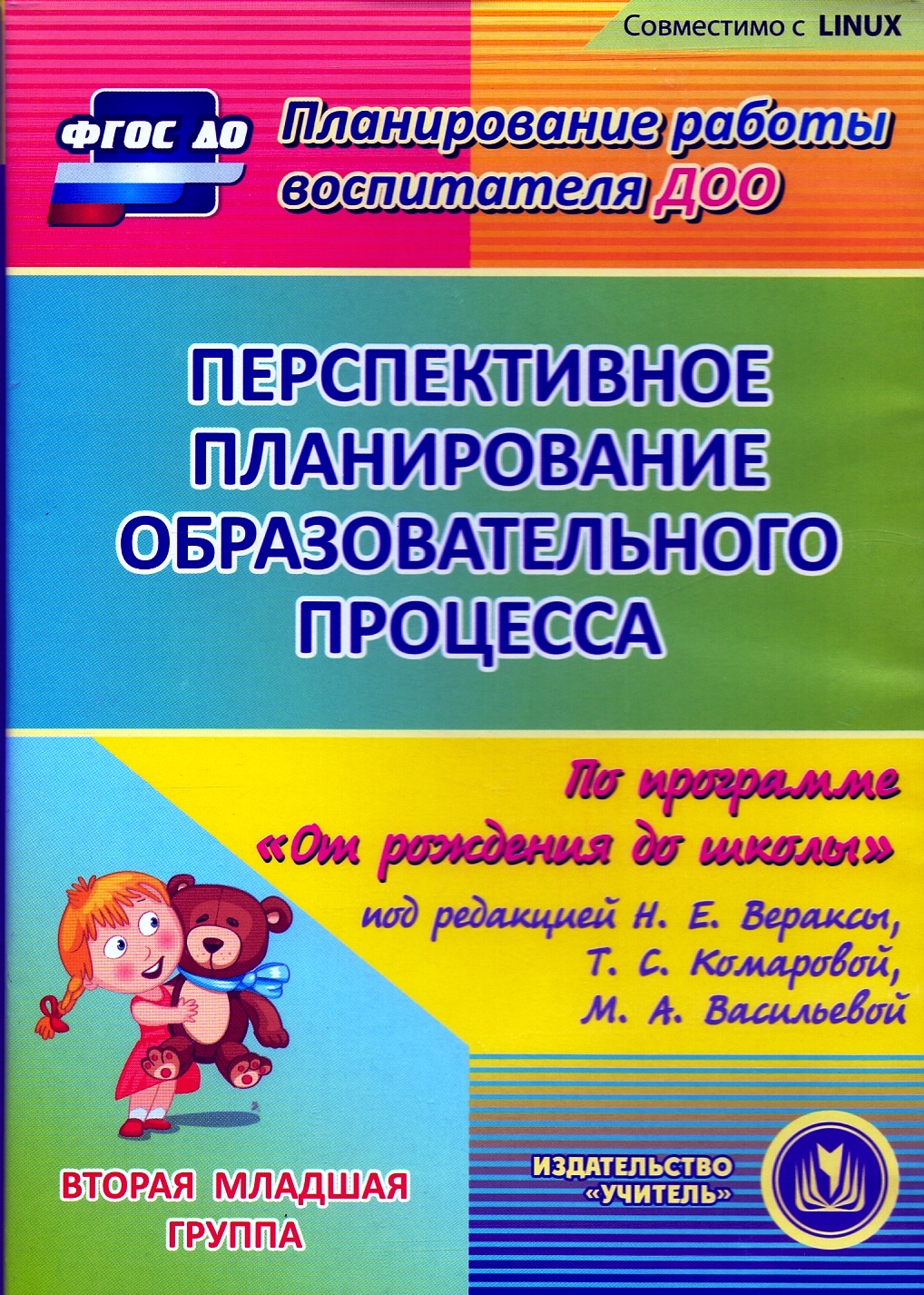 СОЦИАЛЬНО-КОММУНИКАТИВНОЕ РАЗВИТИЕ.Социализация. Развитие общения. Нравственное воспитание.ПОЯСНИТЕЛЬНАЯ ЗАПИСКА*Содержание образовательной области «Социально-коммуникативное развитие» направлено на достижение целей освоения первоначальных представлений социального характера и включения детей в систему социальных отношений через решение следующих задач:– развитие игровой деятельности детей;– приобщение к элементарным общепринятым нормам и правилам взаимоотношения со сверстниками и взрослыми (в том числе моральным);– формирование  гендерной,  семейной,  гражданской  принадлежности, патриотических чувств, чувства принадлежности к мировому сообществу**.* Губанова Н. Ф. Развитие игровой деятельности. Система работы во второй младшей группе детского сада. М.: Мозаика-Синтез, 2008. 144  с.** См.: От рождения до школы. Примерная основная общеобразовательная программа дошкольного образования / под ред. Н. Е. Вераксы, Т. С. Комаровой, М. А. Васильевой. М.: Мозаика-Синтез, 2014. С. 122.РАЗВЕРНУТОЕ КОМПЛЕКСНО-ТЕМАТИЧЕСКОЕ ПЛАНИРОВАНИЕ
ОРГАНИЗОВАННОЙ ОБРАЗОВАТЕЛЬНОЙ ДЕЯТЕЛЬНОСТИ
(СОДЕРЖАНИЕ ПСИХОЛОГО-ПЕДАГОГИЧЕСКОЙ РАБОТЫ)Продолжение табл.Продолжение табл.Продолжение табл.Продолжение табл.Продолжение табл.Продолжение табл.Окончание табл.Рекомендации по развитию
игровой деятельностиНа четвертом году жизни у детей активно развивается сюжетно-ролевая игра. Игра тесно связана с воображением (принятие роли персонажа, способность воплотиться в ней, встать на позицию другого, побыть в воображаемой ситуации). Работа воспитателя по развитию у детей воображения начинается в рамках игры как предметной деятельности, когда ребята еще не владеют ролевым поведением, но могут иметь представление о существовании определенных социальных ролей окружающих людей. Воспитатель, организуя игровую ситуацию, воплощает ее в контексте какого-либо сюжета, образа, что способствует ее целостному восприятию. Предъявление сюжета как целостной образной ситуации чрезвычайно важно для развития умения строить сюжет игры, создавать замысел.Театрализованная игра представлена как эмоциональная ситуация, которую формирует и организует взрослый. Смысл этой ситуации состоит в том, чтобы захватить ребенка впечатлением, эмоцией, создать атмосферу непринужденности, импровизации, в которой все происходит «здесь и сейчас», ничто не репетируется и не выучивается специально, заранее, но все воспроизводится тут же, у него на глазах, и поэтому так эффективно и ценно.В театрализованных играх детей 3–4 лет обнаруживается тесная связь с сюжетно-ролевой игрой. В играх разыгрываются сюжеты на бытовые темы (ремонт одежды, приготовление обеда, поход в парикмахерскую и т. д.), позволяющие взглянуть на знакомую ситуацию с другой, художественной стороны.Предложенные нами игры-ситуации можно проводить в любое время в режиме дня: как на занятиях, так и в свободной совместной деятельности воспитателя с детьми. Основным критерием успешности работы являются интерес и увлеченность детей в процессе игры.Памятка для родителей Ваш малыш подрастает, становится все более самостоятельным, многое умеет делать без вашей помощи. Дайте ему возможность почувствовать себя независимым и самостоятельным в том, чему он уже научился: самостоятельно кушать, заправлять кровать, одеваться. Пусть ваш ребенок еще многое не умеет объяснить, но уже все понимает. Воспитывайте у него слуховое внимание: приучайте слышать то, о чем вы его просите. Поощряйте малейшие успехи малыша. Вот он научился пользоваться расческой и, посмотрев в зеркало, оценил свою прическу, аккуратный вид. Похвалите ребенка за самостоятельность и умение следить за собой, делать все вовремя. Вы увидите, что в следующий раз он проявит больше инициативы, смелости, любознательности не только в быту, но и в других занятиях. Ребенок стремится подражать взрослому, ведь именно взрослый является для него источником информации о мире людей. Расширяйте круг общения малыша, используйте любую возможность сообщить ему не только что-то абсолютно новое для него, но и новое об уже известном, освоенном. Так, ребенок знает о том, что в кастрюле варят суп, но открытием для него может стать то, что за супом надо следить, помешивать, чтобы он не выкипел.Интересным для ребенка будет знакомство, например, с башенным краном. Малыша восхищает один только вид этой большой машины. Не уводите его, дайте ему возможность получше рассмотреть кран, расскажите о работе крановщика, о возможностях подобной техники. Дома еще раз напомните ребенку об увиденном, предложив отразить в рисунке свои впечатления, и вы увидите, с каким удовольствием ребенок будет рисовать. Проявляйте чуткость и тактичность по отношению к рисункам малыша: они несовершенны, но хорошо отражают чувства и настро-
ения малышей. Главная ценность детских рисунков состоит не в том, насколько «художественно» и «достоверно» ребенок изобразил предмет, а в том, что в рисунке он выразил свои чувства, мысли, настроения – впечатления от увиденного. Интересуйтесь играми малыша. Если ваш ребенок бесцельно катает одну и ту же машинку, беспорядочно укладывает кукол, не заботится о кукольном уголке, то это значит, что у него не сформированы игровые умения: он попросту не умеет играть. Помогите малышу, подскажите новые действия: как нагружать в машину кирпичики (кубики), как ухаживать за куклой, что можно делать с новыми игрушками, в каком направлении продолжить игру. Демонстрируйте и объясняйте ребенку свои действия, к примеру, как вы собираетесь на работу: выбираете одежду, складываете в сумку необходимые вещи – бумаги, ручки, очки, телефон. Вечером, приходя с работы или возвращаясь по дороге из детского сада домой, поделитесь с малышом тем, как прошел ваш день, спросите, что он делал в детском саду, что особенно его волнует. Показывайте ребенку мир вокруг, совершайте специальные прогулки к объектам, скрытым от глаз малыша в повседневной жизни: к городскому памятнику, дворцу спорта, зданию театра, железной дороге. Все увиденное вокруг и услышанное от вас обогатит его впечатления, эмоции и знания.Как можно больше разговаривайте с ребенком. Помните, что 3–4 года – это возраст «почемучек», поэтому важно не упустить благодатное время жажды познаний и развивать его речь. Ребенку в этом возрасте интересно все: почему на небе темные облака, как работает вентилятор, почему тает лед... Чаще разговаривайте с малышом, старайтесь каждый день специально отводить время на общение с ним. В этом возрасте мальчикам очень важно выслушать компетентный ответ папы по поводу устройства того или иного механизма, а девочкам – совет мамы по поводу ухода за куклой-дочкой. Иногда нам придется заглянуть в детскую энциклопедию, продумать ответ, чтобы он был понятен ребенку. Такое целенаправленное общение даст положительные результаты: ребенок будет жить насыщенной, интересной жизнью, у него будут свои занятия и игры, он сумеет проявить инициативу, самостоятельно обустроить место для игры, подобрать необходимые атрибуты. Не пытайтесь поучать и пичкать ребенка знаниями, напротив, старайтесь увлечь малыша той или иной темой; своим тоном и атмосферой общения побуждайте к активности, самостоятельности. Во время игры спросите у ребенка, во что он играет, и обратите внимание на то, какие роли ему интересны: повара, мамы, папы, шофера и т. п. Помогите малышу советом, поиграйте вместе с ним, чтобы игра не стояла на месте, а развивалась и увлекала ребенка. Подскажите ребенку сюжеты, в которые можно играть, и объясните, как это лучше сделать. В совместных играх действуйте гибко, ненавязчиво. Не раздражайтесь по пустякам, наберитесь терпения; если малыш не воспринимает ваши советы, ищите другие методы взаимодействия с ним. Уважайте желания, мысли и чувства ребенка, давая ему возможность проявить инициативу. Ребенку необходимо общение со сверстниками. Приглашайте его друзей к себе домой, устраивайте детские праздники с продуманной программой детского активного отдыха. Покажите детям домашний спектакль кукольного театра, который вы сделали своими руками. Приобщайте к культуре детского отдыха ваших друзей – молодых родителей: пусть они помогут обустроить импровизированную ширму, примут участие в спектакле, подготовят развлечения для детей. Такой праздник надолго запомнится всем, доставит детям радость, даст возможность насладиться хорошим семейным отдыхом.Формирование основ безопасности.Пояснительная записка*Рекомендации по построению
предметно-развивающей средыИгрушки и игровое оборудование: автобус, поезд с железной дорогой, машины легковые, грузовые (разных размеров и цветов), куклы, велосипеды, коляски, конструктор деревянный. Пирамидка «Светофор» из конструктора. Шапочки или нагрудные знаки на картоне. Знаки «Пешеходный переход», «Осторожно: дети!». Перекресток с «зеброй» (из ткани или другого материала), рули, маски с изображением овощей, сумка с билетами, шапочка машиниста. Напольный макет дороги с пешеходным переходом. Режиссерская игра «Путешествие Колобка» (сказочные герои, игровое поле, три знака, трехцветный светофор). Макеты настольные: перекресток и улица города, на столе к ним – маленькие машины и люди, 3 дорожных знака и светофор.Наглядно-дидактические пособия: картинки с изображением общественного транспорта: автобус, трамвай, троллейбус, маршрутное такси, поезд; легковые и грузовые автомашины. Картинки с изображением улицы, где показаны проезжая часть и тротуар. Картинки с изображением различных ситуаций: катание на санках зимой, катание детей на велосипедах, игра детей в мяч на дороге. Иллюстрации с изображением трехцветного светофора, со знаком «Пешеходный переход». Картина с изображением движения поезда по дороге и через туннель. Картинки (10 Ч 15) с изображением всех частей машин (грузовых и легковых). Лабиринты на развитие ориентировки в пространстве и наблюдательности. Лабиринт «Дорога» (30 Ч 30) и машинки разных цветов. Лабиринт «Домики», домики различных цветов. Перфокарты с изображением разных ситуаций на дороге и знаков.Атрибуты к сюжетно-ролевым играм по ПДД: «Шофер» (руль и маски); «Поезд» (шапочка для машиниста, сумочка с билетами); «Птицы и автомобиль» (маски птиц и машина, нарисованная на картоне); «Зайчики перебегают» (маски зайчат); «Автомобиль»; «Светофорик» (шапочки красного, зеленого и желтого цветов). Атрибуты для инспектора ГИБДД.Дидактические игры: «Угадай, на чем повезешь», «Правильно – неправильно», «Разрешено – запрещено», «Дорожное поле».Подготовка к освоению правил дорожного движения
детьми в возрасте от 3 до 4 летДети имеют представления о направлениях (вперед, назад, сзади, налево/слева, направо/ справа); об ориентировке в пространстве (понимают и употребляют понятия «здесь», «там», «вверху», «внизу», «близко», «далеко»); знают: о назначении светофора в целом и всех его цветов: красного, желтого, зеленого; о том, чем различаются проезжая часть дороги и тротуар; правила поведения на улице; о том, какой транспорт передвигается  по  дороге  (автобус, троллейбус, маршрутное такси), а какой – по рельсам (трамвай), железной дороге (поезд); чем отличаются грузовые и легковые автомобили; о том, что есть специальные машины (пожарная, скорая, полицейская); основные части транспортных средств (руль, кабина, колеса, кузов, вагоны); о работе шофера, машиниста; о том, как правильно вести себя в транспорте, на улице, на проезжей части, на зимней дороге, на тротуаре; элементарные правила дорожного движения (переходить дорогу только на зеленый свет, переходить дорогу по пешеходному переходу, дорожные знаки «Пешеходный переход», «Осторожно: дети!»); о том, кто такие пешеходы, что им нужно знать при переходе улицы.Воспитатели: развивают у детей наблюдательность, внимание к движению на дороге. Закрепляют представления детей о правилах дорожного движения на целевых прогулках, осуществляют наблюдение за игрой старших детей. Совершенствуют знания детей через игровую деятельность, ситуации общения, изобразительную деятельность, чтение художественной  литературы.  Создают  предметно-развивающую  среду, способствующую изучению и закреплению детьми правил дорожного движения.Родители: соблюдают правила дорожного движения, знают правила поведения в транспорте, на улице, дороге и закрепляют их с детьми. Владеют информацией о том, что должен знать ребенок о движении на дороге и как ему об этом доступно рассказать. Помогают ребенку развивать внимание и наблюдательность на дороге. Закрепляют с детьми правила дорожного движения через беседы, чтение художественной литературы, изобразительную деятельность.Ожидаемые результатыНизкий уровень: дети знают, какой транспорт передвигается на дороге; знают его части; умеют ориентироваться в пространстве.Средний уровень: знают о назначении светофора в целом; знают, какой транспорт передвигается по дороге (проезжей части) и железной дороге; составные части транспорта; знакомы с работой шофера, машиниста.Высокий уровень: знают о правилах поведения на проезжей части, на тротуаре, улице, в транспорте, на зимней дороге; знают назначение каждого цвета светофора; имеют представление о дорожных знаках «Пешеходный переход», «Осторожно: дети!»; знают, как правильно переходить дорогу.* Из опыта работы ДОУ № 334 г. Волгограда.РАЗВЕРНУТОЕ КОМПЛЕКСНО-ТЕМАТИЧЕСКОЕ ПЛАНИРОВАНИЕ
ОРГАНИЗОВАННОЙ ОБРАЗОВАТЕЛЬНОЙ ДЕЯТЕЛЬНОСТИ
(СОДЕРЖАНИЕ ПСИХОЛОГО-ПЕДАГОГИЧЕСКОЙ РАБОТЫ)Продолжение табл.Продолжение табл.Продолжение табл.Продолжение табл.Продолжение табл.Продолжение табл.Продолжение табл.Продолжение табл.Продолжение табл.Продолжение табл.Продолжение табл.Окончание таблРАЗВИТИЕ ПОЗНАВАТЕЛЬНО-ИССЛЕДОВАТЕЛЬСКОЙ И КОНСТРУКТИВНО МОДЕЛЬНОЙ ДЕЯТЕЛЬНОСТИ  (ОО «Художественно-эстетическое развитие».)Пояснительная запискаКонструктивная деятельность в младшем дошкольном возрасте ограничена возведением несложных построек по образцу и по замыслу.Конструирование как вид детского творчества способствует активному формированию технического мышления: благодаря ему ребенок познает основы графической грамоты, учится пользоваться чертежами, выкройками, эскизами. Ребенок сам производит разметку, измерение, строит схемы на основе самостоятельного анализа, что способствует развитию его пространственного, математического мышления. Конструирование знакомит ребенка со свойствами различных материалов: строительных элементов, бумаги, картона, ткани, природного, бросового материала и пр.; формирует у дошкольников навыки познавательной и исследовательской деятельности; приобщает к миру технического и художественного изобретательства. Во второй младшей группе занятие по конструированию проводится один раз в две недели, всего в месяц проводится 2 занятия.Целевые ориентиры образования*:џ знают, называют и правильно используют детали строительного материала;џ умеют располагать кирпичики, пластины вертикально;џ изменяют  постройки,  надстраивая  или  заменяя  одни  детали  другими.* См.: От рождения до школы. Примерная основная общеобразовательная программа дошкольного образования / под ред. Н. Е. Вераксы, Т. С. Комаровой, М. А. Васильевой. М.: Мозаика-Синтез, 2014. С. 196.КОМПЛЕКСНО-ТЕМАТИЧЕСКОЕ ПЛАНИРОВАНИЕ
ОРГАНИЗОВАННОЙ ОБРАЗОВАТЕЛЬНОЙ ДЕЯТЕЛЬНОСТИ
(СОДЕРЖАНИЕ ПСИХОЛОГО-ПЕДАГОГИЧЕСКОЙ РАБОТЫ)Продолжение табл.Продолжение табл.Продолжение табл.Продолжение табл.Продолжение табл.Продолжение табл.Продолжение табл.Продолжение табл.Окончание табл.ФОРМИРОВАНИЕ ЭЛЕМЕНТАРНЫХ МАТЕМАТИЧЕСКИХ ПРЕДСТАВЛЕНИЙ.ПОЯСНИТЕЛЬНАЯ ЗАПИСКАК четырехлетнему возрасту при успешном освоении Программы у ребенка сформированы умения и навыки, необходимые для осуществления различных видов детской деятельности. Изучение математики уже в дошкольном возрасте ведет к развитию логического мышления, ориентирует детей на понимание связей и отношений. Основой познания является сенсорное развитие, приобретаемое посредством опыта и наблюдений. В процессе чувственного познания формируются представления – образы предметов, их свойств, отношений.Формирование начальных математических знаний и умений у детей дошкольного возраста дает не только непосредственный практический результат (навыки счета, выполнение элементарных математических операций), но и широкий развивающий аспект.Основная цель программы – формировать элементарные математические представления у детей 3–4 лет, прививать интерес к математике, развивать математические способности.Исходя из основной цели, вытекают следующие задачи:Развивающие: развитие познавательного интереса, логического мышления, внимания, памяти.Образовательные: приобретение детьми дошкольного возраста знаний о множестве, числе, величине, форме, пространстве и времени как основ математического развития. Формирование навыков и умений в счете, вычислениях, измерениях, моделировании.Воспитательные:  умение  проявлять  волевые  усилия  в  процессе решения  математических  задач,  воспитание  аккуратности  и  самостоятельности.Эти задачи решаются комплексно, на каждом занятии.Целевые ориентиры образования*:џ умеют группировать предметы по цвету, размеру, форме (отбирать все красные, все большие, все круглые предметы и т. д.);џ могут составлять при помощи взрослого группы из однородных предметов и выделять один предмет из группы;џ умеют находить в окружающей обстановке один и много одинаковых предметов;џ правильно определяют количественное соотношение двух групп предметов; понимают конкретный смысл слов «больше», «меньше», «столько же»;џ различают круг, квадрат, треугольник, предметы, имеющие углы и круглую форму;џ понимают смысл обозначений: вверху – внизу, впереди – сзади, слева – справа, на, над – под, верхняя – нижняя (полоска);џ понимают смысл слов «утро», «вечер», «день», «ночь».* См.: От рождения до школы. Примерная основная общеобразовательная программа дошкольного образования  /  под ред.  Н. Е. Вераксы,  Т. С. Комаровой,  М. А. Васильевой.  М.:  Мозаика-Синтез,  2014.   С. 149–150.КОМПЛЕКСНО-ТЕМАТИЧЕСКОЕ ПЛАНИРОВАНИЕПродолжение табл.Продолжение табл.Продолжение табл.Продолжение табл.Продолжение табл.Продолжение табл.Окончание табл.ПРИОБЩЕНИЕ К СОЦИОКУЛЬТУРНЫМ ЦЕННОСТЯМ. ОЗНАКОМЛЕНИЕ С МИРОМ ПРИРОДЫ.Пояснительная запискаФормирование целостной картины мира и расширение кругозора детей предполагает знакомство с предметным и социальным окружением и ознакомление с природой.Введение в предметный мир предполагает формирование представлений о предмете как таковом и как о творении человеческой мысли в результате трудовой деятельности.В ознакомлении детей с явлениями общественной жизни стержневой темой является жизнь и труд людей.В основе приобщения к миру природы лежит помощь ребенку в осознании себя как активного субъекта природы.Целевые ориентиры образования*:џ называет знакомые предметы, объясняет их назначение, выделяет и называет признаки (цвет, форма, материал);џ ориентируется в помещениях детского сада;џ называет свой город (поселок, село);џ знает и называет некоторые растения, животных и их детенышей;џ выделяет наиболее характерные сезонные изменения в природе;џ проявляет бережное отношение к природе.* См.: От рождения до школы. Примерная основная общеобразовательная программа дошкольного образования / под ред. Н. Е. Вераксы, Т. С. Комаровой, М. А. Васильевой. М.: Мозаика-Синтез, 2014. С. 146.КОМПЛЕКСНО-ТЕМАТИЧЕСКОЕ ПЛАНИРОВАНИЕ
ОРГАНИЗОВАННОЙ ОБРАЗОВАТЕЛЬНОЙ ДЕЯТЕЛЬНОСТИ
(СОДЕРЖАНИЕ ПСИХОЛОГО-ПЕДАГОГИЧЕСКОЙ РАБОТЫ)Продолжение табл.Продолжение табл.Продолжение табл.Продолжение табл.Продолжение табл.Продолжение табл.Продолжение табл.Продолжение табл.Продолжение табл.Продолжение табл.Продолжение табл.Продолжение табл.Окончание табл.ФОРМИРОВАНИЕ ПРЕДПОСЫЛОК ЭКОЛОГИЧЕСКОГО СОЗНАНИЯ
ПРИ ОЗНАКОМЛЕНИИ С миром ПРИРОДЫПродолжение табл.Продолжение табл.Продолжение табл.Продолжение табл.Продолжение табл.Продолжение табл.Продолжение табл.Продолжение табл.Продолжение табл.Окончание табл.Проектирование образовательного процесса с детьми на прогулках.Пояснительная записка*Процесс воспитания детей непрерывен. Большие потенциальные возможности для всестороннего и гармоничного развития личности ребенка заложены в процессе образовательной работы с детьми в условиях прогулки. Здесь, как нигде, создаются уникальные условия для всестороннего развития ребенка, в полной мере удовлетворяются его потребности в активных движениях, самостоятельных действиях при ознакомлении с окружающим миром, новых ярких впечатлениях, свободной игре как с природным материалом, так и с игрушками. Однако в силу возрастных особенностей малыши не могут самостоятельно использовать все время прогулки с максимальной пользой для своего развития. Взрослый должен педагогически правильно руководить их деятельностью.В течение года прогулки проводятся ежедневно. В летнее время дети проводят на воздухе практически все время с момента прихода в дошкольное учреждение, заходя в помещение лишь для приема пищи и сна.В зимнее время прогулка проводится два раза в день. Общая продолжительность прогулки – до 4 часов. Только температура воздуха ниже –15 °С или ветреная погода, вьюга могут служить поводом для сокращения прогулки или ее отмены.Воспитатель использует любой повод, чтобы продолжать и на прогулке прививать любовь к природе, в том числе организует досуг на участке детского сада (или вблизи) в соответствии с календарным временем года (например, зимой – вокруг живой ели, продумав цикл наблюдений, завершающийся знакомством со строением шишки, семенами ели, показом особенностей шишек – пахнут смолой, на дереве (в холоде) закрываются, в тепле (в помещении) раскрывают чешуйки, из-под которых падают семена). Во время прогулок проводятся ежедневные наблюдения за сезонными явлениями природы. С помощью игрушечных персонажей воспитатель может разнообразить приемы наблюдения, поддерживая у детей активный интерес к природе (например, воспитатель соглашается взять куклу на улицу, чтобы дети показали ей птиц на кормушке, поиграли со снегом). Такие приемы позволяют достигнуть цели наблюдения – уточнить названия зимующих птиц, которых дети видят на кормушке и вблизи участка; учить различать их по 2–3 характерным признакам (воробьи – маленькие, серые или серо-коричневые, летают стайкой; ворона – крупная, серо-черная, летает одна; голуби крупнее воробьев, серо-голубые, кормятся стаей).Кроме того, предлагаемый вариант планирования составлен с учетом организации рациональной двигательной активности детей и ее педагогического руководства в процессе игр и упражнений на прогулке. Как в организованных, так и в самостоятельных играх необходимо своевременно переключать дошкольников с одного вида занятий на другой, поэтому очень важно, чтобы вся деятельность детей на прогулке направлялась и регулировалась воспитателем, а каждый ребенок находился в поле его зрения.В процессе ежедневного проведения подвижных игр и физических упражнений на прогулке расширяется двигательный опыт детей, совершенствуются имеющиеся у них навыки в основных движениях; развиваются ловкость, быстрота, выносливость; формируются самостоятельность, активность, положительные взаимоотношения со сверстниками.При распределении игр и физических упражнений в течение дня следует учитывать соотношение нового программного материала, предлагаемого на физкультурных занятиях (как в зале, так и на улице), с ежедневными играми и упражнениями, проводимыми воспитателем на утренней и вечерней прогулках. Это будет способствовать закреплению и совершенствованию движений.На участке детского сада должно быть оборудовано место для игры с целью закрепления правил уличного движения: обозначить перекрестки, поставить светофоры, детей-регулировщиков и т. д.Важным моментом планирования является распределение игр и упражнений с учетом их интенсивности и сложности. Целесообразно чередовать физическую нагрузку с отдыхом, более подвижные физические упражнения с менее подвижными.При подборе игр и упражнений учтены такие факторы, как время года, погодные условия и место их проведения. В весеннее-летний период подвижные игры и упражнения лучше организовывать в самом начале прогулки, что позволит обогатить содержание дальнейшей самостоятельной деятельности детей. Поздней осенью и зимой игры и упражнения целесообразно проводить в конце прогулки. Это снижает вероятность простудных заболеваний.Практика показывает: одной из причин низкой двигательной активности детей в самостоятельных играх является недостаточное и нерациональное  использование  физкультурных  пособий  и  спортивного инвентаря (мячей, обручей, скакалок, велосипедов, самокатов и др.). Учитывая индивидуальные особенности детей и опираясь на их интересы, воспитатель может показать разные варианты более активных действий с пособиями, чем те, которые выполняет ребенок, поможет обогатить игровой сюжет, наполнить его разнообразными движениями. Необходимым приемом в руководстве двигательной активностью является сосредоточение чрезмерно подвижных детей на играх и упражнениях низкой интенсивности (игры с песком, дидактические игры, ходьба по буму, перелезание через обруч и т. д.), а малоподвижных – на выполнение упражнений с использованием физкультурных пособий (лазанье по гимнастической стенке, бег со скакалкой и т. д.).Все предложенные педагогические приемы и методы индивидуально-дифференцированного подхода к детям должны строиться с учетом интереса ребенка к играм и разным видам деятельности.* Составлен на основе: Теплюк С. Н. Занятия на прогулке с малышами: пособие для педагогов дошкольных учреждений. Для работы с детьми 2–4 лет. М.: Мозаика-Синтез, 2010.КОМПЛЕКСНО-ТЕМАТИЧЕСКОЕ ПЛАНИРОВАНИЕ
ОРГАНИЗОВАННОЙ ОБРАЗОВАТЕЛЬНОЙ ДЕЯТЕЛЬНОСТИ
(СОДЕРЖАНИЕ ПСИХОЛОГО-ПЕДАГОГИЧЕСКОЙ РАБОТЫ)Продолжение табл.Продолжение табл.Продолжение табл.Продолжение табл.Продолжение табл.Продолжение табл.Продолжение табл.Продолжение табл.Продолжение табл.Окончание табл.РАЗВИТИЕ РЕЧИ. ХУДОЖЕСТВЕННАЯ ЛИТЕРАТУРА.Пояснительная запискаСодержание образовательной области «Речевое развитие» направлено на достижение целей овладения конструктивными способами и средствами взаимодействия с окружающими людьми через решение следующих задач:– развитие свободного общения со взрослыми и детьми;– развитие всех компонентов устной речи детей (лексической стороны, грамматического строя речи, произносительной стороны речи; связной речи в диалогической и монологической формах) в различных  видах детской деятельности;– практическое овладение воспитанниками нормами речи, умение общаться спокойно, без крика1.Содержание образовательной области ««Речевое развитие» направлено на достижение цели формирования интереса и потребности в чтении  (восприятии) книг через решение следующих задач:– формирование интереса к книгам;– развитие литературной речи;– формирование умений слушать новые сказки, рассказы, стихи, следить за развитием действия, сопереживать героям произведения2.Промежуточные результаты освоения данной программы формулируются  в  соответствии  с  ФГОС через раскрытие динамики формирования целевых ориентиров воспитанников в каждый возрастной период по всем направлениям развития детей.Целевые ориентиры образования3•  Ребенок интересуется окружающими предметами и активно действует с ними; эмоционально вовлечен в действия с игрушками и другими предметами, стремится проявлять настойчивость в достижении результата своих действий.•  Проявляет отрицательное отношение к грубости, жадности.•  Соблюдает правила элементарной вежливости (самостоятельно или по напоминанию говорит «спасибо», «здравствуйте», «до свидания», «спокойной ночи» (в семье, в группе)); имеет первичные представления об элементарных правилах поведения в детском саду, дома, на улице и старается соблюдать их.•  Владеет активной речью, включенной в общение; может обращаться с вопросами и просьбами, понимает речь взрослых; знает названия окружающих предметов и игрушек. Речь становится полноценным средством общения с другими детьми.•  Стремится к общению со взрослыми и активно подражает им в движениях и действиях; появляются игры, в которых ребенок воспроизводит действия взрослого. Эмоционально откликается на игру, предложенную взрослым, принимает игровую задачу.•  Проявляет интерес к сверстникам; наблюдает за их действиями и подражает им. Умеет играть рядом со сверстниками, не мешая им. Проявляет интерес к совместным играм небольшими группами.•  Проявляет интерес к стихам, песням и сказкам, рассматриванию картинок, стремится двигаться под музыку; эмоционально откликается на различные произведения культуры и искусства.•  С пониманием следит за действиями героев кукольного театра; проявляет желание участвовать в театрализованных и сюжетно-ролевых играх.•  Проявляет интерес к продуктивной деятельности (рисование, лепка, конструирование, аппликация).1 См.: От рождения до школы. Примерная основная общеобразовательная программа дошкольного образования / под ред. Н. Е. Вераксы, Т. С. Комаровой, М. А. Васильевой. М.: Мозаика-Синтез, 2014. С. 122.2 Там же. С. 174.3 См.: От рождения до школы. Примерная основная общеобразовательная программа дошкольного образования / под ред. Н. Е. Вераксы, Т. С. Комаровой, М. А. Васильевой. М.: Мозаика-Синтез, 2014. С. 17–18.КОМПЛЕКСНО-ТЕМАТИЧЕСКОЕ ПЛАНИРОВАНИЕ
ОРГАНИЗОВАННОЙ ОБРАЗОВАТЕЛЬНОЙ ДЕЯТЕЛЬНОСТИ
(СОДЕРЖАНИЕ ПСИХОЛОГО-ПЕДАГОГИЧЕСКОЙ РАБОТЫ)Продолжение табл.Продолжение табл.Продолжение табл.Продолжение табл.Окончание табл.ХУДОЖЕСТВЕННО – ЭСТЕТИЧЕСКОЕ РАЗВИТИЕ.Приобщение к искусству.Пояснительная запискаИзобразительная деятельность, включающая рисование, лепку и аппликацию, имеет большое значение для всестороннего развития дошкольников. Во второй младшей группе еженедельно проводится одно занятие по рисованию, одно – по лепке и один раз в две недели – занятие по аппликации. Всего в месяц проводится 10 занятий.Планируемые промежуточные результаты освоения данной программы: Рисование:– изображает отдельные предметы, простые по композиции и незамысловатые по содержанию сюжеты;– подбирает цвета, соответствующие изображаемым предметам;– правильно пользуется карандашами, фломастерами, кистью и красками. Лепка:– умеет отделять от большого куска глины небольшие комочки, раскатывать их прямыми и круговыми движениями ладоней;– лепит различные предметы, состоящие из 1–3 частей, используя разнообразные приемы лепки. Аппликация:– создает изображения предметов из готовых фигур;– украшает заготовки из бумаги разной формы;– подбирает цвета, соответствующие изображаемым предметам и по собственному желанию; умеет аккуратно использовать материалы.РАЗВЕРНУТОЕ КОМПЛЕКСНО-ТЕМАТИЧЕСКОЕ ПЛАНИРОВАНИЕ
ОРГАНИЗОВАННОЙ ОБРАЗОВАТЕЛЬНОЙ ДЕЯТЕЛЬНОСТИ
(СОДЕРЖАНИЕ ПСИХОЛОГО-ПЕДАГОГИЧЕСКОЙ РАБОТЫ)Продолжение табл.Продолжение табл.Продолжение табл.Продолжение табл.Продолжение табл.Продолжение табл.Продолжение табл.Продолжение табл.Продолжение табл.Продолжение табл.Продолжение табл.Продолжение табл.Продолжение табл.Продолжение табл.Продолжение табл.Продолжение табл.Продолжение табл.Продолжение табл.Продолжение табл.Продолжение табл.Продолжение табл.Продолжение табл.Продолжение табл.Окончание табл.Музыкальная деятельность.Пояснительная запискаРазвитие детей второй младшей группы позволяет проводить с ними планомерную работу по формированию основ музыкальной культуры на занятиях и в повседневной жизни.Музыкальные занятия состоят из трех частей.1. Вводная часть.Музыкально-ритмические упражнения. Цель – настроить ребенка на занятие, развивать навыки основных и танцевальных движений, которые впоследствии будут использованы в плясках, танцах, хороводах.2. Основная часть.Слушание музыки. Цель – приучать ребенка вслушиваться в звучание мелодии и аккомпанемента, создающих художественно-музыкальный образ, и эмоционально на них реагировать. Подпевание и пение. Цель – развивать вокальные задатки ребенка, учить чисто интонировать мелодию, петь без напряжения в голосе, а также начинать и заканчивать пение вместе с воспитателем.В основную часть занятий включаются и музыкально-дидактические игры, направленные на знакомство с детскими музыкальными инструментами, развитие памяти и воображения, музыкально-сенсорных способностей.3. Заключительная часть.Игра или пляска. Цель – доставить ребенку эмоциональное наслаждение, вызвать чувство радости от совершаемых действий, интерес к музыкальным занятиям и желание приходить на них. На занятиях, которые проводятся два раза в неделю по 15 минут, используются коллективные и индивидуальные методы обучения, осуществляется индивидуально-дифференцированный подход с учетом возможностей и особенностей каждого ребенка.Содержание образовательной области «Музыка» направлено на достижение цели развития музыкальности детей, способности эмоционально воспринимать музыку через решение следующих задач: развитие музыкально-художественной деятельности; приобщение к музыкальному искусству*.Слушание. Приобщать детей к народной и классической музыке. Познакомить с тремя музыкальными жанрами: песней, танцем, маршем. Формировать эмоциональную отзывчивость на произведение, умение различать веселую и грустную музыку. Приучать слушать музыкальное произведение до конца, понимать характер музыки, узнавать и определять, сколько частей в произведении. Развивать способность различать музыкальные звуки по высоте в пределах октавы – септимы, замечать изменения в силе звучания мелодии (громко, тихо). Совершенствовать умение различать звучание музыкальных игрушек, детских музыкальных инструментов (музыкальный молоточек, шарманка, погремушка, барабан, бубен, металлофон и др.).Пение. Учить выразительному пению. Способствовать развитию певческих навыков: петь без напряжения в диапазоне ре (ми) – ля (си), в одном темпе со всеми, чисто и ясно произносить слова, передавать характер песни (весело, протяжно, ласково, напевно).Песенное творчество. Развивать желание детей петь и допевать мелодии колыбельных песен на слог «баю-баю» и веселых мелодий на слог «ля-ля». Формировать навыки сочинительства веселых и грустных мелодий по образцу.Музыкально-ритмические движения. Формировать умение двигаться в соответствии с двухчастной формой музыки и силой ее звучания (громко, тихо); реагировать на начало звучания музыки и ее окончание. Развивать умение маршировать вместе со всеми и индивидуально, бегать легко, в умеренном и быстром темпе под музыку.Улучшать качество исполнения танцевальных движений: притопывать переменно двумя ногами и одной ногой. Развивать умение кружиться в парах, выполнять прямой галоп, двигаться под музыку ритмично и согласно темпу и характеру музыкального произведения, с предметами, игрушками и без них. Способствовать развитию навыков выразительной и эмоциональной передачи игровых и сказочных образов: идет медведь, крадется кошка, бегают мышата, скачет зайка, ходит петушок, клюют зернышки цыплята, летают птички и т. д. Развивать танцевально-игровое творчество.Стимулировать самостоятельное выполнение танцевальных движений под плясовые мелодии. Формировать навыки более точного выполнения движений, передающих характер изображаемых животных.Игра на детских музыкальных инструментах.Знакомить детей с некоторыми детскими музыкальными инструментами: дудочкой, металлофоном, колокольчиком, бубном, погремушкой, барабаном, а также их звучанием. Формировать умение подыгрывать на детских ударных музыкальных инструментах.Планируемые промежуточные результаты (интегративные качества) освоения данной программы**: слушает музыкальное произведение до конца; узнает знакомые песни; различает звуки по высоте (в пределах октавы); замечает изменения в звучании (тихо – громко); поет, не отставая и не опережая других; умеет выполнять танцевальные движения: кружиться в парах, притопывать попеременно ногами, двигаться под музыку с предметами (флажки, листочки, платочки и т. п.); различает и называет детские музыкальные инструменты (металлофон, барабан и др.).* Зацепина М. Б. Музыкальное воспитание в детском саду. Программа и методические рекомендации. М.: Мозаика-Синтез, 2008.** См.: От рождения до школы. Примерная основная общеобразовательная программа дошкольного образования / под ред. Н. Е. Вераксы, Т. С. Комаровой, М. А. Васильевой. М.: Мозаика-Синтез, 2014. РАЗВЕРНУТОЕ КОМПЛЕКСНО-ТЕМАТИЧЕСКОЕ ПЛАНИРОВАНИЕ
ОРГАНИЗОВАННОЙ ОБРАЗОВАТЕЛЬНОЙ ДЕЯТЕЛЬНОСТИ
(СОДЕРЖАНИЕ ПСИХОЛОГО-ПЕДАГОГИЧЕСКОЙ РАБОТЫ)Продолжение табл.Продолжение табл.Продолжение табл.Продолжение табл.Продолжение табл.Продолжение табл.Продолжение табл.Продолжение табл.Продолжение табл.Продолжение табл.Продолжение табл.Продолжение табл.Продолжение табл.Продолжение табл.Окончание табл.ФИЗИЧЕСКОЕ РАЗВИТИЕ.Формирование начальных представлений о здоровом образе жизни.Пояснительная запискаСодержание образовательной области «Физическое развитие» направлено на достижение целей формирования у детей интереса и ценностного отношения к занятиям физической культурой, гармоничное физическое развитие через решение следующих специфических задач:– формирование у детей начальных представлений о здоровом образе жизни;– сохранение, укрепление и охрана здоровья детей; повышение умственной и физической работоспособности, предупреждение утомления;– обеспечение гармоничного физического развития, совершенствование умений и навыков в основных видах движений, воспитание красоты, грациозности, выразительности движений, формирование правильной осанки;– формирование потребности в ежедневной двигательной деятельности;– развитие инициативы, самостоятельности и творчества в двигательной активности, способности к самоконтролю, самооценке при выполнении движений;– развитие интереса к участию в подвижных и спортивных играх и физических упражнениях, активности в самостоятельной двигательной деятельности; интереса и любви к спорту*. Целевые ориентиры образования** у ребенка развита крупная моторика, он стремится осваивать различные виды движений (бег, лазанье, перешагивание и пр.); с интересом участвует в подвижных играх с простым содержанием, несложными движениями.* См.: От рождения до школы. Примерная основная общеобразовательная программа дошкольного образования / под ред. Н. Е. Вераксы, Т. С. Комаровой, М. А. Васильевой. М.: Мозаика-Синтез, 2014. С. 206.** См.: От рождения до школы. Примерная основная общеобразовательная программа дошкольного образования / под ред. Н. Е. Вераксы, Т. С. Комаровой, М. А. Васильевой. М.: Мозаика-Синтез, 2014. С. 18.РАЗВЕРНУТОЕ КОМПЛЕКСНО-ТЕМАТИЧЕСКОЕ ПЛАНИРОВАНИЕ
ОРГАНИЗОВАННОЙ ОБРАЗОВАТЕЛЬНОЙ ДЕЯТЕЛЬНОСТИ
(СОДЕРЖАНИЕ ПСИХОЛОГО-ПЕДАГОГИЧЕСКОЙ РАБОТЫ)Продолжение табл.Продолжение табл.Продолжение табл.Продолжение табл.Продолжение табл.Продолжение табл.Продолжение табл.Окончание табл.Развитие игровой деятельности.РАЗВЕРНУТОЕ КОМПЛЕКСНО-ТЕМАТИЧЕСКОЕ ПЛАНИРОВАНИЕ
ОРГАНИЗОВАННОЙ ОБРАЗОВАТЕЛЬНОЙ ДЕЯТЕЛЬНОСТИ
(СОДЕРЖАНИЕ ПСИХОЛОГО-ПЕДАГОГИЧЕСКОЙ РАБОТЫ)Продолжение табл.Продолжение табл.Продолжение табл.Окончание табл.ЛИТЕРАТУРА.1. Авдеева, Н. Н. Безопасность на улицах / Н. Н. Авдеева. – М. : ООО «Издательство АСТ-ЛТД», 1997.2. Авдеева, Н. Н. Безопасность : учеб. пособие по основам безопасности жизнедеятельности детей старшего дошкольного возраста / Н. Н. Авдеева, О. Л. Князева, Р. Б. Стеркина. – М. : ООО  «Издательство АСТ-ЛТД», 1997.3. Агафонова, К. В. Дети и дорожное движение / К. В. Агафонова. – М. : Просвещение, 1978.4. Арапова-Пискарева, Н. А. Формирование элементарных математических представлений в детском саду. Программа и методические рекомендации / Н. А. Арапова-Пискарева. – М. : Мозаика-Синтез, 2006.5. Богуславская, З. М. Развивающие игры для детей младшего дошкольного возраста / З. М. Богуславская, Е. О. Смирнова. – М. : Просвещение, 1991.6. Венгер, Л. А. Воспитание сенсорной культуры от рождения до 6 лет / Л. А. Венгер, Э. Г. Пилюгина, Н. Б. Венгер. – М. : Просвещение, 1988.7. Галанова, Т. В. Развивающие игры с малышами до 3 лет / Т. В. Галанова. – Ярославль : Академия развития, 2007.8. Гербова, В. В. Занятия по развитию речи во второй младшей группе детского сада. Планы занятий / В. В. Гербова. – М. : Мозаика-Синтез, 2007.9. Губанова, Н. Ф. Развитие игровой деятельности. Система работы во второй младшей группе детского сада / Н. Ф. Губанова. – М. : Мозаика-Синтез, 2008.10. Добрушин, А. Д. Как беречь детей / А. Д. Добрушин. – Таллин : Валгус, 1976.11. Дорохов, А. А. Зеленый, желтый, красный / А. А. Дорохов. – М. : Детская литература, 1975.12. Дошкольное воспитание : журн. – 1990. – № 8 ; 1991. – № 2, 7.13. Душнов, А. С. Моя улица / А. С. Душнов. – М. : ДОСААФ, 1981.14. Дыбина, О. Б. Ребенок и окружающий мир. Программа и методические рекомендации / О. Б. Дыбина. – М. : Мозаика-Синтез, 2008.15. Ерофеева, Т. И. Математика для дошкольников : кн. для воспитателя детского сада / Т. И. Ерофеева, Л. Н. Павлова, В. П. Новикова. – М. : Просвещение, 1993.16. Зацепина, М. Б. Музыкальное воспитание в детском саду. Программа и методические рекомендации / М. Б. Зацепина. – М. : Мозаика-Синтез, 2008.17. Карпухина, Н. А. Конспекты занятий во второй младшей группе детского сада. Знакомство дошкольников с окружающим миром. Физическая культура. Утренняя гимнастика : практич. пособие для воспитателей и методистов ДОУ  /  Н. А. Карпухина.  –  Воронеж : ЧП Лакоценин С. С., 2008.18. Кириллова, О. С. Красный – стой, зеленый – можно. Желтый светит – осторожно : для воспитателей дошкольных учреждений, учителей начальных классов / О. С. Кириллова, Б. П. Гучков. – Волгоград : Семь ветров, 1995.19. Клименко, В. Р.  Обучайте  дошкольников  правилам  движения / В. Р. Клименко. – М. : Просвещение, 1973.20. Клочанов, Н. Н. Дорога, ребенок, безопасность : метод. пособие по правилам дорожного движения для воспитателей / Н. Н. Клочанов. – Ростов н/Д : Феникс, 2004.21. Комарова, Т. С. Занятия по изобразительной деятельности во второй младшей группе детского сада : конспекты занятий / Т. С. Комарова. – М. : Мозаика-Синтез, 2007.22. Комарова, Т. С. Изобразительная деятельность в детском саду. Программа и методические рекомендации / Т. С. Комарова. – М. : Мозаика-Синтез, 2005.23. Кривич, М. Школа пешехода / М. Кривич, О. Ольгин. – М. : Малыш, 1984.24. Маландин, Н. Г. Внимание – дети / Н. Г. Маландин. – М. : Педагогика, 1975.25. Методические  рекомендации  к  «Программе  воспитания  и  обучения  в  детском  саду»  /  под  ред.  М. А. Васильевой,  В. В. Гербовой, Т. С. Комаровой. – М. : Издательский дом «Воспитание дошкольника», 2005.26. Пономарева, И. А. Занятия по формированию элементарных математических представлений во 2-й младшей группе детского сада. Планы занятий / И. А. Пономарева, В. А. Позина. – М. : Мозаика-Синтез, 2008.27. От рождения до школы.  Примерная  основная  общеобразовательная программа дошкольного образования / под ред. Н. Е. Вераксы, Т. С. Комаровой, М. А. Васильевой. – М. : Мозаика-Синтез, 2014.28. Работа  с  детьми в дошкольных  учреждениях  по  обучению  их правилам  дорожного  движения : метод. разраб. / сост. О. Ю. Грезина,  С. А. Пятаева. – Волгоград : Перемена, 1998.29. Соломенникова, О. А. Занятия по формированию элементарных экологических представлений во второй младшей группе детского сада : конспекты занятий / О. А. Соломенникова. – М. : Мозаика-Синтез, 2007.30. Соломенникова, О. А. Экологическое воспитание в детском саду. Программа и методические рекомендации. Для занятий с детьми 2–7 лет / О. А. Соломенникова. – М. : Мозаика-Синтез, 2005.31. Степаненкова, Э. Я. Дошкольникам – о правилах дорожного движения : пособие для воспитателей детского сада  /  Э. Я. Степаненкова, Н. Ф. Филенко. – М. : Просвещение, 1979.32. Теплюк, С. Н. Занятия на прогулке с малышами : пособие для педагогов дошкольных учреждений. Для работы с детьми 2–4 лет / С. Н. Теплюк. – М. : Мозаика-Синтез, 2008.33. Томашпольская, И. Э. Развивающие игры для детей 2–8 лет. Систематизация, планирование, описание игр / И. Э. Томашпольская. – СПб. : Смарт, 1996.34. Якунов, А. М. Безопасность на улицах и дорогах / А. М. Якунов. – М., 1997.Ме-сяцТема и цели занятия 
1-й неделиТема и цели занятия 
1-й неделиТема и цели
занятия 
2-й неделиТема и цели
занятия 
3-й неделиТема и цели
занятия 
4-й неделиРеализуемые
образовательные области1223456Планируемые результаты образовательной деятельности: слушает новые сказки, рассказы, стихи; участвует в обсуждениях, может принимать на себя роль персонажа, непродолжительно взаимодействовать со сверстниками в игре от имени героя, умеет объединять несколько игровых действий в единую сюжетную линию; отражать в игре действия с предметами и взаимоотношения людей, способен следить за развитием театрализованного действия и эмоционально на него отзываться, разыгрывает по просьбе взрослого и самостоятельно небольшие отрывки из знакомых сказок, имитирует движения, мимику, интонацию изображаемых героев, пытается выразительно передавать игровые и сказочные образы, умеет объединяться со сверстниками для игры в группу из 2–3 человек на основе личных симпатий, выбирать роль в сюжетно-ролевой игре; взаимодействовать и ладить со сверстниками в непродолжительной совместной игре, умеет делиться своими впечатлениями с воспитателями и родителями, может самостоятельно подбирать атрибуты для той или иной роли; дополнять игровую обстановку недостающими предметами, игрушками, может принимать участие в беседах о театреПланируемые результаты образовательной деятельности: слушает новые сказки, рассказы, стихи; участвует в обсуждениях, может принимать на себя роль персонажа, непродолжительно взаимодействовать со сверстниками в игре от имени героя, умеет объединять несколько игровых действий в единую сюжетную линию; отражать в игре действия с предметами и взаимоотношения людей, способен следить за развитием театрализованного действия и эмоционально на него отзываться, разыгрывает по просьбе взрослого и самостоятельно небольшие отрывки из знакомых сказок, имитирует движения, мимику, интонацию изображаемых героев, пытается выразительно передавать игровые и сказочные образы, умеет объединяться со сверстниками для игры в группу из 2–3 человек на основе личных симпатий, выбирать роль в сюжетно-ролевой игре; взаимодействовать и ладить со сверстниками в непродолжительной совместной игре, умеет делиться своими впечатлениями с воспитателями и родителями, может самостоятельно подбирать атрибуты для той или иной роли; дополнять игровую обстановку недостающими предметами, игрушками, может принимать участие в беседах о театреПланируемые результаты образовательной деятельности: слушает новые сказки, рассказы, стихи; участвует в обсуждениях, может принимать на себя роль персонажа, непродолжительно взаимодействовать со сверстниками в игре от имени героя, умеет объединять несколько игровых действий в единую сюжетную линию; отражать в игре действия с предметами и взаимоотношения людей, способен следить за развитием театрализованного действия и эмоционально на него отзываться, разыгрывает по просьбе взрослого и самостоятельно небольшие отрывки из знакомых сказок, имитирует движения, мимику, интонацию изображаемых героев, пытается выразительно передавать игровые и сказочные образы, умеет объединяться со сверстниками для игры в группу из 2–3 человек на основе личных симпатий, выбирать роль в сюжетно-ролевой игре; взаимодействовать и ладить со сверстниками в непродолжительной совместной игре, умеет делиться своими впечатлениями с воспитателями и родителями, может самостоятельно подбирать атрибуты для той или иной роли; дополнять игровую обстановку недостающими предметами, игрушками, может принимать участие в беседах о театреПланируемые результаты образовательной деятельности: слушает новые сказки, рассказы, стихи; участвует в обсуждениях, может принимать на себя роль персонажа, непродолжительно взаимодействовать со сверстниками в игре от имени героя, умеет объединять несколько игровых действий в единую сюжетную линию; отражать в игре действия с предметами и взаимоотношения людей, способен следить за развитием театрализованного действия и эмоционально на него отзываться, разыгрывает по просьбе взрослого и самостоятельно небольшие отрывки из знакомых сказок, имитирует движения, мимику, интонацию изображаемых героев, пытается выразительно передавать игровые и сказочные образы, умеет объединяться со сверстниками для игры в группу из 2–3 человек на основе личных симпатий, выбирать роль в сюжетно-ролевой игре; взаимодействовать и ладить со сверстниками в непродолжительной совместной игре, умеет делиться своими впечатлениями с воспитателями и родителями, может самостоятельно подбирать атрибуты для той или иной роли; дополнять игровую обстановку недостающими предметами, игрушками, может принимать участие в беседах о театреПланируемые результаты образовательной деятельности: слушает новые сказки, рассказы, стихи; участвует в обсуждениях, может принимать на себя роль персонажа, непродолжительно взаимодействовать со сверстниками в игре от имени героя, умеет объединять несколько игровых действий в единую сюжетную линию; отражать в игре действия с предметами и взаимоотношения людей, способен следить за развитием театрализованного действия и эмоционально на него отзываться, разыгрывает по просьбе взрослого и самостоятельно небольшие отрывки из знакомых сказок, имитирует движения, мимику, интонацию изображаемых героев, пытается выразительно передавать игровые и сказочные образы, умеет объединяться со сверстниками для игры в группу из 2–3 человек на основе личных симпатий, выбирать роль в сюжетно-ролевой игре; взаимодействовать и ладить со сверстниками в непродолжительной совместной игре, умеет делиться своими впечатлениями с воспитателями и родителями, может самостоятельно подбирать атрибуты для той или иной роли; дополнять игровую обстановку недостающими предметами, игрушками, может принимать участие в беседах о театреПланируемые результаты образовательной деятельности: слушает новые сказки, рассказы, стихи; участвует в обсуждениях, может принимать на себя роль персонажа, непродолжительно взаимодействовать со сверстниками в игре от имени героя, умеет объединять несколько игровых действий в единую сюжетную линию; отражать в игре действия с предметами и взаимоотношения людей, способен следить за развитием театрализованного действия и эмоционально на него отзываться, разыгрывает по просьбе взрослого и самостоятельно небольшие отрывки из знакомых сказок, имитирует движения, мимику, интонацию изображаемых героев, пытается выразительно передавать игровые и сказочные образы, умеет объединяться со сверстниками для игры в группу из 2–3 человек на основе личных симпатий, выбирать роль в сюжетно-ролевой игре; взаимодействовать и ладить со сверстниками в непродолжительной совместной игре, умеет делиться своими впечатлениями с воспитателями и родителями, может самостоятельно подбирать атрибуты для той или иной роли; дополнять игровую обстановку недостающими предметами, игрушками, может принимать участие в беседах о театреПланируемые результаты образовательной деятельности: слушает новые сказки, рассказы, стихи; участвует в обсуждениях, может принимать на себя роль персонажа, непродолжительно взаимодействовать со сверстниками в игре от имени героя, умеет объединять несколько игровых действий в единую сюжетную линию; отражать в игре действия с предметами и взаимоотношения людей, способен следить за развитием театрализованного действия и эмоционально на него отзываться, разыгрывает по просьбе взрослого и самостоятельно небольшие отрывки из знакомых сказок, имитирует движения, мимику, интонацию изображаемых героев, пытается выразительно передавать игровые и сказочные образы, умеет объединяться со сверстниками для игры в группу из 2–3 человек на основе личных симпатий, выбирать роль в сюжетно-ролевой игре; взаимодействовать и ладить со сверстниками в непродолжительной совместной игре, умеет делиться своими впечатлениями с воспитателями и родителями, может самостоятельно подбирать атрибуты для той или иной роли; дополнять игровую обстановку недостающими предметами, игрушками, может принимать участие в беседах о театреСентябрьТемаТравка-муравкаЛягушата 
на болотеЖили гуси 
у бабусиГде ночует 
солнце?Социально-коммуникативное развитие: способствовать возникновению игр на темы из окружающей жизни, по мотивам литературных произведений, показывать детям способы ролевого поведения, используя обучающие игры, развивать умение имитировать характерные действия персонажей; развивать диалогическую форму речи, вырабатывать правильный темп речи, интонационную выразительность.СентябрьЦелиВвести в игровую ситуацию; дать положительный заряд.Развивать интонационную выразитель-Развивать 
воображение, 
навыки диалога.Учить:– использовать выразительные интонации;Дать положительный заряд эмоций. Учить:– следить за ходом изображае-
мого взрослым Учить:– активно откликаться на художественный образ;– побуждать 
к вхождению Социально-коммуникативное развитие: способствовать возникновению игр на темы из окружающей жизни, по мотивам литературных произведений, показывать детям способы ролевого поведения, используя обучающие игры, развивать умение имитировать характерные действия персонажей; развивать диалогическую форму речи, вырабатывать правильный темп речи, интонационную выразительность.1223456Сентябрьность голоса– соотносить 
содержание 
с показом в драматизациисюжета;– вовлекать 
в беседу по его 
содержаниюв роль мамы 
(папы);– вовлекать 
в двигательную импровизацию;– сравнивать моторные и спокойные интонацииХудожественно-эстетическое развитие: способствовать развитию навыков выразительной и эмоциональной передачи игровых и сказочных образов.Речевое развитие: развивать умение с помощью воспитателя инсценировать и драматизировать небольшие отрывки из народных сказок Ок-тябрьТемаМокрые
дорожкиКто из нас,из овощей…Ветер-ветерокМузыкальная
шкатулкаСоциально-коммуникативное развитие: развивать умение взаимодействовать и ладить друг с другом в непродолжительной совместной игре, стремление импровизировать на несложные сюжеты сказок, активность в двигательной деятельности; вовлекать детей в разговор, вырабатывать правильный темп речи, интонационную выразительность.Художественно-эстетическое развитие: формировать эмоциональную  отзывчивость на произведение, умение различать веселую и грустную музыку.Речевое развитие: воспитывать умение слушать новые сказки, рассказы, стихи, следить за развитием действия, сопереживать героям произведенияОк-тябрьЦелиУчить:– различать интонации музыки, воспитывать чувство лада.Побуждать 
к двигательной импровизации.Выражать свои эмоции 
через движениеОбогащать эмоции; вовлекать в импро-
визацию.Учить обсуждать содержание сказкиРазвивать 
слуховое внимание и вообра-
жение.Побуждать к интонационной выразительности.Вовлекать в двигательную импровизациюПознакомить с новой сказкой.Вовлекать в беседу по ее 
содержанию 
и драматизации образов.Учить:– вслушиваться 
в музыкальное сопровождение и узнавать настроение музыки;– соотносить его с образами героев сказкиСоциально-коммуникативное развитие: развивать умение взаимодействовать и ладить друг с другом в непродолжительной совместной игре, стремление импровизировать на несложные сюжеты сказок, активность в двигательной деятельности; вовлекать детей в разговор, вырабатывать правильный темп речи, интонационную выразительность.Художественно-эстетическое развитие: формировать эмоциональную  отзывчивость на произведение, умение различать веселую и грустную музыку.Речевое развитие: воспитывать умение слушать новые сказки, рассказы, стихи, следить за развитием действия, сопереживать героям произведения1223456НоябрьТемаХрабрые
портныеВ магазине 
игрушекКоза-дерезаПервый ледокСоциально-коммуникативное развитие: развивать умение выбирать роль, выполнять в игре с игрушками несколько взаимосвязанных действий, взаимодействовать в сюжетах с двумя действующими лицами; в индивидуальных играх с игрушками-заместителями исполнять роль за себя и за игрушку, следить за развитием действия в играх-драматизациях, созданных силами взрослых и старших детей; формировать умение отчетливо произносить слова и короткие фразы, говорить спокойно, с естественными интонациями.Познавательное развитие: развивать умение воспринимать звучание родной речи, знакомить с театром через мини-спектакли и представления, а также через игры-драматизации по произведениям детской литературы, поощрять исследовательский интерес, проведение простейших наблюдений, развивать образные представленияНоябрьЦелиВовлечь 
в игровую ситуацию и пробудить желание действовать 
самостоятельно в роли персонажа.Показать 
широкий спектр ролей одного 
сюжетаВовлечь 
в ситуацию 
сюжетно-ролевой игры.Учить взаимодействовать 
с игрушками 
и друг другом 
в качестве 
партнеров.Побуждать 
к принятию 
ролиПознакомить с театром, его устройством.Увлечь театральной поста-
новкой.Вызвать 
эмоциональный отклик на яркое зрелищеПобуждать 
к решению 
проблемы.Развивать 
воображение.Учить проявлять себя в ин-
дивидуальной и групповой 
ролиСоциально-коммуникативное развитие: развивать умение выбирать роль, выполнять в игре с игрушками несколько взаимосвязанных действий, взаимодействовать в сюжетах с двумя действующими лицами; в индивидуальных играх с игрушками-заместителями исполнять роль за себя и за игрушку, следить за развитием действия в играх-драматизациях, созданных силами взрослых и старших детей; формировать умение отчетливо произносить слова и короткие фразы, говорить спокойно, с естественными интонациями.Познавательное развитие: развивать умение воспринимать звучание родной речи, знакомить с театром через мини-спектакли и представления, а также через игры-драматизации по произведениям детской литературы, поощрять исследовательский интерес, проведение простейших наблюдений, развивать образные представленияДекабрьТемаЗнакомые
героиМорозные
денькиЕлочки в лесуНовогоднее
представлениеСоциально-коммуникативное развитие: пробуждать интерес детей к театрализованной игре, создавать условия для ее проведения, развивать умение выбирать роль, вызывать желание действовать с элементами костюмов и атрибутами как внешними символамиДекабрьЦелиВспомнить 
знакомые 
сказки.Дать эмоциональный заряд бодрости, ра-Побуждать 
к решению 
проблемных Приобщать 
к традиции 
празднования Социально-коммуникативное развитие: пробуждать интерес детей к театрализованной игре, создавать условия для ее проведения, развивать умение выбирать роль, вызывать желание действовать с элементами костюмов и атрибутами как внешними символами1223456ДекабрьПобуждать
к драматизации.Учить:– входить в роль персонажа; – выразительно обыгрывать роль.Поощрять 
самостоятельность в игредости восприятия наступив-
шей зимы.Вовлечь 
в игровую 
ситуацию.Побуждать к импровизацииситуаций.Вовлекать в двигательную импровизацию.Побуждать входить в роль персонажа, используя воображаемые предметыНового года.Побуждать к использованию знакомого художественного 
материала, само-стоятельности 
в ролевой игрероли, выступать перед сверстниками, обустраивая место для выступления.Речевое развитие: развивать умение с помощью воспитателя инсценировать и драматизировать небольшие отрывки из народных сказок.Познавательное развитие: расширять представления о характерных особенностях зимней природы, обогащать чувственный опыт детей и умение фиксировать его в речиЯн-варьТемаСказки матушки-метелиКотик на печке песни поетВаря пришла 
в театрТри лисицы-
мастерицыСоциально-коммуникативное развитие: способствовать возникновению игр по мотивам литературных произведений (потешек, песенок, сказок, стихов); развивать стремление импровизировать, поощрять попытки детей самостоятельно подбирать атрибуты для той или иной роли; дополнять игровую обстановку недостающими предметами, игрушками; развивать диалогическую форму речи, вовлекать детей в разговор после просмотра спектаклей.Художественно-эстетическое развитие: приобщать детей к народной музыке.Речевое развитие: воспитывать умение слушать новые сказки, рассказы, стихи, следить за развитием действия, сопереживать геро-Ян-варьЦелиВовлекать 
в игровую ситуацию, в двига-
тельную импровизацию.Побуждать вступать 
в диалог.Приучать 
внимательно 
слушать новую сказку и следить за разверты-Приобщать 
к русскому 
фольклору, увлечь сюжетомПобуждать 
к обыгрыванию сюжета, включать в импро-
визацию.Приучать 
к самостоятель-ности в обустройстве игрыПродемон-
стрировать выразительную игру старших 
ребят.Побуждать 
к вхождению 
в роль персонажа.Учить импро-
визироватьСоциально-коммуникативное развитие: способствовать возникновению игр по мотивам литературных произведений (потешек, песенок, сказок, стихов); развивать стремление импровизировать, поощрять попытки детей самостоятельно подбирать атрибуты для той или иной роли; дополнять игровую обстановку недостающими предметами, игрушками; развивать диалогическую форму речи, вовлекать детей в разговор после просмотра спектаклей.Художественно-эстетическое развитие: приобщать детей к народной музыке.Речевое развитие: воспитывать умение слушать новые сказки, рассказы, стихи, следить за развитием действия, сопереживать геро-1223456Ян-варьванием ее со-
держанияям произведения, учить детей читать наизусть потешки и небольшие стихотворенияФевральТемаТихая песняВаря-поварихаТили-бомВеселая ярмаркаСоциально-коммуникативное развитие: способствовать возникновению игр на темы из окружающей жизни, поощрять попытки детей самостоятельно подбирать атрибуты для той или иной роли, развивать умение имитировать характерные действия персонажей, передавать эмоциональное состояние человека, развивать стремление импровизировать на несложные сюжеты сказок; развивать диалогическую форму речи, поощрять желание задавать вопросы воспитателю и сверстникам.Художественно-эстетическое развитие: формировать эмоциональную отзывчивость на произведение, умение различать тихую, грустную музыку, передавать характер песни (протяжно, ласково, напевно).Речевое развитие: воспитывать умение слушать новые сказки, следить за развитием действия, повторять наиболее интересные, выразительные отрывки из прочитанного произведения, предоставляя детям возможность договаривать слова и несложные для воспроизведения фразы ФевральЦелиНастраивать на тихие, ласковые интонации колыбельной 
песни, сказки.Заинтересо-вать содержа-
нием сказки.Учить размышлять по поводу сюжета; вызвать состояние покоя и добрые чувстваПобуждать 
к вхождению 
в роль.Привлекать к подготовке предметной 
среды для игр. Заинтересовывать разнообразием сюжетных линий 
в игре на одну 
тему.Побуждать 
к интонационной выразительности в ролиУвлечь художественно-образным преподнесением материала.Побуждать са-мостоятельно действовать 
в роли персонажа; следить за действиями партнеровВовлекать 
в диалог.Побуждать 
к вхождению в выбранную роль персонажа каждого 
ребенкаСоциально-коммуникативное развитие: способствовать возникновению игр на темы из окружающей жизни, поощрять попытки детей самостоятельно подбирать атрибуты для той или иной роли, развивать умение имитировать характерные действия персонажей, передавать эмоциональное состояние человека, развивать стремление импровизировать на несложные сюжеты сказок; развивать диалогическую форму речи, поощрять желание задавать вопросы воспитателю и сверстникам.Художественно-эстетическое развитие: формировать эмоциональную отзывчивость на произведение, умение различать тихую, грустную музыку, передавать характер песни (протяжно, ласково, напевно).Речевое развитие: воспитывать умение слушать новые сказки, следить за развитием действия, повторять наиболее интересные, выразительные отрывки из прочитанного произведения, предоставляя детям возможность договаривать слова и несложные для воспроизведения фразы 1223456мартТемаКороб 
со сказкамиЧьи детки?Вот уж зимушка проходитВаля у парик-
махераСоциально-коммуникативное развитие: способствовать возникновению игр на темы из окружающей жизни, обогащению игрового опыта посредством объединения отдельных действий в единую сюжетную линию, развивать умение выбирать роль персонажа, выполнять в игре несколько взаимосвязанных действий, формировать умение взаимодействовать в сюжетах с двумя действующими лицами, знакомить детей с приемами вождения настольных кукол, учить сопровождать движения простой песенкой; на основе обогащения представлений о ближайшем окружении продолжать расширять и активизировать словарный запас детей. Познавательное развитие: знакомить с доступными пониманию ребенка профессиями, характерными особенностями следующих друг за другом времен года и теми изменениями, которые происходят в связи с этим в жизни и деятельности взрослых и детеймартЦелиВспомнить
знакомые сказки.Способствовать вхождению детей в роли героев; акти-
визировать 
в игре в настольный театрВовлекать в воображаемую ситуацию.Побуждать выразительно действовать 
в роли зверейПриобщать 
к народному празднику – 
проводам рус-ской зимы.Показать смену времен года, сравнить два времени года; дать эмоциональный заряд бодростиПознако-
мить с работой парикмахера.Вовлечь 
в сюжетно-
ролевую игру.Побуждать к самостоятельности и импровизации в роли; приобщать к взаимодействию 
с партнеромСоциально-коммуникативное развитие: способствовать возникновению игр на темы из окружающей жизни, обогащению игрового опыта посредством объединения отдельных действий в единую сюжетную линию, развивать умение выбирать роль персонажа, выполнять в игре несколько взаимосвязанных действий, формировать умение взаимодействовать в сюжетах с двумя действующими лицами, знакомить детей с приемами вождения настольных кукол, учить сопровождать движения простой песенкой; на основе обогащения представлений о ближайшем окружении продолжать расширять и активизировать словарный запас детей. Познавательное развитие: знакомить с доступными пониманию ребенка профессиями, характерными особенностями следующих друг за другом времен года и теми изменениями, которые происходят в связи с этим в жизни и деятельности взрослых и детей1223456Ап-рельТемаГородок
игрушекПриветливый 
ручейЗоопаркВолшебная 
палочкаСоциально-коммуникативное развитие: формировать умение следить за развитием действия в играх-драматизациях, показывать детям способы ролевого поведения, развивать умение выбирать роль персонажа, взаимодействовать в сюжетах с двумя действующими лицами; помогать детям посредством речи взаимодействовать и налаживать контакты друг с другом, доброжелательно общаться.Речевое развитие: воспитывать умение слушать новые сказки, следить за развитием действия, развивать умение с помощью воспитателя инсценировать и драматизировать небольшие отрывки из сказок. Познавательное развитие: расширять представления о диких животных.Художественно-эстетическое развитие: формировать навыки более точного выполнения движений, передающих характер изображаемых животныхАп-рельЦелиУвлечь путе-шествием.Познакомитьс новыми 
героями.Побуждать к активности в выборе роли персонажа, к принятию сверстника как партнера по игреРазвиватьобразное мыш-ление.Познакомить с новой сказкой; дополнить образный сюжет ожившей сказкой в при-
родеПознакомить с дикими животными и их по-
вадками.Воспитывать любовь ко всему живому.Развивать 
любознательность.Побуждать к вхождению в роль персонажаПобуждать 
к игре-драмати-зации.Познако-
мить с новой сказкой; активи-
зировать вни-
мание.Приучать 
следить за развертыванием содержания сказки 
в театреСоциально-коммуникативное развитие: формировать умение следить за развитием действия в играх-драматизациях, показывать детям способы ролевого поведения, развивать умение выбирать роль персонажа, взаимодействовать в сюжетах с двумя действующими лицами; помогать детям посредством речи взаимодействовать и налаживать контакты друг с другом, доброжелательно общаться.Речевое развитие: воспитывать умение слушать новые сказки, следить за развитием действия, развивать умение с помощью воспитателя инсценировать и драматизировать небольшие отрывки из сказок. Познавательное развитие: расширять представления о диких животных.Художественно-эстетическое развитие: формировать навыки более точного выполнения движений, передающих характер изображаемых животныхМайТемаСолнышко, 
появись!Лети, мотылек!Дружные
соседиБудем мы
трудитьсяСоциально-коммуникативное развитие: способствовать возникновению игр на темы из окружающей жизни, по мотивам литературных произведений (потешек, песенок, сказок); обогащению игрового опыта посредством объединения отдельных действий в единую сюжетную линию, развивать актив-МайЦелиПриобщать к русскому фольклору; включать в инсценировку.Побуждать к имитации 
образов героев сюжетов в во-Побуждать к импровизации художественного образа.Побуждать 
к двигательной
активности.Социально-коммуникативное развитие: способствовать возникновению игр на темы из окружающей жизни, по мотивам литературных произведений (потешек, песенок, сказок); обогащению игрового опыта посредством объединения отдельных действий в единую сюжетную линию, развивать актив-1223456Учить говорить и действовать от имени персонажей.Активизи-
ровать партнерское взаимодействие в игрекально-двигательной импровизации.Познакомить с новой сказкой и обыграть ее в драматизацииВовлекать в обыгрывание знакомого 
сюжетаВызывать 
положительные эмоции в игре 
на тему труда; вовлекать в са-
мостоятельное обыгрывание
сюжетаность детей в двигательной деятельности, развивать умение имитировать характерные действия персонажей, развивать стремление импровизировать на несложные сюжеты песен, сказок. Художественно-эстетическое развитие: приобщать детей к народной музыке, способствовать развитию навыков выразительной и эмоциональной передачи игровых и сказочных образов; вырабатывать правильный темп речи, интонационную выразительность. Речевое развитие: продолжать формировать интерес к книгамМе-сяцНе-деляЗадачиСодержание
занятия (цели)Совместная 
деятельность
воспитателя
и детейВзаимодействие
с узкими
специалистамиРеализуемые
образовательные области1234567СентябрьПланируемые результаты образовательной деятельности: имеет простейшие навыки организованного поведения в детском саду, дома, на улице, умеет занимать себя игрой, самостоятельной художественной деятельностью, умеет объединять несколько игровых действий в единую сюжетную линию; отражает в игре действия с предметами и взаимоотношения людей, отвечает на разнообразные вопросы взрослого, касающиеся ближайшего окруженияПланируемые результаты образовательной деятельности: имеет простейшие навыки организованного поведения в детском саду, дома, на улице, умеет занимать себя игрой, самостоятельной художественной деятельностью, умеет объединять несколько игровых действий в единую сюжетную линию; отражает в игре действия с предметами и взаимоотношения людей, отвечает на разнообразные вопросы взрослого, касающиеся ближайшего окруженияПланируемые результаты образовательной деятельности: имеет простейшие навыки организованного поведения в детском саду, дома, на улице, умеет занимать себя игрой, самостоятельной художественной деятельностью, умеет объединять несколько игровых действий в единую сюжетную линию; отражает в игре действия с предметами и взаимоотношения людей, отвечает на разнообразные вопросы взрослого, касающиеся ближайшего окруженияПланируемые результаты образовательной деятельности: имеет простейшие навыки организованного поведения в детском саду, дома, на улице, умеет занимать себя игрой, самостоятельной художественной деятельностью, умеет объединять несколько игровых действий в единую сюжетную линию; отражает в игре действия с предметами и взаимоотношения людей, отвечает на разнообразные вопросы взрослого, касающиеся ближайшего окруженияПланируемые результаты образовательной деятельности: имеет простейшие навыки организованного поведения в детском саду, дома, на улице, умеет занимать себя игрой, самостоятельной художественной деятельностью, умеет объединять несколько игровых действий в единую сюжетную линию; отражает в игре действия с предметами и взаимоотношения людей, отвечает на разнообразные вопросы взрослого, касающиеся ближайшего окруженияПланируемые результаты образовательной деятельности: имеет простейшие навыки организованного поведения в детском саду, дома, на улице, умеет занимать себя игрой, самостоятельной художественной деятельностью, умеет объединять несколько игровых действий в единую сюжетную линию; отражает в игре действия с предметами и взаимоотношения людей, отвечает на разнообразные вопросы взрослого, касающиеся ближайшего окруженияСентябрьIЗакрепить знания о средствах передвижения.Познакомить 
с правилами пове-денияЗанятие 1. 
Какой бывает 
транспорт.Цели: формировать представление о транспорте 
(автобусе, маршрутном такси, грузовых машинах 
и легковых автомобилях); познакомить с троллейбусом; дать знания Подвижная игра «Цветные автомобили». Конструирование «Автобус», «Трамвай». Дидактическая игра «Красный и зеленый»Социально-коммуникативное развитие: закреплять навыки организованного поведения в детском саду, дома, на улице, формировать умение взаимодействовать в сюжетах с двумя действующими лицами (шофер – пассажир), способствовать возникновению игр на темы из окружающей жизни; рассказывать детям о понятных им профессиях 
(шофер), расширять и обогащать представления о трудовых действиях, результатах труда; рассказать, СентябрьIIФормировать представления, чем отличается транспорт Занятие 1. 
Какой бывает 
транспорт.Цели: формировать представление о транспорте 
(автобусе, маршрутном такси, грузовых машинах 
и легковых автомобилях); познакомить с троллейбусом; дать знания Наблюдение за движением машин 
с участка детского сада. Дидактичес-Рисование: 
«Отремонтируйте машине колеса» 
(педагог по ИЗО)Социально-коммуникативное развитие: закреплять навыки организованного поведения в детском саду, дома, на улице, формировать умение взаимодействовать в сюжетах с двумя действующими лицами (шофер – пассажир), способствовать возникновению игр на темы из окружающей жизни; рассказывать детям о понятных им профессиях 
(шофер), расширять и обогащать представления о трудовых действиях, результатах труда; рассказать, 1234567Сентябрьи из чего он 
состоито правилах поведения в транспортекая игра «Встань там, где скажу»,
сюжетно-дидактическая игра «Шофер». Чтение 
произведения 
В. И. Мирясовой «Легковой авто-
мобиль»что светофор имеет три световых сигнала (красный, желтый, зеленый); на основе обогащения представлений о ближайшем окружении продолжать расширять и активизировать словарный запас детей, уточнять названия и назначение видов транспорта.Познавательное развитие: различать пространственные направления от себя (впереди – сзади/позади, справа – слева); знакомить с ближайшим окружением (улицей)СентябрьIIIЗакрепить знания о назначении светофора и его 
цветах – красном 
и зеленомо правилах поведения в транспортеСитуация общения «Что я знаю о грузовом автомобиле». Дидактическая игра «Угадай-ка, чем повезешь?». 
Дидактическая игра «Правильно – неправильно».Дидактическая игра «Разрешено – запрещено». Путешествие 
на автобусеПрогулка. Знакомство с улицей 
(педагог по крае-
ведению)что светофор имеет три световых сигнала (красный, желтый, зеленый); на основе обогащения представлений о ближайшем окружении продолжать расширять и активизировать словарный запас детей, уточнять названия и назначение видов транспорта.Познавательное развитие: различать пространственные направления от себя (впереди – сзади/позади, справа – слева); знакомить с ближайшим окружением (улицей)СентябрьIVПродолжить формировать пространственные представленияо правилах поведения в транспортеСитуация общения «Что я знаю о грузовом автомобиле». Дидактическая игра «Угадай-ка, чем повезешь?». 
Дидактическая игра «Правильно – неправильно».Дидактическая игра «Разрешено – запрещено». Путешествие 
на автобусечто светофор имеет три световых сигнала (красный, желтый, зеленый); на основе обогащения представлений о ближайшем окружении продолжать расширять и активизировать словарный запас детей, уточнять названия и назначение видов транспорта.Познавательное развитие: различать пространственные направления от себя (впереди – сзади/позади, справа – слева); знакомить с ближайшим окружением (улицей)Ок-тябрьПланируемые результаты образовательной деятельности: ситуативно проявляет доброжелательное отношение к окружающим, умение делиться с товарищем; имеет опыт правильной оценки хороших и плохих поступков, активен при создании индивидуальных композиций в рисунках, аппликации, в диалоге с педагогом умеет услышать и понять заданный вопрос, не перебивает говорящего взрослого, проявляет интерес к книгам, рассматриванию иллюстрацийПланируемые результаты образовательной деятельности: ситуативно проявляет доброжелательное отношение к окружающим, умение делиться с товарищем; имеет опыт правильной оценки хороших и плохих поступков, активен при создании индивидуальных композиций в рисунках, аппликации, в диалоге с педагогом умеет услышать и понять заданный вопрос, не перебивает говорящего взрослого, проявляет интерес к книгам, рассматриванию иллюстрацийПланируемые результаты образовательной деятельности: ситуативно проявляет доброжелательное отношение к окружающим, умение делиться с товарищем; имеет опыт правильной оценки хороших и плохих поступков, активен при создании индивидуальных композиций в рисунках, аппликации, в диалоге с педагогом умеет услышать и понять заданный вопрос, не перебивает говорящего взрослого, проявляет интерес к книгам, рассматриванию иллюстрацийПланируемые результаты образовательной деятельности: ситуативно проявляет доброжелательное отношение к окружающим, умение делиться с товарищем; имеет опыт правильной оценки хороших и плохих поступков, активен при создании индивидуальных композиций в рисунках, аппликации, в диалоге с педагогом умеет услышать и понять заданный вопрос, не перебивает говорящего взрослого, проявляет интерес к книгам, рассматриванию иллюстрацийПланируемые результаты образовательной деятельности: ситуативно проявляет доброжелательное отношение к окружающим, умение делиться с товарищем; имеет опыт правильной оценки хороших и плохих поступков, активен при создании индивидуальных композиций в рисунках, аппликации, в диалоге с педагогом умеет услышать и понять заданный вопрос, не перебивает говорящего взрослого, проявляет интерес к книгам, рассматриванию иллюстрацийПланируемые результаты образовательной деятельности: ситуативно проявляет доброжелательное отношение к окружающим, умение делиться с товарищем; имеет опыт правильной оценки хороших и плохих поступков, активен при создании индивидуальных композиций в рисунках, аппликации, в диалоге с педагогом умеет услышать и понять заданный вопрос, не перебивает говорящего взрослого, проявляет интерес к книгам, рассматриванию иллюстраций1234567IЗнакомить 
с улицей: на какие части она делитсяЗанятие 2. 
Целевая прогулка по теме «Знаком-
ство с улицей».Цели: уточнить 
у детей представление об улице, дороге; дать знания детям о том, что улица делится на 2 части: проезжую часть (дорогу) и тротуар, где ходят люди; 
закреплять знания о грузовых и легковых автомобилях; уточнить знания 
детей о светофоре и значении его 
цветовПодвижная игра «Птицы и автомобиль». Игра-имитация «Я – машина». Ситуация общения «Как я ехал 
на автобусе»На участке 
по ПДД: знакомство с улицей (катание на велосипедах) (инструктор по ФИЗО)Социально-коммуникативное развитие: рассказать, что автомобили ездят по дороге (проезжей части), а пешеходы ходят по тротуару; светофор регулирует движение транспорта и пешеходов, напоминать, что переходить дорогу можно только со взрослыми на зеленый сигнал светофора или по пешеходному переходу «зебра», обозначенному белыми полосками; формировать умение различать проезжую часть дороги, тротуар, обочину; в процессе игр с игрушками и строительными материалами развивать у детей интерес к окружающему миру, показывать детям способы ролевого поведения, используя обучающие игры; продолжать воспитывать уважение к людям знакомых профессий. Физическое развитие: поощрять 
самостоятельные игры детей с автомобилями, тележками, велосипедами. IIДать представление о том, чем отличается 
проезжая часть 
от тротуара.Знакомить 
с правилами поведения на улицеЗанятие 2. 
Целевая прогулка по теме «Знаком-
ство с улицей».Цели: уточнить 
у детей представление об улице, дороге; дать знания детям о том, что улица делится на 2 части: проезжую часть (дорогу) и тротуар, где ходят люди; 
закреплять знания о грузовых и легковых автомобилях; уточнить знания 
детей о светофоре и значении его 
цветовСитуация общения «Что я видел 
на прогулке». Дидактическая игра «Игра в поезд»Рисование: «Рельсы для паровозов» (педагог по ИЗО)Социально-коммуникативное развитие: рассказать, что автомобили ездят по дороге (проезжей части), а пешеходы ходят по тротуару; светофор регулирует движение транспорта и пешеходов, напоминать, что переходить дорогу можно только со взрослыми на зеленый сигнал светофора или по пешеходному переходу «зебра», обозначенному белыми полосками; формировать умение различать проезжую часть дороги, тротуар, обочину; в процессе игр с игрушками и строительными материалами развивать у детей интерес к окружающему миру, показывать детям способы ролевого поведения, используя обучающие игры; продолжать воспитывать уважение к людям знакомых профессий. Физическое развитие: поощрять 
самостоятельные игры детей с автомобилями, тележками, велосипедами. IIIЗакрепить знания о назначении светофора и егоцветахЗанятие 2. 
Целевая прогулка по теме «Знаком-
ство с улицей».Цели: уточнить 
у детей представление об улице, дороге; дать знания детям о том, что улица делится на 2 части: проезжую часть (дорогу) и тротуар, где ходят люди; 
закреплять знания о грузовых и легковых автомобилях; уточнить знания 
детей о светофоре и значении его 
цветовРассматривание иллюстраций 
«Улица». Дидактическая игра «Под-
бери по цвету»Социально-коммуникативное развитие: рассказать, что автомобили ездят по дороге (проезжей части), а пешеходы ходят по тротуару; светофор регулирует движение транспорта и пешеходов, напоминать, что переходить дорогу можно только со взрослыми на зеленый сигнал светофора или по пешеходному переходу «зебра», обозначенному белыми полосками; формировать умение различать проезжую часть дороги, тротуар, обочину; в процессе игр с игрушками и строительными материалами развивать у детей интерес к окружающему миру, показывать детям способы ролевого поведения, используя обучающие игры; продолжать воспитывать уважение к людям знакомых профессий. Физическое развитие: поощрять 
самостоятельные игры детей с автомобилями, тележками, велосипедами. IVЗакрепить знания о транспорте и его отличиях.Продолжать знакомить с рабо-Занятие 2. 
Целевая прогулка по теме «Знаком-
ство с улицей».Цели: уточнить 
у детей представление об улице, дороге; дать знания детям о том, что улица делится на 2 части: проезжую часть (дорогу) и тротуар, где ходят люди; 
закреплять знания о грузовых и легковых автомобилях; уточнить знания 
детей о светофоре и значении его 
цветовКонструирование «Широкая и узкаядорожки». Игра-имитация «Я – 
шофер». ЧтениеАппликация 
«Вагончики» 
(педагог по ИЗО)Социально-коммуникативное развитие: рассказать, что автомобили ездят по дороге (проезжей части), а пешеходы ходят по тротуару; светофор регулирует движение транспорта и пешеходов, напоминать, что переходить дорогу можно только со взрослыми на зеленый сигнал светофора или по пешеходному переходу «зебра», обозначенному белыми полосками; формировать умение различать проезжую часть дороги, тротуар, обочину; в процессе игр с игрушками и строительными материалами развивать у детей интерес к окружающему миру, показывать детям способы ролевого поведения, используя обучающие игры; продолжать воспитывать уважение к людям знакомых профессий. Физическое развитие: поощрять 
самостоятельные игры детей с автомобилями, тележками, велосипедами. 1234567Ок-тябрьтой шофера, машинистапроизведения 
В. И. Мирясовой «Грузовой авто-
мобиль»Познавательное развитие: развивать желание сооружать постройки по собственному замыслу, продолжать учить детей обыгрывать постройки, объединять их по сюжетуНоябрьПланируемые результаты образовательной деятельности: пытается отражать полученные впечатления в речи и продуктивных видах деятельности, умеет посредством речи налаживать контакты, взаимодействовать со сверстниками, адекватно реагирует на замечания и предложения взрослого, имеет положительный настрой на соблюдение элементарных правил поведения на улице, в случае проблемной ситуации обращается за помощьюПланируемые результаты образовательной деятельности: пытается отражать полученные впечатления в речи и продуктивных видах деятельности, умеет посредством речи налаживать контакты, взаимодействовать со сверстниками, адекватно реагирует на замечания и предложения взрослого, имеет положительный настрой на соблюдение элементарных правил поведения на улице, в случае проблемной ситуации обращается за помощьюПланируемые результаты образовательной деятельности: пытается отражать полученные впечатления в речи и продуктивных видах деятельности, умеет посредством речи налаживать контакты, взаимодействовать со сверстниками, адекватно реагирует на замечания и предложения взрослого, имеет положительный настрой на соблюдение элементарных правил поведения на улице, в случае проблемной ситуации обращается за помощьюПланируемые результаты образовательной деятельности: пытается отражать полученные впечатления в речи и продуктивных видах деятельности, умеет посредством речи налаживать контакты, взаимодействовать со сверстниками, адекватно реагирует на замечания и предложения взрослого, имеет положительный настрой на соблюдение элементарных правил поведения на улице, в случае проблемной ситуации обращается за помощьюПланируемые результаты образовательной деятельности: пытается отражать полученные впечатления в речи и продуктивных видах деятельности, умеет посредством речи налаживать контакты, взаимодействовать со сверстниками, адекватно реагирует на замечания и предложения взрослого, имеет положительный настрой на соблюдение элементарных правил поведения на улице, в случае проблемной ситуации обращается за помощьюПланируемые результаты образовательной деятельности: пытается отражать полученные впечатления в речи и продуктивных видах деятельности, умеет посредством речи налаживать контакты, взаимодействовать со сверстниками, адекватно реагирует на замечания и предложения взрослого, имеет положительный настрой на соблюдение элементарных правил поведения на улице, в случае проблемной ситуации обращается за помощьюНоябрьIЗнакомить 
с желтым цветом светофораЗанятие 3. 
Три сигнала 
светофора.Цели: закрепить знания детей о светофоре и назначении его цветов; 
знакомить детей 
с желтым сигналом светофора; про-
должить работу 
по ознакомлению детей с правилами поведения на про-
езжей части и на тротуареДидактические игры «Правильно – неправильно», 
«Собери светофор». Ситуация общения 
«На чем надо ездить». Дидактическая  игра «Поезд». Дидактическая игра «Разрешено – запрещено»Прогулка. Наблюдение за светофором (педагог по краеведению)Социально-коммуникативное развитие: напомнить, что автомобили ездят по дороге (проезжей части), а пешеходы ходят по тротуару; светофор регулирует движение транспорта и пешеходов, имеет три световых сигнала (красный, желтый, зеленый), что необходимо останавливаться, подходя к проезжей части дороги; переходя дорогу, нужно крепко держать взрослых за руку; в совместных дидактических играх развивать умение выполнять постепенно усложняющиеся правила, закреплять навыки организованного поведения на улице, продолжатьНоябрьIIЗакрепить знания о светофоре и его значенииЗанятие 3. 
Три сигнала 
светофора.Цели: закрепить знания детей о светофоре и назначении его цветов; 
знакомить детей 
с желтым сигналом светофора; про-
должить работу 
по ознакомлению детей с правилами поведения на про-
езжей части и на тротуареСитуация общения «Шофер привез овощи в детский сад». Игра-имитация «Я – светофор».Подвижная игра «Такси» (инструктор по ФИЗО)Социально-коммуникативное развитие: напомнить, что автомобили ездят по дороге (проезжей части), а пешеходы ходят по тротуару; светофор регулирует движение транспорта и пешеходов, имеет три световых сигнала (красный, желтый, зеленый), что необходимо останавливаться, подходя к проезжей части дороги; переходя дорогу, нужно крепко держать взрослых за руку; в совместных дидактических играх развивать умение выполнять постепенно усложняющиеся правила, закреплять навыки организованного поведения на улице, продолжать1234567НоябрьЧтение произведения С. Михалкова «Если цвет зажегся красный…»формировать элементарные представления о том, что хорошо и что плохо; в играх помогать детям посредством речи взаимодействовать и налаживать контакты друг с другом («Посоветуй Мите перевозить кубики на большой машине»).Познавательное развитие: формировать умение сосредоточивать внимание на предметах и явлениях предметно-пространственной развивающей среды, делать простейшие обобщения, знакомить с ближайшим окружением. Речевое развитие: воспитывать умение слушать рассказы, стихи, следить за развитием действия, сопереживать героям произведения, объяснять детям поступки персонажей и последствия этих поступковНоябрьIIIПродолжать знакомить с правилами поведения на проезжей части и на дорогеДидактическая игра «Собери 
светофор». Чтение произведения 
С. Маршака 
«Светофор». Пальчиковый театр «Светофор»Рисование: 
«Широкая и узкая дорожка» (педагог 
по ИЗО)формировать элементарные представления о том, что хорошо и что плохо; в играх помогать детям посредством речи взаимодействовать и налаживать контакты друг с другом («Посоветуй Мите перевозить кубики на большой машине»).Познавательное развитие: формировать умение сосредоточивать внимание на предметах и явлениях предметно-пространственной развивающей среды, делать простейшие обобщения, знакомить с ближайшим окружением. Речевое развитие: воспитывать умение слушать рассказы, стихи, следить за развитием действия, сопереживать героям произведения, объяснять детям поступки персонажей и последствия этих поступковНоябрьIVЗакрепить знания о транспорте и поведении в немСитуация общения «Мы едем в транспорте». Чтение произведения А. Барто «Грузовик». Игровая ситуация «Выставка машин»формировать элементарные представления о том, что хорошо и что плохо; в играх помогать детям посредством речи взаимодействовать и налаживать контакты друг с другом («Посоветуй Мите перевозить кубики на большой машине»).Познавательное развитие: формировать умение сосредоточивать внимание на предметах и явлениях предметно-пространственной развивающей среды, делать простейшие обобщения, знакомить с ближайшим окружением. Речевое развитие: воспитывать умение слушать рассказы, стихи, следить за развитием действия, сопереживать героям произведения, объяснять детям поступки персонажей и последствия этих поступковДекабрьПланируемые результаты образовательной деятельности: имеет элементарные представления о правилах дорожного движения, проявляет умение взаимодействовать и ладить со сверстниками в непродолжительной совместной игре, может дополнять игровую обстановку недостающими предметами, игрушками, проявляет интерес к книгам, рассматриванию иллюстрацийПланируемые результаты образовательной деятельности: имеет элементарные представления о правилах дорожного движения, проявляет умение взаимодействовать и ладить со сверстниками в непродолжительной совместной игре, может дополнять игровую обстановку недостающими предметами, игрушками, проявляет интерес к книгам, рассматриванию иллюстрацийПланируемые результаты образовательной деятельности: имеет элементарные представления о правилах дорожного движения, проявляет умение взаимодействовать и ладить со сверстниками в непродолжительной совместной игре, может дополнять игровую обстановку недостающими предметами, игрушками, проявляет интерес к книгам, рассматриванию иллюстрацийПланируемые результаты образовательной деятельности: имеет элементарные представления о правилах дорожного движения, проявляет умение взаимодействовать и ладить со сверстниками в непродолжительной совместной игре, может дополнять игровую обстановку недостающими предметами, игрушками, проявляет интерес к книгам, рассматриванию иллюстрацийПланируемые результаты образовательной деятельности: имеет элементарные представления о правилах дорожного движения, проявляет умение взаимодействовать и ладить со сверстниками в непродолжительной совместной игре, может дополнять игровую обстановку недостающими предметами, игрушками, проявляет интерес к книгам, рассматриванию иллюстрацийПланируемые результаты образовательной деятельности: имеет элементарные представления о правилах дорожного движения, проявляет умение взаимодействовать и ладить со сверстниками в непродолжительной совместной игре, может дополнять игровую обстановку недостающими предметами, игрушками, проявляет интерес к книгам, рассматриванию иллюстраций1234567ДекабрьIЗакреплять представления 
об улице, проезжей части 
и тротуареЗанятие 4. 
Грамотный 
пешеход.Цели: дать понятия о значении слов «пешеход», 
«пешеходный переход»; знакомить 
с дорожным знаком «Пешеходный переход»; учить детей правильно переходить улицу; закреплять знания о назначении светофора; формировать представления об ориентировке на дороге («посмотри налево», «посмотри направо»)Конструирование «Светофор». Чтение произведения Б. Заходера «Шофер»Игры с музыкальными инструментами «Как звучит транспорт» 
(музыкальный 
руководитель)Социально-коммуникативное развитие: напоминать, что переходить дорогу можно только со взрослыми на зеленый сигнал светофора или по пешеходному переходу «зебра», обозначенному белыми полосками, формировать умение различать проезжую часть дороги, тротуар, обочину. Познавательное развитие: закреплять умение выделять цвет, форму, величину как особые свойства предметов, развивать умение различать пространственные направления от себя (справа – слева).Художественно-эстетическое развитие: подводить детей к изображению предметов одинаковой формы (округлой); совершенствовать умение различать звучание детских музыкальных инструментов. Речевое развитие: продолжать формировать интерес к книгам, рассматривать с детьми иллюстрацииДекабрьIIПродолжать формировать представления об ориентировке в пространствеЗанятие 4. 
Грамотный 
пешеход.Цели: дать понятия о значении слов «пешеход», 
«пешеходный переход»; знакомить 
с дорожным знаком «Пешеходный переход»; учить детей правильно переходить улицу; закреплять знания о назначении светофора; формировать представления об ориентировке на дороге («посмотри налево», «посмотри направо»)Дидактическая игра «Подойди 
туда, куда скажу, возьми то, что 
назову». Заучивание стихов 
о светофореСоциально-коммуникативное развитие: напоминать, что переходить дорогу можно только со взрослыми на зеленый сигнал светофора или по пешеходному переходу «зебра», обозначенному белыми полосками, формировать умение различать проезжую часть дороги, тротуар, обочину. Познавательное развитие: закреплять умение выделять цвет, форму, величину как особые свойства предметов, развивать умение различать пространственные направления от себя (справа – слева).Художественно-эстетическое развитие: подводить детей к изображению предметов одинаковой формы (округлой); совершенствовать умение различать звучание детских музыкальных инструментов. Речевое развитие: продолжать формировать интерес к книгам, рассматривать с детьми иллюстрацииДекабрьIIIЗнакомить 
с правилами пове-дения на дороге 
и на тротуареЗанятие 4. 
Грамотный 
пешеход.Цели: дать понятия о значении слов «пешеход», 
«пешеходный переход»; знакомить 
с дорожным знаком «Пешеходный переход»; учить детей правильно переходить улицу; закреплять знания о назначении светофора; формировать представления об ориентировке на дороге («посмотри налево», «посмотри направо»)Дидактическая игра «Дети на прогулке». Ситуация общения «Мой друг – светофор». Конструирование «Собери знак» 
(«Пешеходный 
переход»)Рисование: 
«Колеса и свето-
форы» (педагог 
по ИЗО)Социально-коммуникативное развитие: напоминать, что переходить дорогу можно только со взрослыми на зеленый сигнал светофора или по пешеходному переходу «зебра», обозначенному белыми полосками, формировать умение различать проезжую часть дороги, тротуар, обочину. Познавательное развитие: закреплять умение выделять цвет, форму, величину как особые свойства предметов, развивать умение различать пространственные направления от себя (справа – слева).Художественно-эстетическое развитие: подводить детей к изображению предметов одинаковой формы (округлой); совершенствовать умение различать звучание детских музыкальных инструментов. Речевое развитие: продолжать формировать интерес к книгам, рассматривать с детьми иллюстрации1234567ДекабрьIVЗнакомить 
с правилами пове-дения на зимней
дорогеСитуация общения «Как мы играем 
на улице зимой». Рассматривание иллюстраций «Зимняя прогулка», «Катание на коньках»Ян-варьПланируемые результатыобразовательной деятельности: рассматривает сюжетные картинки, отвечает на разнообразные вопросы взрослого, касающегося ближайшего окружения, изображает отдельные предметы, простые по композиции и незамысловатые по содержанию сюжеты, пытается отражать полученные впечатления в речи и продуктивных видах деятельности, умеет отражать в игре действия с предметами и взаимоотношения людей, активно участвует в развлеченияхПланируемые результатыобразовательной деятельности: рассматривает сюжетные картинки, отвечает на разнообразные вопросы взрослого, касающегося ближайшего окружения, изображает отдельные предметы, простые по композиции и незамысловатые по содержанию сюжеты, пытается отражать полученные впечатления в речи и продуктивных видах деятельности, умеет отражать в игре действия с предметами и взаимоотношения людей, активно участвует в развлеченияхПланируемые результатыобразовательной деятельности: рассматривает сюжетные картинки, отвечает на разнообразные вопросы взрослого, касающегося ближайшего окружения, изображает отдельные предметы, простые по композиции и незамысловатые по содержанию сюжеты, пытается отражать полученные впечатления в речи и продуктивных видах деятельности, умеет отражать в игре действия с предметами и взаимоотношения людей, активно участвует в развлеченияхПланируемые результатыобразовательной деятельности: рассматривает сюжетные картинки, отвечает на разнообразные вопросы взрослого, касающегося ближайшего окружения, изображает отдельные предметы, простые по композиции и незамысловатые по содержанию сюжеты, пытается отражать полученные впечатления в речи и продуктивных видах деятельности, умеет отражать в игре действия с предметами и взаимоотношения людей, активно участвует в развлеченияхПланируемые результатыобразовательной деятельности: рассматривает сюжетные картинки, отвечает на разнообразные вопросы взрослого, касающегося ближайшего окружения, изображает отдельные предметы, простые по композиции и незамысловатые по содержанию сюжеты, пытается отражать полученные впечатления в речи и продуктивных видах деятельности, умеет отражать в игре действия с предметами и взаимоотношения людей, активно участвует в развлеченияхПланируемые результатыобразовательной деятельности: рассматривает сюжетные картинки, отвечает на разнообразные вопросы взрослого, касающегося ближайшего окружения, изображает отдельные предметы, простые по композиции и незамысловатые по содержанию сюжеты, пытается отражать полученные впечатления в речи и продуктивных видах деятельности, умеет отражать в игре действия с предметами и взаимоотношения людей, активно участвует в развлеченияхЯн-варьIЗакрепить представления 
о работе шофера 
и о том, как правильно вести 
машинуЗанятие 5. 
Осторожно: 
зимняя дорога.Цели: закреплять знания о том, как 
надо вести себя 
на дороге пешеходу; знакомить с правилами поведения на улице и дороге зимой, совершенствовать знания об особенностях работы шофера; дать понятие детям о дорожном знаке «Дети»Дидактическая игра «Куда спрятался мишка». Сюжетно-ролевая игра «Шофер». Ситуация общения «Куда едут машины»Игра-имитация 
«Я – машина»с музыкальным 
сопровождением 
(музыкальный
руководитель)Социально-коммуникативное развитие: расширять представления детей о правилах дорожного движения, напоминать детям о том, что необходимо останавливаться, подходя к проезжей части дороги; знакомить детей со специальными видами транспорта: «скорая помощь»,пожарная машина; в целях развития инициативной речи, обогащения и уточнения представлений о предметах ближайшего окружения предоставлять детям для самостоятельного рассматривания картинки, книги, наборы предметов; раз-Ян-варьIIЗакрепить 
знания о правилах поведения в транс-портеЗанятие 5. 
Осторожно: 
зимняя дорога.Цели: закреплять знания о том, как 
надо вести себя 
на дороге пешеходу; знакомить с правилами поведения на улице и дороге зимой, совершенствовать знания об особенностях работы шофера; дать понятие детям о дорожном знаке «Дети»Ситуация общения «Скорая помощь». Дидактическая игра «Перевези 
правильно». Игровая ситуация «Выставка машин». Чтение произведе-Развлечение 
«Маленькие ножки бегут по дорожке» (узкие специалисты)Социально-коммуникативное развитие: расширять представления детей о правилах дорожного движения, напоминать детям о том, что необходимо останавливаться, подходя к проезжей части дороги; знакомить детей со специальными видами транспорта: «скорая помощь»,пожарная машина; в целях развития инициативной речи, обогащения и уточнения представлений о предметах ближайшего окружения предоставлять детям для самостоятельного рассматривания картинки, книги, наборы предметов; раз-1234567ния «Айболит»(отрывок). Беседа «Кто расчищает 
дорогу от снега»вивать умение выбирать роль, выполнять в игре с игрушками несколько взаимосвязанных действий.Художественно-эстетическое развитие: развивать умение в аппликации изображать простые предметы, передавая их образную выразительность.Познавательное развитие: совершенствовать конструктивные умения, побуждать детей к созданию вариантов конструкций, добавляя другие детали, продолжать учить детей обыгрывать постройкиIIIЗакреплятьправила поведе-
ния на тротуаре 
и на проезжей 
части зимойСитуация общения «Полицейская 
машина». Конст-
руирование «Гараж для машины». Чтение произведения В. И. Мирясовой «Милицейская машина»Аппликация 
«Почини машину» (педагог по ИЗО)вивать умение выбирать роль, выполнять в игре с игрушками несколько взаимосвязанных действий.Художественно-эстетическое развитие: развивать умение в аппликации изображать простые предметы, передавая их образную выразительность.Познавательное развитие: совершенствовать конструктивные умения, побуждать детей к созданию вариантов конструкций, добавляя другие детали, продолжать учить детей обыгрывать постройкиIVРазвивать 
у детей азы дорожной грамотыРассматриваниепожарной машины. Чтение произведе-ния С. Я. Маршака «Кошкин дом»вивать умение выбирать роль, выполнять в игре с игрушками несколько взаимосвязанных действий.Художественно-эстетическое развитие: развивать умение в аппликации изображать простые предметы, передавая их образную выразительность.Познавательное развитие: совершенствовать конструктивные умения, побуждать детей к созданию вариантов конструкций, добавляя другие детали, продолжать учить детей обыгрывать постройкиФевральПланируемые результаты образовательной деятельности: умеет занимать себя игрой, самостоятельной художественной и продуктивной (конструирование) деятельностью, с удовольствием участвует в выставках детских работ, обсуждениях во время рассматривания предметов; имеет положительный настрой на соблюдение элементарных правил поведения в детском саду, на улице, в транспортеПланируемые результаты образовательной деятельности: умеет занимать себя игрой, самостоятельной художественной и продуктивной (конструирование) деятельностью, с удовольствием участвует в выставках детских работ, обсуждениях во время рассматривания предметов; имеет положительный настрой на соблюдение элементарных правил поведения в детском саду, на улице, в транспортеПланируемые результаты образовательной деятельности: умеет занимать себя игрой, самостоятельной художественной и продуктивной (конструирование) деятельностью, с удовольствием участвует в выставках детских работ, обсуждениях во время рассматривания предметов; имеет положительный настрой на соблюдение элементарных правил поведения в детском саду, на улице, в транспортеПланируемые результаты образовательной деятельности: умеет занимать себя игрой, самостоятельной художественной и продуктивной (конструирование) деятельностью, с удовольствием участвует в выставках детских работ, обсуждениях во время рассматривания предметов; имеет положительный настрой на соблюдение элементарных правил поведения в детском саду, на улице, в транспортеПланируемые результаты образовательной деятельности: умеет занимать себя игрой, самостоятельной художественной и продуктивной (конструирование) деятельностью, с удовольствием участвует в выставках детских работ, обсуждениях во время рассматривания предметов; имеет положительный настрой на соблюдение элементарных правил поведения в детском саду, на улице, в транспортеПланируемые результаты образовательной деятельности: умеет занимать себя игрой, самостоятельной художественной и продуктивной (конструирование) деятельностью, с удовольствием участвует в выставках детских работ, обсуждениях во время рассматривания предметов; имеет положительный настрой на соблюдение элементарных правил поведения в детском саду, на улице, в транспорте1234567ФевральIЗакрепить знания о дорожном транспорте и о его основных частяхЗанятие 6. 
Как транспорт 
людям помогает.Цели: знакомить детей с тем, какие бывают виды специализированных машин (снегоуборочная, скорая, пожарная и др.); формировать у детей представление 
о том, как машины помогают людям; закрепить с детьми знания о правилах передвижения на дороге для пешехода и для шофераДидактические иг-ры «Покажи транспорт, который назову», «Собери машину». Конструирование «Автобус», «Автобусная остановка». Чтение произведения В. И. Мирясовой «Скорая 
помощь»Ситуация общения «Улицы города» на основе 
макета (педагог 
по краеведению)Социально-коммуникативное развитие: расширять представления детей о правилах дорожного движения, знакомить со специальными видами транспорта и поведением в транспорте; поощрять желание задавать вопросы воспитателю и сверстникам, развивать умение различать и называть существенные детали и части предметов, развивать умение понимать обобщающие слова; формировать бережное отношение к собственным поделкам и поделкам сверстников, побуждать рассказывать о них.Познавательное развитие: знакомить с ближайшим окружением, с доступными пониманию ребенка профессиями, вызывать чувство радости при удавшейся постройке, продолжать учить обыгрывать постройки, объединять их по сюжету, организовывать презентацию результатов продуктивной деятельностиФевральIIФормировать представления об отличиях 
общественного транспортаЗанятие 6. 
Как транспорт 
людям помогает.Цели: знакомить детей с тем, какие бывают виды специализированных машин (снегоуборочная, скорая, пожарная и др.); формировать у детей представление 
о том, как машины помогают людям; закрепить с детьми знания о правилах передвижения на дороге для пешехода и для шофераКонструирование «Троллейбус». Ситуация общения «Что должен знать шофер». Чтение произведения В. И. Мирясовой «Пожарная машина»Слушание: 
«Как звучит 
транспорт» (муз. руководитель)Социально-коммуникативное развитие: расширять представления детей о правилах дорожного движения, знакомить со специальными видами транспорта и поведением в транспорте; поощрять желание задавать вопросы воспитателю и сверстникам, развивать умение различать и называть существенные детали и части предметов, развивать умение понимать обобщающие слова; формировать бережное отношение к собственным поделкам и поделкам сверстников, побуждать рассказывать о них.Познавательное развитие: знакомить с ближайшим окружением, с доступными пониманию ребенка профессиями, вызывать чувство радости при удавшейся постройке, продолжать учить обыгрывать постройки, объединять их по сюжету, организовывать презентацию результатов продуктивной деятельностиФевральIIIФормировать представления 
о том, какие бывают машины и каково их значение в жизни человекаЗанятие 6. 
Как транспорт 
людям помогает.Цели: знакомить детей с тем, какие бывают виды специализированных машин (снегоуборочная, скорая, пожарная и др.); формировать у детей представление 
о том, как машины помогают людям; закрепить с детьми знания о правилах передвижения на дороге для пешехода и для шофераСитуация общения «Какие бывают машины». Игровая ситуация «Едем в гости к бабушке на трамвае» (поведение в транспорте)Рисование: 
«Автобус»Социально-коммуникативное развитие: расширять представления детей о правилах дорожного движения, знакомить со специальными видами транспорта и поведением в транспорте; поощрять желание задавать вопросы воспитателю и сверстникам, развивать умение различать и называть существенные детали и части предметов, развивать умение понимать обобщающие слова; формировать бережное отношение к собственным поделкам и поделкам сверстников, побуждать рассказывать о них.Познавательное развитие: знакомить с ближайшим окружением, с доступными пониманию ребенка профессиями, вызывать чувство радости при удавшейся постройке, продолжать учить обыгрывать постройки, объединять их по сюжету, организовывать презентацию результатов продуктивной деятельности1234567ФевральIVПродолжать закреплять с детьми правила дорожного движенияСитуация общения «Как я перехожу улицу с мамой». Конструирование «Машины на нашей улице» (коллективно)МартПланируемые результаты образовательной деятельности: имеет элементарные представления о правилах дорожного движения, проявляет интерес к участию в праздниках, постановках, совместном досуге, развлечениях, проявляет эмоциональную отзывчивость на доступные возрасту музыкальные произведения, знает название родного города, знаком с некоторыми профессиями (воспитатель, врач, продавец, повар, шофер, строитель), отвечает на разнообразные вопросы взрослого, касающиеся ближайшего окружения, использует все части речи, простые нераспространенные предложения и предложения с однородными членамиПланируемые результаты образовательной деятельности: имеет элементарные представления о правилах дорожного движения, проявляет интерес к участию в праздниках, постановках, совместном досуге, развлечениях, проявляет эмоциональную отзывчивость на доступные возрасту музыкальные произведения, знает название родного города, знаком с некоторыми профессиями (воспитатель, врач, продавец, повар, шофер, строитель), отвечает на разнообразные вопросы взрослого, касающиеся ближайшего окружения, использует все части речи, простые нераспространенные предложения и предложения с однородными членамиПланируемые результаты образовательной деятельности: имеет элементарные представления о правилах дорожного движения, проявляет интерес к участию в праздниках, постановках, совместном досуге, развлечениях, проявляет эмоциональную отзывчивость на доступные возрасту музыкальные произведения, знает название родного города, знаком с некоторыми профессиями (воспитатель, врач, продавец, повар, шофер, строитель), отвечает на разнообразные вопросы взрослого, касающиеся ближайшего окружения, использует все части речи, простые нераспространенные предложения и предложения с однородными членамиПланируемые результаты образовательной деятельности: имеет элементарные представления о правилах дорожного движения, проявляет интерес к участию в праздниках, постановках, совместном досуге, развлечениях, проявляет эмоциональную отзывчивость на доступные возрасту музыкальные произведения, знает название родного города, знаком с некоторыми профессиями (воспитатель, врач, продавец, повар, шофер, строитель), отвечает на разнообразные вопросы взрослого, касающиеся ближайшего окружения, использует все части речи, простые нераспространенные предложения и предложения с однородными членамиПланируемые результаты образовательной деятельности: имеет элементарные представления о правилах дорожного движения, проявляет интерес к участию в праздниках, постановках, совместном досуге, развлечениях, проявляет эмоциональную отзывчивость на доступные возрасту музыкальные произведения, знает название родного города, знаком с некоторыми профессиями (воспитатель, врач, продавец, повар, шофер, строитель), отвечает на разнообразные вопросы взрослого, касающиеся ближайшего окружения, использует все части речи, простые нераспространенные предложения и предложения с однородными членамиПланируемые результаты образовательной деятельности: имеет элементарные представления о правилах дорожного движения, проявляет интерес к участию в праздниках, постановках, совместном досуге, развлечениях, проявляет эмоциональную отзывчивость на доступные возрасту музыкальные произведения, знает название родного города, знаком с некоторыми профессиями (воспитатель, врач, продавец, повар, шофер, строитель), отвечает на разнообразные вопросы взрослого, касающиеся ближайшего окружения, использует все части речи, простые нераспространенные предложения и предложения с однородными членамиМартIПродолжать знакомить с правилами поведения 
на улицеЗанятие 7. 
Путешествие по городу на транспорте.Цели: знакомить детей с городом, с тем, что в нем много улиц, домов, есть парки, детскиесады, школы, цирк; дать представление, что по городу можно ездить на транспорте: автобусе, троллейбусе,Сюжетно-ролевая игра «Автобус». 
Дидактическая игра  «Собери знак». Чтение 
произведений 
В. И. Мирясовой «Автобус», 
«Троллейбус»Разучивание 
песенки «Мы 
в автобусе сидим» (муз. руково-
дитель)Социально-коммуникативное развитие: напоминать, что переходить дорогу можно только со взрослыми на зеленый сигнал светофора или по пешеходному переходу «зебра», формировать умение различать проезжую часть дороги, тротуар, обочину; способствовать возникновению игр на темы из окружающей жизни, в совместных дидактических играх развивать умение выполнять постепенно усложняющиеся правила, закреплять навыки организованного поведения в детском саду и на улице; расши-МартIIУчить рассказывать о правилах поведения на дороге другим детямЗанятие 7. 
Путешествие по городу на транспорте.Цели: знакомить детей с городом, с тем, что в нем много улиц, домов, есть парки, детскиесады, школы, цирк; дать представление, что по городу можно ездить на транспорте: автобусе, троллейбусе,Ситуация общения «Расскажи, что видел на улице». Дидактическая игра «Собери светофор»Социально-коммуникативное развитие: напоминать, что переходить дорогу можно только со взрослыми на зеленый сигнал светофора или по пешеходному переходу «зебра», формировать умение различать проезжую часть дороги, тротуар, обочину; способствовать возникновению игр на темы из окружающей жизни, в совместных дидактических играх развивать умение выполнять постепенно усложняющиеся правила, закреплять навыки организованного поведения в детском саду и на улице; расши-1234567МартIIIУчить применять знания на практике, используя игровые и проб-
лемные ситуации по ПДДтрамвае, маршрутном такси; знако-мить детей с особенностями движения общественного транспортаСитуация обще-
ния «Что я знаю 
о моем любимом транспорте»Игровая ситуация «Едем на поезде 
на дачу» с музыкальным сопро-
вождением (муз. руководитель)рять и обогащать представленияо трудовых действиях, результатах труда.Познавательное развитие: знакомить с ближайшим окружением 
(дом, улица, магазин, поликлиника, парикмахерская), с доступными пониманию ребенка профессиямиМартIVСовершенствовать знания о назначении светофора и пешеходного 
переходатрамвае, маршрутном такси; знако-мить детей с особенностями движения общественного транспортаСюжетно-дидакти-ческая  игра «Поезд». Игра «Поезд и туннель»Развлечение «Маленькие ножки бегут по дорожке» 
(инструктор 
по ФИЗО, муз. 
руководитель)рять и обогащать представленияо трудовых действиях, результатах труда.Познавательное развитие: знакомить с ближайшим окружением 
(дом, улица, магазин, поликлиника, парикмахерская), с доступными пониманию ребенка профессиямиАп-рельПланируемые результаты образовательной деятельности: имитирует движения, мимику, интонацию изображаемых героев, проявляет положительные эмоции при физической активности, в самостоятельной двигательной деятельности, слушая новые рассказы, стихи, следит за развитием действия, пытается в рисовании изображать простые предметы, умеет делиться своими впечатлениями с воспитателями и родителями, может в случае проблемной ситуации обратиться к знакомому взрослому, адекватно реагирует на замечания и предложения взрослогоПланируемые результаты образовательной деятельности: имитирует движения, мимику, интонацию изображаемых героев, проявляет положительные эмоции при физической активности, в самостоятельной двигательной деятельности, слушая новые рассказы, стихи, следит за развитием действия, пытается в рисовании изображать простые предметы, умеет делиться своими впечатлениями с воспитателями и родителями, может в случае проблемной ситуации обратиться к знакомому взрослому, адекватно реагирует на замечания и предложения взрослогоПланируемые результаты образовательной деятельности: имитирует движения, мимику, интонацию изображаемых героев, проявляет положительные эмоции при физической активности, в самостоятельной двигательной деятельности, слушая новые рассказы, стихи, следит за развитием действия, пытается в рисовании изображать простые предметы, умеет делиться своими впечатлениями с воспитателями и родителями, может в случае проблемной ситуации обратиться к знакомому взрослому, адекватно реагирует на замечания и предложения взрослогоПланируемые результаты образовательной деятельности: имитирует движения, мимику, интонацию изображаемых героев, проявляет положительные эмоции при физической активности, в самостоятельной двигательной деятельности, слушая новые рассказы, стихи, следит за развитием действия, пытается в рисовании изображать простые предметы, умеет делиться своими впечатлениями с воспитателями и родителями, может в случае проблемной ситуации обратиться к знакомому взрослому, адекватно реагирует на замечания и предложения взрослогоПланируемые результаты образовательной деятельности: имитирует движения, мимику, интонацию изображаемых героев, проявляет положительные эмоции при физической активности, в самостоятельной двигательной деятельности, слушая новые рассказы, стихи, следит за развитием действия, пытается в рисовании изображать простые предметы, умеет делиться своими впечатлениями с воспитателями и родителями, может в случае проблемной ситуации обратиться к знакомому взрослому, адекватно реагирует на замечания и предложения взрослогоПланируемые результаты образовательной деятельности: имитирует движения, мимику, интонацию изображаемых героев, проявляет положительные эмоции при физической активности, в самостоятельной двигательной деятельности, слушая новые рассказы, стихи, следит за развитием действия, пытается в рисовании изображать простые предметы, умеет делиться своими впечатлениями с воспитателями и родителями, может в случае проблемной ситуации обратиться к знакомому взрослому, адекватно реагирует на замечания и предложения взрослогоАп-рельIЗакрепить знания о проезжей 
части улицы 
и о транспорте 
на нейЗанятие 8. 
Помощники на дороге.Цели: закрепить знания о работе
светофора и о наз-
начении дорожных знаков; закрепить знания о правилахСитуация общения «Если стоишь 
на остановке». Дидактическая игра «Найди цвет, который назову». Чтение стихотво-
рений о дорожных знакахСоциально-коммуникативное развитие: расширять представления детей о правилах дорожного движения: напоминать, что светофор регулирует движение транспорта и пешеходов, что переходить дорогу можно только на зеленый сигнал светофора или по пешеходному переходу; вовлекать детей в разговор1234567Ап-рельIIПродолжать развивать умение наблюдать за движением транспортаповедения на про-
езжей части для шофера и пешехода; учить применять правила на практике в игровой деятельностиПодвижная игра «Воробышки 
и автомобиль»Рисование: «Рельсы для железной дороги» (педагог по ИЗО) во время рассматривания предметов, картин, иллюстраций, формировать умение вести диалог с педагогом: слушать и понимать заданный вопрос, понятно отвечать на него, говорить в нормальном темпе, не перебивая говорящего взрослого; поощрять игры с каталками, автомобилями, тележками, велосипедами; развивать умение имитировать характерные действия персонажей, в дидактических играх закреплять умение подбирать предметы по цвету.Физическое развитие: развивать умение самостоятельно садиться на трехколесный велосипед, кататься на нем и слезать с него.Познавательное развитие: развивать умение определять цвет предметаАп-рельIIIСовершенст-
вовать знания 
о светофоре и дорожном знаке
«Пешеходный 
переход»поведения на про-
езжей части для шофера и пешехода; учить применять правила на практике в игровой деятельностиЧтение произведения В. И. Мирясовой о транспорте. Игра-имитация 
«Я – шофер»Катание на велосипедах (инструктор по ФИЗО) во время рассматривания предметов, картин, иллюстраций, формировать умение вести диалог с педагогом: слушать и понимать заданный вопрос, понятно отвечать на него, говорить в нормальном темпе, не перебивая говорящего взрослого; поощрять игры с каталками, автомобилями, тележками, велосипедами; развивать умение имитировать характерные действия персонажей, в дидактических играх закреплять умение подбирать предметы по цвету.Физическое развитие: развивать умение самостоятельно садиться на трехколесный велосипед, кататься на нем и слезать с него.Познавательное развитие: развивать умение определять цвет предметаАп-рельIVУчить применять знания 
на практике 
и в игровой 
деятельностиповедения на про-
езжей части для шофера и пешехода; учить применять правила на практике в игровой деятельностиПодвижная игра«Воробышки и ав-томобиль». Игры-имитации «Я – пешеход», 
«Я – машина» во время рассматривания предметов, картин, иллюстраций, формировать умение вести диалог с педагогом: слушать и понимать заданный вопрос, понятно отвечать на него, говорить в нормальном темпе, не перебивая говорящего взрослого; поощрять игры с каталками, автомобилями, тележками, велосипедами; развивать умение имитировать характерные действия персонажей, в дидактических играх закреплять умение подбирать предметы по цвету.Физическое развитие: развивать умение самостоятельно садиться на трехколесный велосипед, кататься на нем и слезать с него.Познавательное развитие: развивать умение определять цвет предметаМайПланируемые результаты образовательной деятельности: проявляет интерес к книгам, рассматриванию иллюстраций, любит слушать новые рассказы, участвует в обсуждениях, способен придерживаться игровых правил в дидактических играх, умеет действовать совместно в подвижных играх и физических упражнениях, согласовывать движения, имеет элементарные представления о правилах дорожного движения, отвечает на разнообразные вопросы взрослого, касающиеся ближайшего окруженияПланируемые результаты образовательной деятельности: проявляет интерес к книгам, рассматриванию иллюстраций, любит слушать новые рассказы, участвует в обсуждениях, способен придерживаться игровых правил в дидактических играх, умеет действовать совместно в подвижных играх и физических упражнениях, согласовывать движения, имеет элементарные представления о правилах дорожного движения, отвечает на разнообразные вопросы взрослого, касающиеся ближайшего окруженияПланируемые результаты образовательной деятельности: проявляет интерес к книгам, рассматриванию иллюстраций, любит слушать новые рассказы, участвует в обсуждениях, способен придерживаться игровых правил в дидактических играх, умеет действовать совместно в подвижных играх и физических упражнениях, согласовывать движения, имеет элементарные представления о правилах дорожного движения, отвечает на разнообразные вопросы взрослого, касающиеся ближайшего окруженияПланируемые результаты образовательной деятельности: проявляет интерес к книгам, рассматриванию иллюстраций, любит слушать новые рассказы, участвует в обсуждениях, способен придерживаться игровых правил в дидактических играх, умеет действовать совместно в подвижных играх и физических упражнениях, согласовывать движения, имеет элементарные представления о правилах дорожного движения, отвечает на разнообразные вопросы взрослого, касающиеся ближайшего окруженияПланируемые результаты образовательной деятельности: проявляет интерес к книгам, рассматриванию иллюстраций, любит слушать новые рассказы, участвует в обсуждениях, способен придерживаться игровых правил в дидактических играх, умеет действовать совместно в подвижных играх и физических упражнениях, согласовывать движения, имеет элементарные представления о правилах дорожного движения, отвечает на разнообразные вопросы взрослого, касающиеся ближайшего окруженияПланируемые результаты образовательной деятельности: проявляет интерес к книгам, рассматриванию иллюстраций, любит слушать новые рассказы, участвует в обсуждениях, способен придерживаться игровых правил в дидактических играх, умеет действовать совместно в подвижных играх и физических упражнениях, согласовывать движения, имеет элементарные представления о правилах дорожного движения, отвечает на разнообразные вопросы взрослого, касающиеся ближайшего окружения1234567МайIЗакреплять знания о поведении 
на проезжей частиЗанятие 9. 
Осторожно: дорога(на транспортнойплощадке).Цели: учить детей применять 
полученные знания на практике; закрепить правила поведения на дороге, тротуаре, улице; знакомить детей 
с правилами пере-движения на детских велосипедахКонструирование «Узкая и широкая дороги». Чтение произведений 
о светофореИгры на транс-
портной площадке (инструктор по ФИЗО)Социально-коммуникативное развитие: расширять представления детей о правилах дорожного движения; закреплять навыки организованного поведения в детском саду, дома, на улице, формировать уважительное отношение к окружающим; в целях развития инициативной речи, обогащения и уточнения представлений о предметах ближайшего окружения предоставлять детям для самостоятельного рассматривания картинки, книги, наборы предметов.Познавательное развитие: продолжать учить детей обыгрывать постройки, объединять их по сюжету, формировать умение сосредоточивать внимание на предметах и явлениях предметно-пространственной развивающей среды.МайIIСовершенст-
вовать знания 
о правилах поведения на тротуареЗанятие 9. 
Осторожно: дорога(на транспортнойплощадке).Цели: учить детей применять 
полученные знания на практике; закрепить правила поведения на дороге, тротуаре, улице; знакомить детей 
с правилами пере-движения на детских велосипедахДидактическая игра «Собери 
машину». Ситуация общения 
«Я перехожу 
улицу с мамой»Социально-коммуникативное развитие: расширять представления детей о правилах дорожного движения; закреплять навыки организованного поведения в детском саду, дома, на улице, формировать уважительное отношение к окружающим; в целях развития инициативной речи, обогащения и уточнения представлений о предметах ближайшего окружения предоставлять детям для самостоятельного рассматривания картинки, книги, наборы предметов.Познавательное развитие: продолжать учить детей обыгрывать постройки, объединять их по сюжету, формировать умение сосредоточивать внимание на предметах и явлениях предметно-пространственной развивающей среды.МайIIIПродолжать развивать умение наблюдать за движением транспорта на дорогеЗанятие 9. 
Осторожно: дорога(на транспортнойплощадке).Цели: учить детей применять 
полученные знания на практике; закрепить правила поведения на дороге, тротуаре, улице; знакомить детей 
с правилами пере-движения на детских велосипедахДидактическая игра «Угадай, 
на чем повезем»Катание на вело-
сипедах (инструктор по ФИЗО)Социально-коммуникативное развитие: расширять представления детей о правилах дорожного движения; закреплять навыки организованного поведения в детском саду, дома, на улице, формировать уважительное отношение к окружающим; в целях развития инициативной речи, обогащения и уточнения представлений о предметах ближайшего окружения предоставлять детям для самостоятельного рассматривания картинки, книги, наборы предметов.Познавательное развитие: продолжать учить детей обыгрывать постройки, объединять их по сюжету, формировать умение сосредоточивать внимание на предметах и явлениях предметно-пространственной развивающей среды.МайIVЗакреплятьправила перехода улицыДидактическая игра «Собери 
светофор». Чтение произведений о светофоре 
и дорожных знакахИгры на транс-
портной площадке (инструктор 
по ФИЗО)Физическое развитие: поощрять 
самостоятельные игры детей с каталками, автомобилями, тележками, велосипедами, игры на ориентировку в пространствеМе-сяцТема и цели 
занятий 
1-й неделиТема и цели 
занятий 
1-й неделиТема и цели 
занятий3-й неделиЦелевые ориентиры
образованияВиды детской
деятельностиРеализация
образовательных областей1223456СентябрьТемаБашенка 
и лесенкаБашенка 
и лесенкаИнтересуется предметами ближайшего окружения, их назначением, свойствами; знает, 
называет и правильно использует детали 
строительного материала; анализирует созданные постройки; испы-
тывает положительные эмоции от продуктивной (конструктивной) 
деятельности; взаимодействует со сверстни-
ками; проявляет доброжелательность, дружелюбие по отношению к окружающимЗнакомство с разным строительным материалом; создание постройки по образцу; участие в дидактических играх на закрепление понятий высоты и цвета, описание последовательности действий; анализ построекПознавательное развитие: создавать условия для ознакомления детей с цветом, формой, величиной, осязаемыми свойствами предметов; группировать их; закреплять умение выделять цвет, форму, величину как особые свойства предметов.Социально-коммуникативное развитие: помогать детям доброжелательно общаться друг с другом; формировать потребность делиться своими впечатлениями; формировать бережное отношение к собственным поделкам и поделкам сверстников; побуждать рассказывать о них; продолжать объяснять детям, что нельзя брать в рот различные предметы, засовывать их в уши и нос;учить детей использовать в играх строительный материал.Физическое развитие: приучать к опрятности: осуществлять контроль за выработкой правильной осанкиСентябрьЦелиЗакреплять понятия высоты, цвета.Учить:– рассказывать, как будут строить;– строить 
по образцуЗнакомить с разным строительным 
материалом.Учить анализировать постройкуИнтересуется предметами ближайшего окружения, их назначением, свойствами; знает, 
называет и правильно использует детали 
строительного материала; анализирует созданные постройки; испы-
тывает положительные эмоции от продуктивной (конструктивной) 
деятельности; взаимодействует со сверстни-
ками; проявляет доброжелательность, дружелюбие по отношению к окружающимЗнакомство с разным строительным материалом; создание постройки по образцу; участие в дидактических играх на закрепление понятий высоты и цвета, описание последовательности действий; анализ построекПознавательное развитие: создавать условия для ознакомления детей с цветом, формой, величиной, осязаемыми свойствами предметов; группировать их; закреплять умение выделять цвет, форму, величину как особые свойства предметов.Социально-коммуникативное развитие: помогать детям доброжелательно общаться друг с другом; формировать потребность делиться своими впечатлениями; формировать бережное отношение к собственным поделкам и поделкам сверстников; побуждать рассказывать о них; продолжать объяснять детям, что нельзя брать в рот различные предметы, засовывать их в уши и нос;учить детей использовать в играх строительный материал.Физическое развитие: приучать к опрятности: осуществлять контроль за выработкой правильной осанки1223456Ок-тябрьТемаБашенки 
и лесенкиДорожкиУмеет пристраивать кирпичики разными гранями; пытается отражать полученные впечатления в продуктивных видах деятельности; использует разные способы обследования предметов, включая простейшие опыты; проявля-ет желание сооружать постройки по собственному замыслу; может 
в случае проблемной ситуации обратиться к знакомому взрослому, адекватно реагирует на замечания и предложения взрослого; имеет простейшие навыки органи-
зованного поведения в детском саду; в диалоге с педагогом умеет услышать и понять заданный вопрос, не перебивает говорящего взрослогоЗнакомство с архитектурными постройками; участие в дидактических играх по восприятию осязаемых свойств предметов, строительство дорожек разной длины по замыслу, пристраивание кирпичиков разными гранями, сенсорный анализ постройкиПознавательное развитие: подводить детей к простейшему анализу созданных построек, совершенствовать конструктивные умения; продолжать развивать восприятие, создавать условия для ознакомления детей с цветом, формой, величиной, осязаемыми свойствами предметов.Социально-коммуникативное развитие: помогать детям посредством речи взаимодействовать и налаживать контакты друг с другом; развивать умение различать и называть качества и особенности поверхности материалов; развивать инициативную речь детей во взаимодействиях со взрослыми и другими детьми; закреплять умение подбирать предметы по цвету и величине, в совместных дидактических играх развивать умение выполнять постепенно усложняющиеся правила; воспитывать интерес к жизни и труду взрослых; продолжать знакомить детей с элементарными правилами поведения в детском садуОк-тябрьЦелиУчить осуществлятьсенсорный анализ 
постройки.Дать пред-ставление об архитек-
турных постройкахУчить:– строить 
дорожки, 
варьируя их длину;– пристраивать кирпичики разными гранямиУмеет пристраивать кирпичики разными гранями; пытается отражать полученные впечатления в продуктивных видах деятельности; использует разные способы обследования предметов, включая простейшие опыты; проявля-ет желание сооружать постройки по собственному замыслу; может 
в случае проблемной ситуации обратиться к знакомому взрослому, адекватно реагирует на замечания и предложения взрослого; имеет простейшие навыки органи-
зованного поведения в детском саду; в диалоге с педагогом умеет услышать и понять заданный вопрос, не перебивает говорящего взрослогоЗнакомство с архитектурными постройками; участие в дидактических играх по восприятию осязаемых свойств предметов, строительство дорожек разной длины по замыслу, пристраивание кирпичиков разными гранями, сенсорный анализ постройкиПознавательное развитие: подводить детей к простейшему анализу созданных построек, совершенствовать конструктивные умения; продолжать развивать восприятие, создавать условия для ознакомления детей с цветом, формой, величиной, осязаемыми свойствами предметов.Социально-коммуникативное развитие: помогать детям посредством речи взаимодействовать и налаживать контакты друг с другом; развивать умение различать и называть качества и особенности поверхности материалов; развивать инициативную речь детей во взаимодействиях со взрослыми и другими детьми; закреплять умение подбирать предметы по цвету и величине, в совместных дидактических играх развивать умение выполнять постепенно усложняющиеся правила; воспитывать интерес к жизни и труду взрослых; продолжать знакомить детей с элементарными правилами поведения в детском саду1223456НоябрьТемаДорожка 
для КолобкаМебель 
для куклыЗнает, называет и правильно использует детали строительного материала; проявляет желание сооружать постройки и анализировать их; испытывает положительные эмоции от от познавательно-исследовательской и продуктивной (конструктивной) 
деятельности; ситуативно проявляет доброжелательное отношение 
к окружающим, умение делиться с товарищем; имеет опыт правильной оценки хороших и плохих поступков; знает, что надо соблюдать 
порядок и чистоту в помещении детского сада, убирать на место строительный материалДиалоги о длине 
и цвете построек, решение проблемной ситуации по выбору предметов мебели для куклы, создание деталей по образцу, анализ изделий, участие в сюжетно-ролевых играх по обыгрыванию предметов мебели для куклыПознавательное развитие: закреплять умение различать, называть и использовать основные строительные детали, сооружать новые постройки, используя полученные ранее умения, использовать в постройках детали разного цвета, вызывать чувство радости при удавшейся постройке; продолжать учить детей обыгрывать постройки, объединять их по сюжету: дорожка и дома – улица; стол, стул, диван – мебель для кукол.Социально-коммуникативное развитие: приучать после игры аккуратно складывать детали в коробки; помогать детям доброжелательно общаться друг с другом, поощрять желание задавать вопросы воспитателю 
и сверстникам; на основе обогащения 
представлений о ближайшем окружении продолжать расширять и активизировать словарный запас детей; закреплять умение подбирать предметы по цвету и величине, развивать умение выполнять постепенно усложняющиеся правилаНоябрьЦелиЗакреплять знания о длине 
и цветеУчить:– строить детали по образцу без показа приемов;– анализировать изделиеЗнает, называет и правильно использует детали строительного материала; проявляет желание сооружать постройки и анализировать их; испытывает положительные эмоции от от познавательно-исследовательской и продуктивной (конструктивной) 
деятельности; ситуативно проявляет доброжелательное отношение 
к окружающим, умение делиться с товарищем; имеет опыт правильной оценки хороших и плохих поступков; знает, что надо соблюдать 
порядок и чистоту в помещении детского сада, убирать на место строительный материалДиалоги о длине 
и цвете построек, решение проблемной ситуации по выбору предметов мебели для куклы, создание деталей по образцу, анализ изделий, участие в сюжетно-ролевых играх по обыгрыванию предметов мебели для куклыПознавательное развитие: закреплять умение различать, называть и использовать основные строительные детали, сооружать новые постройки, используя полученные ранее умения, использовать в постройках детали разного цвета, вызывать чувство радости при удавшейся постройке; продолжать учить детей обыгрывать постройки, объединять их по сюжету: дорожка и дома – улица; стол, стул, диван – мебель для кукол.Социально-коммуникативное развитие: приучать после игры аккуратно складывать детали в коробки; помогать детям доброжелательно общаться друг с другом, поощрять желание задавать вопросы воспитателю 
и сверстникам; на основе обогащения 
представлений о ближайшем окружении продолжать расширять и активизировать словарный запас детей; закреплять умение подбирать предметы по цвету и величине, развивать умение выполнять постепенно усложняющиеся правила1223456ДекабрьТемаКресло
и диванВоротаРазличает, называет 
и использует основные строительные детали 
(кубики, кирпичики), изменяет постройки, надстраивая или заменяя одни детали другими; с удовольствием участвует в выставках детских работ, в обсуж-
дениях результатов продуктивной деятельности; интересуется предметами ближайшего окружения, их назначением, свойствами; откликается на эмоции близких людей и друзей, делает попытки пожалеть сверстника, обнять 
его, помочь; умеет объединяться со сверстниками для игры в группу из 2–3 человек на основе личных симпатийРассматривание предметов мебели, участие в беседе о размерах 
и назначении 
кресел и диванов, самостоятельный выбор и постройка изделия.Выбор кирпичиков и кубиков 
для строительства ворот, изменение постройки 
в высоту, обыгрывание и анализ построекПознавательное развитие: учить располагать кирпичики вертикально, ставить их плотно друг к другу, на определенном расстоянии (ворота); побуждать детей к созданию вариантов конструкций, добавляя другие детали (на столбики ворот ставить трехгранные призмы, рядом со столбами – кубики и др.); изменять постройки двумя способами: заменяя одни детали другими или надстраивая их в высоту, длину (низкая и высокая башенка); продолжать учить детей обыгрывать постройки, объединять их по сюжету; организовывать презентацию результатов деятельности.Социально-коммуникативное развитие: обращать внимание детей на некоторые сходные по назначению предметы; развивать умение понимать обобщающие слова; формировать умение отчетливо произносить слова и короткие фразы, говорить спокойно, с естественными интонациями; развивать диалогическую форму речи; приучать детей к вежливости, формировать уважительное отношение друг к другу; создавать ситуации, способствующие формированию внимательного, заботливого отношения к окружающимДекабрьЦелиДать 
понятия: «кресло 
короткое», «диван 
длинный».Учить 
самостоятельно выбирать изделиеУчить:– изменять постройку 
в высоту;– называть 
детали: 
кирпичики, 
кубикиРазличает, называет 
и использует основные строительные детали 
(кубики, кирпичики), изменяет постройки, надстраивая или заменяя одни детали другими; с удовольствием участвует в выставках детских работ, в обсуж-
дениях результатов продуктивной деятельности; интересуется предметами ближайшего окружения, их назначением, свойствами; откликается на эмоции близких людей и друзей, делает попытки пожалеть сверстника, обнять 
его, помочь; умеет объединяться со сверстниками для игры в группу из 2–3 человек на основе личных симпатийРассматривание предметов мебели, участие в беседе о размерах 
и назначении 
кресел и диванов, самостоятельный выбор и постройка изделия.Выбор кирпичиков и кубиков 
для строительства ворот, изменение постройки 
в высоту, обыгрывание и анализ построекПознавательное развитие: учить располагать кирпичики вертикально, ставить их плотно друг к другу, на определенном расстоянии (ворота); побуждать детей к созданию вариантов конструкций, добавляя другие детали (на столбики ворот ставить трехгранные призмы, рядом со столбами – кубики и др.); изменять постройки двумя способами: заменяя одни детали другими или надстраивая их в высоту, длину (низкая и высокая башенка); продолжать учить детей обыгрывать постройки, объединять их по сюжету; организовывать презентацию результатов деятельности.Социально-коммуникативное развитие: обращать внимание детей на некоторые сходные по назначению предметы; развивать умение понимать обобщающие слова; формировать умение отчетливо произносить слова и короткие фразы, говорить спокойно, с естественными интонациями; развивать диалогическую форму речи; приучать детей к вежливости, формировать уважительное отношение друг к другу; создавать ситуации, способствующие формированию внимательного, заботливого отношения к окружающим1223456Ян-варьТемаВоротаВоротаЗнает, называет и правильно использует детали строительного материала; изменяет постройки, надстраивая или 
заменяя одни детали другими; задает вопросы взрослому; проявляет 
желание сооружать 
постройки по собственному замыслу; умеет
посредством речи налаживать контакты, взаимодействовать со сверстниками; понимает, что надо жить дружно, помогать друг другу; в диалоге с педагогом умеет услышать и понять 
заданный вопрос, не перебивает говорящего взрослогоУчастие в беседе 
о назначении ворот, постройка 
ворот разной высоты, длины и ширины, рассказ о постройке, разбор конструкции, складывание материала в коробкиПознавательное развитие: поощрять исследовательский интерес, проведение простейших наблюдений; подводить детей к простейшему анализу созданных построек, совершенствовать конструктивные умения, приучать после игры аккуратно складывать детали в коробки.Социально-коммуникативное развитие: развивать умение различать и называть существенные детали и части предметов; формировать потребность делиться своими впечатлениями с воспитателями и родителями; продолжать воспитывать желание участвовать в трудовой деятельности; побуждать детей к самостоятельному выполнению элементарных поручений: готовить материалы к занятиям, после игры убирать на место игрушки, строительный материал; в процессе игр с игрушками и строиительными материалами развивать у детей интерес 
к окружающему миру; развивать умение общаться спокойно, без крикаЯн-варьЦелиУчить:– строить ворота низкиеи высокие;– разбирать постройки, складывать материал 
в коробкиУчить:– изменять постройку, преобразовывая ее в высоту, длину, 
ширину;– выделять части построек, рассказывать, из каких деталей состоит постройкаЗнает, называет и правильно использует детали строительного материала; изменяет постройки, надстраивая или 
заменяя одни детали другими; задает вопросы взрослому; проявляет 
желание сооружать 
постройки по собственному замыслу; умеет
посредством речи налаживать контакты, взаимодействовать со сверстниками; понимает, что надо жить дружно, помогать друг другу; в диалоге с педагогом умеет услышать и понять 
заданный вопрос, не перебивает говорящего взрослогоУчастие в беседе 
о назначении ворот, постройка 
ворот разной высоты, длины и ширины, рассказ о постройке, разбор конструкции, складывание материала в коробкиПознавательное развитие: поощрять исследовательский интерес, проведение простейших наблюдений; подводить детей к простейшему анализу созданных построек, совершенствовать конструктивные умения, приучать после игры аккуратно складывать детали в коробки.Социально-коммуникативное развитие: развивать умение различать и называть существенные детали и части предметов; формировать потребность делиться своими впечатлениями с воспитателями и родителями; продолжать воспитывать желание участвовать в трудовой деятельности; побуждать детей к самостоятельному выполнению элементарных поручений: готовить материалы к занятиям, после игры убирать на место игрушки, строительный материал; в процессе игр с игрушками и строиительными материалами развивать у детей интерес 
к окружающему миру; развивать умение общаться спокойно, без крика1223456ФевральТемаДомикМебель
для куколЗнает, называет и правильно использует детали строительного материала; интересуется предметами ближайшего окружения, их назначением, свойствами; 
проявляет желание сооружать постройки по собственному замыслу; пытается отражать полученные впечатления в речи и продуктивных видах деятельности; проявляет умение взаимодействовать и ладить со сверстниками в непродолжительной совместной игре; знаком с некоторыми профессиями; испытывает положительные эмоции от познавательно-исследовательской и продуктивной (конструктивной) деятельностиОбдумывание 
и выполнение 
усложненной конструкции 
домика, обсуждение цветового решения и украшения постройки, упражнения в замыкании пространства при создании домика, участие в дидактических играх на закрепление представлений о знакомых предметах; упражнения в правильном назывании деталей строительного набора, участие в играх 
с постройками из конструктораПознавательное развитие: закреплять умение выделять цвет, форму, величину как особые свойства предметов; группировать однородные предметы по нескольким сенсорным признакам: величине, форме, цвету; подводить детей к простейшему анализу созданных построек, совершенствовать конструктивные умения; закреплять умение различать, называть и использовать основные строительные детали (кубики, кирпичики, пластины, цилиндры, трехгранные призмы), использовать в постройках детали разного цвета, развивать желание сооружать постройки по собственному замыслу; продолжать учить детей обыгрывать постройки, объединять их по сюжету.Социально-коммуникативное развитие: в самостоятельных играх помогать детям посредством речи взаимодействовать и налаживать контакты друг с другом, на основе обогащения представлений о ближайшем окружении продолжать расширять и активизировать словарный запас детей; развивать умение различать и называть существенные детали и части предметов, в целях развития инициативной речи, обогащенияФевральЦелиПредложить выполнить усложненную конструкцию. Уделить особое внимание цветовому решению и украшению постройки. Учить 
«замыкать» пространствоЗакреплять:– представление о знакомых пред-
метах;– умение правильно называть детали строительного набора.Учить играть с постройкамиЗнает, называет и правильно использует детали строительного материала; интересуется предметами ближайшего окружения, их назначением, свойствами; 
проявляет желание сооружать постройки по собственному замыслу; пытается отражать полученные впечатления в речи и продуктивных видах деятельности; проявляет умение взаимодействовать и ладить со сверстниками в непродолжительной совместной игре; знаком с некоторыми профессиями; испытывает положительные эмоции от познавательно-исследовательской и продуктивной (конструктивной) деятельностиОбдумывание 
и выполнение 
усложненной конструкции 
домика, обсуждение цветового решения и украшения постройки, упражнения в замыкании пространства при создании домика, участие в дидактических играх на закрепление представлений о знакомых предметах; упражнения в правильном назывании деталей строительного набора, участие в играх 
с постройками из конструктораПознавательное развитие: закреплять умение выделять цвет, форму, величину как особые свойства предметов; группировать однородные предметы по нескольким сенсорным признакам: величине, форме, цвету; подводить детей к простейшему анализу созданных построек, совершенствовать конструктивные умения; закреплять умение различать, называть и использовать основные строительные детали (кубики, кирпичики, пластины, цилиндры, трехгранные призмы), использовать в постройках детали разного цвета, развивать желание сооружать постройки по собственному замыслу; продолжать учить детей обыгрывать постройки, объединять их по сюжету.Социально-коммуникативное развитие: в самостоятельных играх помогать детям посредством речи взаимодействовать и налаживать контакты друг с другом, на основе обогащения представлений о ближайшем окружении продолжать расширять и активизировать словарный запас детей; развивать умение различать и называть существенные детали и части предметов, в целях развития инициативной речи, обогащения1223456и уточнения представлений о предметах ближайшего окружения предоставлять детям для самостоятельного рассматривания картинки, книги, наборы предметов; поощрять участие детей в совместных играх, создавать игровые ситуации, способствующие формированию внимательного, заботливого отношения к окружающим; воспитывать интерес к жизни и труду взрослых, рассказывать детям о понятных им профессиях, расширять и обогащать представления о трудовых действиях, результатах трудаМартТемаПодарок
для мамыЗагон
для лошадокУмеет располагать кирпичики вертикально, проявляет желание сооружать постройки по собственному замыслу, умеет занимать себя самостоятельной деятельностью, делиться своими впечатлениями 
с воспитателями и ро-
дителями, проявляет 
доброжелательность,доброту, дружелюбиеУчастие в беседе 
о своей маме, 
о желании сделать приятное, обдумывание 
и создание поделки, составление рассказа о ней. Упражненияв развитии умения огораживать пространство высоким забором;Познавательное развитие: обогащать чувственный опыт детей и умение фиксировать его в речи, развивать образные представления, развивать продуктивную деятельность, организовывать презентацию ее результатов (подарка для мамы), формировать представление о связи результата деятельности и собственной целенаправленной активности; учить располагать кирпичики вертикально (в ряд, по кругу, по периметру четырехугольника), ставить их плотно друг к другу на длинную узкую грань, на определенном расстоянии устанавливатьМартЦелиФорми-
ровать 
доброе отношение к своей маме, 
желание 
сделать 
приятное.Учить 
доводить Учить:– огораживать пространство высоким забором;– приему 
ставить кир-
пичики 
на длинную узкую граньУмеет располагать кирпичики вертикально, проявляет желание сооружать постройки по собственному замыслу, умеет занимать себя самостоятельной деятельностью, делиться своими впечатлениями 
с воспитателями и ро-
дителями, проявляет 
доброжелательность,доброту, дружелюбиеУчастие в беседе 
о своей маме, 
о желании сделать приятное, обдумывание 
и создание поделки, составление рассказа о ней. Упражненияв развитии умения огораживать пространство высоким забором;Познавательное развитие: обогащать чувственный опыт детей и умение фиксировать его в речи, развивать образные представления, развивать продуктивную деятельность, организовывать презентацию ее результатов (подарка для мамы), формировать представление о связи результата деятельности и собственной целенаправленной активности; учить располагать кирпичики вертикально (в ряд, по кругу, по периметру четырехугольника), ставить их плотно друг к другу на длинную узкую грань, на определенном расстоянии устанавливать1223456работу до концапо отношению к окружающим, в диалоге с педагогом умеет услышать и понять заданный вопрос, не перебивает говорящего взрослого, имеет положительный настрой на соблюдение элементарных правил поведения в детском саду,  отрицательно реагирует на явные нарушения усвоенных им правилзакрепление уме-ния ставить кир-
пичики на длинную узкую грань, диалоги о пост-
ройках и их наз-
начениипростейшие связи между предметами и явлениями, делать простейшие обобщения.Социально-коммуникативное развитие: формировать потребность делиться своими впечатлениями с воспитателями и родителями, поощрять желание задавать вопросы воспитателю и сверстникам, развивать диалогическую форму речи; в процессе игр с игрушками и строительными материалами развивать у детей интерес к окружающему миру, формировать уважительное отношение к окружающим; формировать бережное отношение к собственным поделкам и поделкам сверстников, побуждать рассказывать о нихАп-рельТемаВорота
для машиныДомикПравильно использует детали строительного 
материала, интересуется предметами ближайшего окружения, их назначением, свойствами, 
умеет группировать 
предметы по цвету, размеру, форме, может составлять при помощи взрослого группы Упражнения 
в строительстве разнообразных по высоте ворот, строительство домика и забора вокруг него; участие в сюжетно-роле-вых играх по различным ситуациям вокруг домика Познавательное развитие: продолжать развивать восприятие, создавать условия для ознакомления детей с цветом, формой, величиной, осязаемыми свойствами предметов, подводить детей к простейшему анализу созданных построек; совершенствовать конструктивные умения, продолжать учить детей обыгрывать постройки, объединять их по сюжету, знакомить с ближайшим окружением.Ап-рельЦелиУчить 
строить разнообразные ворота, разные по высотеУчить:– строить 
домик, забор вокруг него;– обыгрывать различные ситуации вокруг домика Правильно использует детали строительного 
материала, интересуется предметами ближайшего окружения, их назначением, свойствами, 
умеет группировать 
предметы по цвету, размеру, форме, может составлять при помощи взрослого группы Упражнения 
в строительстве разнообразных по высоте ворот, строительство домика и забора вокруг него; участие в сюжетно-роле-вых играх по различным ситуациям вокруг домика Познавательное развитие: продолжать развивать восприятие, создавать условия для ознакомления детей с цветом, формой, величиной, осязаемыми свойствами предметов, подводить детей к простейшему анализу созданных построек; совершенствовать конструктивные умения, продолжать учить детей обыгрывать постройки, объединять их по сюжету, знакомить с ближайшим окружением.1223456со зверюшками и мелкими предме-
тами;– формировать умение аккуратно разбирать постройки, раскладывать детали по виду 
и цветуиз однородных предметов и выделять один предмет из группы, проявляет умение взаимодействовать и ладить со сверстниками в непродолжительной совместной игре, выбирать роль в сюжетно-ролевой игре; ситуативно проявляет доброжелательное отношение к окружающим, умение 
делиться с товарищем; имеет опыт правильной оценки хороших и плохих поступковсо зверюшками и мелкими предметами; упражнения в умении 
аккуратно разбирать постройки, раскладывать 
детали по виду 
и цветуСоциально-коммуникативное развитие: на основе обогащения представлений о ближайшем окружении продолжать расширять и активизировать словарный запас детей, вовлекать детей в разговор во время рассматривания предметов; поощрять участие детей в совместных играх, развивать интерес к различным видам игр, помогать детям объединяться для игры в группы по 2–3 человека на основе личных симпатий, развивать умение соблюдать в ходе игры элементарные правила; воспитывать интерес к жизни и труду взрослых, рассказывать детям о понятных им профессиях (шофер, строитель), расширять и обогащать представления о трудовых действиях, результатах трудаМайТемаЗаборчикКонструирование из пескаИспользует разные способы обследования 
предметов, включая простейшие опыты, способен устанавливать простейшие связи между предметами и явлениями, делать простейшие обобщения, проявляет желание сооружать Слушание воспи-тателя о способах огораживания пространства 
(«озеро» для уточек), рассказывание об одном из способов ого-
раживания, конструирование за-Познавательное развитие: продолжать знакомить детей с предметами ближайшего окружения, их назначением, развивать образные представления, вызывать чувство радости при удавшейся постройке, побуждать детей к созданию вариантов конструкций, добавляя другие детали, изменять постройки, надстраивая их в высоту, длину, дать представления о свойствах песка 
(сухой – рассыпается, влажный – лепится).МайЦелиУчить огораживать большое пространство(«озеро» 
для уточек).Закреплять знание о свойствах песка.Учить 
строить башенку, домик Использует разные способы обследования 
предметов, включая простейшие опыты, способен устанавливать простейшие связи между предметами и явлениями, делать простейшие обобщения, проявляет желание сооружать Слушание воспи-тателя о способах огораживания пространства 
(«озеро» для уточек), рассказывание об одном из способов ого-
раживания, конструирование за-Познавательное развитие: продолжать знакомить детей с предметами ближайшего окружения, их назначением, развивать образные представления, вызывать чувство радости при удавшейся постройке, побуждать детей к созданию вариантов конструкций, добавляя другие детали, изменять постройки, надстраивая их в высоту, длину, дать представления о свойствах песка 
(сухой – рассыпается, влажный – лепится).1223456Закреплять умение рассказывать, как будут строить. Поощрять стремление конструировать по своему замыслу 
и представлению, когда 
ребенок про-являет жела-ние сооружать постройки по собственному 
замыслудля собачки, дорожки, скамейки, столы и т. д.постройки по собственному замыслу, пытается отражать полученные впечатления в речи 
и продуктивных видах деятельности, испытывает положительные эмоции от познавательно-исследовательской 
и продуктивной (конструктивной) деятельности, в диалоге с педагогом умеет услышать и понять заданный вопрос, не перебивает говорящего взрослого, у ребенка сформированы умения и навыки, необходимые для осуществления различных видов детской деятельностиборчика по своему замыслу и представлению. Участие в дидак-
тических и развивающих играх 
на закрепление знаний о свойствах песка; строительство башенки, домика для со-
бачки, дорожки, скамейки, стола 
из пескаСоциально-коммуникативное развитие: помогать детям доброжелательно общаться друг с другом, поощрять желание задавать вопросы воспитателю и сверстникам, развивать все компоненты устной речи, относиться к словотворчеству детей как к этапу активного овладения грамматикой, подсказывать им правильную форму слова; учить детей использовать в играх строительный и природный материал, разнообразно действовать с ними, развивать умение взаимодействовать и ладить друг с другом в непродолжительной совместной игре, создавать игровые ситуации, способствующие формированию внимательного, заботливого отношения к окружающим; формировать бережное отношение к собственным поделкам и поделкам сверстников, побуждать рассказывать о нихМе-сяцТема и цели занятия 
1-й неделиТема и цели занятия 
1-й неделиТема и цели
занятия 
2-й неделиТема и цели
занятия 
3-й неделиТема и цели
занятия 
4-й неделиРеализация 
образовательных
областейЦелевые
ориентиры
образования12234567СентябрьТемаАдаптационный периодАдаптационный периодЗанятие 1Занятие 2СентябрьЦелиФормировать у детей основные компоненты готовности к успешному математическому развитию: социальный, психологический, эмоционально-волевой.Помочь каждому ребенку почувствовать удовлетворенность процессом обучения, не испытывать неуверенности и страха при выполнении заданий, не дать ему поддаться унынию, а вселить уверенность в успехеФормировать у детей основные компоненты готовности к успешному математическому развитию: социальный, психологический, эмоционально-волевой.Помочь каждому ребенку почувствовать удовлетворенность процессом обучения, не испытывать неуверенности и страха при выполнении заданий, не дать ему поддаться унынию, а вселить уверенность в успехеЗакреплять умения различать 
и называть шар (шарик), куб 
(кубик) Закреплятьумение различать контрастные предметы по размеру, используя при этом слова 
«большой», 
«маленький»Художественно-эстетическое развитие: предлагать детям изображать простые предметы, рисовать прямые линии (короткие, длинные) в разных направлениях, перекрещивать их.Социально-коммуникативное развитие: усложнять, обогащать предметно-игровую среду за счет увеличения количества игрушекУмеет группи-ровать предметы по цвету,
размеру, форме (отбирать все красные, все большие, 
все круглые предметы 
и т. д.)СентябрьЦелиФормировать у детей основные компоненты готовности к успешному математическому развитию: социальный, психологический, эмоционально-волевой.Помочь каждому ребенку почувствовать удовлетворенность процессом обучения, не испытывать неуверенности и страха при выполнении заданий, не дать ему поддаться унынию, а вселить уверенность в успехеФормировать у детей основные компоненты готовности к успешному математическому развитию: социальный, психологический, эмоционально-волевой.Помочь каждому ребенку почувствовать удовлетворенность процессом обучения, не испытывать неуверенности и страха при выполнении заданий, не дать ему поддаться унынию, а вселить уверенность в успехеПродолжать развивать восприятие, 
создавать условия для ознакомления 
детей с цветом, формой, величиной, осязаемыми свойствами предметов 
(теплый, холодный, твердый, мягкий, пушистый и т. п.)Продолжать развивать восприятие, 
создавать условия для ознакомления 
детей с цветом, формой, величиной, осязаемыми свойствами предметов 
(теплый, холодный, твердый, мягкий, пушистый и т. п.)Художественно-эстетическое развитие: предлагать детям изображать простые предметы, рисовать прямые линии (короткие, длинные) в разных направлениях, перекрещивать их.Социально-коммуникативное развитие: усложнять, обогащать предметно-игровую среду за счет увеличения количества игрушекУмеет группи-ровать предметы по цвету,
размеру, форме (отбирать все красные, все большие, 
все круглые предметы 
и т. д.)Ок-тябрьТемаЗанятие 1Занятие 2Занятие 3Занятие 4Ок-тябрьЦелиЗакреплять умение различать количество предметов,Познакомить 
со способами составления групп из отдельныхУчить отвечатьна вопрос «сколько?», определять совокупностиУчить сравнивать круги по размеру – большой, маленькийХудожественно-эстетическое развитие: учить составлять из частей целостное изо-Умеет различать количество предметов, составлять из12234567используя при этом слова «один», «много», «мало»предметов и выделение из группы одного предмета.Учить понимать слова «много», «один», «ни одного»словами «один», «много», «ни одного».Познакомить 
с геометрической фигурой кругбражение предмета; в рисунке закреплять понятие «части суток».Физическое развитие:в подвижных играх закреплять понятия «вверху – внизу», «слева – справа»частей целостное изображение, знает геометрическую 
фигуру кругиспользуя при этом слова «один», «много», «мало»предметов и выделение из группы одного предмета.Учить понимать слова «много», «один», «ни одного»Учить обследовать круги осязательно-двигательным путемУчить обследовать круги осязательно-двигательным путембражение предмета; в рисунке закреплять понятие «части суток».Физическое развитие:в подвижных играх закреплять понятия «вверху – внизу», «слева – справа»частей целостное изображение, знает геометрическую 
фигуру кругНоябрьТемаЗанятие 1Занятие 2Занятие 3Занятие 4Социально-коммуникативное развитие: 
формировать умение давать полноценный ответ на поставленный вопрос; учитьсобирать картинку из 4–6 частей («Наша посуда», «Игрушки»и др.).Физическое развитие:формировать умения соблюдать элементарные правила, согласовывать движения, ориентироваться в пространствеМожет различать круг и квадрат, собрать картинку из 4–6 частей, находить один и много предметовНоябрьЦелиУчить сравни-вать два предмета по длине 
и обозначать результат срав-нения словами «длинный – короткий», «длиннее – короче»Учить:– находить один и много предметов в специально созданной обстановке, отвечать на вопрос «сколько?», используя слова «один», «много»;– сравнивать два предмета по длине способами наложения и приложенияПознакомить 
с геометрической фигурой квадрат.Учить различать круг и квадрат, указывать 
по просьбе воспитателя эти фигуры на картинках, 
выставлять их изображения в той очередности, которую предлагает педагогЗакрепить умения:– находить один
и много предметов в специально созданной обстановке, пользо-
ваться словами «один», «много»;– различать 
и называть круг 
и квадратСоциально-коммуникативное развитие: 
формировать умение давать полноценный ответ на поставленный вопрос; учитьсобирать картинку из 4–6 частей («Наша посуда», «Игрушки»и др.).Физическое развитие:формировать умения соблюдать элементарные правила, согласовывать движения, ориентироваться в пространствеМожет различать круг и квадрат, собрать картинку из 4–6 частей, находить один и много предметов12234567Продолжать показывать разные 
способы обследования предметов, активно включать движения рук 
по предмету и его частямПродолжать показывать разные 
способы обследования предметов, активно включать движения рук 
по предмету и его частямУчить группировать однородные 
предметы по нескольким сенсорным признакам: величине, формеУчить группировать однородные 
предметы по нескольким сенсорным признакам: величине, формеДекабрьТемаЗанятие 1Занятие 2Занятие 3Занятие 4Социально-коммуникативное развитие: поощрять попытки детей самостоятельно подбирать атрибуты для той или иной роли; дополнять игровую обстановку недостающими предметами, игрушками; развивать умение различать и называть существенные детали 
и части предметов.Физическое развитие: формировать умение строиться в колонну 
по одному, шеренгу,круг, находить свое место при построениях и перестроениях,
в подвижной игреМожет составлять при помощи взрослого группы из однородных предметов и выделятьодин предмет из группы.Умеет находить в окру-
жающей обстановке один и много одина-ковых пред-
метовДекабрьЦелиСовершенствовать умение сравнивать два предмета 
по длине, результаты сравнения обозначать 
словами «длинный – короткий», «длиннее – короче», «одинаковые по длине»Закреплять умение различать и называть круг 
и квадрат.Совершенствовать умения:– сравнивать 
два предмета 
по длине;– находить один и много предметов в окружающей обстановкеУчить:– сравнивать две разные группыпредметов способом наложения, понимать выражения «помногу», «поровну»;– ориентироваться в расположении частей собственного тела, различать правую 
и левую рукуУчить:– сравнивать два предмета по длине, используя 
наложения;– активизировать употребление 
в речи выражений «помногу», «поровну», «столько – сколько»Социально-коммуникативное развитие: поощрять попытки детей самостоятельно подбирать атрибуты для той или иной роли; дополнять игровую обстановку недостающими предметами, игрушками; развивать умение различать и называть существенные детали 
и части предметов.Физическое развитие: формировать умение строиться в колонну 
по одному, шеренгу,круг, находить свое место при построениях и перестроениях,
в подвижной игреМожет составлять при помощи взрослого группы из однородных предметов и выделятьодин предмет из группы.Умеет находить в окру-
жающей обстановке один и много одина-ковых пред-
метовДекабрьЦелиПродолжать развивать восприятие, создавать условия для ознакомления детей с цветом, формой, величиной, развивать умения воспринимать звучание различных музыкальных инструментов, родной речиПродолжать развивать восприятие, создавать условия для ознакомления детей с цветом, формой, величиной, развивать умения воспринимать звучание различных музыкальных инструментов, родной речиПродолжать развивать восприятие, создавать условия для ознакомления детей с цветом, формой, величиной, развивать умения воспринимать звучание различных музыкальных инструментов, родной речиПродолжать развивать восприятие, создавать условия для ознакомления детей с цветом, формой, величиной, развивать умения воспринимать звучание различных музыкальных инструментов, родной речиСоциально-коммуникативное развитие: поощрять попытки детей самостоятельно подбирать атрибуты для той или иной роли; дополнять игровую обстановку недостающими предметами, игрушками; развивать умение различать и называть существенные детали 
и части предметов.Физическое развитие: формировать умение строиться в колонну 
по одному, шеренгу,круг, находить свое место при построениях и перестроениях,
в подвижной игреМожет составлять при помощи взрослого группы из однородных предметов и выделятьодин предмет из группы.Умеет находить в окру-
жающей обстановке один и много одина-ковых пред-
метов12234567Ян-варьТемаЗанятие 1Занятие 2Занятие 3Занятие 4Художественно-эстетическое развитие: подводить детей к изображению предметов разной формы.Социально-коммуникативное развитие: учить составлять небольшой рассказ или сказку с употреблением слов «вчера», «сегодня», «завтра»; учить использовать в играх строительный материал (кубы, бруски, пластины)Умеет объединяться со сверстниками для игры в группу из 2–3 человек на основе личных симпатий, выбирать роль 
в сюжетно-
ролевой игре; проявляет умение взаимодействовать 
и ладить со сверстниками 
в непродолжительной совместной игреЯн-варьЦелиУчить:– сравнивать 
два предмета, контрастных 
по ширине, используя приемы наложения 
и приложения;– обозначать результаты сравнения словами 
«широкий – узкий»,
«шире – уже»Совершенствовать умения:– сравнивать 
два предмета 
по ширине;– сравнивать две равных группы предметов способом наложения;– закреплять умение различать 
и называть круг 
и квадратПознакомить
с геометрической фигурой треугольник: учить различать и называть фигуру.Закреплять 
навык сравнения двух предметов по ширине, учить пользоваться словами  «шире – уже», «одинаковый по ширине»Продолжить знакомить 
с треугольником на основе сравнения его с квад-
ратомХудожественно-эстетическое развитие: подводить детей к изображению предметов разной формы.Социально-коммуникативное развитие: учить составлять небольшой рассказ или сказку с употреблением слов «вчера», «сегодня», «завтра»; учить использовать в играх строительный материал (кубы, бруски, пластины)Умеет объединяться со сверстниками для игры в группу из 2–3 человек на основе личных симпатий, выбирать роль 
в сюжетно-
ролевой игре; проявляет умение взаимодействовать 
и ладить со сверстниками 
в непродолжительной совместной игреЯн-варьЦелиПодводить детей к простейшему анализу созданных построек. Совершенст-
вовать конструктивные умения. Закреплять умение различать, называть 
и использовать основные строительные детали (кубики, кирпичики, пластины, цилиндры, трехгранные призмы), сооружать новые постройки, используя полученные ранее умения (накладывание, приставление, прикладыва-
ние), использовать в постройках детали разного цветаПодводить детей к простейшему анализу созданных построек. Совершенст-
вовать конструктивные умения. Закреплять умение различать, называть 
и использовать основные строительные детали (кубики, кирпичики, пластины, цилиндры, трехгранные призмы), сооружать новые постройки, используя полученные ранее умения (накладывание, приставление, прикладыва-
ние), использовать в постройках детали разного цветаПодводить детей к простейшему анализу созданных построек. Совершенст-
вовать конструктивные умения. Закреплять умение различать, называть 
и использовать основные строительные детали (кубики, кирпичики, пластины, цилиндры, трехгранные призмы), сооружать новые постройки, используя полученные ранее умения (накладывание, приставление, прикладыва-
ние), использовать в постройках детали разного цветаПодводить детей к простейшему анализу созданных построек. Совершенст-
вовать конструктивные умения. Закреплять умение различать, называть 
и использовать основные строительные детали (кубики, кирпичики, пластины, цилиндры, трехгранные призмы), сооружать новые постройки, используя полученные ранее умения (накладывание, приставление, прикладыва-
ние), использовать в постройках детали разного цветаХудожественно-эстетическое развитие: подводить детей к изображению предметов разной формы.Социально-коммуникативное развитие: учить составлять небольшой рассказ или сказку с употреблением слов «вчера», «сегодня», «завтра»; учить использовать в играх строительный материал (кубы, бруски, пластины)Умеет объединяться со сверстниками для игры в группу из 2–3 человек на основе личных симпатий, выбирать роль 
в сюжетно-
ролевой игре; проявляет умение взаимодействовать 
и ладить со сверстниками 
в непродолжительной совместной игре12234567ФевральТемаЗанятие 1Занятие 2Занятие 3Занятие 4Художественно-эстетическое развитие: учить составлять из частей целостное изображение предмета; в рисунке закреплять понятие «части суток».Физическое развитие:закреплять понятия «вверху – внизу»,«слева – справа».Социально-коммуникативное развитие: учить составлять описание по картинке с использованием понятий «вверху», «внизу»,«слева», «справа», «впереди», «сзади»Умеет пользоваться и понимает смыслобозначений«вверху – внизу», «впереди – сзади», «слева – справа», «на»,«над – под», «верхняя – 
нижняя» 
(полоска)ФевральЦелиСовершенствовать 
умение различать и называть знакомые геометрические фигуры (круг, квадрат, треугольник).Упражнять 
в умении определять пространственные направ-
ления от себя 
и обозначать их словами «впереди – сзади (позади)», «вверху – внизу», «справа 
(направо) – слева (налево)»Познакомить 
с приемами сравнения двух предметов по высоте; учить понимать слова «высокий – низкий», «выше – ниже».Совершенст-
вовать навыки сравнения двух равных групп предметов способом приложения и пользоваться словами «помногу», «поровну», «одинаково», «столько – сколько»Упражнять 
в сравнении:– двух предметов по высоте;– двух равных групп предметов способом нало-
жения и прило-
женияУчить:– сравнивать две неравные группы предметов способом наложения;– обозначать результаты сравнения словами «больше – меньше», «столько – сколько»Художественно-эстетическое развитие: учить составлять из частей целостное изображение предмета; в рисунке закреплять понятие «части суток».Физическое развитие:закреплять понятия «вверху – внизу»,«слева – справа».Социально-коммуникативное развитие: учить составлять описание по картинке с использованием понятий «вверху», «внизу»,«слева», «справа», «впереди», «сзади»Умеет пользоваться и понимает смыслобозначений«вверху – внизу», «впереди – сзади», «слева – справа», «на»,«над – под», «верхняя – 
нижняя» 
(полоска)ФевральЦелиСовершенствовать 
умение различать и называть знакомые геометрические фигуры (круг, квадрат, треугольник).Упражнять 
в умении определять пространственные направ-
ления от себя 
и обозначать их словами «впереди – сзади (позади)», «вверху – внизу», «справа 
(направо) – слева (налево)»Продолжать показывать разные способы обследования предметов, активно включать движения рук по предмету и его частямПродолжать показывать разные способы обследования предметов, активно включать движения рук по предмету и его частямСовершенствоватьвосприятие детей, включая все органы чувств. Развивать образные представленияХудожественно-эстетическое развитие: учить составлять из частей целостное изображение предмета; в рисунке закреплять понятие «части суток».Физическое развитие:закреплять понятия «вверху – внизу»,«слева – справа».Социально-коммуникативное развитие: учить составлять описание по картинке с использованием понятий «вверху», «внизу»,«слева», «справа», «впереди», «сзади»Умеет пользоваться и понимает смыслобозначений«вверху – внизу», «впереди – сзади», «слева – справа», «на»,«над – под», «верхняя – 
нижняя» 
(полоска)12234567МартТемаЗанятие 1Занятие 2Занятие 3Занятие 4Социально-коммуникативное развитие: 
закреплять умение подбирать предметы по цвету и величине 
(большие, средние 
и маленькие шарики 2–3 цветов), собирать пирамидку из уменьшающихся по размеру колец, чередуя в определенной последовательности 2–3 цвета;помогать детям доброжелательно общаться друг с другом.Познавательное развитие: устанавливать простейшие связи между предметами и явлениями, делать простейшие обобщения.Художественно-эстетическое развитие: предлагать детям лепить несложные предметы, состоящие из нескольких частейПонимает смысл слов «утро», «вечер»,«день», «ночь»; правильно 
определяет количественное соотношение двух групп предметов; понимает конкретный смысл слов «больше», «меньше», «столько же»МартЦелиУчить:– сравнивать две неравные группы пред-
метов;– обозначать результаты сравнения словами «больше – меньше», «столько –
сколько»Закреплять:– способы сравнения двух предметов по длине, ширине, высоте;– обозначать результаты соответствующими словамиЗакреплять умение различать 
и называть части суток: «день», «ночь»Формировать умение различать количество звуков на слух (много 
и один).Закреплять способы сравнения предметовСоциально-коммуникативное развитие: 
закреплять умение подбирать предметы по цвету и величине 
(большие, средние 
и маленькие шарики 2–3 цветов), собирать пирамидку из уменьшающихся по размеру колец, чередуя в определенной последовательности 2–3 цвета;помогать детям доброжелательно общаться друг с другом.Познавательное развитие: устанавливать простейшие связи между предметами и явлениями, делать простейшие обобщения.Художественно-эстетическое развитие: предлагать детям лепить несложные предметы, состоящие из нескольких частейПонимает смысл слов «утро», «вечер»,«день», «ночь»; правильно 
определяет количественное соотношение двух групп предметов; понимает конкретный смысл слов «больше», «меньше», «столько же»МартЦелиПобуждать детей к созданию вариантов конструкций, добавляя другие детали (на столбики ворот ставить трехгранные призмы, рядом со столбами – 
кубики и др.); изменять постройки двумя способами: заменяя одни детали 
другими или надстраивая их в высоту, длину (низкая и высокая башенка, 
короткий и длинный поезд)Побуждать детей к созданию вариантов конструкций, добавляя другие детали (на столбики ворот ставить трехгранные призмы, рядом со столбами – 
кубики и др.); изменять постройки двумя способами: заменяя одни детали 
другими или надстраивая их в высоту, длину (низкая и высокая башенка, 
короткий и длинный поезд)Побуждать детей к созданию вариантов конструкций, добавляя другие детали (на столбики ворот ставить трехгранные призмы, рядом со столбами – 
кубики и др.); изменять постройки двумя способами: заменяя одни детали 
другими или надстраивая их в высоту, длину (низкая и высокая башенка, 
короткий и длинный поезд)Побуждать детей к созданию вариантов конструкций, добавляя другие детали (на столбики ворот ставить трехгранные призмы, рядом со столбами – 
кубики и др.); изменять постройки двумя способами: заменяя одни детали 
другими или надстраивая их в высоту, длину (низкая и высокая башенка, 
короткий и длинный поезд)Социально-коммуникативное развитие: 
закреплять умение подбирать предметы по цвету и величине 
(большие, средние 
и маленькие шарики 2–3 цветов), собирать пирамидку из уменьшающихся по размеру колец, чередуя в определенной последовательности 2–3 цвета;помогать детям доброжелательно общаться друг с другом.Познавательное развитие: устанавливать простейшие связи между предметами и явлениями, делать простейшие обобщения.Художественно-эстетическое развитие: предлагать детям лепить несложные предметы, состоящие из нескольких частейПонимает смысл слов «утро», «вечер»,«день», «ночь»; правильно 
определяет количественное соотношение двух групп предметов; понимает конкретный смысл слов «больше», «меньше», «столько же»12234567Ап-рельТемаЗанятие 1Занятие 2Занятие 3Занятие 4Социально-коммуникативное развитие: помогать детям объеди-
няться для игры в группы по 2–3 человека на основе личных симпатий; расширять представления детей о правилах дорожного движения: рассказать, что автомобили ездят по дороге (проезжей части), а пешеходы ходят по тротуару; светофор регулирует движение транспорта 
и пешеходов.Художественно-эстетическое развитие: учить составлять из частей целостное изображение предмета; в рисунке закреплять понятие «части суток», 
три световых сигнала светофора (красный, желтый, зеленый)Различает круг, квадрат, треугольник, пред-
меты, имеющие углы 
и круглую 
формуАп-рельЦелиУчить воспроизводить заданное количество предметов и звуков по образцу 
в пределах трех(без счета и называния числа).Совершенствовать умение различать 
и называть зна-
комые геометрические фигуры: круг, квадрат, 
треугольник)Упражнять:– в умении сравнивать два предмета по размеру;– обозначать результаты сравнение словами «большой», 
«маленький».Совершенст-
вовать навыки установления 
тождества и раз-
личия предметов по их свойствам: величине, форме, цвету. Подсказывать детям название формы (круглая, треугольная, прямоугольная 
и квадратная)Учить различать определенное количество движений и называть их словами «один», «много».Совершенствовать умение составлять группу из отдельных предметов и выделять один предмет из группы.Развивать 
внимание 
и мышлениеЗакреплять умение различать и называть части суток: «утро», 
«вечер».Развивать мышление: учить видеть законо-
мерности в расположении предметов и воспроизводить ихСоциально-коммуникативное развитие: помогать детям объеди-
няться для игры в группы по 2–3 человека на основе личных симпатий; расширять представления детей о правилах дорожного движения: рассказать, что автомобили ездят по дороге (проезжей части), а пешеходы ходят по тротуару; светофор регулирует движение транспорта 
и пешеходов.Художественно-эстетическое развитие: учить составлять из частей целостное изображение предмета; в рисунке закреплять понятие «части суток», 
три световых сигнала светофора (красный, желтый, зеленый)Различает круг, квадрат, треугольник, пред-
меты, имеющие углы 
и круглую 
формуАп-рельОбследовать форму геометрических  фигур, используя зрение и осязание, 
развивать умение воспринимать звучание различных музыкальных инструментов, родной речиОбследовать форму геометрических  фигур, используя зрение и осязание, 
развивать умение воспринимать звучание различных музыкальных инструментов, родной речиОбследовать форму геометрических  фигур, используя зрение и осязание, 
развивать умение воспринимать звучание различных музыкальных инструментов, родной речиОбследовать форму геометрических  фигур, используя зрение и осязание, 
развивать умение воспринимать звучание различных музыкальных инструментов, родной речиСоциально-коммуникативное развитие: помогать детям объеди-
няться для игры в группы по 2–3 человека на основе личных симпатий; расширять представления детей о правилах дорожного движения: рассказать, что автомобили ездят по дороге (проезжей части), а пешеходы ходят по тротуару; светофор регулирует движение транспорта 
и пешеходов.Художественно-эстетическое развитие: учить составлять из частей целостное изображение предмета; в рисунке закреплять понятие «части суток», 
три световых сигнала светофора (красный, желтый, зеленый)Различает круг, квадрат, треугольник, пред-
меты, имеющие углы 
и круглую 
форму12234567МайТемаЗанятие 1Занятие 2Занятие 3Занятие 4Художественно-эстетическое развитие: выполнить аппликацию с использованием геометрических фигур.Социально-коммуникативное развитие: развивать умение понимать обобщающие слова (одежда, посуда, мебель, овощи, фрукты, птицы и т. п.); называть части суток (ут-ро, день, вечер, ночь).Физическое развитие:формировать умение соблюдать элементарные правила, согласовывать движения, ориентироваться в пространствеУмеет соотно- сить форму предметов 
мебели и посуды с геометрическими фигу-
рами в лепке 
и аппликации; умеет соблюдать правила игры и плани-
ровать последовательность действий для достижения 
результатаМайЦелиЗакреплять умение сравнивать две равные группы предметов способами наложения 
и приложения.Учить определять пространственное расположение предметов, используя предлоги на, под, в и т. д.Совершенствовать умение различать и называть геометрические фигуры: круг, квадрат, треугольник, куб.Развивать 
внимание, мыш-
ление, память, 
воображениеОбогащать чувственный опыт детей и умение фиксировать его в речиСовершенствовать умения ориентироваться в расположении частей своего тела и в соответствии с ними различать пространственные направления от себя; формировать умение ориентироваться в контрастных частях суток (день – ночь, утро – вечер)Художественно-эстетическое развитие: выполнить аппликацию с использованием геометрических фигур.Социально-коммуникативное развитие: развивать умение понимать обобщающие слова (одежда, посуда, мебель, овощи, фрукты, птицы и т. п.); называть части суток (ут-ро, день, вечер, ночь).Физическое развитие:формировать умение соблюдать элементарные правила, согласовывать движения, ориентироваться в пространствеУмеет соотно- сить форму предметов 
мебели и посуды с геометрическими фигу-
рами в лепке 
и аппликации; умеет соблюдать правила игры и плани-
ровать последовательность действий для достижения 
результатаМайЦелиОбогащать чувственный опыт детей и умение фиксировать его в речи. Совершенствовать восприятие детей, активно включая все органы чувств. Развивать образные представленияОбогащать чувственный опыт детей и умение фиксировать его в речи. Совершенствовать восприятие детей, активно включая все органы чувств. Развивать образные представленияОбогащать чувственный опыт детей и умение фиксировать его в речи. Совершенствовать восприятие детей, активно включая все органы чувств. Развивать образные представленияОбогащать чувственный опыт детей и умение фиксировать его в речи. Совершенствовать восприятие детей, активно включая все органы чувств. Развивать образные представленияХудожественно-эстетическое развитие: выполнить аппликацию с использованием геометрических фигур.Социально-коммуникативное развитие: развивать умение понимать обобщающие слова (одежда, посуда, мебель, овощи, фрукты, птицы и т. п.); называть части суток (ут-ро, день, вечер, ночь).Физическое развитие:формировать умение соблюдать элементарные правила, согласовывать движения, ориентироваться в пространствеУмеет соотно- сить форму предметов 
мебели и посуды с геометрическими фигу-
рами в лепке 
и аппликации; умеет соблюдать правила игры и плани-
ровать последовательность действий для достижения 
результатаМе-сяцТема и цели занятия 
1-й неделиТема и цели занятия 
1-й неделиТема и цели
занятия 
2-й неделиТема и цели
занятия 
3-й неделиТема и цели
занятия 
4-й неделиРеализация
образовательных областей1223456СентябрьЦелевые ориентиры образования: проявляет эмоциональную отзывчивость на красоту окружающих предметов 
(игрушки), объектов природы (растения, животные), выделяет наиболее характерные сезонные изменения в природе, проявляет интерес к растениям, их особенностям, простейшим взаимосвязям в природе; участвует в сезонных наблюдениях, проявляет интерес к различным видам игр, участию в совместных играх, имеет положительный настрой на соблюдение элементарных правил поведения в детском саду и на улице; соблюдает правила элементарной вежливости, самостоятельно или после напоминания говорит «спасибо», «здравствуйте», «до свидания».Виды детской деятельности: повторение в беседе элементарных правил поведения, участие в ролевых играх на закрепление навыков общения и приветствия со сверстниками и взрослыми; составление рассказов о временах года по сюжетным картинкам, отгадывание загадок об основных приметах осени, участие в дидактических играх на знание характерных особенностей осенних деревьев, строения цветов, наблюдения за изменениями природы осенью; знакомство с игрушками в групповой комнате; классификация игрушек по назначению, цвету, форме, участие в сюжетно-ролевых играх с игрушкамиЦелевые ориентиры образования: проявляет эмоциональную отзывчивость на красоту окружающих предметов 
(игрушки), объектов природы (растения, животные), выделяет наиболее характерные сезонные изменения в природе, проявляет интерес к растениям, их особенностям, простейшим взаимосвязям в природе; участвует в сезонных наблюдениях, проявляет интерес к различным видам игр, участию в совместных играх, имеет положительный настрой на соблюдение элементарных правил поведения в детском саду и на улице; соблюдает правила элементарной вежливости, самостоятельно или после напоминания говорит «спасибо», «здравствуйте», «до свидания».Виды детской деятельности: повторение в беседе элементарных правил поведения, участие в ролевых играх на закрепление навыков общения и приветствия со сверстниками и взрослыми; составление рассказов о временах года по сюжетным картинкам, отгадывание загадок об основных приметах осени, участие в дидактических играх на знание характерных особенностей осенних деревьев, строения цветов, наблюдения за изменениями природы осенью; знакомство с игрушками в групповой комнате; классификация игрушек по назначению, цвету, форме, участие в сюжетно-ролевых играх с игрушкамиЦелевые ориентиры образования: проявляет эмоциональную отзывчивость на красоту окружающих предметов 
(игрушки), объектов природы (растения, животные), выделяет наиболее характерные сезонные изменения в природе, проявляет интерес к растениям, их особенностям, простейшим взаимосвязям в природе; участвует в сезонных наблюдениях, проявляет интерес к различным видам игр, участию в совместных играх, имеет положительный настрой на соблюдение элементарных правил поведения в детском саду и на улице; соблюдает правила элементарной вежливости, самостоятельно или после напоминания говорит «спасибо», «здравствуйте», «до свидания».Виды детской деятельности: повторение в беседе элементарных правил поведения, участие в ролевых играх на закрепление навыков общения и приветствия со сверстниками и взрослыми; составление рассказов о временах года по сюжетным картинкам, отгадывание загадок об основных приметах осени, участие в дидактических играх на знание характерных особенностей осенних деревьев, строения цветов, наблюдения за изменениями природы осенью; знакомство с игрушками в групповой комнате; классификация игрушек по назначению, цвету, форме, участие в сюжетно-ролевых играх с игрушкамиЦелевые ориентиры образования: проявляет эмоциональную отзывчивость на красоту окружающих предметов 
(игрушки), объектов природы (растения, животные), выделяет наиболее характерные сезонные изменения в природе, проявляет интерес к растениям, их особенностям, простейшим взаимосвязям в природе; участвует в сезонных наблюдениях, проявляет интерес к различным видам игр, участию в совместных играх, имеет положительный настрой на соблюдение элементарных правил поведения в детском саду и на улице; соблюдает правила элементарной вежливости, самостоятельно или после напоминания говорит «спасибо», «здравствуйте», «до свидания».Виды детской деятельности: повторение в беседе элементарных правил поведения, участие в ролевых играх на закрепление навыков общения и приветствия со сверстниками и взрослыми; составление рассказов о временах года по сюжетным картинкам, отгадывание загадок об основных приметах осени, участие в дидактических играх на знание характерных особенностей осенних деревьев, строения цветов, наблюдения за изменениями природы осенью; знакомство с игрушками в групповой комнате; классификация игрушек по назначению, цвету, форме, участие в сюжетно-ролевых играх с игрушкамиЦелевые ориентиры образования: проявляет эмоциональную отзывчивость на красоту окружающих предметов 
(игрушки), объектов природы (растения, животные), выделяет наиболее характерные сезонные изменения в природе, проявляет интерес к растениям, их особенностям, простейшим взаимосвязям в природе; участвует в сезонных наблюдениях, проявляет интерес к различным видам игр, участию в совместных играх, имеет положительный настрой на соблюдение элементарных правил поведения в детском саду и на улице; соблюдает правила элементарной вежливости, самостоятельно или после напоминания говорит «спасибо», «здравствуйте», «до свидания».Виды детской деятельности: повторение в беседе элементарных правил поведения, участие в ролевых играх на закрепление навыков общения и приветствия со сверстниками и взрослыми; составление рассказов о временах года по сюжетным картинкам, отгадывание загадок об основных приметах осени, участие в дидактических играх на знание характерных особенностей осенних деревьев, строения цветов, наблюдения за изменениями природы осенью; знакомство с игрушками в групповой комнате; классификация игрушек по назначению, цвету, форме, участие в сюжетно-ролевых играх с игрушкамиЦелевые ориентиры образования: проявляет эмоциональную отзывчивость на красоту окружающих предметов 
(игрушки), объектов природы (растения, животные), выделяет наиболее характерные сезонные изменения в природе, проявляет интерес к растениям, их особенностям, простейшим взаимосвязям в природе; участвует в сезонных наблюдениях, проявляет интерес к различным видам игр, участию в совместных играх, имеет положительный настрой на соблюдение элементарных правил поведения в детском саду и на улице; соблюдает правила элементарной вежливости, самостоятельно или после напоминания говорит «спасибо», «здравствуйте», «до свидания».Виды детской деятельности: повторение в беседе элементарных правил поведения, участие в ролевых играх на закрепление навыков общения и приветствия со сверстниками и взрослыми; составление рассказов о временах года по сюжетным картинкам, отгадывание загадок об основных приметах осени, участие в дидактических играх на знание характерных особенностей осенних деревьев, строения цветов, наблюдения за изменениями природы осенью; знакомство с игрушками в групповой комнате; классификация игрушек по назначению, цвету, форме, участие в сюжетно-ролевых играх с игрушкамиСентябрьТемаЗдравствуйте!Что нам Осень
подарила?Листопад, листопад, засыпает 
старый сад…Игрушки в нашей
комнатеПознавательное развитие: развивать умение замечать изменения в природе (становится холоднее, идут дожди, люди надевают теплые вещи, листья начинают изменять окраску и опадать), знакомить с некоторыми растениями данной местности: с деревьями, цветущими травянистыми растениями, с характерными особенностями следующихСентябрьЦелиПознакомить 
с элементарными правилами 
поведения, эти-Расширять
знания о временах года, основных приметах Знакомить 
с характерными особенностями осенних деревь-Познакомить с названиями игрушек групповой комнаты; Познавательное развитие: развивать умение замечать изменения в природе (становится холоднее, идут дожди, люди надевают теплые вещи, листья начинают изменять окраску и опадать), знакомить с некоторыми растениями данной местности: с деревьями, цветущими травянистыми растениями, с характерными особенностями следующих1223456Сентябрькой общения и приветствиями.Развивать 
коммуникативные способности по отношению к сверстникам и взрослым.Воспитывать культуру пове-
денияосени: пасмурно, идет мелкий дождь, опадают листья, становится холодноев; строением 
цветов: корень, стебель, листья, лепестки цветка.Воспитывать любовь к природе, желание заботиться о нейпобуждать 
проводить эле-
ментарную классификацию 
по назначению, цвету, форме.Воспитывать партнерские отношения во время игры, аккуратностьдруг за другом времен года; закреплять умение выделять цвет, форму, величину как особые свойства предметов; формировать умение группировать (чайная, столовая, кухонная посуда) и классифицировать (посуда – одежда) хорошо знакомые предметы.Социально-коммуникативное развитие: знакомить с традициями детского сада, с правами (на игру, доброжелательное отношение, новые знания и др.) и обязанностями (самостоятельно кушать, одеваться, убирать игрушки и др.) детей в группе, напоминать имена и отчества работников детского сада, развивать умение взаимодействовать и ладить друг с другом в непродолжительной совместной игре; продолжать знакомить детей с элементарными правилами поведения в детском саду: играть с детьми, не мешая им и не причиняя боль; уходить из детского сада только с родителямиОк-тябрьЦелевые ориентиры образования: ориентируется в помещениях детского сада, участвует в разговорах во время рассматривания предметов, картин, иллюстраций, наблюдений за живыми объектами и неживой природой, понимает смысл слов «утро», «вечер», «день», «ночь», умеет делиться своими впечатлениями с воспитателями и родителями, способен устанавливать простейшие связи между предметами и явлениями, делать простейшие обобщения, в диалоге с педагогом умеет услышать и понять заданный вопрос, не перебивает говорящего взрослого, проявляет интерес к книгам, рассматривает сюжетные картинки и иллюстрации, отвечает на разнообразные вопросы взрослого, касающиеся ближайшего окружения.Целевые ориентиры образования: ориентируется в помещениях детского сада, участвует в разговорах во время рассматривания предметов, картин, иллюстраций, наблюдений за живыми объектами и неживой природой, понимает смысл слов «утро», «вечер», «день», «ночь», умеет делиться своими впечатлениями с воспитателями и родителями, способен устанавливать простейшие связи между предметами и явлениями, делать простейшие обобщения, в диалоге с педагогом умеет услышать и понять заданный вопрос, не перебивает говорящего взрослого, проявляет интерес к книгам, рассматривает сюжетные картинки и иллюстрации, отвечает на разнообразные вопросы взрослого, касающиеся ближайшего окружения.Целевые ориентиры образования: ориентируется в помещениях детского сада, участвует в разговорах во время рассматривания предметов, картин, иллюстраций, наблюдений за живыми объектами и неживой природой, понимает смысл слов «утро», «вечер», «день», «ночь», умеет делиться своими впечатлениями с воспитателями и родителями, способен устанавливать простейшие связи между предметами и явлениями, делать простейшие обобщения, в диалоге с педагогом умеет услышать и понять заданный вопрос, не перебивает говорящего взрослого, проявляет интерес к книгам, рассматривает сюжетные картинки и иллюстрации, отвечает на разнообразные вопросы взрослого, касающиеся ближайшего окружения.Целевые ориентиры образования: ориентируется в помещениях детского сада, участвует в разговорах во время рассматривания предметов, картин, иллюстраций, наблюдений за живыми объектами и неживой природой, понимает смысл слов «утро», «вечер», «день», «ночь», умеет делиться своими впечатлениями с воспитателями и родителями, способен устанавливать простейшие связи между предметами и явлениями, делать простейшие обобщения, в диалоге с педагогом умеет услышать и понять заданный вопрос, не перебивает говорящего взрослого, проявляет интерес к книгам, рассматривает сюжетные картинки и иллюстрации, отвечает на разнообразные вопросы взрослого, касающиеся ближайшего окружения.Целевые ориентиры образования: ориентируется в помещениях детского сада, участвует в разговорах во время рассматривания предметов, картин, иллюстраций, наблюдений за живыми объектами и неживой природой, понимает смысл слов «утро», «вечер», «день», «ночь», умеет делиться своими впечатлениями с воспитателями и родителями, способен устанавливать простейшие связи между предметами и явлениями, делать простейшие обобщения, в диалоге с педагогом умеет услышать и понять заданный вопрос, не перебивает говорящего взрослого, проявляет интерес к книгам, рассматривает сюжетные картинки и иллюстрации, отвечает на разнообразные вопросы взрослого, касающиеся ближайшего окружения.Целевые ориентиры образования: ориентируется в помещениях детского сада, участвует в разговорах во время рассматривания предметов, картин, иллюстраций, наблюдений за живыми объектами и неживой природой, понимает смысл слов «утро», «вечер», «день», «ночь», умеет делиться своими впечатлениями с воспитателями и родителями, способен устанавливать простейшие связи между предметами и явлениями, делать простейшие обобщения, в диалоге с педагогом умеет услышать и понять заданный вопрос, не перебивает говорящего взрослого, проявляет интерес к книгам, рассматривает сюжетные картинки и иллюстрации, отвечает на разнообразные вопросы взрослого, касающиеся ближайшего окружения.1223456Ок-тябрьВиды детской деятельности: участие в играх на развитие умения ориентироваться в групповом пространстве, участие в беседе об аккуратности и бережном отношении к окружающим предметам; наблюдения за явлениями неживой природы: солнцем, месяцем, звездами, установление простейших связей между явлениями неживой природы (на небе солнышко – наступило утро; на небе месяц и звезды – наступила ночь); рассматривание книг и иллюстраций с изображением домашних животных и их детенышей, участие в дидактических и развивающих играх на словообразование имен существительных, обозначающих детенышей животных; приготовление угощения из фруктов, проявление гостеприимства в ролевых играхВиды детской деятельности: участие в играх на развитие умения ориентироваться в групповом пространстве, участие в беседе об аккуратности и бережном отношении к окружающим предметам; наблюдения за явлениями неживой природы: солнцем, месяцем, звездами, установление простейших связей между явлениями неживой природы (на небе солнышко – наступило утро; на небе месяц и звезды – наступила ночь); рассматривание книг и иллюстраций с изображением домашних животных и их детенышей, участие в дидактических и развивающих играх на словообразование имен существительных, обозначающих детенышей животных; приготовление угощения из фруктов, проявление гостеприимства в ролевых играхВиды детской деятельности: участие в играх на развитие умения ориентироваться в групповом пространстве, участие в беседе об аккуратности и бережном отношении к окружающим предметам; наблюдения за явлениями неживой природы: солнцем, месяцем, звездами, установление простейших связей между явлениями неживой природы (на небе солнышко – наступило утро; на небе месяц и звезды – наступила ночь); рассматривание книг и иллюстраций с изображением домашних животных и их детенышей, участие в дидактических и развивающих играх на словообразование имен существительных, обозначающих детенышей животных; приготовление угощения из фруктов, проявление гостеприимства в ролевых играхВиды детской деятельности: участие в играх на развитие умения ориентироваться в групповом пространстве, участие в беседе об аккуратности и бережном отношении к окружающим предметам; наблюдения за явлениями неживой природы: солнцем, месяцем, звездами, установление простейших связей между явлениями неживой природы (на небе солнышко – наступило утро; на небе месяц и звезды – наступила ночь); рассматривание книг и иллюстраций с изображением домашних животных и их детенышей, участие в дидактических и развивающих играх на словообразование имен существительных, обозначающих детенышей животных; приготовление угощения из фруктов, проявление гостеприимства в ролевых играхВиды детской деятельности: участие в играх на развитие умения ориентироваться в групповом пространстве, участие в беседе об аккуратности и бережном отношении к окружающим предметам; наблюдения за явлениями неживой природы: солнцем, месяцем, звездами, установление простейших связей между явлениями неживой природы (на небе солнышко – наступило утро; на небе месяц и звезды – наступила ночь); рассматривание книг и иллюстраций с изображением домашних животных и их детенышей, участие в дидактических и развивающих играх на словообразование имен существительных, обозначающих детенышей животных; приготовление угощения из фруктов, проявление гостеприимства в ролевых играхВиды детской деятельности: участие в играх на развитие умения ориентироваться в групповом пространстве, участие в беседе об аккуратности и бережном отношении к окружающим предметам; наблюдения за явлениями неживой природы: солнцем, месяцем, звездами, установление простейших связей между явлениями неживой природы (на небе солнышко – наступило утро; на небе месяц и звезды – наступила ночь); рассматривание книг и иллюстраций с изображением домашних животных и их детенышей, участие в дидактических и развивающих играх на словообразование имен существительных, обозначающих детенышей животных; приготовление угощения из фруктов, проявление гостеприимства в ролевых играхОк-тябрьТемаБезопасность 
в нашей группеГде ночует 
солнце?Кошка и котенокГотовим угощение из фруктовПознавательное развитие: развивать умение различать пространственные направления от себя (вверху – внизу, впереди – сзади/позади, справа – слева); различать правую и левую руки, формировать умение ориентироваться в контрастных частях суток 
(день – ночь, утро – вечер); продолжать знакомить с видами домашних животных и их детенышами, особенностями их поведения и питания; развивать умение различать и называть по внешнему виду фрукты, расширять представления о том, что осенью собирают урожай овощей и фруктов, развивать умение различать по внешнему виду, вкусу, форме наиболее распространенные фрукты.Социально-коммуникативное развитие: через вовлечение детей в жизнь группы продолжать формировать чувство общности, значимости каждого ребенка для детского 
сада, стимулировать детей (желательно привлекать и родителей) к посильномуОк-тябрьЦелиЗакрепить знания о своей группе.Развивать умение ориентироваться в групповом пространстве, чувство безопасности.Воспитывать аккуратность, бережное отношение 
к предметамФормировать интерес 
к явлениям неживой природы: солнцу, месяцу, звездам.Побуждать устанавливать простейшие связи явлений неживой природы 
(на небе солнышко – наступило утро; на небе месяц и звезды – наступила ночь)Познакомить с видами домашних животных и их детенышами.Формировать навык словообразования имен существительных, обозначающих детенышей животных.Воспитывать любовь к домашним животным
и желание проявлять заботу о них Закрепить 
знание о фруктах, о способах приготовления блюд из них.Учить проявлять гостеприимство.Принимать личное участие 
в элементарных трудовых про-цессахПознавательное развитие: развивать умение различать пространственные направления от себя (вверху – внизу, впереди – сзади/позади, справа – слева); различать правую и левую руки, формировать умение ориентироваться в контрастных частях суток 
(день – ночь, утро – вечер); продолжать знакомить с видами домашних животных и их детенышами, особенностями их поведения и питания; развивать умение различать и называть по внешнему виду фрукты, расширять представления о том, что осенью собирают урожай овощей и фруктов, развивать умение различать по внешнему виду, вкусу, форме наиболее распространенные фрукты.Социально-коммуникативное развитие: через вовлечение детей в жизнь группы продолжать формировать чувство общности, значимости каждого ребенка для детского 
сада, стимулировать детей (желательно привлекать и родителей) к посильному1223456Ок-тябрьучастию в оформлении группы, созданию ее символики и традиций, создавать игровые ситуации, способствующие формированию внимательного, заботливого отношения к окружающим; развивать умение соблюдать правила безопасного передвижения в помещении и осторожно спускаться и подниматься по лестнице, держаться за перила; формировать представления о способах взаимодействия с животными: наблюдать за ними, не беспокоя их и не причиняя им вреда, кормить только с разрешения взрослых; помогать детям посредством речи взаимодействовать и налаживать контакты друг с другом.Физическое развитие: дать представления о полезной и вредной пище; об овощах и фруктах, полезных для здоровья человекаНоябрьПланируемые результаты образовательной деятельности: имеет первичные гендерные представления (мужчины смелые, сильные; женщины нежные, заботливые), называет членов своей семьи, их имена, способен устанавливать простейшие связи между предметами и явлениями, делать простейшие обобщения, называет знакомые предметы, объясняет их назначение, выделяет и называет признаки (цвет, форма, материал), может составлять при помощи взрослого группы из однородных предметов и выделять один предмет из группы, умеет находить в окружающей обстановке один и много одинаковых предметов, умеет проявлять доброжелательность, доброту, дружелюбие по отношению к окружающим, имеет простейшие навыки организованного поведения в детском саду, дома, на улице.Виды детской деятельности: называние членов семьи, составление рассказов по картинкам о занятиях членов семьи, проявление заботы о родных; установление причинных связей (наступила осень, солнце греет слабо, дует сильный ветер, с деревьев опадают листья); установление простейших связей между сезонными изменениями в природе и поведением животных,Планируемые результаты образовательной деятельности: имеет первичные гендерные представления (мужчины смелые, сильные; женщины нежные, заботливые), называет членов своей семьи, их имена, способен устанавливать простейшие связи между предметами и явлениями, делать простейшие обобщения, называет знакомые предметы, объясняет их назначение, выделяет и называет признаки (цвет, форма, материал), может составлять при помощи взрослого группы из однородных предметов и выделять один предмет из группы, умеет находить в окружающей обстановке один и много одинаковых предметов, умеет проявлять доброжелательность, доброту, дружелюбие по отношению к окружающим, имеет простейшие навыки организованного поведения в детском саду, дома, на улице.Виды детской деятельности: называние членов семьи, составление рассказов по картинкам о занятиях членов семьи, проявление заботы о родных; установление причинных связей (наступила осень, солнце греет слабо, дует сильный ветер, с деревьев опадают листья); установление простейших связей между сезонными изменениями в природе и поведением животных,Планируемые результаты образовательной деятельности: имеет первичные гендерные представления (мужчины смелые, сильные; женщины нежные, заботливые), называет членов своей семьи, их имена, способен устанавливать простейшие связи между предметами и явлениями, делать простейшие обобщения, называет знакомые предметы, объясняет их назначение, выделяет и называет признаки (цвет, форма, материал), может составлять при помощи взрослого группы из однородных предметов и выделять один предмет из группы, умеет находить в окружающей обстановке один и много одинаковых предметов, умеет проявлять доброжелательность, доброту, дружелюбие по отношению к окружающим, имеет простейшие навыки организованного поведения в детском саду, дома, на улице.Виды детской деятельности: называние членов семьи, составление рассказов по картинкам о занятиях членов семьи, проявление заботы о родных; установление причинных связей (наступила осень, солнце греет слабо, дует сильный ветер, с деревьев опадают листья); установление простейших связей между сезонными изменениями в природе и поведением животных,Планируемые результаты образовательной деятельности: имеет первичные гендерные представления (мужчины смелые, сильные; женщины нежные, заботливые), называет членов своей семьи, их имена, способен устанавливать простейшие связи между предметами и явлениями, делать простейшие обобщения, называет знакомые предметы, объясняет их назначение, выделяет и называет признаки (цвет, форма, материал), может составлять при помощи взрослого группы из однородных предметов и выделять один предмет из группы, умеет находить в окружающей обстановке один и много одинаковых предметов, умеет проявлять доброжелательность, доброту, дружелюбие по отношению к окружающим, имеет простейшие навыки организованного поведения в детском саду, дома, на улице.Виды детской деятельности: называние членов семьи, составление рассказов по картинкам о занятиях членов семьи, проявление заботы о родных; установление причинных связей (наступила осень, солнце греет слабо, дует сильный ветер, с деревьев опадают листья); установление простейших связей между сезонными изменениями в природе и поведением животных,Планируемые результаты образовательной деятельности: имеет первичные гендерные представления (мужчины смелые, сильные; женщины нежные, заботливые), называет членов своей семьи, их имена, способен устанавливать простейшие связи между предметами и явлениями, делать простейшие обобщения, называет знакомые предметы, объясняет их назначение, выделяет и называет признаки (цвет, форма, материал), может составлять при помощи взрослого группы из однородных предметов и выделять один предмет из группы, умеет находить в окружающей обстановке один и много одинаковых предметов, умеет проявлять доброжелательность, доброту, дружелюбие по отношению к окружающим, имеет простейшие навыки организованного поведения в детском саду, дома, на улице.Виды детской деятельности: называние членов семьи, составление рассказов по картинкам о занятиях членов семьи, проявление заботы о родных; установление причинных связей (наступила осень, солнце греет слабо, дует сильный ветер, с деревьев опадают листья); установление простейших связей между сезонными изменениями в природе и поведением животных,Планируемые результаты образовательной деятельности: имеет первичные гендерные представления (мужчины смелые, сильные; женщины нежные, заботливые), называет членов своей семьи, их имена, способен устанавливать простейшие связи между предметами и явлениями, делать простейшие обобщения, называет знакомые предметы, объясняет их назначение, выделяет и называет признаки (цвет, форма, материал), может составлять при помощи взрослого группы из однородных предметов и выделять один предмет из группы, умеет находить в окружающей обстановке один и много одинаковых предметов, умеет проявлять доброжелательность, доброту, дружелюбие по отношению к окружающим, имеет простейшие навыки организованного поведения в детском саду, дома, на улице.Виды детской деятельности: называние членов семьи, составление рассказов по картинкам о занятиях членов семьи, проявление заботы о родных; установление причинных связей (наступила осень, солнце греет слабо, дует сильный ветер, с деревьев опадают листья); установление простейших связей между сезонными изменениями в природе и поведением животных,1223456Ноябрьузнавание и называние их детенышей; участие в дидактических играх по классификации предметов посуды по их назначению, использованию, форме, величине и цвету; упражнения на развитие слухового и зрительного вниманияузнавание и называние их детенышей; участие в дидактических играх по классификации предметов посуды по их назначению, использованию, форме, величине и цвету; упражнения на развитие слухового и зрительного вниманияузнавание и называние их детенышей; участие в дидактических играх по классификации предметов посуды по их назначению, использованию, форме, величине и цвету; упражнения на развитие слухового и зрительного вниманияузнавание и называние их детенышей; участие в дидактических играх по классификации предметов посуды по их назначению, использованию, форме, величине и цвету; упражнения на развитие слухового и зрительного вниманияузнавание и называние их детенышей; участие в дидактических играх по классификации предметов посуды по их назначению, использованию, форме, величине и цвету; упражнения на развитие слухового и зрительного вниманияузнавание и называние их детенышей; участие в дидактических играх по классификации предметов посуды по их назначению, использованию, форме, величине и цвету; упражнения на развитие слухового и зрительного вниманияНоябрьТемаМой папа 
и моя мамаВетер-ветерокКак звери к зиме готовятся?Что у нас 
на обед?Познавательное развитие: расширять представления о животных, формировать умение понимать простейшие взаимосвязи в природе. Социально-коммуникативное развитие: беседовать с ребенком о членах его семьи, закреплять умение называть их имена, учить собирать картинку из 4–6 частей «Наша посуда», в совместных дидактических играх развивать умение выполнять постепенно усложняющиеся правила; продолжать знакомить с трудом близких взрослых, побуждать оказывать им помощь, воспитывать бережное отношение к результатам их труда; обращать внимание детей на некоторые сходные по назначению предметы (тарелка – блюдце), развивать умение понимать обобщающие слова, уточнять названия и назначение предметов посуды, поощрять желание задавать вопросыНоябрьЦелиФормировать: представление о семье; умение называть членов семьи.Побуждать проявлять заботу о родных и любовь к ним.Воспитывать доброе отношение к родным 
и близкимПобуждать детей устанавливать причинные связи (наступила осень, солнце греет слабо, дует сильный ветер, с деревьев опа-
дают листья).Развивать слуховое 
и зрительное вниманиеУчить устанавливать простейшие связи между сезонными изменениями в природе и поведением животных; узнавать и называть детенышейУчить проводить элементарную классификацию предметов посуды по их 
назначению, использованию, форме, величине и цвету. Воспитывать культуру поведенияПознавательное развитие: расширять представления о животных, формировать умение понимать простейшие взаимосвязи в природе. Социально-коммуникативное развитие: беседовать с ребенком о членах его семьи, закреплять умение называть их имена, учить собирать картинку из 4–6 частей «Наша посуда», в совместных дидактических играх развивать умение выполнять постепенно усложняющиеся правила; продолжать знакомить с трудом близких взрослых, побуждать оказывать им помощь, воспитывать бережное отношение к результатам их труда; обращать внимание детей на некоторые сходные по назначению предметы (тарелка – блюдце), развивать умение понимать обобщающие слова, уточнять названия и назначение предметов посуды, поощрять желание задавать вопросыДекабрьПланируемые результаты образовательной деятельности: имеет первичные представления о себе: знает свое имя, возраст, пол, называет членов своей семьи, их имена , интересуется собой (кто я?), сведениями о себе, своем прошлом, происходящих с ним изменениях; выделяет наиболее характерные сезонные изменения в природе, способен устанавливать простейшие связи между предметами и явлениями, делать простейшие обобщения, проявляет бережное отношение к природе, интерес к книгам, рассматриванию иллюстраций; может составлять при помощи взрослого группы из однородных предметовПланируемые результаты образовательной деятельности: имеет первичные представления о себе: знает свое имя, возраст, пол, называет членов своей семьи, их имена , интересуется собой (кто я?), сведениями о себе, своем прошлом, происходящих с ним изменениях; выделяет наиболее характерные сезонные изменения в природе, способен устанавливать простейшие связи между предметами и явлениями, делать простейшие обобщения, проявляет бережное отношение к природе, интерес к книгам, рассматриванию иллюстраций; может составлять при помощи взрослого группы из однородных предметовПланируемые результаты образовательной деятельности: имеет первичные представления о себе: знает свое имя, возраст, пол, называет членов своей семьи, их имена , интересуется собой (кто я?), сведениями о себе, своем прошлом, происходящих с ним изменениях; выделяет наиболее характерные сезонные изменения в природе, способен устанавливать простейшие связи между предметами и явлениями, делать простейшие обобщения, проявляет бережное отношение к природе, интерес к книгам, рассматриванию иллюстраций; может составлять при помощи взрослого группы из однородных предметовПланируемые результаты образовательной деятельности: имеет первичные представления о себе: знает свое имя, возраст, пол, называет членов своей семьи, их имена , интересуется собой (кто я?), сведениями о себе, своем прошлом, происходящих с ним изменениях; выделяет наиболее характерные сезонные изменения в природе, способен устанавливать простейшие связи между предметами и явлениями, делать простейшие обобщения, проявляет бережное отношение к природе, интерес к книгам, рассматриванию иллюстраций; может составлять при помощи взрослого группы из однородных предметовПланируемые результаты образовательной деятельности: имеет первичные представления о себе: знает свое имя, возраст, пол, называет членов своей семьи, их имена , интересуется собой (кто я?), сведениями о себе, своем прошлом, происходящих с ним изменениях; выделяет наиболее характерные сезонные изменения в природе, способен устанавливать простейшие связи между предметами и явлениями, делать простейшие обобщения, проявляет бережное отношение к природе, интерес к книгам, рассматриванию иллюстраций; может составлять при помощи взрослого группы из однородных предметовПланируемые результаты образовательной деятельности: имеет первичные представления о себе: знает свое имя, возраст, пол, называет членов своей семьи, их имена , интересуется собой (кто я?), сведениями о себе, своем прошлом, происходящих с ним изменениях; выделяет наиболее характерные сезонные изменения в природе, способен устанавливать простейшие связи между предметами и явлениями, делать простейшие обобщения, проявляет бережное отношение к природе, интерес к книгам, рассматриванию иллюстраций; может составлять при помощи взрослого группы из однородных предметов1223456Декабрьи выделять один предмет из группы, умеет замечать непорядок в одежде и устранять его при небольшой помощи взрослых, самостоятельно одеваться и раздеваться в определенной последовательности, рассматривает сюжетные картинки, пытается отражать полученные впечатления в речи, использует все части речи, простые нераспространенные предложения и предложения с однородными членами.Виды детской деятельности: рассматривание сюжетных картинок о семье, рассказывание о своей семье и о себе, называние членов семьи, высказывания об их занятиях, участие в ролевых играх на развитие умения проявлять заботу о родных и близких; наблюдения за погодой зимой, отгадывание загадок, рассматривание зимних пейзажей, установление связей между временами года и погодой, определение основных примет зимы; слушание рассказа воспитателя о животных, рассматривание иллюстраций с изображением животных, зимующих в лесу, узнавание и называние животных, знакомство с зимующими и перелетными птицами, участие в играх имитационного характера; рассматривание предметных картинок с изображением одежды, обдумывание обобщающего слова «одежда», участие в дидактических играх с классификацией видов одежды по временам года, называние предметов одежды, участие в беседе об аккуратности и вниманию к своему внешнему виду, слушание стихов на тему опрятности в одеждеи выделять один предмет из группы, умеет замечать непорядок в одежде и устранять его при небольшой помощи взрослых, самостоятельно одеваться и раздеваться в определенной последовательности, рассматривает сюжетные картинки, пытается отражать полученные впечатления в речи, использует все части речи, простые нераспространенные предложения и предложения с однородными членами.Виды детской деятельности: рассматривание сюжетных картинок о семье, рассказывание о своей семье и о себе, называние членов семьи, высказывания об их занятиях, участие в ролевых играх на развитие умения проявлять заботу о родных и близких; наблюдения за погодой зимой, отгадывание загадок, рассматривание зимних пейзажей, установление связей между временами года и погодой, определение основных примет зимы; слушание рассказа воспитателя о животных, рассматривание иллюстраций с изображением животных, зимующих в лесу, узнавание и называние животных, знакомство с зимующими и перелетными птицами, участие в играх имитационного характера; рассматривание предметных картинок с изображением одежды, обдумывание обобщающего слова «одежда», участие в дидактических играх с классификацией видов одежды по временам года, называние предметов одежды, участие в беседе об аккуратности и вниманию к своему внешнему виду, слушание стихов на тему опрятности в одеждеи выделять один предмет из группы, умеет замечать непорядок в одежде и устранять его при небольшой помощи взрослых, самостоятельно одеваться и раздеваться в определенной последовательности, рассматривает сюжетные картинки, пытается отражать полученные впечатления в речи, использует все части речи, простые нераспространенные предложения и предложения с однородными членами.Виды детской деятельности: рассматривание сюжетных картинок о семье, рассказывание о своей семье и о себе, называние членов семьи, высказывания об их занятиях, участие в ролевых играх на развитие умения проявлять заботу о родных и близких; наблюдения за погодой зимой, отгадывание загадок, рассматривание зимних пейзажей, установление связей между временами года и погодой, определение основных примет зимы; слушание рассказа воспитателя о животных, рассматривание иллюстраций с изображением животных, зимующих в лесу, узнавание и называние животных, знакомство с зимующими и перелетными птицами, участие в играх имитационного характера; рассматривание предметных картинок с изображением одежды, обдумывание обобщающего слова «одежда», участие в дидактических играх с классификацией видов одежды по временам года, называние предметов одежды, участие в беседе об аккуратности и вниманию к своему внешнему виду, слушание стихов на тему опрятности в одеждеи выделять один предмет из группы, умеет замечать непорядок в одежде и устранять его при небольшой помощи взрослых, самостоятельно одеваться и раздеваться в определенной последовательности, рассматривает сюжетные картинки, пытается отражать полученные впечатления в речи, использует все части речи, простые нераспространенные предложения и предложения с однородными членами.Виды детской деятельности: рассматривание сюжетных картинок о семье, рассказывание о своей семье и о себе, называние членов семьи, высказывания об их занятиях, участие в ролевых играх на развитие умения проявлять заботу о родных и близких; наблюдения за погодой зимой, отгадывание загадок, рассматривание зимних пейзажей, установление связей между временами года и погодой, определение основных примет зимы; слушание рассказа воспитателя о животных, рассматривание иллюстраций с изображением животных, зимующих в лесу, узнавание и называние животных, знакомство с зимующими и перелетными птицами, участие в играх имитационного характера; рассматривание предметных картинок с изображением одежды, обдумывание обобщающего слова «одежда», участие в дидактических играх с классификацией видов одежды по временам года, называние предметов одежды, участие в беседе об аккуратности и вниманию к своему внешнему виду, слушание стихов на тему опрятности в одеждеи выделять один предмет из группы, умеет замечать непорядок в одежде и устранять его при небольшой помощи взрослых, самостоятельно одеваться и раздеваться в определенной последовательности, рассматривает сюжетные картинки, пытается отражать полученные впечатления в речи, использует все части речи, простые нераспространенные предложения и предложения с однородными членами.Виды детской деятельности: рассматривание сюжетных картинок о семье, рассказывание о своей семье и о себе, называние членов семьи, высказывания об их занятиях, участие в ролевых играх на развитие умения проявлять заботу о родных и близких; наблюдения за погодой зимой, отгадывание загадок, рассматривание зимних пейзажей, установление связей между временами года и погодой, определение основных примет зимы; слушание рассказа воспитателя о животных, рассматривание иллюстраций с изображением животных, зимующих в лесу, узнавание и называние животных, знакомство с зимующими и перелетными птицами, участие в играх имитационного характера; рассматривание предметных картинок с изображением одежды, обдумывание обобщающего слова «одежда», участие в дидактических играх с классификацией видов одежды по временам года, называние предметов одежды, участие в беседе об аккуратности и вниманию к своему внешнему виду, слушание стихов на тему опрятности в одеждеи выделять один предмет из группы, умеет замечать непорядок в одежде и устранять его при небольшой помощи взрослых, самостоятельно одеваться и раздеваться в определенной последовательности, рассматривает сюжетные картинки, пытается отражать полученные впечатления в речи, использует все части речи, простые нераспространенные предложения и предложения с однородными членами.Виды детской деятельности: рассматривание сюжетных картинок о семье, рассказывание о своей семье и о себе, называние членов семьи, высказывания об их занятиях, участие в ролевых играх на развитие умения проявлять заботу о родных и близких; наблюдения за погодой зимой, отгадывание загадок, рассматривание зимних пейзажей, установление связей между временами года и погодой, определение основных примет зимы; слушание рассказа воспитателя о животных, рассматривание иллюстраций с изображением животных, зимующих в лесу, узнавание и называние животных, знакомство с зимующими и перелетными птицами, участие в играх имитационного характера; рассматривание предметных картинок с изображением одежды, обдумывание обобщающего слова «одежда», участие в дидактических играх с классификацией видов одежды по временам года, называние предметов одежды, участие в беседе об аккуратности и вниманию к своему внешнему виду, слушание стихов на тему опрятности в одеждеДекабрьТемаНаш семейный альбомМорозные
денькиЗима в лесуМагазин одеждыПознавательное развитие: поощрять исследовательский интерес, проведение простейших наблюдений, формировать умение группировать и классифицировать хорошо знакомые предметы (одежда); расширять представления о диких животных, о характерных особенностях зимней природы (холодно, идет снег; люди надевают зимнюю одежду), организовывать наблюдения за птицами, прилетающими на участок, подкармливать их.Социально-коммуникативное развитие: беседовать с ребенком о членах его семьи, закреплять умение называть их имена, сооб-ДекабрьЦелиФормировать представление о семье и своем месте в ней.Побуждать называть членовсемьи, род их 
занятий.Воспитывать желание проявлять забо-Формировать представление о временах года 
(зима), связях между време-
нами года и погодой;– называть основные приметы зимнего периода.Формировать представление о животном мире.Учить узнаватьи называть животных, живущих в лесу.Познакомить с зимующими 
и перелетными птицамиФормировать понятие обобщающего слова «одежда». Учить диффе-ренцировать виды одежды по временам года; называть предметы одежды. Познавательное развитие: поощрять исследовательский интерес, проведение простейших наблюдений, формировать умение группировать и классифицировать хорошо знакомые предметы (одежда); расширять представления о диких животных, о характерных особенностях зимней природы (холодно, идет снег; люди надевают зимнюю одежду), организовывать наблюдения за птицами, прилетающими на участок, подкармливать их.Социально-коммуникативное развитие: беседовать с ребенком о членах его семьи, закреплять умение называть их имена, сооб-1223456Декабрьту о родных 
и близкихВоспитывать любовь
к природеВоспитывать аккуратность и внимание к своему внешнему видущать разнообразные, касающиеся его сведения, способствовать возникновению игр на темы из окружающей жизни, показывать способы ролевого поведения; формировать представления о том, что следует одеваться по погоде, знакомить с правилами поведения в природе; продолжать помогать детям общаться со знакомыми взрослыми и сверстниками посредством поручений, подсказывать образцы обращения ко взрослым, уточнять названия и назначение предметов одежды.Физическое развитие: приучать детей находиться в помещении в облегченной одежде, следить за своим внешним видомЯн-варьПланируемые результаты образовательной деятельности: проявляет интерес к книгам, рассматриванию иллюстраций, любит слушать новые рассказы, стихи, участвует в обсуждениях; интересуется предметами ближайшего окружения, их назначением, свойствами, называет знакомые предметы, объясняет их назначение, выделяет и называет признаки; проявляет интерес к животным и растениям, к их особенностям, простейшим взаимосвязям в природе, участвует в разговорах во время рассматривания предметов, картин, иллюстраций, наблюдений за живыми объектами, понимает смысл слов «утро», «вечер», «день», «ночь».Виды детской деятельности: слушание рассказа воспитателя о государственном празднике (Новый год), рассматри-
вание иллюстраций о русской праздничной культуре; участие в беседе о временных понятиях «день – ночь», различение частей суток по приметам и характерным действиям людей, упражнения в аккуратности в действиях с предметами; рассматривание иллюстраций, узнавание, называние и различение особенностей внешнего вида и образа жизни диких животных, отгадывание загадок; классификация предметов мебели по форме, величине, цвету, участие в дидактических играх по формированию обобщающего понятия «мебель»Планируемые результаты образовательной деятельности: проявляет интерес к книгам, рассматриванию иллюстраций, любит слушать новые рассказы, стихи, участвует в обсуждениях; интересуется предметами ближайшего окружения, их назначением, свойствами, называет знакомые предметы, объясняет их назначение, выделяет и называет признаки; проявляет интерес к животным и растениям, к их особенностям, простейшим взаимосвязям в природе, участвует в разговорах во время рассматривания предметов, картин, иллюстраций, наблюдений за живыми объектами, понимает смысл слов «утро», «вечер», «день», «ночь».Виды детской деятельности: слушание рассказа воспитателя о государственном празднике (Новый год), рассматри-
вание иллюстраций о русской праздничной культуре; участие в беседе о временных понятиях «день – ночь», различение частей суток по приметам и характерным действиям людей, упражнения в аккуратности в действиях с предметами; рассматривание иллюстраций, узнавание, называние и различение особенностей внешнего вида и образа жизни диких животных, отгадывание загадок; классификация предметов мебели по форме, величине, цвету, участие в дидактических играх по формированию обобщающего понятия «мебель»Планируемые результаты образовательной деятельности: проявляет интерес к книгам, рассматриванию иллюстраций, любит слушать новые рассказы, стихи, участвует в обсуждениях; интересуется предметами ближайшего окружения, их назначением, свойствами, называет знакомые предметы, объясняет их назначение, выделяет и называет признаки; проявляет интерес к животным и растениям, к их особенностям, простейшим взаимосвязям в природе, участвует в разговорах во время рассматривания предметов, картин, иллюстраций, наблюдений за живыми объектами, понимает смысл слов «утро», «вечер», «день», «ночь».Виды детской деятельности: слушание рассказа воспитателя о государственном празднике (Новый год), рассматри-
вание иллюстраций о русской праздничной культуре; участие в беседе о временных понятиях «день – ночь», различение частей суток по приметам и характерным действиям людей, упражнения в аккуратности в действиях с предметами; рассматривание иллюстраций, узнавание, называние и различение особенностей внешнего вида и образа жизни диких животных, отгадывание загадок; классификация предметов мебели по форме, величине, цвету, участие в дидактических играх по формированию обобщающего понятия «мебель»Планируемые результаты образовательной деятельности: проявляет интерес к книгам, рассматриванию иллюстраций, любит слушать новые рассказы, стихи, участвует в обсуждениях; интересуется предметами ближайшего окружения, их назначением, свойствами, называет знакомые предметы, объясняет их назначение, выделяет и называет признаки; проявляет интерес к животным и растениям, к их особенностям, простейшим взаимосвязям в природе, участвует в разговорах во время рассматривания предметов, картин, иллюстраций, наблюдений за живыми объектами, понимает смысл слов «утро», «вечер», «день», «ночь».Виды детской деятельности: слушание рассказа воспитателя о государственном празднике (Новый год), рассматри-
вание иллюстраций о русской праздничной культуре; участие в беседе о временных понятиях «день – ночь», различение частей суток по приметам и характерным действиям людей, упражнения в аккуратности в действиях с предметами; рассматривание иллюстраций, узнавание, называние и различение особенностей внешнего вида и образа жизни диких животных, отгадывание загадок; классификация предметов мебели по форме, величине, цвету, участие в дидактических играх по формированию обобщающего понятия «мебель»Планируемые результаты образовательной деятельности: проявляет интерес к книгам, рассматриванию иллюстраций, любит слушать новые рассказы, стихи, участвует в обсуждениях; интересуется предметами ближайшего окружения, их назначением, свойствами, называет знакомые предметы, объясняет их назначение, выделяет и называет признаки; проявляет интерес к животным и растениям, к их особенностям, простейшим взаимосвязям в природе, участвует в разговорах во время рассматривания предметов, картин, иллюстраций, наблюдений за живыми объектами, понимает смысл слов «утро», «вечер», «день», «ночь».Виды детской деятельности: слушание рассказа воспитателя о государственном празднике (Новый год), рассматри-
вание иллюстраций о русской праздничной культуре; участие в беседе о временных понятиях «день – ночь», различение частей суток по приметам и характерным действиям людей, упражнения в аккуратности в действиях с предметами; рассматривание иллюстраций, узнавание, называние и различение особенностей внешнего вида и образа жизни диких животных, отгадывание загадок; классификация предметов мебели по форме, величине, цвету, участие в дидактических играх по формированию обобщающего понятия «мебель»Планируемые результаты образовательной деятельности: проявляет интерес к книгам, рассматриванию иллюстраций, любит слушать новые рассказы, стихи, участвует в обсуждениях; интересуется предметами ближайшего окружения, их назначением, свойствами, называет знакомые предметы, объясняет их назначение, выделяет и называет признаки; проявляет интерес к животным и растениям, к их особенностям, простейшим взаимосвязям в природе, участвует в разговорах во время рассматривания предметов, картин, иллюстраций, наблюдений за живыми объектами, понимает смысл слов «утро», «вечер», «день», «ночь».Виды детской деятельности: слушание рассказа воспитателя о государственном празднике (Новый год), рассматри-
вание иллюстраций о русской праздничной культуре; участие в беседе о временных понятиях «день – ночь», различение частей суток по приметам и характерным действиям людей, упражнения в аккуратности в действиях с предметами; рассматривание иллюстраций, узнавание, называние и различение особенностей внешнего вида и образа жизни диких животных, отгадывание загадок; классификация предметов мебели по форме, величине, цвету, участие в дидактических играх по формированию обобщающего понятия «мебель»1223456Ян-варьТемаКак мы дружно все живем!День и ночьПочему диких
животных назы-
вают дикими?С новосельем!Познавательное развитие: формировать умение ориентироваться в контрастных частях суток (день – ночь, утро – вечер), устанавливать простейшие связи между предметами и явлениями, делать простейшие обобщения, классифицировать хорошо знакомые предметы (мебель), расширять представления о диких животных.Социально-коммуникативное развитие: в процессе игр с игрушками развивать у детей интерес к окружающему миру, знакомить с родной культурой; формировать потребность делиться своими впечатлениями с воспитателями и родителями, поощрять желание задавать вопросы воспитателю и сверстникам, уточнять названия и назначение 
предметов мебели.Физическое развитие: обеспечивать в помещении оптимальный температурный режим, регулярное проветриваниеЯн-варьЦелиПознакомить с государственным праздником 
(Новый год).Приобщать 
к русской праздничной культуреПознакомить с временными понятиями «день – ночь».Учить разли-чать части сутокпо  приметами действиям 
времени.Формировать навыки аккуратности в действиях с предметамиФормировать умение узнавать, называть и различать особенности внешнего вида 
и образа жизни диких животных. Воспитывать любовь к животному мируФормировать обобщающее понятие 
«мебель».Учить классифицировать 
предметы мебели по форме, величине, цвету. Воспитывать трудолюбие, взаимо-
помощьПознавательное развитие: формировать умение ориентироваться в контрастных частях суток (день – ночь, утро – вечер), устанавливать простейшие связи между предметами и явлениями, делать простейшие обобщения, классифицировать хорошо знакомые предметы (мебель), расширять представления о диких животных.Социально-коммуникативное развитие: в процессе игр с игрушками развивать у детей интерес к окружающему миру, знакомить с родной культурой; формировать потребность делиться своими впечатлениями с воспитателями и родителями, поощрять желание задавать вопросы воспитателю и сверстникам, уточнять названия и назначение 
предметов мебели.Физическое развитие: обеспечивать в помещении оптимальный температурный режим, регулярное проветриваниеФевральПланируемые результаты образовательной деятельности: любит слушать новые рассказы, стихи, участвует в обсуждениях, проявляет интерес к участию в праздниках, знает и называет некоторых животных, называет знакомые предметы, объясняет их назначение, выделяет и называет признаки, знаком с некоторыми профессиями (шофер), умеет находить в окружающей обстановке один и много одинаковых предметов, классифицирует их, отвечает на разнообразные вопросы взрослого, касающиеся ближайшего окружения; умеет посредством речи налаживать контакты, взаимодействовать со сверстниками, понимает, что надо жить дружно, вместе пользоваться игрушками, книгами, помогать друг другу.Виды детской деятельности: слушание рассказа воспитателя о государственном празднике – Дне защитника Отечества, высказывания об отцах; рассматривание иллюстраций и наблюдения за объектами неживой природы (небом, солнцем, ме-Планируемые результаты образовательной деятельности: любит слушать новые рассказы, стихи, участвует в обсуждениях, проявляет интерес к участию в праздниках, знает и называет некоторых животных, называет знакомые предметы, объясняет их назначение, выделяет и называет признаки, знаком с некоторыми профессиями (шофер), умеет находить в окружающей обстановке один и много одинаковых предметов, классифицирует их, отвечает на разнообразные вопросы взрослого, касающиеся ближайшего окружения; умеет посредством речи налаживать контакты, взаимодействовать со сверстниками, понимает, что надо жить дружно, вместе пользоваться игрушками, книгами, помогать друг другу.Виды детской деятельности: слушание рассказа воспитателя о государственном празднике – Дне защитника Отечества, высказывания об отцах; рассматривание иллюстраций и наблюдения за объектами неживой природы (небом, солнцем, ме-Планируемые результаты образовательной деятельности: любит слушать новые рассказы, стихи, участвует в обсуждениях, проявляет интерес к участию в праздниках, знает и называет некоторых животных, называет знакомые предметы, объясняет их назначение, выделяет и называет признаки, знаком с некоторыми профессиями (шофер), умеет находить в окружающей обстановке один и много одинаковых предметов, классифицирует их, отвечает на разнообразные вопросы взрослого, касающиеся ближайшего окружения; умеет посредством речи налаживать контакты, взаимодействовать со сверстниками, понимает, что надо жить дружно, вместе пользоваться игрушками, книгами, помогать друг другу.Виды детской деятельности: слушание рассказа воспитателя о государственном празднике – Дне защитника Отечества, высказывания об отцах; рассматривание иллюстраций и наблюдения за объектами неживой природы (небом, солнцем, ме-Планируемые результаты образовательной деятельности: любит слушать новые рассказы, стихи, участвует в обсуждениях, проявляет интерес к участию в праздниках, знает и называет некоторых животных, называет знакомые предметы, объясняет их назначение, выделяет и называет признаки, знаком с некоторыми профессиями (шофер), умеет находить в окружающей обстановке один и много одинаковых предметов, классифицирует их, отвечает на разнообразные вопросы взрослого, касающиеся ближайшего окружения; умеет посредством речи налаживать контакты, взаимодействовать со сверстниками, понимает, что надо жить дружно, вместе пользоваться игрушками, книгами, помогать друг другу.Виды детской деятельности: слушание рассказа воспитателя о государственном празднике – Дне защитника Отечества, высказывания об отцах; рассматривание иллюстраций и наблюдения за объектами неживой природы (небом, солнцем, ме-Планируемые результаты образовательной деятельности: любит слушать новые рассказы, стихи, участвует в обсуждениях, проявляет интерес к участию в праздниках, знает и называет некоторых животных, называет знакомые предметы, объясняет их назначение, выделяет и называет признаки, знаком с некоторыми профессиями (шофер), умеет находить в окружающей обстановке один и много одинаковых предметов, классифицирует их, отвечает на разнообразные вопросы взрослого, касающиеся ближайшего окружения; умеет посредством речи налаживать контакты, взаимодействовать со сверстниками, понимает, что надо жить дружно, вместе пользоваться игрушками, книгами, помогать друг другу.Виды детской деятельности: слушание рассказа воспитателя о государственном празднике – Дне защитника Отечества, высказывания об отцах; рассматривание иллюстраций и наблюдения за объектами неживой природы (небом, солнцем, ме-Планируемые результаты образовательной деятельности: любит слушать новые рассказы, стихи, участвует в обсуждениях, проявляет интерес к участию в праздниках, знает и называет некоторых животных, называет знакомые предметы, объясняет их назначение, выделяет и называет признаки, знаком с некоторыми профессиями (шофер), умеет находить в окружающей обстановке один и много одинаковых предметов, классифицирует их, отвечает на разнообразные вопросы взрослого, касающиеся ближайшего окружения; умеет посредством речи налаживать контакты, взаимодействовать со сверстниками, понимает, что надо жить дружно, вместе пользоваться игрушками, книгами, помогать друг другу.Виды детской деятельности: слушание рассказа воспитателя о государственном празднике – Дне защитника Отечества, высказывания об отцах; рассматривание иллюстраций и наблюдения за объектами неживой природы (небом, солнцем, ме-1223456Февральсяцем, звездами); упражнения в классификации животных по окраске, повадкам, внешним отличительным признакам, отгадывание загадок и слушание рассказов воспитателя о животных; знакомство с основными видами транспорта (воздушным, водным, наземным), классификация транспорта по назначению (грузовой, пассажирский), участие в играх на различение основных частей транспорта (кузов, кабина, колеса, руль), в ролевых играх по использованию транспортных средств, в беседе о культуре 
поведения в транспорте и об уважении к людям, работающим на транспортесяцем, звездами); упражнения в классификации животных по окраске, повадкам, внешним отличительным признакам, отгадывание загадок и слушание рассказов воспитателя о животных; знакомство с основными видами транспорта (воздушным, водным, наземным), классификация транспорта по назначению (грузовой, пассажирский), участие в играх на различение основных частей транспорта (кузов, кабина, колеса, руль), в ролевых играх по использованию транспортных средств, в беседе о культуре 
поведения в транспорте и об уважении к людям, работающим на транспортесяцем, звездами); упражнения в классификации животных по окраске, повадкам, внешним отличительным признакам, отгадывание загадок и слушание рассказов воспитателя о животных; знакомство с основными видами транспорта (воздушным, водным, наземным), классификация транспорта по назначению (грузовой, пассажирский), участие в играх на различение основных частей транспорта (кузов, кабина, колеса, руль), в ролевых играх по использованию транспортных средств, в беседе о культуре 
поведения в транспорте и об уважении к людям, работающим на транспортесяцем, звездами); упражнения в классификации животных по окраске, повадкам, внешним отличительным признакам, отгадывание загадок и слушание рассказов воспитателя о животных; знакомство с основными видами транспорта (воздушным, водным, наземным), классификация транспорта по назначению (грузовой, пассажирский), участие в играх на различение основных частей транспорта (кузов, кабина, колеса, руль), в ролевых играх по использованию транспортных средств, в беседе о культуре 
поведения в транспорте и об уважении к людям, работающим на транспортесяцем, звездами); упражнения в классификации животных по окраске, повадкам, внешним отличительным признакам, отгадывание загадок и слушание рассказов воспитателя о животных; знакомство с основными видами транспорта (воздушным, водным, наземным), классификация транспорта по назначению (грузовой, пассажирский), участие в играх на различение основных частей транспорта (кузов, кабина, колеса, руль), в ролевых играх по использованию транспортных средств, в беседе о культуре 
поведения в транспорте и об уважении к людям, работающим на транспортесяцем, звездами); упражнения в классификации животных по окраске, повадкам, внешним отличительным признакам, отгадывание загадок и слушание рассказов воспитателя о животных; знакомство с основными видами транспорта (воздушным, водным, наземным), классификация транспорта по назначению (грузовой, пассажирский), участие в играх на различение основных частей транспорта (кузов, кабина, колеса, руль), в ролевых играх по использованию транспортных средств, в беседе о культуре 
поведения в транспорте и об уважении к людям, работающим на транспортеФевральТемаМы поздравляем
наших пап!Большие 
и маленькие 
звездочкиПоможем зайкеСамолет
построим самиФевральЦелиПознакомить с государственным праздником – Днем защитника Отечества.Воспитывать доброе отношение к папе, вызывать чувство гордости за своего отцаПродолжить знакомить 
с объектами 
неживой природы (небом, солнцем, месяцем, звездами).Воспитывать дружескиевзаимоотношения, взаимовыручку, культуру поведенияФормировать умение дифференцировать животных по окраске, повадкам, внешним отличительным признакам.Воспитывать заботливое отношение к представителям живой природыПознако-
мить с основ-
ными видами транспорта: воздушный, водный,наземный.Формировать умение дифференцировать транспорт по назначению: грузовой, пассажирский.Различатьосновные части транспорта: кузов, кабина, колеса, руль и т. д.Воспитывать уважение к людям трудаПознавательное развитие: формировать представления о простейших взаимосвязях в живой и неживой природе, знакомить с ближайшим окружением (улица), с доступными пониманию ребенка профессиями (полицейский, шофер).Социально-коммуникативное развитие: способствовать возникновению игр на темы из окружающей жизни, формировать умение взаимодействовать в сюжетах с двумя действующими лицами (шофер–пассажир), развивать умение взаимодействовать и ладить друг с другом в непродолжительной совместной игре; побуждать детей к самостоятельному выполнению элементарных поручений: готовить материалы к занятиям, после игры убирать на место игрушки, воспитывать интерес к жизни и труду взрослых, рассказывать о понятных им профессиях (шофер); расширять представления детей о правилах до-1223456Февральрожного движения: рассказать, что автомобили ездят по дороге (проезжей части), а пешеходы ходят по тротуару; формировать элементарные представления о способах взаимодействия с животными: наблюдать за ними, не беспокоя их и не причиняя им вреда.Физическое развитие: осуществлять постоянный контроль за правильной осанкойМартПланируемые результаты образовательной деятельности: выделяет наиболее характерные сезонные изменения в природе, знает и называет некоторых домашних животных и их детенышей, рассматривает сюжетные картинки, отвечает на разнообразные вопросы взрослого, касающиеся ближайшего окружения, в диалоге с педагогом умеет услышать и понять заданный вопрос, не перебивает говорящего взрослого, выбирает роль в сюжетно-ролевой игре; проявляет умение взаимодействовать и ладить со сверстниками в непродолжительной совместной игре, способен самостоятельно выполнять элементарные поручения, преодолевать небольшие трудности; проявляет положительные эмоции при физической активности, в самостоятельной двигательной деятельности, имеет элементарные представления о необходимости соблюдения правил гигиены в повседневной жизни.Виды детской деятельности: слушание рассказа воспитателя о государственном празднике – 8 Марта, участие в беседе о маме и бабушке; наблюдения за весенними явлениями в природе, слушание стихов о весне, рассматривание сюжетных картинок, рассказывание по ним о признаках весны; рассматривание предметных картинок с изображением домашних животных, слушание их описания воспитателем, участие в беседе об особенностях внешнего вида, поведения, образа жизни домашних животных и их детенышей, называние домашних животных и их детенышей; знакомство с понятием «бытовые приборы», дифференцирование бытовых приборов по их назначению (утюг гладит, пылесос убирает пыль, стиральная машина стирает), участие в играх на закрепление правил использования и обращения с бытовыми приборамиПланируемые результаты образовательной деятельности: выделяет наиболее характерные сезонные изменения в природе, знает и называет некоторых домашних животных и их детенышей, рассматривает сюжетные картинки, отвечает на разнообразные вопросы взрослого, касающиеся ближайшего окружения, в диалоге с педагогом умеет услышать и понять заданный вопрос, не перебивает говорящего взрослого, выбирает роль в сюжетно-ролевой игре; проявляет умение взаимодействовать и ладить со сверстниками в непродолжительной совместной игре, способен самостоятельно выполнять элементарные поручения, преодолевать небольшие трудности; проявляет положительные эмоции при физической активности, в самостоятельной двигательной деятельности, имеет элементарные представления о необходимости соблюдения правил гигиены в повседневной жизни.Виды детской деятельности: слушание рассказа воспитателя о государственном празднике – 8 Марта, участие в беседе о маме и бабушке; наблюдения за весенними явлениями в природе, слушание стихов о весне, рассматривание сюжетных картинок, рассказывание по ним о признаках весны; рассматривание предметных картинок с изображением домашних животных, слушание их описания воспитателем, участие в беседе об особенностях внешнего вида, поведения, образа жизни домашних животных и их детенышей, называние домашних животных и их детенышей; знакомство с понятием «бытовые приборы», дифференцирование бытовых приборов по их назначению (утюг гладит, пылесос убирает пыль, стиральная машина стирает), участие в играх на закрепление правил использования и обращения с бытовыми приборамиПланируемые результаты образовательной деятельности: выделяет наиболее характерные сезонные изменения в природе, знает и называет некоторых домашних животных и их детенышей, рассматривает сюжетные картинки, отвечает на разнообразные вопросы взрослого, касающиеся ближайшего окружения, в диалоге с педагогом умеет услышать и понять заданный вопрос, не перебивает говорящего взрослого, выбирает роль в сюжетно-ролевой игре; проявляет умение взаимодействовать и ладить со сверстниками в непродолжительной совместной игре, способен самостоятельно выполнять элементарные поручения, преодолевать небольшие трудности; проявляет положительные эмоции при физической активности, в самостоятельной двигательной деятельности, имеет элементарные представления о необходимости соблюдения правил гигиены в повседневной жизни.Виды детской деятельности: слушание рассказа воспитателя о государственном празднике – 8 Марта, участие в беседе о маме и бабушке; наблюдения за весенними явлениями в природе, слушание стихов о весне, рассматривание сюжетных картинок, рассказывание по ним о признаках весны; рассматривание предметных картинок с изображением домашних животных, слушание их описания воспитателем, участие в беседе об особенностях внешнего вида, поведения, образа жизни домашних животных и их детенышей, называние домашних животных и их детенышей; знакомство с понятием «бытовые приборы», дифференцирование бытовых приборов по их назначению (утюг гладит, пылесос убирает пыль, стиральная машина стирает), участие в играх на закрепление правил использования и обращения с бытовыми приборамиПланируемые результаты образовательной деятельности: выделяет наиболее характерные сезонные изменения в природе, знает и называет некоторых домашних животных и их детенышей, рассматривает сюжетные картинки, отвечает на разнообразные вопросы взрослого, касающиеся ближайшего окружения, в диалоге с педагогом умеет услышать и понять заданный вопрос, не перебивает говорящего взрослого, выбирает роль в сюжетно-ролевой игре; проявляет умение взаимодействовать и ладить со сверстниками в непродолжительной совместной игре, способен самостоятельно выполнять элементарные поручения, преодолевать небольшие трудности; проявляет положительные эмоции при физической активности, в самостоятельной двигательной деятельности, имеет элементарные представления о необходимости соблюдения правил гигиены в повседневной жизни.Виды детской деятельности: слушание рассказа воспитателя о государственном празднике – 8 Марта, участие в беседе о маме и бабушке; наблюдения за весенними явлениями в природе, слушание стихов о весне, рассматривание сюжетных картинок, рассказывание по ним о признаках весны; рассматривание предметных картинок с изображением домашних животных, слушание их описания воспитателем, участие в беседе об особенностях внешнего вида, поведения, образа жизни домашних животных и их детенышей, называние домашних животных и их детенышей; знакомство с понятием «бытовые приборы», дифференцирование бытовых приборов по их назначению (утюг гладит, пылесос убирает пыль, стиральная машина стирает), участие в играх на закрепление правил использования и обращения с бытовыми приборамиПланируемые результаты образовательной деятельности: выделяет наиболее характерные сезонные изменения в природе, знает и называет некоторых домашних животных и их детенышей, рассматривает сюжетные картинки, отвечает на разнообразные вопросы взрослого, касающиеся ближайшего окружения, в диалоге с педагогом умеет услышать и понять заданный вопрос, не перебивает говорящего взрослого, выбирает роль в сюжетно-ролевой игре; проявляет умение взаимодействовать и ладить со сверстниками в непродолжительной совместной игре, способен самостоятельно выполнять элементарные поручения, преодолевать небольшие трудности; проявляет положительные эмоции при физической активности, в самостоятельной двигательной деятельности, имеет элементарные представления о необходимости соблюдения правил гигиены в повседневной жизни.Виды детской деятельности: слушание рассказа воспитателя о государственном празднике – 8 Марта, участие в беседе о маме и бабушке; наблюдения за весенними явлениями в природе, слушание стихов о весне, рассматривание сюжетных картинок, рассказывание по ним о признаках весны; рассматривание предметных картинок с изображением домашних животных, слушание их описания воспитателем, участие в беседе об особенностях внешнего вида, поведения, образа жизни домашних животных и их детенышей, называние домашних животных и их детенышей; знакомство с понятием «бытовые приборы», дифференцирование бытовых приборов по их назначению (утюг гладит, пылесос убирает пыль, стиральная машина стирает), участие в играх на закрепление правил использования и обращения с бытовыми приборамиПланируемые результаты образовательной деятельности: выделяет наиболее характерные сезонные изменения в природе, знает и называет некоторых домашних животных и их детенышей, рассматривает сюжетные картинки, отвечает на разнообразные вопросы взрослого, касающиеся ближайшего окружения, в диалоге с педагогом умеет услышать и понять заданный вопрос, не перебивает говорящего взрослого, выбирает роль в сюжетно-ролевой игре; проявляет умение взаимодействовать и ладить со сверстниками в непродолжительной совместной игре, способен самостоятельно выполнять элементарные поручения, преодолевать небольшие трудности; проявляет положительные эмоции при физической активности, в самостоятельной двигательной деятельности, имеет элементарные представления о необходимости соблюдения правил гигиены в повседневной жизни.Виды детской деятельности: слушание рассказа воспитателя о государственном празднике – 8 Марта, участие в беседе о маме и бабушке; наблюдения за весенними явлениями в природе, слушание стихов о весне, рассматривание сюжетных картинок, рассказывание по ним о признаках весны; рассматривание предметных картинок с изображением домашних животных, слушание их описания воспитателем, участие в беседе об особенностях внешнего вида, поведения, образа жизни домашних животных и их детенышей, называние домашних животных и их детенышей; знакомство с понятием «бытовые приборы», дифференцирование бытовых приборов по их назначению (утюг гладит, пылесос убирает пыль, стиральная машина стирает), участие в играх на закрепление правил использования и обращения с бытовыми приборамиМартТемаМамы всякие нужны!Едем в гости 
к бабушкеКто живет
рядом с нами?Поможем кукле Кате убрать 
в квартиреПознавательное развитие: продолжать знакомить детей с домашними животными и их детенышами, особенностями их поведения и питания, с характерными особенностями весенней природы: ярче светит солнце, снег начинает таять, становится рыхлым, МартЦелиПознакомить с госу-Познакомить с призна-Познакомить с характерными  Формировать понятие «быто-Познавательное развитие: продолжать знакомить детей с домашними животными и их детенышами, особенностями их поведения и питания, с характерными особенностями весенней природы: ярче светит солнце, снег начинает таять, становится рыхлым, 1223456Мартдарственным праздником – 
8 Марта.Воспитывать доброе отношение к маме, бабушке, же-
лание заботиться о них, защищать, помогать ками весны (солнышко светит ярче, капель, 
на дорожках 
тает снег)особенностями внешнего вида, поведения, обра-за жизни домашних животных и их детенышей 
по описанию. Воспиты-
вать заботливое отношение
к домашним животнымвые приборы».Учить дифференцировать бытовые приборы по их назначению (утюг гладит, пылесос 
убирает пыль, стиральная ма-
шина стирает).Воспитывать трудолюбие, аккуратность в обращении с бытовыми приборамивыросла трава, распустились листья на деревьях, появляются бабочки и майские жуки; расширять представления детей о простейших связях в природе: стало пригревать солнышко – потеплело – появилась травка, запели птицы, люди заменили теплую одежду на облегченную.Социально-коммуникативное развитие: поощрять участие детей в совместных играх, способствовать возникновению игр на темыиз окружающей жизни, беседовать с ребенком о членах его семьи, закреплять умение называть их имена; приучать соблюдать порядок и чистоту в помещении, формировать положительное отношение к труду взрослых, воспитывать желание принимать участие в посильном труде, умение преодолевать небольшие трудности; развивать умение называть домашних животных и их детенышей, помогать употреблять в речи имена существительные, обозначающие животных и их детенышей, в форме единственного и множественного числа; формировать представления о том, что следует одеваться по погодеАп-рельПланируемые результаты образовательной деятельности: проявляет интерес к растениям, их особенностям, к простейшим взаимосвязям в природе; участвует в сезонных наблюдениях, выделяет наиболее характерные из них, проявляет эмоциональную отзывчивость на красоту окружающих объектов природы (растения), испытывает чувство радости; умеет Планируемые результаты образовательной деятельности: проявляет интерес к растениям, их особенностям, к простейшим взаимосвязям в природе; участвует в сезонных наблюдениях, выделяет наиболее характерные из них, проявляет эмоциональную отзывчивость на красоту окружающих объектов природы (растения), испытывает чувство радости; умеет Планируемые результаты образовательной деятельности: проявляет интерес к растениям, их особенностям, к простейшим взаимосвязям в природе; участвует в сезонных наблюдениях, выделяет наиболее характерные из них, проявляет эмоциональную отзывчивость на красоту окружающих объектов природы (растения), испытывает чувство радости; умеет Планируемые результаты образовательной деятельности: проявляет интерес к растениям, их особенностям, к простейшим взаимосвязям в природе; участвует в сезонных наблюдениях, выделяет наиболее характерные из них, проявляет эмоциональную отзывчивость на красоту окружающих объектов природы (растения), испытывает чувство радости; умеет Планируемые результаты образовательной деятельности: проявляет интерес к растениям, их особенностям, к простейшим взаимосвязям в природе; участвует в сезонных наблюдениях, выделяет наиболее характерные из них, проявляет эмоциональную отзывчивость на красоту окружающих объектов природы (растения), испытывает чувство радости; умеет Планируемые результаты образовательной деятельности: проявляет интерес к растениям, их особенностям, к простейшим взаимосвязям в природе; участвует в сезонных наблюдениях, выделяет наиболее характерные из них, проявляет эмоциональную отзывчивость на красоту окружающих объектов природы (растения), испытывает чувство радости; умеет 1223456Ап-рельделиться своими впечатлениями с воспитателями и родителями, знаком с некоторыми профессиями (космонавт, строитель), проявляет интерес к книгам, рассматриванию иллюстраций.Виды детской деятельности: слушание рассказа воспитателя о празднике – Дне космонавтики; рассматривание книг, иллюстраций о полетах в космос, высказывания о профессиях (летчик, космонавт); наблюдения за явлениями неживой природы: солнечный свет, солнечное тепло, установление зависимости состояния природы от смены времен года, слушание рассказа педагога о влиянии солнечного света и воды на рост деревьев, кустарников, цветов, участие в беседе о необходимости береж-
ного отношения к природе, сохранения ее красоты; сравнивание и подбор предметов по цвету и размеру, конструирование, 
обобщение понятия «строитель» в игровой деятельностиделиться своими впечатлениями с воспитателями и родителями, знаком с некоторыми профессиями (космонавт, строитель), проявляет интерес к книгам, рассматриванию иллюстраций.Виды детской деятельности: слушание рассказа воспитателя о празднике – Дне космонавтики; рассматривание книг, иллюстраций о полетах в космос, высказывания о профессиях (летчик, космонавт); наблюдения за явлениями неживой природы: солнечный свет, солнечное тепло, установление зависимости состояния природы от смены времен года, слушание рассказа педагога о влиянии солнечного света и воды на рост деревьев, кустарников, цветов, участие в беседе о необходимости береж-
ного отношения к природе, сохранения ее красоты; сравнивание и подбор предметов по цвету и размеру, конструирование, 
обобщение понятия «строитель» в игровой деятельностиделиться своими впечатлениями с воспитателями и родителями, знаком с некоторыми профессиями (космонавт, строитель), проявляет интерес к книгам, рассматриванию иллюстраций.Виды детской деятельности: слушание рассказа воспитателя о празднике – Дне космонавтики; рассматривание книг, иллюстраций о полетах в космос, высказывания о профессиях (летчик, космонавт); наблюдения за явлениями неживой природы: солнечный свет, солнечное тепло, установление зависимости состояния природы от смены времен года, слушание рассказа педагога о влиянии солнечного света и воды на рост деревьев, кустарников, цветов, участие в беседе о необходимости береж-
ного отношения к природе, сохранения ее красоты; сравнивание и подбор предметов по цвету и размеру, конструирование, 
обобщение понятия «строитель» в игровой деятельностиделиться своими впечатлениями с воспитателями и родителями, знаком с некоторыми профессиями (космонавт, строитель), проявляет интерес к книгам, рассматриванию иллюстраций.Виды детской деятельности: слушание рассказа воспитателя о празднике – Дне космонавтики; рассматривание книг, иллюстраций о полетах в космос, высказывания о профессиях (летчик, космонавт); наблюдения за явлениями неживой природы: солнечный свет, солнечное тепло, установление зависимости состояния природы от смены времен года, слушание рассказа педагога о влиянии солнечного света и воды на рост деревьев, кустарников, цветов, участие в беседе о необходимости береж-
ного отношения к природе, сохранения ее красоты; сравнивание и подбор предметов по цвету и размеру, конструирование, 
обобщение понятия «строитель» в игровой деятельностиделиться своими впечатлениями с воспитателями и родителями, знаком с некоторыми профессиями (космонавт, строитель), проявляет интерес к книгам, рассматриванию иллюстраций.Виды детской деятельности: слушание рассказа воспитателя о празднике – Дне космонавтики; рассматривание книг, иллюстраций о полетах в космос, высказывания о профессиях (летчик, космонавт); наблюдения за явлениями неживой природы: солнечный свет, солнечное тепло, установление зависимости состояния природы от смены времен года, слушание рассказа педагога о влиянии солнечного света и воды на рост деревьев, кустарников, цветов, участие в беседе о необходимости береж-
ного отношения к природе, сохранения ее красоты; сравнивание и подбор предметов по цвету и размеру, конструирование, 
обобщение понятия «строитель» в игровой деятельностиделиться своими впечатлениями с воспитателями и родителями, знаком с некоторыми профессиями (космонавт, строитель), проявляет интерес к книгам, рассматриванию иллюстраций.Виды детской деятельности: слушание рассказа воспитателя о празднике – Дне космонавтики; рассматривание книг, иллюстраций о полетах в космос, высказывания о профессиях (летчик, космонавт); наблюдения за явлениями неживой природы: солнечный свет, солнечное тепло, установление зависимости состояния природы от смены времен года, слушание рассказа педагога о влиянии солнечного света и воды на рост деревьев, кустарников, цветов, участие в беседе о необходимости береж-
ного отношения к природе, сохранения ее красоты; сравнивание и подбор предметов по цвету и размеру, конструирование, 
обобщение понятия «строитель» в игровой деятельностиАп-рельТемаМы – 
космонавты!Солнечные 
зайчикиДеревья и кустарники на нашем участкеКто построил этот дом?Познавательное развитие: дать представлениео том, что для роста растений нужны земля, вода и воздух, знакомить с правилами поведения в природе, вызывать чувство радости при удавшейся постройке.Социально-коммуникативное развитие: в процессе игр с игрушками, природными и строительными материалами развивать у детей интерес к окружающему миру, учить использовать в играх строительный материал (кубы, бруски, пластины), простейшие деревянные и пластмассовые конструкторы, природный материал (песок, снег, вода); разнообразно действовать с ними; продолжать воспитывать уважение к людям знакомых профессий, интерес к жизни и труду взрослых; объяснять детям, что нельзя без разрешения взрослых рвать растения и есть их – они могут оказаться ядовитыми; на основе обогащения представлений о ближайшем Ап-рельЦелиПознакомить с праздником – Днем космонавтики; профессиями летчика, космонавта.Воспитывать уважение к людям любой профессииРасширять представления о явлениях неживой природы (солнечный свет,солнечное тепло).Учить устанавливать зависимость состояния природы от смены времен года.Воспитывать бережное отношение к природе, сохранению ее красотыПоказать 
влияние солнечного света и воды на рост деревьев, кустарников, цветов. Воспитывать чувство красоты и потребность заботы о природеФормировать обобщение понятия «строитель».Совершенствовать умение сравнивать и подбирать предме-
ты по цвету 
и размеруПознавательное развитие: дать представлениео том, что для роста растений нужны земля, вода и воздух, знакомить с правилами поведения в природе, вызывать чувство радости при удавшейся постройке.Социально-коммуникативное развитие: в процессе игр с игрушками, природными и строительными материалами развивать у детей интерес к окружающему миру, учить использовать в играх строительный материал (кубы, бруски, пластины), простейшие деревянные и пластмассовые конструкторы, природный материал (песок, снег, вода); разнообразно действовать с ними; продолжать воспитывать уважение к людям знакомых профессий, интерес к жизни и труду взрослых; объяснять детям, что нельзя без разрешения взрослых рвать растения и есть их – они могут оказаться ядовитыми; на основе обогащения представлений о ближайшем 1223456Ап-рельокружении продолжать расширять и активизировать словарный запас детей, вовлекатьдетей в разговор во время рассматривания предметов, картин, иллюстраций, наблюдений за живыми объектамиМайПланируемые результаты образовательной деятельности: называет свой город, знакомые предметы, объясняет их назначение, выделяет и называет признаки (цвет, форма, материал), умеет находить в окружающей обстановке один и много одинаковых предметов, пытается отражать полученные впечатления в речи и продуктивных видах деятельности, использует разные способы обследования предметов, включая простейшие опыты, способен делать простейшие обобщения; может в случае проблемной ситуации обратиться к знакомому взрослому, адекватно реагирует на замечания и предложения взрослого, умеет посредством речи налаживать контакты, взаимодействовать со сверстниками.Виды детской деятельности: знакомство с понятием «город», слушание рассказа воспитателя о достопримечательностях родного города, рассматривание фотоальбома, обмен впечатлениями об увиденном; экспериментирование с водой, установление причинно-следственных связей (солнце светит – тает снег, текут ручьи); наблюдения за насекомыми, рассматривание предметных картинок, установление отличий бабочки и жука, рисование насекомого в тетради на печатной основе; наблюдения за предметами, созданными руками человека и природой, установление отличий, дифференцирование предметов по их функции и назначению (продукты, одежда, транспорт, посуда, мебель)Планируемые результаты образовательной деятельности: называет свой город, знакомые предметы, объясняет их назначение, выделяет и называет признаки (цвет, форма, материал), умеет находить в окружающей обстановке один и много одинаковых предметов, пытается отражать полученные впечатления в речи и продуктивных видах деятельности, использует разные способы обследования предметов, включая простейшие опыты, способен делать простейшие обобщения; может в случае проблемной ситуации обратиться к знакомому взрослому, адекватно реагирует на замечания и предложения взрослого, умеет посредством речи налаживать контакты, взаимодействовать со сверстниками.Виды детской деятельности: знакомство с понятием «город», слушание рассказа воспитателя о достопримечательностях родного города, рассматривание фотоальбома, обмен впечатлениями об увиденном; экспериментирование с водой, установление причинно-следственных связей (солнце светит – тает снег, текут ручьи); наблюдения за насекомыми, рассматривание предметных картинок, установление отличий бабочки и жука, рисование насекомого в тетради на печатной основе; наблюдения за предметами, созданными руками человека и природой, установление отличий, дифференцирование предметов по их функции и назначению (продукты, одежда, транспорт, посуда, мебель)Планируемые результаты образовательной деятельности: называет свой город, знакомые предметы, объясняет их назначение, выделяет и называет признаки (цвет, форма, материал), умеет находить в окружающей обстановке один и много одинаковых предметов, пытается отражать полученные впечатления в речи и продуктивных видах деятельности, использует разные способы обследования предметов, включая простейшие опыты, способен делать простейшие обобщения; может в случае проблемной ситуации обратиться к знакомому взрослому, адекватно реагирует на замечания и предложения взрослого, умеет посредством речи налаживать контакты, взаимодействовать со сверстниками.Виды детской деятельности: знакомство с понятием «город», слушание рассказа воспитателя о достопримечательностях родного города, рассматривание фотоальбома, обмен впечатлениями об увиденном; экспериментирование с водой, установление причинно-следственных связей (солнце светит – тает снег, текут ручьи); наблюдения за насекомыми, рассматривание предметных картинок, установление отличий бабочки и жука, рисование насекомого в тетради на печатной основе; наблюдения за предметами, созданными руками человека и природой, установление отличий, дифференцирование предметов по их функции и назначению (продукты, одежда, транспорт, посуда, мебель)Планируемые результаты образовательной деятельности: называет свой город, знакомые предметы, объясняет их назначение, выделяет и называет признаки (цвет, форма, материал), умеет находить в окружающей обстановке один и много одинаковых предметов, пытается отражать полученные впечатления в речи и продуктивных видах деятельности, использует разные способы обследования предметов, включая простейшие опыты, способен делать простейшие обобщения; может в случае проблемной ситуации обратиться к знакомому взрослому, адекватно реагирует на замечания и предложения взрослого, умеет посредством речи налаживать контакты, взаимодействовать со сверстниками.Виды детской деятельности: знакомство с понятием «город», слушание рассказа воспитателя о достопримечательностях родного города, рассматривание фотоальбома, обмен впечатлениями об увиденном; экспериментирование с водой, установление причинно-следственных связей (солнце светит – тает снег, текут ручьи); наблюдения за насекомыми, рассматривание предметных картинок, установление отличий бабочки и жука, рисование насекомого в тетради на печатной основе; наблюдения за предметами, созданными руками человека и природой, установление отличий, дифференцирование предметов по их функции и назначению (продукты, одежда, транспорт, посуда, мебель)Планируемые результаты образовательной деятельности: называет свой город, знакомые предметы, объясняет их назначение, выделяет и называет признаки (цвет, форма, материал), умеет находить в окружающей обстановке один и много одинаковых предметов, пытается отражать полученные впечатления в речи и продуктивных видах деятельности, использует разные способы обследования предметов, включая простейшие опыты, способен делать простейшие обобщения; может в случае проблемной ситуации обратиться к знакомому взрослому, адекватно реагирует на замечания и предложения взрослого, умеет посредством речи налаживать контакты, взаимодействовать со сверстниками.Виды детской деятельности: знакомство с понятием «город», слушание рассказа воспитателя о достопримечательностях родного города, рассматривание фотоальбома, обмен впечатлениями об увиденном; экспериментирование с водой, установление причинно-следственных связей (солнце светит – тает снег, текут ручьи); наблюдения за насекомыми, рассматривание предметных картинок, установление отличий бабочки и жука, рисование насекомого в тетради на печатной основе; наблюдения за предметами, созданными руками человека и природой, установление отличий, дифференцирование предметов по их функции и назначению (продукты, одежда, транспорт, посуда, мебель)Планируемые результаты образовательной деятельности: называет свой город, знакомые предметы, объясняет их назначение, выделяет и называет признаки (цвет, форма, материал), умеет находить в окружающей обстановке один и много одинаковых предметов, пытается отражать полученные впечатления в речи и продуктивных видах деятельности, использует разные способы обследования предметов, включая простейшие опыты, способен делать простейшие обобщения; может в случае проблемной ситуации обратиться к знакомому взрослому, адекватно реагирует на замечания и предложения взрослого, умеет посредством речи налаживать контакты, взаимодействовать со сверстниками.Виды детской деятельности: знакомство с понятием «город», слушание рассказа воспитателя о достопримечательностях родного города, рассматривание фотоальбома, обмен впечатлениями об увиденном; экспериментирование с водой, установление причинно-следственных связей (солнце светит – тает снег, текут ручьи); наблюдения за насекомыми, рассматривание предметных картинок, установление отличий бабочки и жука, рисование насекомого в тетради на печатной основе; наблюдения за предметами, созданными руками человека и природой, установление отличий, дифференцирование предметов по их функции и назначению (продукты, одежда, транспорт, посуда, мебель)МайТемаГде мы живем?Дождик
песенку поетШестиногие 
малышиВежливый 
продавецМайЦелиФормировать понятие «город».Познакомить с достопримечательностями города.Побуждать 
делиться впечат-Продолжить знакомить 
со свойствами воды.Учить проводить с водой 
элементарные опыты.Учить устанавливать отличия 
бабочки и жука(у бабочки – яркие большие крылья, усики, 
хоботок, бабочка ползает, летает; Учить диффе-
ренцировать предметы по их функции и назначению: продукты, одежда, транспорт, посуда, мебель, игрушки,Познавательное развитие: совершенствовать восприятие детей, активно включая всеорганы чувств, развивать образные представления, расширять представления детей о насекомых, поощрять исследовательский интерес, проведение простейших наблюдений, дать представления о свойствах воды (льется, переливается, нагревается, охлаждается),1223456Майлениями.Воспитывать любовь к своей малой родине, городуУстанавливать причинно-следственные связи (солнце светит – 
тает снег, текут ручьи)у жука – твердые крылья, жуки 
ползают и летают, жужжат)овощи, фрукты.Показатьразличия между предметами, 
которые созданы руками человека и самой при-
родойформировать умение группировать и классифицировать хорошо знакомые предметы.Социально-коммуникативное развитие: дать первые представления о родной стране (название родного города), побуждать детей рассказывать о том, где они гуляли в выходные дни (в парке, сквере, детском городке), в совместных дидактических играх развивать умение выполнять постепенно усложняющиеся правила; побуждать оказывать помощь взрослым, воспитывать бережное отношение к результатам их труда; формировать представления о том, что следует одеваться по погоде (в солнечную погоду носить панаму, в дождь – надевать резиновые сапоги), развивать умение понимать простейшие взаимосвязи в природе (если растение не полить, оно может засохнуть), учить закрывать кран с водойМе-сяцТема и цели занятийТема и цели занятийНаблюдения на прогулкеНаблюдения на прогулкеНаблюдения на прогулкеРеализуемые
образовательные областиМе-сяцТема и цели занятийТема и цели занятийрастительный мирживотный
мирнеживая
природаРеализуемые
образовательные области1223456СентябрьПланируемые результаты образовательной деятельности: проявляет интерес к животным и растениям, их особенностям, простейшим взаимосвязям в природе; участвует в сезонных наблюдениях, соблюдает элементарные правила взаимодействия с растениями и животными, отвечает на разнообразные вопросы взрослого, касающиеся ближайшего окружения, умеет делиться своими впечатлениями с воспитателями и родителямиПланируемые результаты образовательной деятельности: проявляет интерес к животным и растениям, их особенностям, простейшим взаимосвязям в природе; участвует в сезонных наблюдениях, соблюдает элементарные правила взаимодействия с растениями и животными, отвечает на разнообразные вопросы взрослого, касающиеся ближайшего окружения, умеет делиться своими впечатлениями с воспитателями и родителямиПланируемые результаты образовательной деятельности: проявляет интерес к животным и растениям, их особенностям, простейшим взаимосвязям в природе; участвует в сезонных наблюдениях, соблюдает элементарные правила взаимодействия с растениями и животными, отвечает на разнообразные вопросы взрослого, касающиеся ближайшего окружения, умеет делиться своими впечатлениями с воспитателями и родителямиПланируемые результаты образовательной деятельности: проявляет интерес к животным и растениям, их особенностям, простейшим взаимосвязям в природе; участвует в сезонных наблюдениях, соблюдает элементарные правила взаимодействия с растениями и животными, отвечает на разнообразные вопросы взрослого, касающиеся ближайшего окружения, умеет делиться своими впечатлениями с воспитателями и родителямиПланируемые результаты образовательной деятельности: проявляет интерес к животным и растениям, их особенностям, простейшим взаимосвязям в природе; участвует в сезонных наблюдениях, соблюдает элементарные правила взаимодействия с растениями и животными, отвечает на разнообразные вопросы взрослого, касающиеся ближайшего окружения, умеет делиться своими впечатлениями с воспитателями и родителямиПланируемые результаты образовательной деятельности: проявляет интерес к животным и растениям, их особенностям, простейшим взаимосвязям в природе; участвует в сезонных наблюдениях, соблюдает элементарные правила взаимодействия с растениями и животными, отвечает на разнообразные вопросы взрослого, касающиеся ближайшего окружения, умеет делиться своими впечатлениями с воспитателями и родителямиСентябрьТемаОвощи с огородаДать представления:– о травянистых растениях; – об овощах: моркови, огурцах, помидорах, репе;– о деревьях.Учить различать овощи по вкусу, виду, форме.Показать особенности строения деревьев (ствол, ветки, листья)Дать общее представление о птицах (голубь, ворона, воробей).Учить узнавать пернатых по внешнему виду.Дать представ-
ление о насекомых (бабочки, 
жуки, божьи 
коровки)Дать элемен-
тарные представления о свойствах песка.Формировать понятие о том, что для жизни 
на Земле нужно Солнце. Показать 
природное явление – ветерПознавательное развитие: развивать умение отличать и называть по внешнему виду овощи, знакомить с деревьями, учить наблюдать за птицами, расширять представления детей о насекомых, о свойствах песка. Социально-коммуникативное развитие: формировать умение обращать внимание на изменения, произошедшие со знакомыми растениями, воспитывать желание принимать участие в посильном труде; продолжать формировать элементарные представления о способах взаимодействия с растениями и животными: рассматривать растения, наблюдать за животными, не беспокоя их и не причиняя им вредаСентябрьЦелиУчить различать по внешнему виду, вкусу 
и называть овощи (огурец, помидор, морковь, репа).Расширять представление о выращивании овощных культурДать представления:– о травянистых растениях; – об овощах: моркови, огурцах, помидорах, репе;– о деревьях.Учить различать овощи по вкусу, виду, форме.Показать особенности строения деревьев (ствол, ветки, листья)Дать общее представление о птицах (голубь, ворона, воробей).Учить узнавать пернатых по внешнему виду.Дать представ-
ление о насекомых (бабочки, 
жуки, божьи 
коровки)Дать элемен-
тарные представления о свойствах песка.Формировать понятие о том, что для жизни 
на Земле нужно Солнце. Показать 
природное явление – ветерПознавательное развитие: развивать умение отличать и называть по внешнему виду овощи, знакомить с деревьями, учить наблюдать за птицами, расширять представления детей о насекомых, о свойствах песка. Социально-коммуникативное развитие: формировать умение обращать внимание на изменения, произошедшие со знакомыми растениями, воспитывать желание принимать участие в посильном труде; продолжать формировать элементарные представления о способах взаимодействия с растениями и животными: рассматривать растения, наблюдать за животными, не беспокоя их и не причиняя им вреда1223456Ок-тябрьПланируемые результаты образовательной деятельности: знает и называет некоторые растения, животных, расширяет знания о насекомых, проявляет бережное отношение к природе, проявляет желание участвовать в уходе за животными в уголке природы, кормит рыб и птиц (с помощью воспитателя), использует разные способы обследования предметов, включая простейшие опыты, способен устанавливать простейшие связи между предметами и явлениями, делать простейшие обобщения, имеет навыки организованного поведения в детском саду, на улицеПланируемые результаты образовательной деятельности: знает и называет некоторые растения, животных, расширяет знания о насекомых, проявляет бережное отношение к природе, проявляет желание участвовать в уходе за животными в уголке природы, кормит рыб и птиц (с помощью воспитателя), использует разные способы обследования предметов, включая простейшие опыты, способен устанавливать простейшие связи между предметами и явлениями, делать простейшие обобщения, имеет навыки организованного поведения в детском саду, на улицеПланируемые результаты образовательной деятельности: знает и называет некоторые растения, животных, расширяет знания о насекомых, проявляет бережное отношение к природе, проявляет желание участвовать в уходе за животными в уголке природы, кормит рыб и птиц (с помощью воспитателя), использует разные способы обследования предметов, включая простейшие опыты, способен устанавливать простейшие связи между предметами и явлениями, делать простейшие обобщения, имеет навыки организованного поведения в детском саду, на улицеПланируемые результаты образовательной деятельности: знает и называет некоторые растения, животных, расширяет знания о насекомых, проявляет бережное отношение к природе, проявляет желание участвовать в уходе за животными в уголке природы, кормит рыб и птиц (с помощью воспитателя), использует разные способы обследования предметов, включая простейшие опыты, способен устанавливать простейшие связи между предметами и явлениями, делать простейшие обобщения, имеет навыки организованного поведения в детском саду, на улицеПланируемые результаты образовательной деятельности: знает и называет некоторые растения, животных, расширяет знания о насекомых, проявляет бережное отношение к природе, проявляет желание участвовать в уходе за животными в уголке природы, кормит рыб и птиц (с помощью воспитателя), использует разные способы обследования предметов, включая простейшие опыты, способен устанавливать простейшие связи между предметами и явлениями, делать простейшие обобщения, имеет навыки организованного поведения в детском саду, на улицеПланируемые результаты образовательной деятельности: знает и называет некоторые растения, животных, расширяет знания о насекомых, проявляет бережное отношение к природе, проявляет желание участвовать в уходе за животными в уголке природы, кормит рыб и птиц (с помощью воспитателя), использует разные способы обследования предметов, включая простейшие опыты, способен устанавливать простейшие связи между предметами и явлениями, делать простейшие обобщения, имеет навыки организованного поведения в детском саду, на улицеОк-тябрьТемаМеняем воду
в аквариумеУчить:– любоваться осенними 
листьями;– различать 
высокие и низкие цветущие
растения.Закреплятьзнания о фрук-
тах: яблоках 
и грушах. Знакомить 
с характерными особенностями осенних деревьев. Показать, что осенью листья деревьев меняют цвет.Учить различать листья по Учить заме-
чать, как птицы передвигаются, кормятся (летают, ходят, прыгают, клюют корм, пьют воду из лужицы и т. д.).Подвести 
к пониманию, что все насекомые живые: они дышат, двигаются, питаются.Показать 
отличительные особенности насекомыхДать элемен-
тарные представления о свойствах воды. Показать, 
что осенний дождь может быть разным; 
особенности 
осеннего небаПознавательное развитие: знакомить детей с аквариумными рыбками, развивать умение замечать изменения в природе: становится холоднее, идут дожди, люди надевают теплые вещи, листья начинают изменять окраску и опадать, птицы улетают в теплые края. Социально-коммуникативное развитие: продолжать приучать детей слушать рассказы воспитателя о забавных случаях из жизни, поощрять желание задавать вопросы воспитателю и сверстникам; воспитывать желание участвовать в уходе за растениями и животными в уголке природы и на участке; учить правилам безопасного передвижения в помещении и осторожности при спуске и подъеме по лестнице (держаться за перила), формировать представления о том, что следует одеваться по погодеОк-тябрьЦелиРасширять знания о декоративных рыбках.Дать элемен-тарное представление об уходе за декоративными рыбками.Формировать доброе отношение к окружаю-
щему мируУчить:– любоваться осенними 
листьями;– различать 
высокие и низкие цветущие
растения.Закреплятьзнания о фрук-
тах: яблоках 
и грушах. Знакомить 
с характерными особенностями осенних деревьев. Показать, что осенью листья деревьев меняют цвет.Учить различать листья по Учить заме-
чать, как птицы передвигаются, кормятся (летают, ходят, прыгают, клюют корм, пьют воду из лужицы и т. д.).Подвести 
к пониманию, что все насекомые живые: они дышат, двигаются, питаются.Показать 
отличительные особенности насекомыхДать элемен-
тарные представления о свойствах воды. Показать, 
что осенний дождь может быть разным; 
особенности 
осеннего небаПознавательное развитие: знакомить детей с аквариумными рыбками, развивать умение замечать изменения в природе: становится холоднее, идут дожди, люди надевают теплые вещи, листья начинают изменять окраску и опадать, птицы улетают в теплые края. Социально-коммуникативное развитие: продолжать приучать детей слушать рассказы воспитателя о забавных случаях из жизни, поощрять желание задавать вопросы воспитателю и сверстникам; воспитывать желание участвовать в уходе за растениями и животными в уголке природы и на участке; учить правилам безопасного передвижения в помещении и осторожности при спуске и подъеме по лестнице (держаться за перила), формировать представления о том, что следует одеваться по погоде1223456Ок-тябрьцвету (желтый, зеленый, красный).Знакомить
с осенним явлением природы – листопадомНоябрьПланируемые результаты образовательной деятельности: выделяет наиболее характерные сезонные изменения в природе, участвует в разговорах во время наблюдений за живыми объектами, проявляет желание участвовать в уходе за растениями и животными на участке, проявляет эмоциональную отзывчивость на красоту объектов природы, пытается отражать полученные впечатления в речиПланируемые результаты образовательной деятельности: выделяет наиболее характерные сезонные изменения в природе, участвует в разговорах во время наблюдений за живыми объектами, проявляет желание участвовать в уходе за растениями и животными на участке, проявляет эмоциональную отзывчивость на красоту объектов природы, пытается отражать полученные впечатления в речиПланируемые результаты образовательной деятельности: выделяет наиболее характерные сезонные изменения в природе, участвует в разговорах во время наблюдений за живыми объектами, проявляет желание участвовать в уходе за растениями и животными на участке, проявляет эмоциональную отзывчивость на красоту объектов природы, пытается отражать полученные впечатления в речиПланируемые результаты образовательной деятельности: выделяет наиболее характерные сезонные изменения в природе, участвует в разговорах во время наблюдений за живыми объектами, проявляет желание участвовать в уходе за растениями и животными на участке, проявляет эмоциональную отзывчивость на красоту объектов природы, пытается отражать полученные впечатления в речиПланируемые результаты образовательной деятельности: выделяет наиболее характерные сезонные изменения в природе, участвует в разговорах во время наблюдений за живыми объектами, проявляет желание участвовать в уходе за растениями и животными на участке, проявляет эмоциональную отзывчивость на красоту объектов природы, пытается отражать полученные впечатления в речиПланируемые результаты образовательной деятельности: выделяет наиболее характерные сезонные изменения в природе, участвует в разговорах во время наблюдений за живыми объектами, проявляет желание участвовать в уходе за растениями и животными на участке, проявляет эмоциональную отзывчивость на красоту объектов природы, пытается отражать полученные впечатления в речиНоябрьТемаВ гостях 
у бабушкиРасширять представления 
о том, что осенью собирают фрукты. Учить:– различать по внешнему виду, вкусу, форме 
и называть яблоки и груши;– бережно относиться к расте-
ниям;– различать деревья по листьям.Закреплять представления о том, чем жи-
вые птицы отличаются от игрушечных.Формировать:– эмоциональную отзывчивость;– желание наблюдать за насекомымиПоказать 
простейшие 
связи между 
явлениями 
природы. Учить определять ветреную 
погодуПознавательное развитие: продолжать знакомить с домашними животными и их детенышами, особенностями их поведения и питания, расширять представления о том, что осенью собирают урожай овощей и фруктов, развивать умение различать по внешнему виду, вкусу, форме наиболее распространенные овощи и фрукты и называть их, поощрять исследовательский интерес, проведение простейших наблюдений.Социально-коммуникативное развитие: приучать с помощью взрослого собирать овощи; поощрять желание задавать вопросы воспитателю и сверстникамНоябрьЦелиПродолжать знакомить детей с домашними 
животными и их детенышами.Учить правильно обращаться с домашними животнымиРасширять представления 
о том, что осенью собирают фрукты. Учить:– различать по внешнему виду, вкусу, форме 
и называть яблоки и груши;– бережно относиться к расте-
ниям;– различать деревья по листьям.Закреплять представления о том, чем жи-
вые птицы отличаются от игрушечных.Формировать:– эмоциональную отзывчивость;– желание наблюдать за насекомымиПоказать 
простейшие 
связи между 
явлениями 
природы. Учить определять ветреную 
погодуПознавательное развитие: продолжать знакомить с домашними животными и их детенышами, особенностями их поведения и питания, расширять представления о том, что осенью собирают урожай овощей и фруктов, развивать умение различать по внешнему виду, вкусу, форме наиболее распространенные овощи и фрукты и называть их, поощрять исследовательский интерес, проведение простейших наблюдений.Социально-коммуникативное развитие: приучать с помощью взрослого собирать овощи; поощрять желание задавать вопросы воспитателю и сверстникам1223456НоябрьПознакомить с плодами рябиныДекабрьПланируемые результаты образовательной деятельности: испытывает положительные эмоции от познавательно-исследовательской и продуктивной (конструктивной) деятельности, выделяет наиболее характерные сезонные изменения в природе, проявляет желание участвовать в уходе за растениями и животными на участке, способен самостоятельно выполнить элементарное поручение, отвечает на разнообразные вопросы взрослого, касающиеся ближайшего окружения, использует все части речи, простые нераспространенные предложения и предложения с однородными членамиПланируемые результаты образовательной деятельности: испытывает положительные эмоции от познавательно-исследовательской и продуктивной (конструктивной) деятельности, выделяет наиболее характерные сезонные изменения в природе, проявляет желание участвовать в уходе за растениями и животными на участке, способен самостоятельно выполнить элементарное поручение, отвечает на разнообразные вопросы взрослого, касающиеся ближайшего окружения, использует все части речи, простые нераспространенные предложения и предложения с однородными членамиПланируемые результаты образовательной деятельности: испытывает положительные эмоции от познавательно-исследовательской и продуктивной (конструктивной) деятельности, выделяет наиболее характерные сезонные изменения в природе, проявляет желание участвовать в уходе за растениями и животными на участке, способен самостоятельно выполнить элементарное поручение, отвечает на разнообразные вопросы взрослого, касающиеся ближайшего окружения, использует все части речи, простые нераспространенные предложения и предложения с однородными членамиПланируемые результаты образовательной деятельности: испытывает положительные эмоции от познавательно-исследовательской и продуктивной (конструктивной) деятельности, выделяет наиболее характерные сезонные изменения в природе, проявляет желание участвовать в уходе за растениями и животными на участке, способен самостоятельно выполнить элементарное поручение, отвечает на разнообразные вопросы взрослого, касающиеся ближайшего окружения, использует все части речи, простые нераспространенные предложения и предложения с однородными членамиПланируемые результаты образовательной деятельности: испытывает положительные эмоции от познавательно-исследовательской и продуктивной (конструктивной) деятельности, выделяет наиболее характерные сезонные изменения в природе, проявляет желание участвовать в уходе за растениями и животными на участке, способен самостоятельно выполнить элементарное поручение, отвечает на разнообразные вопросы взрослого, касающиеся ближайшего окружения, использует все части речи, простые нераспространенные предложения и предложения с однородными членамиПланируемые результаты образовательной деятельности: испытывает положительные эмоции от познавательно-исследовательской и продуктивной (конструктивной) деятельности, выделяет наиболее характерные сезонные изменения в природе, проявляет желание участвовать в уходе за растениями и животными на участке, способен самостоятельно выполнить элементарное поручение, отвечает на разнообразные вопросы взрослого, касающиеся ближайшего окружения, использует все части речи, простые нераспространенные предложения и предложения с однородными членамиДекабрьТемаПодкормим
птиц зимойРасширять представления о деревьях: 
у дерева есть ствол, ветки. Показать 
особенности 
травянистых 
растений в зимний период.Уточнить строение ком-
натных растений: различать 
и называть 
стебель, лист, цветыРасширять представления о птицах: голубях, воронах, воробьях, синицах. Дать представ-
ление о снегире. 
Закреплять умение узнавать воробья по внешнему виду. Наблюдать 
за повадками птиц около кормушкиПоказать, 
что солнце светит во все времена года.Показать 
особенности 
зимнего неба.Знакомить с характерными признаками зимы, формировать общее пред-ставление о зимних явлениях 
природыПознавательное развитие: организовывать наблюдения за птицами, прилетающими на участок, подкармливать их, знакомить с деревьями, комнатными растениями, с характерными особенностями следующих друг за другом времен года. Социально-коммуникативное развитие: продолжать формировать элементарные представления о способах взаимодействия с растениями и животными; формировать умение вести диалог с педагогом: слушать и понимать заданный вопрос, понятно отвечать на него, говорить в нормальном темпе, не перебивая говорящего взрослогоДекабрьЦелиЗакреплять знания о зимних явлениях природы. Показать кормушку для птиц. Формировать желание подкармливать птиц зимой. Расширять представления о зимующихптицахРасширять представления о деревьях: 
у дерева есть ствол, ветки. Показать 
особенности 
травянистых 
растений в зимний период.Уточнить строение ком-
натных растений: различать 
и называть 
стебель, лист, цветыРасширять представления о птицах: голубях, воронах, воробьях, синицах. Дать представ-
ление о снегире. 
Закреплять умение узнавать воробья по внешнему виду. Наблюдать 
за повадками птиц около кормушкиПоказать, 
что солнце светит во все времена года.Показать 
особенности 
зимнего неба.Знакомить с характерными признаками зимы, формировать общее пред-ставление о зимних явлениях 
природыПознавательное развитие: организовывать наблюдения за птицами, прилетающими на участок, подкармливать их, знакомить с деревьями, комнатными растениями, с характерными особенностями следующих друг за другом времен года. Социально-коммуникативное развитие: продолжать формировать элементарные представления о способах взаимодействия с растениями и животными; формировать умение вести диалог с педагогом: слушать и понимать заданный вопрос, понятно отвечать на него, говорить в нормальном темпе, не перебивая говорящего взрослого1223456Ян-варьПланируемые результаты образовательной деятельности: проявляет интерес к животным и растениям, их особенностям, простейшим взаимосвязям в природе; участвует в сезонных наблюдениях, обсуждениях во время наблюдений за живыми объектами, проявляет эмоциональную отзывчивость на красоту объектов природы; умеет делиться своими впечатлениями с воспитателями и родителямиПланируемые результаты образовательной деятельности: проявляет интерес к животным и растениям, их особенностям, простейшим взаимосвязям в природе; участвует в сезонных наблюдениях, обсуждениях во время наблюдений за живыми объектами, проявляет эмоциональную отзывчивость на красоту объектов природы; умеет делиться своими впечатлениями с воспитателями и родителямиПланируемые результаты образовательной деятельности: проявляет интерес к животным и растениям, их особенностям, простейшим взаимосвязям в природе; участвует в сезонных наблюдениях, обсуждениях во время наблюдений за живыми объектами, проявляет эмоциональную отзывчивость на красоту объектов природы; умеет делиться своими впечатлениями с воспитателями и родителямиПланируемые результаты образовательной деятельности: проявляет интерес к животным и растениям, их особенностям, простейшим взаимосвязям в природе; участвует в сезонных наблюдениях, обсуждениях во время наблюдений за живыми объектами, проявляет эмоциональную отзывчивость на красоту объектов природы; умеет делиться своими впечатлениями с воспитателями и родителямиПланируемые результаты образовательной деятельности: проявляет интерес к животным и растениям, их особенностям, простейшим взаимосвязям в природе; участвует в сезонных наблюдениях, обсуждениях во время наблюдений за живыми объектами, проявляет эмоциональную отзывчивость на красоту объектов природы; умеет делиться своими впечатлениями с воспитателями и родителямиПланируемые результаты образовательной деятельности: проявляет интерес к животным и растениям, их особенностям, простейшим взаимосвязям в природе; участвует в сезонных наблюдениях, обсуждениях во время наблюдений за живыми объектами, проявляет эмоциональную отзывчивость на красоту объектов природы; умеет делиться своими впечатлениями с воспитателями и родителямиЯн-варьТемаВ январе, 
в январе много снега во дворе…Показатьособенности лиственных и хвойных деревьев в зимний 
период. Привлекать внимание детей 
к красоте деревьев в зимнем уборе.Воспитывать бережное отношение к деревьям и кустарникам. Рассмотреть одно из комнатных растений, 
запомнить его название, закреплять название частей растенийФормировать эмоциональную отзывчивость на общение 
с живыми 
существамиДать представ-ление о свойствах снега. Показать 
особенности 
ветреной пого-
ды зимойПознавательное развитие: учить замечать красоту зимней природы: деревья в снежном уборе, пушистый снег, прозрачные льдинки и т. д.Социально-коммуникативное развитие: вовлекать детей в разговор во время рассматривания предметов, наблюдений за живыми объектами; знакомить с правилами поведения в природе; формировать умение обращать внимание на изменения, произошедшие со знакомыми растениямиЯн-варьЦелиУточнить 
знания о зимних явлениях 
природы.Формировать эстетическое отношение 
к окружающей природе.Обогащать 
и активизировать словарный запас детейПоказатьособенности лиственных и хвойных деревьев в зимний 
период. Привлекать внимание детей 
к красоте деревьев в зимнем уборе.Воспитывать бережное отношение к деревьям и кустарникам. Рассмотреть одно из комнатных растений, 
запомнить его название, закреплять название частей растенийФормировать эмоциональную отзывчивость на общение 
с живыми 
существамиДать представ-ление о свойствах снега. Показать 
особенности 
ветреной пого-
ды зимойПознавательное развитие: учить замечать красоту зимней природы: деревья в снежном уборе, пушистый снег, прозрачные льдинки и т. д.Социально-коммуникативное развитие: вовлекать детей в разговор во время рассматривания предметов, наблюдений за живыми объектами; знакомить с правилами поведения в природе; формировать умение обращать внимание на изменения, произошедшие со знакомыми растениями1223456ФевральПланируемые результаты образовательной деятельности: использует разные способы обследования предметов, включая простые опыты, способен устанавливать простейшие связи между предметами и явлениями, делать несложные обобщения, знает и называет некоторые растения, животных, пытается отражать полученные впечатления в речи, имеет простейшие навыки организованного поведения в детском саду, дома, 
на улицеПланируемые результаты образовательной деятельности: использует разные способы обследования предметов, включая простые опыты, способен устанавливать простейшие связи между предметами и явлениями, делать несложные обобщения, знает и называет некоторые растения, животных, пытается отражать полученные впечатления в речи, имеет простейшие навыки организованного поведения в детском саду, дома, 
на улицеПланируемые результаты образовательной деятельности: использует разные способы обследования предметов, включая простые опыты, способен устанавливать простейшие связи между предметами и явлениями, делать несложные обобщения, знает и называет некоторые растения, животных, пытается отражать полученные впечатления в речи, имеет простейшие навыки организованного поведения в детском саду, дома, 
на улицеПланируемые результаты образовательной деятельности: использует разные способы обследования предметов, включая простые опыты, способен устанавливать простейшие связи между предметами и явлениями, делать несложные обобщения, знает и называет некоторые растения, животных, пытается отражать полученные впечатления в речи, имеет простейшие навыки организованного поведения в детском саду, дома, 
на улицеПланируемые результаты образовательной деятельности: использует разные способы обследования предметов, включая простые опыты, способен устанавливать простейшие связи между предметами и явлениями, делать несложные обобщения, знает и называет некоторые растения, животных, пытается отражать полученные впечатления в речи, имеет простейшие навыки организованного поведения в детском саду, дома, 
на улицеПланируемые результаты образовательной деятельности: использует разные способы обследования предметов, включая простые опыты, способен устанавливать простейшие связи между предметами и явлениями, делать несложные обобщения, знает и называет некоторые растения, животных, пытается отражать полученные впечатления в речи, имеет простейшие навыки организованного поведения в детском саду, дома, 
на улицеФевральТемаУ меня живет 
котенок…Продолжать учить видеть красоту заснеженных деревьев. Продолжить знакомство с названиями комнатных растений (1–2 контрастных по внешнему виду)Формировать желание помогать птицам 
в зимний период.Обратить внимание на птиц, прилетающих к кормушке, 
закрепить усвоение названий птицПродолжать знакомить со свойствами воды.Закреплять представления о признаках зимы. Наблюдатьметель, послу-шать завывание ветра, посмотреть, как он несет снег, наметает сугробыПознавательное развитие: продолжать знакомить с домашними животными, особенностями их поведения и питания, знакомить с комнатными растениями, дать представления о свойствах воды (льется, переливается, нагревается, охлаждается).Социально-коммуникативное развитие: формировать умение понимать простейшие взаимосвязи в природе; развивать умение называть домашних животных, поощрять желание задавать вопросы воспитателю и сверстникамФевральЦелиПродолжать знакомство 
с домашними 
животными.Формировать умение правильно обращаться 
с животными. Развивать 
желание наблюдать за котенком. Учить делиться полученными впечатлениямиПродолжать учить видеть красоту заснеженных деревьев. Продолжить знакомство с названиями комнатных растений (1–2 контрастных по внешнему виду)Формировать желание помогать птицам 
в зимний период.Обратить внимание на птиц, прилетающих к кормушке, 
закрепить усвоение названий птицПродолжать знакомить со свойствами воды.Закреплять представления о признаках зимы. Наблюдатьметель, послу-шать завывание ветра, посмотреть, как он несет снег, наметает сугробыПознавательное развитие: продолжать знакомить с домашними животными, особенностями их поведения и питания, знакомить с комнатными растениями, дать представления о свойствах воды (льется, переливается, нагревается, охлаждается).Социально-коммуникативное развитие: формировать умение понимать простейшие взаимосвязи в природе; развивать умение называть домашних животных, поощрять желание задавать вопросы воспитателю и сверстникамМартПланируемые результаты образовательной деятельности: выделяет наиболее характерные сезонные изменения в природе, проявляет желание участвовать в уходе за растениями, способен устанавливать простейшие связи между предметами и явлениями, делать несложные обобщения, может в случае проблемной ситуации обратиться к знакомому взрослому, адекватно реагирует на замечания и предложения взрослогоПланируемые результаты образовательной деятельности: выделяет наиболее характерные сезонные изменения в природе, проявляет желание участвовать в уходе за растениями, способен устанавливать простейшие связи между предметами и явлениями, делать несложные обобщения, может в случае проблемной ситуации обратиться к знакомому взрослому, адекватно реагирует на замечания и предложения взрослогоПланируемые результаты образовательной деятельности: выделяет наиболее характерные сезонные изменения в природе, проявляет желание участвовать в уходе за растениями, способен устанавливать простейшие связи между предметами и явлениями, делать несложные обобщения, может в случае проблемной ситуации обратиться к знакомому взрослому, адекватно реагирует на замечания и предложения взрослогоПланируемые результаты образовательной деятельности: выделяет наиболее характерные сезонные изменения в природе, проявляет желание участвовать в уходе за растениями, способен устанавливать простейшие связи между предметами и явлениями, делать несложные обобщения, может в случае проблемной ситуации обратиться к знакомому взрослому, адекватно реагирует на замечания и предложения взрослогоПланируемые результаты образовательной деятельности: выделяет наиболее характерные сезонные изменения в природе, проявляет желание участвовать в уходе за растениями, способен устанавливать простейшие связи между предметами и явлениями, делать несложные обобщения, может в случае проблемной ситуации обратиться к знакомому взрослому, адекватно реагирует на замечания и предложения взрослогоПланируемые результаты образовательной деятельности: выделяет наиболее характерные сезонные изменения в природе, проявляет желание участвовать в уходе за растениями, способен устанавливать простейшие связи между предметами и явлениями, делать несложные обобщения, может в случае проблемной ситуации обратиться к знакомому взрослому, адекватно реагирует на замечания и предложения взрослого1223456МартТемаУход за ком-
натными
растениямиПоказать изменения, происходящие с деревьями в весенний период.Закреплять представление о кустарникахРасширять представления о поведении птиц весной.Продолжать формирование умения различать птиц по внешнему виду (голубь, ворона, воробей, скворец)Формировать понятие о том, что для жизнина Земле нужно Солнце.Показать, 
что весной солнце ярко светит и прогревает землю.Показать свойства снега веснойПознавательное развитие: учить наблюдать за птицами, знакомить с комнатными растениями, продолжать знакомить с характерными особенностями весенней природы: ярче светит солнце, снег начинает таять, становится рыхлым.Социально-коммуникативное развитие: в целях развития инициативной речи, обогащения и уточнения представлений о предметах ближайшего окружения предоставлять детям для самостоятельного рассматривания картинки, книги; обращать внимание на изменения, произошедшие со знакомыми растениями, воспитывать желание участвовать в уходе за комнатными растениями, поливать их; рассматривать растения, не наносить им повреждений; наблюдать за животными, не беспокоя их и не причиняя им вредаМартЦелиРасширять представления о комнатных 
растениях. Закреплять умение поли-
вать растения 
из лейки. Учить протирать листья влажной тряпочкой.Поддерживать интерес 
к комнатным 
растениям и желание ухаживать за нимиПоказать изменения, происходящие с деревьями в весенний период.Закреплять представление о кустарникахРасширять представления о поведении птиц весной.Продолжать формирование умения различать птиц по внешнему виду (голубь, ворона, воробей, скворец)Формировать понятие о том, что для жизнина Земле нужно Солнце.Показать, 
что весной солнце ярко светит и прогревает землю.Показать свойства снега веснойПознавательное развитие: учить наблюдать за птицами, знакомить с комнатными растениями, продолжать знакомить с характерными особенностями весенней природы: ярче светит солнце, снег начинает таять, становится рыхлым.Социально-коммуникативное развитие: в целях развития инициативной речи, обогащения и уточнения представлений о предметах ближайшего окружения предоставлять детям для самостоятельного рассматривания картинки, книги; обращать внимание на изменения, произошедшие со знакомыми растениями, воспитывать желание участвовать в уходе за комнатными растениями, поливать их; рассматривать растения, не наносить им повреждений; наблюдать за животными, не беспокоя их и не причиняя им вредаАп-рельПланируемые результаты образовательной деятельности: участвует в обсуждениях во время наблюдений за живыми объектами; способен устанавливать простейшие связи между предметами и явлениями, испытывает положительные эмоции от правильно решенных познавательных задач, соблюдает элементарные правила взаимодействия с растениями и животнымиПланируемые результаты образовательной деятельности: участвует в обсуждениях во время наблюдений за живыми объектами; способен устанавливать простейшие связи между предметами и явлениями, испытывает положительные эмоции от правильно решенных познавательных задач, соблюдает элементарные правила взаимодействия с растениями и животнымиПланируемые результаты образовательной деятельности: участвует в обсуждениях во время наблюдений за живыми объектами; способен устанавливать простейшие связи между предметами и явлениями, испытывает положительные эмоции от правильно решенных познавательных задач, соблюдает элементарные правила взаимодействия с растениями и животнымиПланируемые результаты образовательной деятельности: участвует в обсуждениях во время наблюдений за живыми объектами; способен устанавливать простейшие связи между предметами и явлениями, испытывает положительные эмоции от правильно решенных познавательных задач, соблюдает элементарные правила взаимодействия с растениями и животнымиПланируемые результаты образовательной деятельности: участвует в обсуждениях во время наблюдений за живыми объектами; способен устанавливать простейшие связи между предметами и явлениями, испытывает положительные эмоции от правильно решенных познавательных задач, соблюдает элементарные правила взаимодействия с растениями и животнымиПланируемые результаты образовательной деятельности: участвует в обсуждениях во время наблюдений за живыми объектами; способен устанавливать простейшие связи между предметами и явлениями, испытывает положительные эмоции от правильно решенных познавательных задач, соблюдает элементарные правила взаимодействия с растениями и животными1223456Ап-рельТемаПрогулка по весеннему лесуФормировать желание любоваться появившейся зеленой травкой.Показать 
первые весенние цветы, 
изменения, 
происходящие с кустарниками в весенний 
период.Наблюдать
за процессом посадки овощейПоказать 
отличительные особенности 
червей.Отметить 
появление 
насекомых.Продолжать учить различать насекомыхПоказать 
особенности весеннего неба, 
то, что весенний дождь может быть разным.Обратить
 внимание на песок, закреплять знания о его свойствахПознавательное развитие: продолжать знакомить с характерными особенностями весенней природы: выросла трава, распустились листья на деревьях, появляются бабочки и майские жуки, показать, как сажают овощи.Социально-коммуникативное развитие: знакомить с правилами поведения в природе 
(не рвать без надобности растения, не ломать ветки деревьев, не трогать животных 
и др.); развивать инициативную речь детей во взаимодействиях со взрослыми и другими детьмиАп-рельЦелиЗнакомить 
с характерными особенностями весенней погоды. Расширять представления о лесных растениях и животных. Формировать элементарные представления о простейших 
связях в природеФормировать желание любоваться появившейся зеленой травкой.Показать 
первые весенние цветы, 
изменения, 
происходящие с кустарниками в весенний 
период.Наблюдать
за процессом посадки овощейПоказать 
отличительные особенности 
червей.Отметить 
появление 
насекомых.Продолжать учить различать насекомыхПоказать 
особенности весеннего неба, 
то, что весенний дождь может быть разным.Обратить
 внимание на песок, закреплять знания о его свойствахПознавательное развитие: продолжать знакомить с характерными особенностями весенней природы: выросла трава, распустились листья на деревьях, появляются бабочки и майские жуки, показать, как сажают овощи.Социально-коммуникативное развитие: знакомить с правилами поведения в природе 
(не рвать без надобности растения, не ломать ветки деревьев, не трогать животных 
и др.); развивать инициативную речь детей во взаимодействиях со взрослыми и другими детьмиМайПланируемые результаты образовательной деятельности: проявляет эмоциональную отзывчивость на красоту объектов природы (растения, животные), умеет делиться своими впечатлениями с воспитателями и родителями, проявляет желание участвовать в уходе за растениями на участке, имеет положительный настрой на соблюдение элементарных правил поведения в детском саду и на улице, на правильное взаимодействие с растениями и животными; отрицательно реагирует на явные нарушения усвоенных им правилПланируемые результаты образовательной деятельности: проявляет эмоциональную отзывчивость на красоту объектов природы (растения, животные), умеет делиться своими впечатлениями с воспитателями и родителями, проявляет желание участвовать в уходе за растениями на участке, имеет положительный настрой на соблюдение элементарных правил поведения в детском саду и на улице, на правильное взаимодействие с растениями и животными; отрицательно реагирует на явные нарушения усвоенных им правилПланируемые результаты образовательной деятельности: проявляет эмоциональную отзывчивость на красоту объектов природы (растения, животные), умеет делиться своими впечатлениями с воспитателями и родителями, проявляет желание участвовать в уходе за растениями на участке, имеет положительный настрой на соблюдение элементарных правил поведения в детском саду и на улице, на правильное взаимодействие с растениями и животными; отрицательно реагирует на явные нарушения усвоенных им правилПланируемые результаты образовательной деятельности: проявляет эмоциональную отзывчивость на красоту объектов природы (растения, животные), умеет делиться своими впечатлениями с воспитателями и родителями, проявляет желание участвовать в уходе за растениями на участке, имеет положительный настрой на соблюдение элементарных правил поведения в детском саду и на улице, на правильное взаимодействие с растениями и животными; отрицательно реагирует на явные нарушения усвоенных им правилПланируемые результаты образовательной деятельности: проявляет эмоциональную отзывчивость на красоту объектов природы (растения, животные), умеет делиться своими впечатлениями с воспитателями и родителями, проявляет желание участвовать в уходе за растениями на участке, имеет положительный настрой на соблюдение элементарных правил поведения в детском саду и на улице, на правильное взаимодействие с растениями и животными; отрицательно реагирует на явные нарушения усвоенных им правилПланируемые результаты образовательной деятельности: проявляет эмоциональную отзывчивость на красоту объектов природы (растения, животные), умеет делиться своими впечатлениями с воспитателями и родителями, проявляет желание участвовать в уходе за растениями на участке, имеет положительный настрой на соблюдение элементарных правил поведения в детском саду и на улице, на правильное взаимодействие с растениями и животными; отрицательно реагирует на явные нарушения усвоенных им правилМайТемаЭкологическая
тропаФормировать бережное 
отношение 
к природе.Формировать доброе отношение к миру 
природы.Закреплять знания о признаках весны. Познавательное развитие: поощрять исследовательский интерес, проведение простейших наблюдений, знакомить с некоторыми растениями данной местности: с деревьями,1223456МайЦелиРасширять знания детей 
о растениях. Формировать бережное отно-
шение к ним, трудовые навыки. Дать пред-
ставление 
о посадке 
деревьевНаблюдать 
за первыми цветущими культурными растениями (тюльпаны, нарциссы).Участвовать в посадке лука, гороха, ознакомить с прави-
лами ухода 
за растениями.Обратить внимание 
на красоту 
цветущего сада.Наблюдать 
за всходами овощных 
культурРасширять представления о насекомых 
(мухи, бабочки, божьи коровки, муравьи)Продолжать знакомить с природным явлени-ем – ветромцветущими травянистыми растениями, знакомить с особенностями времен года и изменениями, происходящими в жизни и деятельности взрослых и детей.Социально-коммуникативное развитие: объяснять детям, что нельзя без разрешения взрослых рвать растения и есть их – они могут оказаться ядовитыми; помогать детям посредством речи взаимодействовать и налаживать контакты друг с другомИюньПланируемые результаты образовательной деятельности: стремится самостоятельно выполнять элементарные поручения, проявляет желание участвовать в уходе за растениями и животными на участке, проявляет интерес к животным и растениям, их особенностям, простейшим взаимосвязям в природе; выделяет наиболее характерные сезонные изменения в природе, проявляет бережное отношение к нейПланируемые результаты образовательной деятельности: стремится самостоятельно выполнять элементарные поручения, проявляет желание участвовать в уходе за растениями и животными на участке, проявляет интерес к животным и растениям, их особенностям, простейшим взаимосвязям в природе; выделяет наиболее характерные сезонные изменения в природе, проявляет бережное отношение к нейПланируемые результаты образовательной деятельности: стремится самостоятельно выполнять элементарные поручения, проявляет желание участвовать в уходе за растениями и животными на участке, проявляет интерес к животным и растениям, их особенностям, простейшим взаимосвязям в природе; выделяет наиболее характерные сезонные изменения в природе, проявляет бережное отношение к нейПланируемые результаты образовательной деятельности: стремится самостоятельно выполнять элементарные поручения, проявляет желание участвовать в уходе за растениями и животными на участке, проявляет интерес к животным и растениям, их особенностям, простейшим взаимосвязям в природе; выделяет наиболее характерные сезонные изменения в природе, проявляет бережное отношение к нейПланируемые результаты образовательной деятельности: стремится самостоятельно выполнять элементарные поручения, проявляет желание участвовать в уходе за растениями и животными на участке, проявляет интерес к животным и растениям, их особенностям, простейшим взаимосвязям в природе; выделяет наиболее характерные сезонные изменения в природе, проявляет бережное отношение к нейПланируемые результаты образовательной деятельности: стремится самостоятельно выполнять элементарные поручения, проявляет желание участвовать в уходе за растениями и животными на участке, проявляет интерес к животным и растениям, их особенностям, простейшим взаимосвязям в природе; выделяет наиболее характерные сезонные изменения в природе, проявляет бережное отношение к ней1223456ИюньЦелиРасширять знания детей 
о растениях.Формировать бережное отно-
шение к ним, трудовые навыки.Дать пред-
ставление 
о посадке 
деревьевРассмотреть травянистые растения луга, уточнить названия, особенности внешнего вида 
(колокольчики, ромашки).Рассмотреть растения цвет-
ника, уточнить цвет, форму листьев, напомнить о правилах ухода за нимиПродолжить формировать умение отличать птиц по внешнему виду (голуби, вороны, воробьи, скворцы, утки).Уточнить
знания о собаке 
и щенках, особенности внешнего вида, отличияНаблюдать 
радугуПознавательное развитие: расширять представления о летних изменениях в природе: жарко, яркое солнце, цветут растения, люди купаются, появляются птенцы в гнездах; дать детям элементарные знания о садовых и огородных растениях; закреплять знания о том, что летом созревают многие фрукты, овощи и ягоды, расширять представления детей о животных; формировать представления о простейших взаимосвязях в живой и неживой природе, знакомить с правилами поведения в природе (не рвать без надобности растения, не ломать ветки деревьев, не трогать животных и др.).Социально-коммуникативное развитие: развивать диалогическую форму речи, вовлекать детей в беседу во время наблюдений за живыми объектами, формировать умение вести диалог с педагогом: слушать и понимать заданный вопрос, понятно отвечать на него, говорить в нормальном темпе, не перебивая говорящего взрослого; приучать детейк вежливости (учить здороваться, прощаться, благодарить за помощь), жить дружно, помогать друг другу, формировать уважительное отношение к окружающим; воспиты-ИюльЦелиРасширять знания детей 
о растениях.Формировать бережное отно-
шение к ним, трудовые навыки.Дать пред-
ставление 
о посадке 
деревьевПоказать,
как растут овощи летом, овощные культуры, 
которые начинают созревать летом (репа, морковь, огурец, 
помидор).Учить различать некоторыеРасширять представление о насекомых 
(мухи, бабочки, божьи коровки, муравьи, кузне-
чики)Наблюдать летнюю грозу. Учить:– устанавливать простейшие связи (идет дождь – на земле лужи);– по цвету опре-
делять, сухой или мокрый песок.Познавательное развитие: расширять представления о летних изменениях в природе: жарко, яркое солнце, цветут растения, люди купаются, появляются птенцы в гнездах; дать детям элементарные знания о садовых и огородных растениях; закреплять знания о том, что летом созревают многие фрукты, овощи и ягоды, расширять представления детей о животных; формировать представления о простейших взаимосвязях в живой и неживой природе, знакомить с правилами поведения в природе (не рвать без надобности растения, не ломать ветки деревьев, не трогать животных и др.).Социально-коммуникативное развитие: развивать диалогическую форму речи, вовлекать детей в беседу во время наблюдений за живыми объектами, формировать умение вести диалог с педагогом: слушать и понимать заданный вопрос, понятно отвечать на него, говорить в нормальном темпе, не перебивая говорящего взрослого; приучать детейк вежливости (учить здороваться, прощаться, благодарить за помощь), жить дружно, помогать друг другу, формировать уважительное отношение к окружающим; воспиты-1223456Июльсадовые и полевые цветы по форме, окраске, запахуПродолжить вести наблюдения за ветромвать желание участвовать в уходе за растениями и животными на участкеАв-густЦелиРасширять знания детей 
о растениях.Формировать бережное отно-
шение к ним, трудовые навыки.Дать пред-
ставление 
о посадке деревьевРасширить представления о кустарниках 
(малина, смородина).Показать, что на кустарниках созревают ягодыПродолжать учить отличатьнасекомых от других живых существЗакреплять умение определять состояние погоды по основным признакам. Показать, что летний дождь может быть разнымвать желание участвовать в уходе за растениями и животными на участкеМе-сяцТема и цели занятия 
1-й неделиТема и цели занятия 
1-й неделиТема и цели
занятия 
2-й неделиТема и цели
занятия 
3-й неделиТема и цели
занятия 
4-й неделиРеализация
образовательных областей1223456СентябрьПланируемые результаты образовательной деятельности: проявляет интерес к различным видам игр, участию в совместных играх, выделяет наиболее характерные сезонные изменения в природе, проявляет положительные эмоции при физической активности, в самостоятельной двигательной деятельностиПланируемые результаты образовательной деятельности: проявляет интерес к различным видам игр, участию в совместных играх, выделяет наиболее характерные сезонные изменения в природе, проявляет положительные эмоции при физической активности, в самостоятельной двигательной деятельностиПланируемые результаты образовательной деятельности: проявляет интерес к различным видам игр, участию в совместных играх, выделяет наиболее характерные сезонные изменения в природе, проявляет положительные эмоции при физической активности, в самостоятельной двигательной деятельностиПланируемые результаты образовательной деятельности: проявляет интерес к различным видам игр, участию в совместных играх, выделяет наиболее характерные сезонные изменения в природе, проявляет положительные эмоции при физической активности, в самостоятельной двигательной деятельностиПланируемые результаты образовательной деятельности: проявляет интерес к различным видам игр, участию в совместных играх, выделяет наиболее характерные сезонные изменения в природе, проявляет положительные эмоции при физической активности, в самостоятельной двигательной деятельностиПланируемые результаты образовательной деятельности: проявляет интерес к различным видам игр, участию в совместных играх, выделяет наиболее характерные сезонные изменения в природе, проявляет положительные эмоции при физической активности, в самостоятельной двигательной деятельностиСентябрьТемаЛистопад.Подвижная игра «Листопад»У цветочной клумбы.Подвижная игра «Вейся, венок»Большая лейка.Подвижная игра «По узенькой
дорожке»Где что растет?Подвижная игра «Беги к тому, 
что назову»Познавательное развитие: продолжать развивать восприятие, создавать условия для ознакомления детей с цветом, формой, величиной, развивать умение отличать и называть по внешнему виду фрукты и ягоды.Физическое развитие: поощрять участие 
детей в совместных играх и физических упражнениях. Социально-коммуникативное развитие: развивать активность детей в двигательной деятельности, закреплять навыки организованного поведения в детском саду, на улице; формировать положительное отношение к труду взрослыхСентябрьЦелиПоказать многообразие красок золотой осени.Раскрыть 
новое понятие «листопад»Познакомить с названиями нескольких цветов (флоксы, ноготки).Закрепитьпонятие «цвет»Наблюдать 
за работой 
дворника.Познакомить с названием 
«поливочная 
машина»Дать понятие 
о фруктах 
и ягодах.Напомнить строение 
растенийПознавательное развитие: продолжать развивать восприятие, создавать условия для ознакомления детей с цветом, формой, величиной, развивать умение отличать и называть по внешнему виду фрукты и ягоды.Физическое развитие: поощрять участие 
детей в совместных играх и физических упражнениях. Социально-коммуникативное развитие: развивать активность детей в двигательной деятельности, закреплять навыки организованного поведения в детском саду, на улице; формировать положительное отношение к труду взрослых1223456Ок-тябрьПланируемые результаты образовательной деятельности: умеет посредством речи налаживать контакты в быту, самостоятельных играх, взаимодействовать со сверстниками, умеет делиться своими впечатлениями с воспитателями и родителямиПланируемые результаты образовательной деятельности: умеет посредством речи налаживать контакты в быту, самостоятельных играх, взаимодействовать со сверстниками, умеет делиться своими впечатлениями с воспитателями и родителямиПланируемые результаты образовательной деятельности: умеет посредством речи налаживать контакты в быту, самостоятельных играх, взаимодействовать со сверстниками, умеет делиться своими впечатлениями с воспитателями и родителямиПланируемые результаты образовательной деятельности: умеет посредством речи налаживать контакты в быту, самостоятельных играх, взаимодействовать со сверстниками, умеет делиться своими впечатлениями с воспитателями и родителямиПланируемые результаты образовательной деятельности: умеет посредством речи налаживать контакты в быту, самостоятельных играх, взаимодействовать со сверстниками, умеет делиться своими впечатлениями с воспитателями и родителямиПланируемые результаты образовательной деятельности: умеет посредством речи налаживать контакты в быту, самостоятельных играх, взаимодействовать со сверстниками, умеет делиться своими впечатлениями с воспитателями и родителямиОк-тябрьТемаМы поможем.Подвижная игра «Лохматый пес»Что нам Осень 
подарила?Подвижная игра «У медведя 
во бору»Ласковый щенок Тишка.Подвижная игра «Раздувайся, 
мой шар!»Поход в лес 
(парк).Подвижная игра «Поедем в лес»Познавательное развитие: продолжать развивать восприятие, создавать условия для ознакомления детей с осязаемыми свойствами предметов, развивать умение отличать и называть по внешнему виду овощи, знакомить с некоторыми растениями данной местности: деревьями, цветущими травянистыми растениями, кустарниками, домашними животными и их детенышами.Физическое развитие: развивать самостоятельность и творчество при выполнении 
физических упражнений, в подвижных играх.Социально-коммуникативное развитие: организовывать игры со всеми детьми; развивать умение различать и называть качества (цвет и его оттенки, форма, размер), особенности поверхности (гладкая, пушистая, шероховатая)Ок-тябрьЦелиЗакрепить знания об овощах, их форме, 
величине, цветеЗакреплять знания о растительном мире,
о том, где что растетПознакомить с частями тела щенка, их назва-
ниями.Уточнить,как называют 
маму щенкаУточнить 
названия растений: дерево, куст.Познакомить с понятиями «гладкий», «колючий», «тяжелый»,«легкий», «длинный»,  «короткий», «толстый», «тонкий»Познавательное развитие: продолжать развивать восприятие, создавать условия для ознакомления детей с осязаемыми свойствами предметов, развивать умение отличать и называть по внешнему виду овощи, знакомить с некоторыми растениями данной местности: деревьями, цветущими травянистыми растениями, кустарниками, домашними животными и их детенышами.Физическое развитие: развивать самостоятельность и творчество при выполнении 
физических упражнений, в подвижных играх.Социально-коммуникативное развитие: организовывать игры со всеми детьми; развивать умение различать и называть качества (цвет и его оттенки, форма, размер), особенности поверхности (гладкая, пушистая, шероховатая)НоябрьПланируемые результаты образовательной деятельности: участвует в разговорах во время рассматривания предметов, наблюдений за живыми объектами; способен устанавливать простейшие связи между предметами и явлениями, делать простейшие обобщения, готов соблюдать элементарные правила в совместных играх, может общаться спокойно, без крика, проявляет интерес к участию в праздникахПланируемые результаты образовательной деятельности: участвует в разговорах во время рассматривания предметов, наблюдений за живыми объектами; способен устанавливать простейшие связи между предметами и явлениями, делать простейшие обобщения, готов соблюдать элементарные правила в совместных играх, может общаться спокойно, без крика, проявляет интерес к участию в праздникахПланируемые результаты образовательной деятельности: участвует в разговорах во время рассматривания предметов, наблюдений за живыми объектами; способен устанавливать простейшие связи между предметами и явлениями, делать простейшие обобщения, готов соблюдать элементарные правила в совместных играх, может общаться спокойно, без крика, проявляет интерес к участию в праздникахПланируемые результаты образовательной деятельности: участвует в разговорах во время рассматривания предметов, наблюдений за живыми объектами; способен устанавливать простейшие связи между предметами и явлениями, делать простейшие обобщения, готов соблюдать элементарные правила в совместных играх, может общаться спокойно, без крика, проявляет интерес к участию в праздникахПланируемые результаты образовательной деятельности: участвует в разговорах во время рассматривания предметов, наблюдений за живыми объектами; способен устанавливать простейшие связи между предметами и явлениями, делать простейшие обобщения, готов соблюдать элементарные правила в совместных играх, может общаться спокойно, без крика, проявляет интерес к участию в праздникахПланируемые результаты образовательной деятельности: участвует в разговорах во время рассматривания предметов, наблюдений за живыми объектами; способен устанавливать простейшие связи между предметами и явлениями, делать простейшие обобщения, готов соблюдать элементарные правила в совместных играх, может общаться спокойно, без крика, проявляет интерес к участию в праздниках1223456НоябрьТемаПочему улицы
нарядны?Подвижная игра «Передай флажок, будь ловким, дружок»Осеннее платье.Подвижная игра «Поможем 
белочке сделать запасы на зиму»Хмурая осень.Подвижная игра «Птички 
и дождик»Легковой 
автомобиль.Подвижная игра «Вышли дети 
в садик»Познавательное развитие: развивать умение замечать изменения в природе: становится холоднее, идут дожди, люди надевают теплые вещи, листья начинают изменять окраску и опадать, птицы улетают в теплые края.Социально-коммуникативное развитие: уточнять названия и назначение предметов одежды, видов транспорта; дать первые представления о родной стране, городе, побуждать детей рассказывать о том, где они гуляли в выходные дниНоябрьЦелиДать пред-ставление 
о праздничном событии 
(4 ноября).Объяснить, почему улицы украшены флаж-
ками, иллюминациями и т. п.Помочь детям заметить и назвать изменения в природе и погоде поздней осенней поры. Дать представления о том, как птицы, животные готовятся перезимовать в холодные и голодные дниПознакомить с наиболее типичными особенностями поздней 
осени.Уточнить названия и назначение предметов одеждыУточнить представления 
о легковом автомобиле, его основных частяхПознавательное развитие: развивать умение замечать изменения в природе: становится холоднее, идут дожди, люди надевают теплые вещи, листья начинают изменять окраску и опадать, птицы улетают в теплые края.Социально-коммуникативное развитие: уточнять названия и назначение предметов одежды, видов транспорта; дать первые представления о родной стране, городе, побуждать детей рассказывать о том, где они гуляли в выходные дниДекабрьПланируемые результаты образовательной деятельности: отвечает на разнообразные вопросы взрослого, касающиеся ближайшего окружения, проявляет эмоциональную отзывчивость на красоту объектов природы, кормит птиц (с помощью воспитателя), пытается отражать полученные впечатления в речи и продуктивных видах деятельностиПланируемые результаты образовательной деятельности: отвечает на разнообразные вопросы взрослого, касающиеся ближайшего окружения, проявляет эмоциональную отзывчивость на красоту объектов природы, кормит птиц (с помощью воспитателя), пытается отражать полученные впечатления в речи и продуктивных видах деятельностиПланируемые результаты образовательной деятельности: отвечает на разнообразные вопросы взрослого, касающиеся ближайшего окружения, проявляет эмоциональную отзывчивость на красоту объектов природы, кормит птиц (с помощью воспитателя), пытается отражать полученные впечатления в речи и продуктивных видах деятельностиПланируемые результаты образовательной деятельности: отвечает на разнообразные вопросы взрослого, касающиеся ближайшего окружения, проявляет эмоциональную отзывчивость на красоту объектов природы, кормит птиц (с помощью воспитателя), пытается отражать полученные впечатления в речи и продуктивных видах деятельностиПланируемые результаты образовательной деятельности: отвечает на разнообразные вопросы взрослого, касающиеся ближайшего окружения, проявляет эмоциональную отзывчивость на красоту объектов природы, кормит птиц (с помощью воспитателя), пытается отражать полученные впечатления в речи и продуктивных видах деятельностиПланируемые результаты образовательной деятельности: отвечает на разнообразные вопросы взрослого, касающиеся ближайшего окружения, проявляет эмоциональную отзывчивость на красоту объектов природы, кормит птиц (с помощью воспитателя), пытается отражать полученные впечатления в речи и продуктивных видах деятельностиДекабрьТемаЗима холодная.Подвижная игра «Дед Мороз»Снегопад.Подвижная игра «Снег кружится»Птицы зимой.Подвижная
играМорозный 
солнечный 
денек.Познавательное развитие: формировать умение сосредоточивать внимание на предметах и явлениях предметно-пространст-1223456Декабрь«Собачка 
и воробей»Подвижная игра «На елку»венной развивающей среды; устанавливатьпростейшие связи между предметами и явлениями, делать простейшие обобщения. Физическое развитие: развивать умение 
реагировать на сигналы «беги», «лови», «стой» и др.; выполнять правила в подвижных играх. Социально-коммуникативное развитие: поощрять игры, развивающие ловкость движений, постепенно вводить игры с более сложными правилами и сменой видов движенийДекабрьЦелиФормировать первые связные представления о зимнем времени годаПознакомить с основным сезон-ным явлением – снегопадомФормировать желание заботиться о зимующих птицах. Учить узнавать птиц, называть их части телаРассказывать о том, как живут звери зимой.Стимулировать добрые чувства по отношению к жи-
вотнымвенной развивающей среды; устанавливатьпростейшие связи между предметами и явлениями, делать простейшие обобщения. Физическое развитие: развивать умение 
реагировать на сигналы «беги», «лови», «стой» и др.; выполнять правила в подвижных играх. Социально-коммуникативное развитие: поощрять игры, развивающие ловкость движений, постепенно вводить игры с более сложными правилами и сменой видов движенийЯн-варьПланируемые результаты образовательной деятельности: умеет в играх посредством речи налаживать контакты, взаимодействовать со сверстниками, активен при создании индивидуальных и коллективных композиций в лепке, пытается изображать простые предметы и явления, передавая их образную выразительность, понимает смысл обозначений «вверху – внизу», «впереди – сзади», «слева – справа»Планируемые результаты образовательной деятельности: умеет в играх посредством речи налаживать контакты, взаимодействовать со сверстниками, активен при создании индивидуальных и коллективных композиций в лепке, пытается изображать простые предметы и явления, передавая их образную выразительность, понимает смысл обозначений «вверху – внизу», «впереди – сзади», «слева – справа»Планируемые результаты образовательной деятельности: умеет в играх посредством речи налаживать контакты, взаимодействовать со сверстниками, активен при создании индивидуальных и коллективных композиций в лепке, пытается изображать простые предметы и явления, передавая их образную выразительность, понимает смысл обозначений «вверху – внизу», «впереди – сзади», «слева – справа»Планируемые результаты образовательной деятельности: умеет в играх посредством речи налаживать контакты, взаимодействовать со сверстниками, активен при создании индивидуальных и коллективных композиций в лепке, пытается изображать простые предметы и явления, передавая их образную выразительность, понимает смысл обозначений «вверху – внизу», «впереди – сзади», «слева – справа»Планируемые результаты образовательной деятельности: умеет в играх посредством речи налаживать контакты, взаимодействовать со сверстниками, активен при создании индивидуальных и коллективных композиций в лепке, пытается изображать простые предметы и явления, передавая их образную выразительность, понимает смысл обозначений «вверху – внизу», «впереди – сзади», «слева – справа»Планируемые результаты образовательной деятельности: умеет в играх посредством речи налаживать контакты, взаимодействовать со сверстниками, активен при создании индивидуальных и коллективных композиций в лепке, пытается изображать простые предметы и явления, передавая их образную выразительность, понимает смысл обозначений «вверху – внизу», «впереди – сзади», «слева – справа»Ян-варьТемаВстречаем 
Новый год.Подвижная игра «Слепим дружно мы дружка 
из холодного снежка»Деревья
в белом уборе.Подвижная игра «Кто больше 
снега под деревья нагребет»Помощники.Подвижная игра «Ворона 
и собачки»В гостях 
у Снегурочки.Подвижная игра «Коза рогатая»Познавательное развитие: дать представления о свойствах снега, расширять представления о характерных особенностях зимней природы, учить замечать красоту зимней природы (деревья в снежном уборе, пушистый снег); побуждать участвовать в лепке поделок из снега.Социально-коммуникативное развитие: вовлекать детей в разговор во время наблюдений за живыми объектами; воспитывать интерес к жизни и труду взрослыхЯн-варьЦелиПобуждать 
к рассказам 
о личных впе-Помочь детям увидеть красивый белый на-Воспитывать уважение к труду взрослых.Познакомить с березкой, елью, с их отличитель-Познавательное развитие: дать представления о свойствах снега, расширять представления о характерных особенностях зимней природы, учить замечать красоту зимней природы (деревья в снежном уборе, пушистый снег); побуждать участвовать в лепке поделок из снега.Социально-коммуникативное развитие: вовлекать детей в разговор во время наблюдений за живыми объектами; воспитывать интерес к жизни и труду взрослых1223456Ян-варьчатлениях встречи новогоднего праздника в семейном кругуряд у деревьев, охапки снега 
(пушистые шапки) на ветвях. Учить рассказывать о своих наблюденияхФормировать желание помогать окружающимными внешними признаками.Упражнять 
в пространственной ориентацииФевральПланируемые результаты образовательной деятельности: проявляет бережное отношение к природе, сооружает постройки из снега по собственному замыслу, способен самостоятельно преодолевать небольшие трудности, в диалоге с педагогом умеет услышать и понять заданный вопрос, не перебивает говорящего взрослого, умеет самостоятельно одеваться и раздеваться в определенной последовательностиПланируемые результаты образовательной деятельности: проявляет бережное отношение к природе, сооружает постройки из снега по собственному замыслу, способен самостоятельно преодолевать небольшие трудности, в диалоге с педагогом умеет услышать и понять заданный вопрос, не перебивает говорящего взрослого, умеет самостоятельно одеваться и раздеваться в определенной последовательностиПланируемые результаты образовательной деятельности: проявляет бережное отношение к природе, сооружает постройки из снега по собственному замыслу, способен самостоятельно преодолевать небольшие трудности, в диалоге с педагогом умеет услышать и понять заданный вопрос, не перебивает говорящего взрослого, умеет самостоятельно одеваться и раздеваться в определенной последовательностиПланируемые результаты образовательной деятельности: проявляет бережное отношение к природе, сооружает постройки из снега по собственному замыслу, способен самостоятельно преодолевать небольшие трудности, в диалоге с педагогом умеет услышать и понять заданный вопрос, не перебивает говорящего взрослого, умеет самостоятельно одеваться и раздеваться в определенной последовательностиПланируемые результаты образовательной деятельности: проявляет бережное отношение к природе, сооружает постройки из снега по собственному замыслу, способен самостоятельно преодолевать небольшие трудности, в диалоге с педагогом умеет услышать и понять заданный вопрос, не перебивает говорящего взрослого, умеет самостоятельно одеваться и раздеваться в определенной последовательностиПланируемые результаты образовательной деятельности: проявляет бережное отношение к природе, сооружает постройки из снега по собственному замыслу, способен самостоятельно преодолевать небольшие трудности, в диалоге с педагогом умеет услышать и понять заданный вопрос, не перебивает говорящего взрослого, умеет самостоятельно одеваться и раздеваться в определенной последовательностиФевральТемаКролик
серенький, зайка беленький.Подвижная игра «Заинька, выйди 
в сад»Экскурсия 
по улице.Подвижная игра «Паровозик»Зимние забавы.Подвижная игра «Ладушки-
оладушки»Где спит 
медведь?Подвижная игра «Мыши водят
хоровод»ФевральЦелиЗакрепить знания о строении тела жи-
вотных.Уточнить 
название частей тела кролика 
(зайца).Закрепить знания о транспортных 
средствах.Познакомить с новыми видами 
транспорта и их назначением.Закреплять знания о назначении снежных построек.Уточнитьзнания о названии птиц, частей их тела, голосовых реакцияхУчить: выполнять необходимые действия, 
получая результат; заботиться об окружающих живых существах, не тревожить их напрасноПознавательное развитие: знакомить с правилами поведения в природе (не трогать животных и др.), побуждать участвовать в лепке снежных построек, вызывать чувство радости при удавшейся постройке.Физическое развитие: организовывать подвижные игры с правилами.Социально-коммуникативное развитие: уточнять названия и назначение видов 1223456ФевральФормировать бережное отно-шение к животным, желание заботиться о нихПобуждать произносить названия транспортных средствтранспорта, формировать умение вести диалог с педагогом: слушать и понимать заданный вопрос, понятно отвечать на негоМартПланируемые результаты образовательной деятельности: проявляет доброжелательность, доброту, дружелюбие по отношению к окружающим, интерес к животным и растениям, к их особенностям, простейшим взаимосвязям в природе; выделяет наиболее характерные сезонные изменения в природе, умеет действовать совместно в подвижных играх и физических упражнениях, согласовывать движенияПланируемые результаты образовательной деятельности: проявляет доброжелательность, доброту, дружелюбие по отношению к окружающим, интерес к животным и растениям, к их особенностям, простейшим взаимосвязям в природе; выделяет наиболее характерные сезонные изменения в природе, умеет действовать совместно в подвижных играх и физических упражнениях, согласовывать движенияПланируемые результаты образовательной деятельности: проявляет доброжелательность, доброту, дружелюбие по отношению к окружающим, интерес к животным и растениям, к их особенностям, простейшим взаимосвязям в природе; выделяет наиболее характерные сезонные изменения в природе, умеет действовать совместно в подвижных играх и физических упражнениях, согласовывать движенияПланируемые результаты образовательной деятельности: проявляет доброжелательность, доброту, дружелюбие по отношению к окружающим, интерес к животным и растениям, к их особенностям, простейшим взаимосвязям в природе; выделяет наиболее характерные сезонные изменения в природе, умеет действовать совместно в подвижных играх и физических упражнениях, согласовывать движенияПланируемые результаты образовательной деятельности: проявляет доброжелательность, доброту, дружелюбие по отношению к окружающим, интерес к животным и растениям, к их особенностям, простейшим взаимосвязям в природе; выделяет наиболее характерные сезонные изменения в природе, умеет действовать совместно в подвижных играх и физических упражнениях, согласовывать движенияПланируемые результаты образовательной деятельности: проявляет доброжелательность, доброту, дружелюбие по отношению к окружающим, интерес к животным и растениям, к их особенностям, простейшим взаимосвязям в природе; выделяет наиболее характерные сезонные изменения в природе, умеет действовать совместно в подвижных играх и физических упражнениях, согласовывать движенияМартТемаСолнышко 
пригревает.Подвижная игра «Птички – раз, птички – два»Где чей дом?Подвижная игра «Непослушный
козел»Кругом вода!Подвижная игра «Два гуся»Веселые воробьи.Подвижная игра «Веселый 
воробей»МартЦелиДать первые представления 
о ранней веснеЗакреплять представления 
о весне, показать почки и первые весенние листья. Уточнить 
названия раз-
личных домовПоказать 
разнообразные действия с талым снегомРасширять представления 
о весне.Обогащать знания новыми словами и понятиямиПознавательное развитие: поощрять исследовательский интерес, проведение простейших наблюдений, учить способам обследования предметов, включая простейшие опыты, продолжать знакомить с характерными особенностями весенней природы.Социально-коммуникативное развитие: относиться к словотворчеству детей как к этапу активного овладения грамматикой, подсказывать им правильную форму слова; создавать игровые ситуации, способствующие формированию внимательного, забот-1223456Мартливого отношения к окружающим; формировать умение обращать внимание на изменения, произошедшие со знакомыми растениямиАп-рельПланируемые результаты образовательной деятельности: задает вопросы взрослому, ребенку старшего возраста, слушает рассказ воспитателя о забавных случаях из жизни, пытается отражать полученные впечатления в речи и продуктивных видах деятельности, имеет положительный настрой на соблюдение элементарных правил поведения в детском саду и на улице; на правильное взаимодействие с растениями и животнымиПланируемые результаты образовательной деятельности: задает вопросы взрослому, ребенку старшего возраста, слушает рассказ воспитателя о забавных случаях из жизни, пытается отражать полученные впечатления в речи и продуктивных видах деятельности, имеет положительный настрой на соблюдение элементарных правил поведения в детском саду и на улице; на правильное взаимодействие с растениями и животнымиПланируемые результаты образовательной деятельности: задает вопросы взрослому, ребенку старшего возраста, слушает рассказ воспитателя о забавных случаях из жизни, пытается отражать полученные впечатления в речи и продуктивных видах деятельности, имеет положительный настрой на соблюдение элементарных правил поведения в детском саду и на улице; на правильное взаимодействие с растениями и животнымиПланируемые результаты образовательной деятельности: задает вопросы взрослому, ребенку старшего возраста, слушает рассказ воспитателя о забавных случаях из жизни, пытается отражать полученные впечатления в речи и продуктивных видах деятельности, имеет положительный настрой на соблюдение элементарных правил поведения в детском саду и на улице; на правильное взаимодействие с растениями и животнымиПланируемые результаты образовательной деятельности: задает вопросы взрослому, ребенку старшего возраста, слушает рассказ воспитателя о забавных случаях из жизни, пытается отражать полученные впечатления в речи и продуктивных видах деятельности, имеет положительный настрой на соблюдение элементарных правил поведения в детском саду и на улице; на правильное взаимодействие с растениями и животнымиПланируемые результаты образовательной деятельности: задает вопросы взрослому, ребенку старшего возраста, слушает рассказ воспитателя о забавных случаях из жизни, пытается отражать полученные впечатления в речи и продуктивных видах деятельности, имеет положительный настрой на соблюдение элементарных правил поведения в детском саду и на улице; на правильное взаимодействие с растениями и животнымиАп-рельТемаСолнышко 
на траве.Подвижная игра «Солнечный
зайчик»Желтые,
пушистые.Подвижная игра по стихотворению Т. Волгиной «Цыплята»Где моя мама?Подвижная игра «Мы – веселые 
ребята»Мячики.Подвижная игра «Ой, что 
за народ?»Познавательное развитие: поощрять исследовательский интерес, проведение простейших наблюдений, формировать представления о простейших взаимосвязях в живой и неживой природе, расширять знания о растениях и животных.Физическое развитие: способствовать формированию у детей положительных эмоций, активности в самостоятельной двигательной деятельности.Социально-коммуникативное развитие: формировать уважительное отношение к окружающим; на основе обогащения представлений о ближайшем окружении продолжать расширять и активизировать словарный запас детей, развивать умение называть домашних животных и их детенышейАп-рельЦелиПознакомить с первым весенним цветком, его строе-
ниемПознакомить с внешним видом 
цыплят, особенностями их поведения, частями телаПовторить, как зовут мам звериных детенышей, как они 
созывают своих детейПоказать детям, что весна 
зеленая.Выучить стихо-творение А. Барто «Мячик»Познавательное развитие: поощрять исследовательский интерес, проведение простейших наблюдений, формировать представления о простейших взаимосвязях в живой и неживой природе, расширять знания о растениях и животных.Физическое развитие: способствовать формированию у детей положительных эмоций, активности в самостоятельной двигательной деятельности.Социально-коммуникативное развитие: формировать уважительное отношение к окружающим; на основе обогащения представлений о ближайшем окружении продолжать расширять и активизировать словарный запас детей, развивать умение называть домашних животных и их детенышей1223456МайПланируемые результаты образовательной деятельности: слушая сказки, следит за развитием действия, сопереживает персонажам, пытается выразительно передавать игровые и сказочные образы, может принимать на себя роль, непродолжительно взаимодействовать со сверстниками в игре от имени героя, испытывает положительные эмоции от познавательно-исследовательской и продуктивной (конструктивной) деятельности, знает, что надо соблюдать порядок и чистоту в помещении и на участке детского сада, убирать на место строительный материалПланируемые результаты образовательной деятельности: слушая сказки, следит за развитием действия, сопереживает персонажам, пытается выразительно передавать игровые и сказочные образы, может принимать на себя роль, непродолжительно взаимодействовать со сверстниками в игре от имени героя, испытывает положительные эмоции от познавательно-исследовательской и продуктивной (конструктивной) деятельности, знает, что надо соблюдать порядок и чистоту в помещении и на участке детского сада, убирать на место строительный материалПланируемые результаты образовательной деятельности: слушая сказки, следит за развитием действия, сопереживает персонажам, пытается выразительно передавать игровые и сказочные образы, может принимать на себя роль, непродолжительно взаимодействовать со сверстниками в игре от имени героя, испытывает положительные эмоции от познавательно-исследовательской и продуктивной (конструктивной) деятельности, знает, что надо соблюдать порядок и чистоту в помещении и на участке детского сада, убирать на место строительный материалПланируемые результаты образовательной деятельности: слушая сказки, следит за развитием действия, сопереживает персонажам, пытается выразительно передавать игровые и сказочные образы, может принимать на себя роль, непродолжительно взаимодействовать со сверстниками в игре от имени героя, испытывает положительные эмоции от познавательно-исследовательской и продуктивной (конструктивной) деятельности, знает, что надо соблюдать порядок и чистоту в помещении и на участке детского сада, убирать на место строительный материалПланируемые результаты образовательной деятельности: слушая сказки, следит за развитием действия, сопереживает персонажам, пытается выразительно передавать игровые и сказочные образы, может принимать на себя роль, непродолжительно взаимодействовать со сверстниками в игре от имени героя, испытывает положительные эмоции от познавательно-исследовательской и продуктивной (конструктивной) деятельности, знает, что надо соблюдать порядок и чистоту в помещении и на участке детского сада, убирать на место строительный материалПланируемые результаты образовательной деятельности: слушая сказки, следит за развитием действия, сопереживает персонажам, пытается выразительно передавать игровые и сказочные образы, может принимать на себя роль, непродолжительно взаимодействовать со сверстниками в игре от имени героя, испытывает положительные эмоции от познавательно-исследовательской и продуктивной (конструктивной) деятельности, знает, что надо соблюдать порядок и чистоту в помещении и на участке детского сада, убирать на место строительный материалМайТемаДождик
песенку поет.Подвижная игра «Кто так
кричит?»Сказка
«Колобок».Инсценировка сказкиГорка. Горка с лесенкой 
и длинным
скатомСамостоя-
тельное конст-
руированиеПознавательное развитие: совершенствовать конструктивные умения, навыки установления тождества и различия предметов по их свойствам (величине, форме), подводить детей к простейшему анализу созданных построек.Социально-коммуникативное развитие: развивать умения имитировать характерные действия сказочных персонажей, передавать эмоциональное состояние человека; совершенствовать умение детей внятно произносить гласные и некоторые согласные звуки в словах; формировать бережное отношение к собственным поделкам и поделкам сверстников, побуждать рассказывать о нихМайЦелиСоздать радостное весеннее настроение.Упражнять 
в звукопроизношенииЗакрепить умение рассказывать с помощью взрослого знакомую сказкуУпражнять 
в умении строить горку, лесенку.Учить проводить анализ 
образца.Познакомить с приемом построения скатаПовторить строительные элементы, детали конструкторов, их признаки и конструктивные свойства: большой, маленький кубики, 
красный кирпич, легкий кубик 
(пластмассовый),длинная и короткая дощечки; кубик стоитПознавательное развитие: совершенствовать конструктивные умения, навыки установления тождества и различия предметов по их свойствам (величине, форме), подводить детей к простейшему анализу созданных построек.Социально-коммуникативное развитие: развивать умения имитировать характерные действия сказочных персонажей, передавать эмоциональное состояние человека; совершенствовать умение детей внятно произносить гласные и некоторые согласные звуки в словах; формировать бережное отношение к собственным поделкам и поделкам сверстников, побуждать рассказывать о них1223456ИюньПланируемые результаты образовательной деятельности: участвует в разговорах во время рассматривания предметов, наблюдений за живыми объектами; проявляет эмоциональную отзывчивость на красоту объектов природы, способен устанавливать простейшие связи между предметами и явлениями, делать простейшие обобщения; умеет в играх посредством речи налаживать контакты, взаимодействовать со сверстникамиПланируемые результаты образовательной деятельности: участвует в разговорах во время рассматривания предметов, наблюдений за живыми объектами; проявляет эмоциональную отзывчивость на красоту объектов природы, способен устанавливать простейшие связи между предметами и явлениями, делать простейшие обобщения; умеет в играх посредством речи налаживать контакты, взаимодействовать со сверстникамиПланируемые результаты образовательной деятельности: участвует в разговорах во время рассматривания предметов, наблюдений за живыми объектами; проявляет эмоциональную отзывчивость на красоту объектов природы, способен устанавливать простейшие связи между предметами и явлениями, делать простейшие обобщения; умеет в играх посредством речи налаживать контакты, взаимодействовать со сверстникамиПланируемые результаты образовательной деятельности: участвует в разговорах во время рассматривания предметов, наблюдений за живыми объектами; проявляет эмоциональную отзывчивость на красоту объектов природы, способен устанавливать простейшие связи между предметами и явлениями, делать простейшие обобщения; умеет в играх посредством речи налаживать контакты, взаимодействовать со сверстникамиПланируемые результаты образовательной деятельности: участвует в разговорах во время рассматривания предметов, наблюдений за живыми объектами; проявляет эмоциональную отзывчивость на красоту объектов природы, способен устанавливать простейшие связи между предметами и явлениями, делать простейшие обобщения; умеет в играх посредством речи налаживать контакты, взаимодействовать со сверстникамиПланируемые результаты образовательной деятельности: участвует в разговорах во время рассматривания предметов, наблюдений за живыми объектами; проявляет эмоциональную отзывчивость на красоту объектов природы, способен устанавливать простейшие связи между предметами и явлениями, делать простейшие обобщения; умеет в играх посредством речи налаживать контакты, взаимодействовать со сверстникамиИюньТемаЛето красное пришло.Подвижная игра «Цыплята 
и собачка»Музыкальные
ребята.Подвижная игра по стихотво-
рению П. Золо-
това «Лягушата»Тонут – плавают.Подвижная игра «Козлята и волк»Ждем гостей.Подвижная игра «Зайка серый»Познавательное развитие: продолжать знакомить с видами  животных и их детенышами, особенностями их поведения и питания, познакомить с лягушкой, закрепить представления о свойствах воды, учить способам обследования предметов, включая простейшие опыты (тонет – не тонет).Социально-коммуникативное развитие: развивать активность детей в двигательной деятельности; наблюдать за животными, не беспокоя их и не причиняя им вреда; кормить животных только с разрешения взрослыхИюньЦелиЗакрепить представление 
о временах года.Учить бережно относиться 
ко всему живомуСформировать правильное отношение 
к живым 
объектам.Учить не бояться, не обижать живых существУточнить знания о свойствах воды: льется, 
имеет разную 
температуру; одни предметы
тонут, другие 
плавают в водеУточнить
знания о том, какие животные что едят и какПознавательное развитие: продолжать знакомить с видами  животных и их детенышами, особенностями их поведения и питания, познакомить с лягушкой, закрепить представления о свойствах воды, учить способам обследования предметов, включая простейшие опыты (тонет – не тонет).Социально-коммуникативное развитие: развивать активность детей в двигательной деятельности; наблюдать за животными, не беспокоя их и не причиняя им вреда; кормить животных только с разрешения взрослыхИюльПланируемые результаты образовательной деятельности: проявляет интерес к различным видам игр, участию в совместных играх, умеет самостоятельно одеваться и раздеваться в определенной последовательности, использует разные способы обследования предметов, включая простейшие опыты; умеет делиться своими впечатлениями с воспитателями и родителями, в диалоге с педагогом умеет услышать и понять заданный вопрос, не перебивает говорящего взрослогоПланируемые результаты образовательной деятельности: проявляет интерес к различным видам игр, участию в совместных играх, умеет самостоятельно одеваться и раздеваться в определенной последовательности, использует разные способы обследования предметов, включая простейшие опыты; умеет делиться своими впечатлениями с воспитателями и родителями, в диалоге с педагогом умеет услышать и понять заданный вопрос, не перебивает говорящего взрослогоПланируемые результаты образовательной деятельности: проявляет интерес к различным видам игр, участию в совместных играх, умеет самостоятельно одеваться и раздеваться в определенной последовательности, использует разные способы обследования предметов, включая простейшие опыты; умеет делиться своими впечатлениями с воспитателями и родителями, в диалоге с педагогом умеет услышать и понять заданный вопрос, не перебивает говорящего взрослогоПланируемые результаты образовательной деятельности: проявляет интерес к различным видам игр, участию в совместных играх, умеет самостоятельно одеваться и раздеваться в определенной последовательности, использует разные способы обследования предметов, включая простейшие опыты; умеет делиться своими впечатлениями с воспитателями и родителями, в диалоге с педагогом умеет услышать и понять заданный вопрос, не перебивает говорящего взрослогоПланируемые результаты образовательной деятельности: проявляет интерес к различным видам игр, участию в совместных играх, умеет самостоятельно одеваться и раздеваться в определенной последовательности, использует разные способы обследования предметов, включая простейшие опыты; умеет делиться своими впечатлениями с воспитателями и родителями, в диалоге с педагогом умеет услышать и понять заданный вопрос, не перебивает говорящего взрослогоПланируемые результаты образовательной деятельности: проявляет интерес к различным видам игр, участию в совместных играх, умеет самостоятельно одеваться и раздеваться в определенной последовательности, использует разные способы обследования предметов, включая простейшие опыты; умеет делиться своими впечатлениями с воспитателями и родителями, в диалоге с педагогом умеет услышать и понять заданный вопрос, не перебивает говорящего взрослого1223456ИюльТемаНаши дочки.Подвижная игра «Гуси»Сыплем, лепим.Подвижная игра «Кошка 
и мышки»Красная девица 
в темнице.Подвижная игра «Мой козлик»У цветочной клумбы.Подвижная игра «Каравай»Познавательное развитие: расширять представления о летних изменениях в природе, дать детям элементарные знания о садовых и огородных растениях, представления о свойствах воды, песка.Социально-коммуникативное развитие: на основе обогащения представлений о ближайшем окружении продолжать расширять и активизировать словарный запас детей; организовывать игры со всеми детьми.Физическое развитие: способствовать формированию у детей положительных эмоций, активности в самостоятельной двигательной деятельностиИюльЦелиУчить аккуратно обращаться 
с водой.Уточнить 
порядок действий при раздевании куколПополнить знания о свойствах песка (сухой сыплется, из мокрого можно 
лепить).Учить пользоваться лейкойДать представ-
ление о растениях на огороде 
(морковь).Учить заботиться о растенияхПознакомить с цветами (тюльпан, ромашка, колокольчик).Закрепить представление 
о строении 
цветкаПознавательное развитие: расширять представления о летних изменениях в природе, дать детям элементарные знания о садовых и огородных растениях, представления о свойствах воды, песка.Социально-коммуникативное развитие: на основе обогащения представлений о ближайшем окружении продолжать расширять и активизировать словарный запас детей; организовывать игры со всеми детьми.Физическое развитие: способствовать формированию у детей положительных эмоций, активности в самостоятельной двигательной деятельностиАв-густПланируемые результаты образовательной деятельности: проявляет интерес к животным и растениям, их особенностям, простейшим взаимосвязям в природе; имеет положительный настрой на соблюдение элементарных правил поведения в детском саду и на улице; на правильное взаимодействие с растениями и животными; отрицательно реагирует на явные нарушения усвоенных им правил, умеет занимать себя игрой, самостоятельной деятельностьюПланируемые результаты образовательной деятельности: проявляет интерес к животным и растениям, их особенностям, простейшим взаимосвязям в природе; имеет положительный настрой на соблюдение элементарных правил поведения в детском саду и на улице; на правильное взаимодействие с растениями и животными; отрицательно реагирует на явные нарушения усвоенных им правил, умеет занимать себя игрой, самостоятельной деятельностьюПланируемые результаты образовательной деятельности: проявляет интерес к животным и растениям, их особенностям, простейшим взаимосвязям в природе; имеет положительный настрой на соблюдение элементарных правил поведения в детском саду и на улице; на правильное взаимодействие с растениями и животными; отрицательно реагирует на явные нарушения усвоенных им правил, умеет занимать себя игрой, самостоятельной деятельностьюПланируемые результаты образовательной деятельности: проявляет интерес к животным и растениям, их особенностям, простейшим взаимосвязям в природе; имеет положительный настрой на соблюдение элементарных правил поведения в детском саду и на улице; на правильное взаимодействие с растениями и животными; отрицательно реагирует на явные нарушения усвоенных им правил, умеет занимать себя игрой, самостоятельной деятельностьюПланируемые результаты образовательной деятельности: проявляет интерес к животным и растениям, их особенностям, простейшим взаимосвязям в природе; имеет положительный настрой на соблюдение элементарных правил поведения в детском саду и на улице; на правильное взаимодействие с растениями и животными; отрицательно реагирует на явные нарушения усвоенных им правил, умеет занимать себя игрой, самостоятельной деятельностьюПланируемые результаты образовательной деятельности: проявляет интерес к животным и растениям, их особенностям, простейшим взаимосвязям в природе; имеет положительный настрой на соблюдение элементарных правил поведения в детском саду и на улице; на правильное взаимодействие с растениями и животными; отрицательно реагирует на явные нарушения усвоенных им правил, умеет занимать себя игрой, самостоятельной деятельностьюАв-густТемаЗоопарк.Подвижная игра «Бусинки»Что нам лето
подарило?Подвижная игра «Слышим –
делаем»Какие семена 
у растений?Подвижная игра «По грибы»Прощай, лето!Подвижная игра-состязание «Блинки»(броски плоских камешков по поверхности воды, чтобы они ударились о воду и Познавательное развитие: закреплять знания о том, что летом созревают многие фрукты, овощи и ягоды, формировать представления о простейших взаимосвязях в живой и неживой природе.Социально-коммуникативное развитие: вовлекать детей в разговор во время рассматривания предметов, наблюдений за живыми объектами; воспитывать желание прини-1223456Ав-густотскочили от нее,образуя круги-«блинки»)мать участие в посильном труде, умение преодолевать небольшие трудности.Физическое развитие: развивать самостоятельность и творчество при выполнении 
физических упражнений, в подвижных играхАв-густЦелиЗакрепить представления о животном 
и растительном мире.Уточнить 
знания о том, чем питаются 
живые существа, что нужно растениям для роста 
и развитияЗакрепить представления 
о растительном миреУчить различать семена разных растений, бережно относиться к сбору семян и их сортировке 
(для зимней подкормки птиц, для заготовки к будущим посадкам, для поделок)Дать возможность порадо-
ваться последним теплым летним дням, увидеть яркие краски лета, их многоцветье и разнообразиемать участие в посильном труде, умение преодолевать небольшие трудности.Физическое развитие: развивать самостоятельность и творчество при выполнении 
физических упражнений, в подвижных играхМе-
сяцТема, цели занятий
1-й, 2-й недельТема, цели занятий
1-й, 2-й недельТема, цели занятий3-й, 4-й недельРеализуемые
образовательные
областиПланируемые
результаты освоения
ООПДО122345СентябрьТемаЧтение стихотворений 
С. Черного «Приставалка», «Про Катюшу».Чтение русской народной 
сказки «Кот, петух и лиса», 
обр. М. БоголюбовойЗвук [у].Звук [а]Социально-коммуникативное развитие: учить
запоминать прослушанный текст произведения, развивать умение использовать все части речи, отвечать на раз-
нообразные вопросы, рассматривать сюжетные картинки.Художественно-эстетическое развитие: познакомить с ритмическим рисунком музыкального и стихотворного 
произведенияЭмоционально откликается на переживания близких взрослых, детей, персонажей сказок, делает попытки решать спорные вопросы  с помощью речи: убеждать, доказывать, объяснять; проявляет интерес к информации, которую получает в процессе общенияСентябрьЦелиВоспитывать умение слушать стихи и сказки, следить 
за развитием действий в них.Объяснять детям поступки персонажей и последствия этих поступковСовершенствовать умение внятно произносить в словах гласные. Развивать моторику речевого 
двигательного аппарата, слуховое восприятие, речевой слух и речевое дыхание, уточнять и закреплять артикуляцию звука [у].Формировать умение отчетливо произносить слова и короткие 
фразы, говорить спокойно, 
с естественными интонациямиСоциально-коммуникативное развитие: учить
запоминать прослушанный текст произведения, развивать умение использовать все части речи, отвечать на раз-
нообразные вопросы, рассматривать сюжетные картинки.Художественно-эстетическое развитие: познакомить с ритмическим рисунком музыкального и стихотворного 
произведенияЭмоционально откликается на переживания близких взрослых, детей, персонажей сказок, делает попытки решать спорные вопросы  с помощью речи: убеждать, доказывать, объяснять; проявляет интерес к информации, которую получает в процессе общения122345Ок-тябрьТемаЧтение русской народной
сказки «Колобок», 
обр. К. Ушинского.Чтение стихотворений 
А. Блока «Зайчик», А. Пле-
щеева «Осень наступила»Звуковая культура речи: звук [о]. Рассматривание иллюстрации 
к сказке «Колобок». Рассматривание сюжетных картинокСоциально-коммуникативное развитие: понимает и употребляет в своей речи слова, обозначающие эмоциональное состояние (сердитый, печальный), этические качества (хитрый, добрый).Художественно-эстетическое развитие: познакомить с интонацией в музыкальном и литературном произведении; учить в рисунке передавать сюжет произведенияУмеет интонационно выделять речь персонажей, эмоционально откликаться на переживания героев сказки; может описать предмет по картинке; выучить небольшое стихотворение; в театрализованных играх умеет интонационно выделять речь тех или иных 
персонажейОк-тябрьЦелиПознакомить со сказкой «Колобок». При восприятии стихотворения «Зайчик» вызвать сочувствие к зайчишке, которому 
холодно, голодно, страшно 
в ненастную осеннюю пору.Помочь запомнить стихо-
творениеПриучать внимательно рассматривать рисунки в книгах, объясняя 
содержание иллюстраций.Отрабатывать четкое произношение звука [о].Помочь понять сюжет картины, 
охарактеризовать взаимоотношения между персонажамиСоциально-коммуникативное развитие: понимает и употребляет в своей речи слова, обозначающие эмоциональное состояние (сердитый, печальный), этические качества (хитрый, добрый).Художественно-эстетическое развитие: познакомить с интонацией в музыкальном и литературном произведении; учить в рисунке передавать сюжет произведенияУмеет интонационно выделять речь персонажей, эмоционально откликаться на переживания героев сказки; может описать предмет по картинке; выучить небольшое стихотворение; в театрализованных играх умеет интонационно выделять речь тех или иных 
персонажейНо-ябрьТемаЧтение стихотворения К. Бальмонта «Осень». Чтение стихотворений из цикла С. Маршака «Детки в клетке»Рассматривание картины «Коза 
с козлятами».Звук [и]Социально-коммуникативное развитие: учить понимать и правильно употреблять слова-синонимы.Художественно-эстетическое развитие: учить в рисунке передавать сюжет произведенияМожет составить 
рассказ по картинке, проявляет инициативу и самостоятельность 
в организации знакомых игр с небольшой группой детей, умеет подбирать предметы 
и атрибуты для сюжетно-ролевых игрНо-ябрьЦелиПриобщать к поэзии, развивать поэтический слух.Упражнять в образовании слов по аналогииУчить рассматривать картину, отвечать на вопросы воспитателя; упражнять в умении вести диалог, употреблять существительные, обозначающие детенышей животных, правильно и четко прогова-
ривать словаСоциально-коммуникативное развитие: учить понимать и правильно употреблять слова-синонимы.Художественно-эстетическое развитие: учить в рисунке передавать сюжет произведенияМожет составить 
рассказ по картинке, проявляет инициативу и самостоятельность 
в организации знакомых игр с небольшой группой детей, умеет подбирать предметы 
и атрибуты для сюжетно-ролевых игр122345ДекабрьТемаЧтение русской народной сказки «Снегурочка и лиса», обр. М. Булатова. Чтение рассказа А. Босева «Трое», пер. с болгарского В. Викторова. Заучивание стихотворения 
Е. Ильина «Наша елка», 
К. Чуковского «Елка»Игра-инсценировка «У матрешки – новоселье»Социально-коммуникативное развитие: объяснять моральные нормы поведения на примерах поступков героев прочитанных произведенийСпособен удерживать в памяти при выполнении каких-либо действий несложное условие, проявляет умение объединяться с детьми для совместных игр, согласовывать тему игры, распределять роли, поступать в соответствии с правилами и общим замыслом; 
может выучить небольшое стихотворениеДекабрьЦелиПознакомить с русской народной сказкой, с образом лисы 
(отличным от образа лисиц 
из других сказок), упражнять 
в выразительном чтении 
отрывка – причитания.Познакомить с рассказом, 
оживив в памяти детей их собственные впечатления от обильного снегопада. Помочь запомнить стихотворениеУпражнять в произношении слов со звуком [э] (игра «Эхо»), в опре-
делении качеств предметов 
на ощупь; учить правильно называть строительные детали и их 
цвета, формировать диалогическую речьСоциально-коммуникативное развитие: объяснять моральные нормы поведения на примерах поступков героев прочитанных произведенийСпособен удерживать в памяти при выполнении каких-либо действий несложное условие, проявляет умение объединяться с детьми для совместных игр, согласовывать тему игры, распределять роли, поступать в соответствии с правилами и общим замыслом; 
может выучить небольшое стихотворениеЯн-варьТемаЧтение русской народной сказки «Гуси-лебеди», обр. М. Булатова. Рассматривание иллюстраций к сказке «Гуси-лебеди» и сюжетных картинокЗвуки [м], [м’], [п], [п’]Социально-коммуникативное развитие: формировать навык образной и связной речи, используя пословицы, поговорки, сравнительные обороты.В театрализованных играх умеет интонационно выделять речь тех или иных персонажей; подбирать предметы и атрибуты для сюжетно-ролевых игр122345Ян-варьЦелиПознакомить со сказкой, вызвать желание послушать еще раз, поиграть в сказкуУпражнять в четком произношении звуков в словах, фразовой речи, способствовать воспитанию интонационной выразительности речи; учить образовывать слова 
по аналогии. Упражнять в отчетливом и правильном произношении звуков 
[п], [п’]; побуждать вступать 
в диалог, употреблять слова 
со звуками [п], [п’]Художественно-эстетическое развитие: объяснять значение средств выразительности в музыке и литературеФевральТемаЧтение русской народной сказки «Лиса и заяц», обр. В. Даля.Заучивание стихотворения 
В. Берестова «Петушки»Звуковая культура речи: звуки
[б], [б’].Беседа на тему «Что такое хорошо и что такое плохо»Познавательное развитие: учить анализировать содержание и находить взаимосвязь между содержанием и названием сказки.Социально-коммуникативное развитие: развивать желание выражать впечатления о прочитанном речевыми и неречевыми средствамиПроявляет инициативу и самостоятельность в организации знакомых игр с детьми, способен выучить 
небольшое стихотво-
рениеФевральЦелиПознакомить с русской народной сказкой, помочь понять смысл произведения (мал удалец, да храбрец). Помочь запомнить стихотворение, учить выразительному 
чтениюУпражнять в правильном произношении звуков (в звукосочетаниях, словах, фразах), совершенствовать диалогическую речь (умение вступать в разговор, высказывать 
суждения так, чтобы оно было понятно окружающим); грамматически правильно отражать в речи свои впечатленияПознавательное развитие: учить анализировать содержание и находить взаимосвязь между содержанием и названием сказки.Социально-коммуникативное развитие: развивать желание выражать впечатления о прочитанном речевыми и неречевыми средствамиПроявляет инициативу и самостоятельность в организации знакомых игр с детьми, способен выучить 
небольшое стихотво-
рение122345МартТемаЧтение стихотворения 
И. Косякова «Все она».Чтение русской народной сказки «У страха глаза велики», обр. СеровойЗвуковая культура речи: звуки 
[т], [п], [к].Рассматривание сюжетных картинСоциально-коммуникативное развитие: учить воспроизводить ритм стихотворения, звуковой образ слова (слышать специально выделяемый в речи взрослого звук и воспроизводить его); на примере героев произведений воспитывать трудолюбие; учить бережно относиться к книгам, тетрадям, после занятий убирать рабочее место.Художественно-эстетическое развитие: способствовать развитию навыков выразительной и эмоциональной передачи игровых и сказочных образов: идет медведь, крадется кошка, бегают мышата, скачет зайка, ходит петушок, клюют зернышки цыплята, летают птички и т. д.Умеет использовать 
в речи слова, обозначающие эмоциональное состояние (хмурый, 
печальный, радостный), способен самостоятельно придумать небольшую сказку 
на заданную темуМартЦелиПознакомить с новым стихотворением, совершенствовать диалогическую речь; напомнить известные русские народные сказки и познакомить с новой.Помочь правильно воспроизвести начало и конец сказкиЗакреплять произношение звука
[т] в словах и фразовой речи, учить отчетливо произносить 
звукоподражание со звуками 
[т], [п], [к], рассматривать сюжетную картинку и определять ее тему, конкретизировать действия и взаимоотношения персонажей.Упражнять в произношении звукоподражаний с разной скоростью и громкостью, отрабатывать правильное и отчетливое произношениеСоциально-коммуникативное развитие: учить воспроизводить ритм стихотворения, звуковой образ слова (слышать специально выделяемый в речи взрослого звук и воспроизводить его); на примере героев произведений воспитывать трудолюбие; учить бережно относиться к книгам, тетрадям, после занятий убирать рабочее место.Художественно-эстетическое развитие: способствовать развитию навыков выразительной и эмоциональной передачи игровых и сказочных образов: идет медведь, крадется кошка, бегают мышата, скачет зайка, ходит петушок, клюют зернышки цыплята, летают птички и т. д.Умеет использовать 
в речи слова, обозначающие эмоциональное состояние (хмурый, 
печальный, радостный), способен самостоятельно придумать небольшую сказку 
на заданную тему122345Ап-рельТемаЧтение стихотворений А. Плещеева «Весна», А. Майкова «Ласточки прилетели». Чтение и драматизация русской народной сказки «Теремок», обр. 
Е. Чарушина. Рассматривание сюжетных картинЗвуковая культура речи: звуки 
[ф], [с]Художественно-эстетическое развитие: учить исполнять произведения малой фольклорной формы; учить в рисунке воплощать придуманные фрагменты сказкиУмеет четко произносить и пропевать слова; владеет чувством ритма при чтении стихов. Проявляет умение объединяться с детьми для совместных игр, согласовывать тему игры, распределять роли, поступать в соответствии с правилами и общим замысломАп-рельЦелиПознакомить со стихотворением, с русской народной сказкой, учить называть признаки года, рассматривать сюжетную картинку и рассказывать о том, что на ней изображеноУчить отчетливо и правильно произносить изолированный звук [ф] и звукоподражательные слова с этим звуком, отрабатывать четкое произношение звука [c].Упражнять в умении вести диалогХудожественно-эстетическое развитие: учить исполнять произведения малой фольклорной формы; учить в рисунке воплощать придуманные фрагменты сказкиУмеет четко произносить и пропевать слова; владеет чувством ритма при чтении стихов. Проявляет умение объединяться с детьми для совместных игр, согласовывать тему игры, распределять роли, поступать в соответствии с правилами и общим замысломМайТемаЧтение русской народной сказки «Бычок – черный бочок, белые копытца», обр. М. Булатова. Заучивание стихотворения А. Плещеева « Сельская песня»Звуковая культура речи: звук 
[з], [ц]Социально-коммуникативное развитие: формировать навык составления рассказов по предложенному сюжету.Художественно-эстетическое развитие: учить слушать и запоминать музыкальные сказкиСпособен самостоятельно придумать небольшую сказку на заданную тему, может пересказать наиболее выразительный и динамичный отрывок из сказки, делает попытки решать спорные вопросы и улаживать конфликты с помощью речи (убеждает, доказывает, объясняет)МайЦелиПознакомить с русской народной сказкой, помочь вспомнить название и содержание сказок, которые читали 
на занятиях ранее, стихи, которые учили в течение года; 
помочь запомнить новое 
стихотворениеУпражнять в чистом произношении звука [з], учить изменять 
темп речи.Отрабатывать четкое произношение звука [ц], параллельно упражняя в интонационно правильном воспроизведении звукоподра-
жанийСоциально-коммуникативное развитие: формировать навык составления рассказов по предложенному сюжету.Художественно-эстетическое развитие: учить слушать и запоминать музыкальные сказкиСпособен самостоятельно придумать небольшую сказку на заданную тему, может пересказать наиболее выразительный и динамичный отрывок из сказки, делает попытки решать спорные вопросы и улаживать конфликты с помощью речи (убеждает, доказывает, объясняет)Пред-
метТема и цели занятия 
1-й неделиТема и цели занятия 
1-й неделиТема и цели
занятия 
2-й неделиТема и цели
занятия 
3-й неделиТема и цели
занятия 
4-й неделиРеализуемые
образовательные области1223456СентябрьСентябрьСентябрьСентябрьСентябрьСентябрьСентябрьРисованиеПланируемые результаты образовательной деятельности: подбирает цвета, соответствующие изображаемым предметам, правильно пользуется карандашами, кистью и красками; пытается в рисовании изображать простые предметы и явления, передавая их образную выразительность, умеет делиться своими впечатлениями с воспитателями и родителямиПланируемые результаты образовательной деятельности: подбирает цвета, соответствующие изображаемым предметам, правильно пользуется карандашами, кистью и красками; пытается в рисовании изображать простые предметы и явления, передавая их образную выразительность, умеет делиться своими впечатлениями с воспитателями и родителямиПланируемые результаты образовательной деятельности: подбирает цвета, соответствующие изображаемым предметам, правильно пользуется карандашами, кистью и красками; пытается в рисовании изображать простые предметы и явления, передавая их образную выразительность, умеет делиться своими впечатлениями с воспитателями и родителямиПланируемые результаты образовательной деятельности: подбирает цвета, соответствующие изображаемым предметам, правильно пользуется карандашами, кистью и красками; пытается в рисовании изображать простые предметы и явления, передавая их образную выразительность, умеет делиться своими впечатлениями с воспитателями и родителямиПланируемые результаты образовательной деятельности: подбирает цвета, соответствующие изображаемым предметам, правильно пользуется карандашами, кистью и красками; пытается в рисовании изображать простые предметы и явления, передавая их образную выразительность, умеет делиться своими впечатлениями с воспитателями и родителямиПланируемые результаты образовательной деятельности: подбирает цвета, соответствующие изображаемым предметам, правильно пользуется карандашами, кистью и красками; пытается в рисовании изображать простые предметы и явления, передавая их образную выразительность, умеет делиться своими впечатлениями с воспитателями и родителямиРисованиеТемаЗнакомство 
с карандашом 
и бумагойИдет дождьПривяжем
к шарикам цветные ниточкиКрасивый 
полосатый 
коврикХудожественно-эстетическое развитие: совершенствовать умение правильно держать карандаш, предлагать изображать простые предметы, рисовать прямые линии, короткие штрихи, формировать умение набирать краску на кисть: аккуратно обмакивать ее всем ворсом в баночку с краской, снимать лишнюю краску о край баночки легким прикосновением ворса, хорошо промывать кисть, прежде чем набрать  краску другого цвета. Познавательное развитие: создавать условия для ознакомления детей с цветом, формой, величиной, осязаемыми свойствамиРисованиеЦелиУчить:– правильно держать карандаш;– рисовать карандашом;– видеть сходство штрихов 
с предметами.Развивать 
желание рисоватьУчить:– передавать 
в рисунке впечатления от окружающей жизни;– видеть в ри-
сунке образ 
явления.Закреплять умение рисовать Учить:– правильно держать карандаш;– рисовать прямые линии 
сверху вниз 
безотрывно;– видеть в ли-
ниях образ 
предмета.Учить:– набирать краску на кисть, 
снимать лишнюю каплю;– промывать кисть в воде.Продолжить знакомство 
с цветамиХудожественно-эстетическое развитие: совершенствовать умение правильно держать карандаш, предлагать изображать простые предметы, рисовать прямые линии, короткие штрихи, формировать умение набирать краску на кисть: аккуратно обмакивать ее всем ворсом в баночку с краской, снимать лишнюю краску о край баночки легким прикосновением ворса, хорошо промывать кисть, прежде чем набрать  краску другого цвета. Познавательное развитие: создавать условия для ознакомления детей с цветом, формой, величиной, осязаемыми свойствами1223456Рисованиекороткие штрихи и линииРазвивать эстетическое восприятиепредметов, совершенствовать восприятие, активно включая все органы чувств, развивать образные представления.Социально-коммуникативное развитие: формировать потребность делиться своими впечатлениями с воспитателями и родителямиЛепкаПланируемые результаты образовательной деятельности: умеет отделять от большого куска глины небольшие комочки, раскатывать их прямыми и круговыми движениями ладоней, пытается в лепке изображать простые предметы, передавая их образную выразительность; умеет занимать себя самостоятельной художественной деятельностью, испытывает положительные эмоции от познавательно-исследовательской и продуктивной деятельностиПланируемые результаты образовательной деятельности: умеет отделять от большого куска глины небольшие комочки, раскатывать их прямыми и круговыми движениями ладоней, пытается в лепке изображать простые предметы, передавая их образную выразительность; умеет занимать себя самостоятельной художественной деятельностью, испытывает положительные эмоции от познавательно-исследовательской и продуктивной деятельностиПланируемые результаты образовательной деятельности: умеет отделять от большого куска глины небольшие комочки, раскатывать их прямыми и круговыми движениями ладоней, пытается в лепке изображать простые предметы, передавая их образную выразительность; умеет занимать себя самостоятельной художественной деятельностью, испытывает положительные эмоции от познавательно-исследовательской и продуктивной деятельностиПланируемые результаты образовательной деятельности: умеет отделять от большого куска глины небольшие комочки, раскатывать их прямыми и круговыми движениями ладоней, пытается в лепке изображать простые предметы, передавая их образную выразительность; умеет занимать себя самостоятельной художественной деятельностью, испытывает положительные эмоции от познавательно-исследовательской и продуктивной деятельностиПланируемые результаты образовательной деятельности: умеет отделять от большого куска глины небольшие комочки, раскатывать их прямыми и круговыми движениями ладоней, пытается в лепке изображать простые предметы, передавая их образную выразительность; умеет занимать себя самостоятельной художественной деятельностью, испытывает положительные эмоции от познавательно-исследовательской и продуктивной деятельностиПланируемые результаты образовательной деятельности: умеет отделять от большого куска глины небольшие комочки, раскатывать их прямыми и круговыми движениями ладоней, пытается в лепке изображать простые предметы, передавая их образную выразительность; умеет занимать себя самостоятельной художественной деятельностью, испытывает положительные эмоции от познавательно-исследовательской и продуктивной деятельностиЛепкаТемаЗнакомство 
с глинойПалочкиРазные
цветные линииБубликиХудожественно-эстетическое развитие: формировать интерес к лепке, закреплять представления о свойствах глины, пластилина и способах лепки, развивать умение раскатывать комочки прямыми движениями, соединять концы получившейся палочки, включать в процесс обследования предмета движения обеих рук по предмету, охватывание его руками.Познавательное развитие: продолжать показывать разные способы обследования предметов, поощрять исследовательский интерес, проведение простейших наблюдений, знакомить с материалами (глина), их свойствами.ЛепкаЦелиДать пред-
ставление о свойствах пластилина (глины):мягкий материал, легко раскатыва-
ется, сминается.Научить:– класть пластилин (глину) 
на доску, работать аккуратно;Учить:– отщипывать небольшие комочки пластилина;– раскатывать их между ладо-
нями прямыми движениямиУпражнять 
в лепке приемомраскатывания прямыми движениями ладониУчить свертывать палочкув кольцо.Развивать образное вос-
приятиеХудожественно-эстетическое развитие: формировать интерес к лепке, закреплять представления о свойствах глины, пластилина и способах лепки, развивать умение раскатывать комочки прямыми движениями, соединять концы получившейся палочки, включать в процесс обследования предмета движения обеих рук по предмету, охватывание его руками.Познавательное развитие: продолжать показывать разные способы обследования предметов, поощрять исследовательский интерес, проведение простейших наблюдений, знакомить с материалами (глина), их свойствами.1223456Лепка– отличать глину от пластилина.Развивать 
желание лепитьСоциально-коммуникативное развитие: создавать условия для формирования доброжелательности, дружелюбия; поощрять желание задавать вопросы воспитателю и сверстникам; побуждать детей к самостоятельному выполнению элементарных поручений: готовить материалы к занятиямАп-пликацияПланируемые результаты образовательной деятельности: создает изображения предметов из готовых фигур, умеет аккуратно использовать материалы, участвует в разговорах во время рассматривания предметов, пытается в аппликации изображать простые предметы и явления, передавая их образную выразительность, адекватно реагирует на замечания и предложения взрослогоПланируемые результаты образовательной деятельности: создает изображения предметов из готовых фигур, умеет аккуратно использовать материалы, участвует в разговорах во время рассматривания предметов, пытается в аппликации изображать простые предметы и явления, передавая их образную выразительность, адекватно реагирует на замечания и предложения взрослогоПланируемые результаты образовательной деятельности: создает изображения предметов из готовых фигур, умеет аккуратно использовать материалы, участвует в разговорах во время рассматривания предметов, пытается в аппликации изображать простые предметы и явления, передавая их образную выразительность, адекватно реагирует на замечания и предложения взрослогоПланируемые результаты образовательной деятельности: создает изображения предметов из готовых фигур, умеет аккуратно использовать материалы, участвует в разговорах во время рассматривания предметов, пытается в аппликации изображать простые предметы и явления, передавая их образную выразительность, адекватно реагирует на замечания и предложения взрослогоПланируемые результаты образовательной деятельности: создает изображения предметов из готовых фигур, умеет аккуратно использовать материалы, участвует в разговорах во время рассматривания предметов, пытается в аппликации изображать простые предметы и явления, передавая их образную выразительность, адекватно реагирует на замечания и предложения взрослогоПланируемые результаты образовательной деятельности: создает изображения предметов из готовых фигур, умеет аккуратно использовать материалы, участвует в разговорах во время рассматривания предметов, пытается в аппликации изображать простые предметы и явления, передавая их образную выразительность, адекватно реагирует на замечания и предложения взрослогоАп-пликацияТемаБольшие и маленькие мячиШарики катятся по дорожкеХудожественно-эстетическое развитие: приобщать детей к искусству аппликации, формировать интерес к этому виду деятельности, умение аккуратно пользоваться клеем: намазывать его кисточкой тонким слоем на обратную сторону наклеиваемой фигуры (на специально приготовленной клеенке); прикладывать стороной, намазанной клеем, к листу бумаги и плотно прижимать салфеткой.Познавательное развитие: закреплять умение выделять форму, величину как особые свойства предметов. Социально-коммуникативное развитие: помогать детям посредством речи взаимодействовать и налаживать контакты друг с другом; знакомить с правами и обязанностями детей в группеАп-пликацияЦелиУчить:– выбирать большие и маленькие предметы круглой формы;– аккуратно 
наклеивать 
изображения.Закреплять представление о предметах 
круглой формыУчить:– приемам наклеивания (намазывать клеем обратную сторону детали, прижимать изображение 
к бумаге сал-
феткой и всей 
ладонью);– аккуратности
в работеХудожественно-эстетическое развитие: приобщать детей к искусству аппликации, формировать интерес к этому виду деятельности, умение аккуратно пользоваться клеем: намазывать его кисточкой тонким слоем на обратную сторону наклеиваемой фигуры (на специально приготовленной клеенке); прикладывать стороной, намазанной клеем, к листу бумаги и плотно прижимать салфеткой.Познавательное развитие: закреплять умение выделять форму, величину как особые свойства предметов. Социально-коммуникативное развитие: помогать детям посредством речи взаимодействовать и налаживать контакты друг с другом; знакомить с правами и обязанностями детей в группе1223456ОктябрьОктябрьОктябрьОктябрьОктябрьОктябрьОктябрьРисо-ваниеПланируемые результаты образовательной деятельности: участвует в сезонных наблюдениях, выделяет наиболее характерные сезонные изменения в природе, проявляет эмоциональную отзывчивость на красоту объектов природы, подбирает цвета, соответствующие изображаемым предметам, правильно пользуется карандашами, фломастерами, кистью и краскамиПланируемые результаты образовательной деятельности: участвует в сезонных наблюдениях, выделяет наиболее характерные сезонные изменения в природе, проявляет эмоциональную отзывчивость на красоту объектов природы, подбирает цвета, соответствующие изображаемым предметам, правильно пользуется карандашами, фломастерами, кистью и краскамиПланируемые результаты образовательной деятельности: участвует в сезонных наблюдениях, выделяет наиболее характерные сезонные изменения в природе, проявляет эмоциональную отзывчивость на красоту объектов природы, подбирает цвета, соответствующие изображаемым предметам, правильно пользуется карандашами, фломастерами, кистью и краскамиПланируемые результаты образовательной деятельности: участвует в сезонных наблюдениях, выделяет наиболее характерные сезонные изменения в природе, проявляет эмоциональную отзывчивость на красоту объектов природы, подбирает цвета, соответствующие изображаемым предметам, правильно пользуется карандашами, фломастерами, кистью и краскамиПланируемые результаты образовательной деятельности: участвует в сезонных наблюдениях, выделяет наиболее характерные сезонные изменения в природе, проявляет эмоциональную отзывчивость на красоту объектов природы, подбирает цвета, соответствующие изображаемым предметам, правильно пользуется карандашами, фломастерами, кистью и краскамиПланируемые результаты образовательной деятельности: участвует в сезонных наблюдениях, выделяет наиболее характерные сезонные изменения в природе, проявляет эмоциональную отзывчивость на красоту объектов природы, подбирает цвета, соответствующие изображаемым предметам, правильно пользуется карандашами, фломастерами, кистью и краскамиРисо-ваниеТемаРазноцветный 
ковер из листьевЦветные 
клубочкиРазноцветные
мыльные пузыриРисование
по замыслуХудожественно-эстетическое развитие: предлагать детям передавать в рисунках красоту окружающих предметов и природы 
(кружащиеся на ветру и падающие на землю разноцветные листья), совершенствовать умение правильно держать карандаш, фломастер, кисть, не напрягая мышц и не сжимая сильно пальцы; развивать умение ритмично наносить линии, штрихи, пятна, мазки (опадают с деревьев листочки), развивать эстетическое восприятие; обращать внимание детей на разнообразие и красоту различных растений.Познавательное развитие: подсказывать детям название формы (круглая), обогащать чувственный опыт и умение фиксировать его в речи, устанавливать простейшие связи между предметами и явлениями, делать простейшие обобщения. Социально-коммуникативное развитие: вовлекать детей в разговор во время наб-Рисо-ваниеЦелиУчить:– правильно 
держать кисть;– изображать 
листочки способом прикладывания ворса кисти к бумаге.Формировать образные представленияУчить:– рисовать слитные линии круговыми движениями, не отрывая фломастер (карандаш) от бумаги;– использовать 
карандаши разных цветов;– обращать внимание на красоту разноцветных изображенийЗакреплять:– умение рисовать предметы круглой формы разной вели-
чины;– знания цветов.Развивать образные пред-
ставления, 
воображениеУчить само-
стоятельно задумывать содержание рисунка.Воспитывать желание рассматривать 
рисунки и радоваться имХудожественно-эстетическое развитие: предлагать детям передавать в рисунках красоту окружающих предметов и природы 
(кружащиеся на ветру и падающие на землю разноцветные листья), совершенствовать умение правильно держать карандаш, фломастер, кисть, не напрягая мышц и не сжимая сильно пальцы; развивать умение ритмично наносить линии, штрихи, пятна, мазки (опадают с деревьев листочки), развивать эстетическое восприятие; обращать внимание детей на разнообразие и красоту различных растений.Познавательное развитие: подсказывать детям название формы (круглая), обогащать чувственный опыт и умение фиксировать его в речи, устанавливать простейшие связи между предметами и явлениями, делать простейшие обобщения. Социально-коммуникативное развитие: вовлекать детей в разговор во время наб-1223456Рисо-ваниелюдений за живыми объектами; формировать умение обращать внимание на изменения, произошедшие со знакомыми растениямиЛепкаПланируемые результаты образовательной деятельности: проявляет интерес к книгам, рассматриванию иллюстраций, сопереживает персонажам сказок, пытается отражать полученные впечатления в речи и лепке, аппликации, изображает простые предметы, передавая их образную выразительность, имитирует движения, мимику, интонацию изображаемых героевПланируемые результаты образовательной деятельности: проявляет интерес к книгам, рассматриванию иллюстраций, сопереживает персонажам сказок, пытается отражать полученные впечатления в речи и лепке, аппликации, изображает простые предметы, передавая их образную выразительность, имитирует движения, мимику, интонацию изображаемых героевПланируемые результаты образовательной деятельности: проявляет интерес к книгам, рассматриванию иллюстраций, сопереживает персонажам сказок, пытается отражать полученные впечатления в речи и лепке, аппликации, изображает простые предметы, передавая их образную выразительность, имитирует движения, мимику, интонацию изображаемых героевПланируемые результаты образовательной деятельности: проявляет интерес к книгам, рассматриванию иллюстраций, сопереживает персонажам сказок, пытается отражать полученные впечатления в речи и лепке, аппликации, изображает простые предметы, передавая их образную выразительность, имитирует движения, мимику, интонацию изображаемых героевПланируемые результаты образовательной деятельности: проявляет интерес к книгам, рассматриванию иллюстраций, сопереживает персонажам сказок, пытается отражать полученные впечатления в речи и лепке, аппликации, изображает простые предметы, передавая их образную выразительность, имитирует движения, мимику, интонацию изображаемых героевПланируемые результаты образовательной деятельности: проявляет интерес к книгам, рассматриванию иллюстраций, сопереживает персонажам сказок, пытается отражать полученные впечатления в речи и лепке, аппликации, изображает простые предметы, передавая их образную выразительность, имитирует движения, мимику, интонацию изображаемых героевЛепкаТемаКолобокПодарок люби-
мому котенкуУгостим друзей оладушкамиЛепка
по замыслуХудожественно-эстетическое развитие: развивать умение сплющивать шар, сминая его ладонями обеих рук, побуждать детей украшать вылепленные предметы, используя палочку с заточенным концом. Познавательное развитие: совершенствовать восприятие детей, активно включая все органы чувств, развивать образные представления. Социально-коммуникативное развитие: развивать диалогическую форму речи; создавать игровые ситуации, способствующие формированию внимательного, заботливого отношения к окружающимЛепкаЦелиВызывать желание создавать образы сказоч-ных персонажей.Учить рисовать палочкой некоторые деталиУчить использовать ранее 
приобретенные навыки.Воспитывать доброе отношение 
к животнымУчить:– преобразовывать круглую форму в диск;– расплющивать шар пальчикомЗакреплять:– умение передавать в лепке об-разы знакомых предметов.Учить:– самостоятельно определять, что хочется 
слепить;– доводить задуманное до концаХудожественно-эстетическое развитие: развивать умение сплющивать шар, сминая его ладонями обеих рук, побуждать детей украшать вылепленные предметы, используя палочку с заточенным концом. Познавательное развитие: совершенствовать восприятие детей, активно включая все органы чувств, развивать образные представления. Социально-коммуникативное развитие: развивать диалогическую форму речи; создавать игровые ситуации, способствующие формированию внимательного, заботливого отношения к окружающимАп-пликацияПланируемые результаты образовательной деятельности: активен при создании индивидуальных композиций в аппликации, умеет аккуратно использовать материалы, пытается изображать простые предметы, передавая их образную выразительность, различает предметы, имеющие углы и круглую формуПланируемые результаты образовательной деятельности: активен при создании индивидуальных композиций в аппликации, умеет аккуратно использовать материалы, пытается изображать простые предметы, передавая их образную выразительность, различает предметы, имеющие углы и круглую формуПланируемые результаты образовательной деятельности: активен при создании индивидуальных композиций в аппликации, умеет аккуратно использовать материалы, пытается изображать простые предметы, передавая их образную выразительность, различает предметы, имеющие углы и круглую формуПланируемые результаты образовательной деятельности: активен при создании индивидуальных композиций в аппликации, умеет аккуратно использовать материалы, пытается изображать простые предметы, передавая их образную выразительность, различает предметы, имеющие углы и круглую формуПланируемые результаты образовательной деятельности: активен при создании индивидуальных композиций в аппликации, умеет аккуратно использовать материалы, пытается изображать простые предметы, передавая их образную выразительность, различает предметы, имеющие углы и круглую формуПланируемые результаты образовательной деятельности: активен при создании индивидуальных композиций в аппликации, умеет аккуратно использовать материалы, пытается изображать простые предметы, передавая их образную выразительность, различает предметы, имеющие углы и круглую форму1223456Ап-пликацияТемаБольшие и маленькие яблочки на тарелкеАппликация «Консервируем фрукты»Художественно-эстетическое развитие: учить предварительно выкладывать (в определенной последовательности) на листе бумаги готовые детали разной формы и величины, составляя изображение (задуманное ребенком или заданное воспитателем), и наклеивать их. Познавательное развитие: закреплять умение выделять форму, величину как особые свойства предметов, развивать умение отличать и называть по внешнему виду фрукты. Социально-коммуникативное развитие: развивать умение понимать обобщающие слова, называть фрукты, развивать диалогическую форму речи; формировать бережное отношение к собственным поделкам и поделкам сверстников, побуждать рассказывать о нихАп-пликацияЦелиЗакреплять:– представление о различии 
предметов 
по величине;– правильные приемы наклеи-
вания деталейУчить:– свободно 
располагать 
изображение 
на бумаге;– различать
предмет 
по форме Художественно-эстетическое развитие: учить предварительно выкладывать (в определенной последовательности) на листе бумаги готовые детали разной формы и величины, составляя изображение (задуманное ребенком или заданное воспитателем), и наклеивать их. Познавательное развитие: закреплять умение выделять форму, величину как особые свойства предметов, развивать умение отличать и называть по внешнему виду фрукты. Социально-коммуникативное развитие: развивать умение понимать обобщающие слова, называть фрукты, развивать диалогическую форму речи; формировать бережное отношение к собственным поделкам и поделкам сверстников, побуждать рассказывать о нихНоябрьНоябрьНоябрьНоябрьНоябрьНоябрьНоябрьРисованиеПланируемые результаты образовательной деятельности: подбирает цвета, соответствующие изображаемым предметам, правильно пользуется карандашами, кистью, активен при создании индивидуальных композиций в рисунках, пытается отражать полученные впечатления в речи и продуктивных 
видах деятельностиПланируемые результаты образовательной деятельности: подбирает цвета, соответствующие изображаемым предметам, правильно пользуется карандашами, кистью, активен при создании индивидуальных композиций в рисунках, пытается отражать полученные впечатления в речи и продуктивных 
видах деятельностиПланируемые результаты образовательной деятельности: подбирает цвета, соответствующие изображаемым предметам, правильно пользуется карандашами, кистью, активен при создании индивидуальных композиций в рисунках, пытается отражать полученные впечатления в речи и продуктивных 
видах деятельностиПланируемые результаты образовательной деятельности: подбирает цвета, соответствующие изображаемым предметам, правильно пользуется карандашами, кистью, активен при создании индивидуальных композиций в рисунках, пытается отражать полученные впечатления в речи и продуктивных 
видах деятельностиПланируемые результаты образовательной деятельности: подбирает цвета, соответствующие изображаемым предметам, правильно пользуется карандашами, кистью, активен при создании индивидуальных композиций в рисунках, пытается отражать полученные впечатления в речи и продуктивных 
видах деятельностиПланируемые результаты образовательной деятельности: подбирает цвета, соответствующие изображаемым предметам, правильно пользуется карандашами, кистью, активен при создании индивидуальных композиций в рисунках, пытается отражать полученные впечатления в речи и продуктивных 
видах деятельности1223456РисованиеТемаКрасивые
воздушные шарыРазноцветные обручиЧашка для молока, чтобы покормить кошкуНарисуй,
что хочешь,
красивоеХудожественно-эстетическое развитие: закреплять названия цветов, познакомить с оттенками, совершенствовать умение правильно держать карандаш, хорошо промывать кисть, добиваться свободного движения руки с карандашом и кистью во время 
рисования. Познавательное развитие: создавать условия для ознакомления детей с цветом, формой и величиной предметов, продолжать знакомить с домашними животными и особенностями их поведения и питания. Социально-коммуникативное развитие: продолжать приучать детей слушать рассказы воспитателя о забавных случаях из жизни; создавать игровые ситуации, способствующие формированию внимательного, заботливого отношения к окружающимРисованиеЦелиУчить:– рисовать 
предметы круглой формы разной величины;– правильно держать карандаш.Развивать интерес к рисо-
ваниюУчить рисовать предметы круглой формы слитным и непрерывным движением кисти.Закреплять:– знания цветов;– умение промывать кисть.Развивать восприятие
цветаЗакреплять умение рисовать предметы круглой формы.Воспитывать заботливое отношение 
к животным, интерес к нимРазвивать:– умение само-стоятельно задумывать содержание рисунка, 
осуществлять свой замысел;– творчество
и самостоя-
тельностьХудожественно-эстетическое развитие: закреплять названия цветов, познакомить с оттенками, совершенствовать умение правильно держать карандаш, хорошо промывать кисть, добиваться свободного движения руки с карандашом и кистью во время 
рисования. Познавательное развитие: создавать условия для ознакомления детей с цветом, формой и величиной предметов, продолжать знакомить с домашними животными и особенностями их поведения и питания. Социально-коммуникативное развитие: продолжать приучать детей слушать рассказы воспитателя о забавных случаях из жизни; создавать игровые ситуации, способствующие формированию внимательного, заботливого отношения к окружающимЛепкаПланируемые результаты образовательной деятельности: использует разнообразные приемы лепки, проявляет доброжелательное отношение к окружающим, умение делиться с товарищем; понимает, что надо жить дружно, помогать друг другу, умеет занимать себя самостоятельной художественной деятельностью, в диалоге с педагогом умеет услышать и понять заданный вопрос, не перебивает говорящего взрослогоПланируемые результаты образовательной деятельности: использует разнообразные приемы лепки, проявляет доброжелательное отношение к окружающим, умение делиться с товарищем; понимает, что надо жить дружно, помогать друг другу, умеет занимать себя самостоятельной художественной деятельностью, в диалоге с педагогом умеет услышать и понять заданный вопрос, не перебивает говорящего взрослогоПланируемые результаты образовательной деятельности: использует разнообразные приемы лепки, проявляет доброжелательное отношение к окружающим, умение делиться с товарищем; понимает, что надо жить дружно, помогать друг другу, умеет занимать себя самостоятельной художественной деятельностью, в диалоге с педагогом умеет услышать и понять заданный вопрос, не перебивает говорящего взрослогоПланируемые результаты образовательной деятельности: использует разнообразные приемы лепки, проявляет доброжелательное отношение к окружающим, умение делиться с товарищем; понимает, что надо жить дружно, помогать друг другу, умеет занимать себя самостоятельной художественной деятельностью, в диалоге с педагогом умеет услышать и понять заданный вопрос, не перебивает говорящего взрослогоПланируемые результаты образовательной деятельности: использует разнообразные приемы лепки, проявляет доброжелательное отношение к окружающим, умение делиться с товарищем; понимает, что надо жить дружно, помогать друг другу, умеет занимать себя самостоятельной художественной деятельностью, в диалоге с педагогом умеет услышать и понять заданный вопрос, не перебивает говорящего взрослогоПланируемые результаты образовательной деятельности: использует разнообразные приемы лепки, проявляет доброжелательное отношение к окружающим, умение делиться с товарищем; понимает, что надо жить дружно, помогать друг другу, умеет занимать себя самостоятельной художественной деятельностью, в диалоге с педагогом умеет услышать и понять заданный вопрос, не перебивает говорящего взрослогоЛепкаТемаКренделькиПряникиПеченьеЛепка
по замыслуХудожественно-эстетическое развитие: развивать умение раскатывать комочки, соединять концы получившейся палочки, сплющивать шар, сминая его ладонями обеих рук.1223456ЛепкаЦелиУчить по-раз-
ному свертывать получившиеся колбаски.Формировать умение рассмат-ривать работу,выделять сходст-ва, различия, 
замечать разно-
образиеЗакреплять умение лепить шарики.Учить сплю-
щивать шар, 
сдавливая его 
ладошками.Развивать 
желание делать что-либо 
для другихПродолжить отрабатывать 
навыки лепки.Закреплять умение работать с пластилиномУчить называть вымышленные предметы.Развивать 
самостоятельность, твор-
чествоПознавательное развитие: обращать внимание детей на красоту окружающих предметов, вызывать чувство радости от их созерцания, продолжать развивать восприятие.Социально-коммуникативное развитие: вовлекать детей в разговор во время рассматривания предметов, картин, иллюстраций; формировать бережное отношение 
к собственным поделкам и поделкам сверстников, побуждать рассказывать о нихАп-пликацияПланируемые результаты образовательной деятельности: создает изображения предметов из готовых фигур, подбирает цвета по собственному желанию, различает круг, квадрат, умеет группировать предметы по цвету и форме, использует все части речи, простые нераспространенные предложения 
и предложения с однородными членамиПланируемые результаты образовательной деятельности: создает изображения предметов из готовых фигур, подбирает цвета по собственному желанию, различает круг, квадрат, умеет группировать предметы по цвету и форме, использует все части речи, простые нераспространенные предложения 
и предложения с однородными членамиПланируемые результаты образовательной деятельности: создает изображения предметов из готовых фигур, подбирает цвета по собственному желанию, различает круг, квадрат, умеет группировать предметы по цвету и форме, использует все части речи, простые нераспространенные предложения 
и предложения с однородными членамиПланируемые результаты образовательной деятельности: создает изображения предметов из готовых фигур, подбирает цвета по собственному желанию, различает круг, квадрат, умеет группировать предметы по цвету и форме, использует все части речи, простые нераспространенные предложения 
и предложения с однородными членамиПланируемые результаты образовательной деятельности: создает изображения предметов из готовых фигур, подбирает цвета по собственному желанию, различает круг, квадрат, умеет группировать предметы по цвету и форме, использует все части речи, простые нераспространенные предложения 
и предложения с однородными членамиПланируемые результаты образовательной деятельности: создает изображения предметов из готовых фигур, подбирает цвета по собственному желанию, различает круг, квадрат, умеет группировать предметы по цвету и форме, использует все части речи, простые нераспространенные предложения 
и предложения с однородными членамиАп-пликацияТемаРазноцветные огоньки
в домикахАппликация 
на полосе. Шарики и кубикиХудожественно-эстетическое развитие: развивать умение создавать в аппликации предметные композиции из геометрических форм, повторяя и чередуя их по форме и цвету.Познавательное развитие: развивать умение определять цвет, форму, подсказывать детям название формы.Социально-коммуникативное развитие: поощрять желание задавать вопросы воспитателю и сверстникам, развивать диалогическую форму речи; побуждать детей к само-Ап-пликацияЦелиУчить:– наклеивать 
изображение 
круглой формы;– уточнять название формы;– чередовать кружки по цвету.Познакомить с новой формой – 
квадратом.Учить:– сравнивать круг и квадрат;Художественно-эстетическое развитие: развивать умение создавать в аппликации предметные композиции из геометрических форм, повторяя и чередуя их по форме и цвету.Познавательное развитие: развивать умение определять цвет, форму, подсказывать детям название формы.Социально-коммуникативное развитие: поощрять желание задавать вопросы воспитателю и сверстникам, развивать диалогическую форму речи; побуждать детей к само-1223456Закреплять знание цветов 
(красный, желтый, зеленый, синий)– наклеивать 
фигуры, чере-
дуя их.Уточнить 
знание цветов 
(красный, желтый, синий, 
зеленый)стоятельному выполнению элементарных поручений: готовить материалы к занятиямДекабрьДекабрьДекабрьДекабрьДекабрьДекабрьДекабрьРисованиеПланируемые результаты образовательной деятельности: пытается в рисовании изображать простые предметы и явления, передавая их образную выразительность, проявляет интерес к растениям, их особенностям, простейшим взаимосвязям в природе; отвечает на разнообразные вопросы взрослого, касающиеся ближайшего окружения, знакомства с родной культурой, изделиями (игрушками) народных мастеровПланируемые результаты образовательной деятельности: пытается в рисовании изображать простые предметы и явления, передавая их образную выразительность, проявляет интерес к растениям, их особенностям, простейшим взаимосвязям в природе; отвечает на разнообразные вопросы взрослого, касающиеся ближайшего окружения, знакомства с родной культурой, изделиями (игрушками) народных мастеровПланируемые результаты образовательной деятельности: пытается в рисовании изображать простые предметы и явления, передавая их образную выразительность, проявляет интерес к растениям, их особенностям, простейшим взаимосвязям в природе; отвечает на разнообразные вопросы взрослого, касающиеся ближайшего окружения, знакомства с родной культурой, изделиями (игрушками) народных мастеровПланируемые результаты образовательной деятельности: пытается в рисовании изображать простые предметы и явления, передавая их образную выразительность, проявляет интерес к растениям, их особенностям, простейшим взаимосвязям в природе; отвечает на разнообразные вопросы взрослого, касающиеся ближайшего окружения, знакомства с родной культурой, изделиями (игрушками) народных мастеровПланируемые результаты образовательной деятельности: пытается в рисовании изображать простые предметы и явления, передавая их образную выразительность, проявляет интерес к растениям, их особенностям, простейшим взаимосвязям в природе; отвечает на разнообразные вопросы взрослого, касающиеся ближайшего окружения, знакомства с родной культурой, изделиями (игрушками) народных мастеровПланируемые результаты образовательной деятельности: пытается в рисовании изображать простые предметы и явления, передавая их образную выразительность, проявляет интерес к растениям, их особенностям, простейшим взаимосвязям в природе; отвечает на разнообразные вопросы взрослого, касающиеся ближайшего окружения, знакомства с родной культурой, изделиями (игрушками) народных мастеровРисованиеТемаСнежные комочки, большие 
и маленькиеДеревья 
на нашем
участкеЗнакомство 
с дымковской игрушкой. УзорЕлочкаХудожественно-эстетическое развитие: предлагать детям изображать простые предметы, рисовать прямые линии (короткие, длинные) в разных направлениях, развивать умение располагать изображения по всему листу, приучать осушать промытую кисть о мягкую тряпочку или бумажную салфетку, обращать внимание на красоту объектов природы, вызывать чувство радости от их созерцания, приобщать к декоративной деятельности.Познавательное развитие: обогащать чувственный опыт детей и умение фиксировать его в речи, поощрять исследователь-РисованиеЦелиУчить:– правильным приемам закра-шивания (не вы-
ходя за контур, проводить кистью сверху вниз или слева 
направо);Учить:– создавать 
в рисовании образ дерева; – рисовать предметы, состоящие из прямых вертикальных и наклонных линий;Познакомить с народными дымков-скими игруш-
ками. Обратить 
внимание 
на узоры.Учить:– передавать образ елочки;– пользоваться красками и кистью (промывать кисть в воде и промокать
ее о салфетку)Художественно-эстетическое развитие: предлагать детям изображать простые предметы, рисовать прямые линии (короткие, длинные) в разных направлениях, развивать умение располагать изображения по всему листу, приучать осушать промытую кисть о мягкую тряпочку или бумажную салфетку, обращать внимание на красоту объектов природы, вызывать чувство радости от их созерцания, приобщать к декоративной деятельности.Познавательное развитие: обогащать чувственный опыт детей и умение фиксировать его в речи, поощрять исследователь-1223456Рисование– повторять 
изображение, заполняя свободное пространство листа– располагать изображение 
по всему листу 
бумаги;– рисовать крупно, во весь листУчить выделять и называть отдельные элементы узора, их цветаский интерес, проведение простейших наблюдений.Социально-коммуникативное развитие: на основе обогащения представлений о ближайшем окружении продолжать расширять и активизировать словарный запас детейЛепкаПланируемые результаты образовательной деятельности: активен при создании индивидуальных композиций в лепке, с удовольствием участвует в выставках детских работ, проявляет эмоциональную отзывчивость на красоту окружающих предметов (игрушки), умеет занимать себя самостоятельной художественной деятельностью, знает, что надо соблюдать порядок и чистоту в помещении детского садаПланируемые результаты образовательной деятельности: активен при создании индивидуальных композиций в лепке, с удовольствием участвует в выставках детских работ, проявляет эмоциональную отзывчивость на красоту окружающих предметов (игрушки), умеет занимать себя самостоятельной художественной деятельностью, знает, что надо соблюдать порядок и чистоту в помещении детского садаПланируемые результаты образовательной деятельности: активен при создании индивидуальных композиций в лепке, с удовольствием участвует в выставках детских работ, проявляет эмоциональную отзывчивость на красоту окружающих предметов (игрушки), умеет занимать себя самостоятельной художественной деятельностью, знает, что надо соблюдать порядок и чистоту в помещении детского садаПланируемые результаты образовательной деятельности: активен при создании индивидуальных композиций в лепке, с удовольствием участвует в выставках детских работ, проявляет эмоциональную отзывчивость на красоту окружающих предметов (игрушки), умеет занимать себя самостоятельной художественной деятельностью, знает, что надо соблюдать порядок и чистоту в помещении детского садаПланируемые результаты образовательной деятельности: активен при создании индивидуальных композиций в лепке, с удовольствием участвует в выставках детских работ, проявляет эмоциональную отзывчивость на красоту окружающих предметов (игрушки), умеет занимать себя самостоятельной художественной деятельностью, знает, что надо соблюдать порядок и чистоту в помещении детского садаПланируемые результаты образовательной деятельности: активен при создании индивидуальных композиций в лепке, с удовольствием участвует в выставках детских работ, проявляет эмоциональную отзывчивость на красоту окружающих предметов (игрушки), умеет занимать себя самостоятельной художественной деятельностью, знает, что надо соблюдать порядок и чистоту в помещении детского садаЛепкаТемаМиски большие 
и маленькиеБашенкаПогремушкаЛепка
по замыслуХудожественно-эстетическое развитие: формировать интерес к лепке, умение создавать предметы, состоящие из 2–3 частей, соединяя их путем прижимания друг к другу, 
закреплять представления о свойствах 
пластилина и способах лепки.Познавательное развитие: развивать продуктивную деятельность, организовывать презентацию ее результатов.Социально-коммуникативное развитие: развивать инициативную речь детей во взаимодействии со взрослыми и другими детьми; приучать детей к вежливости (учить здороваться, прощаться, благодарить за помощь); побуждать детей к самостоятельному выполнению элементарных поручений: готовить материалы к занятиямЛепкаЦелиПродолжить учить отщипывать от пласти-
лина большие 
и маленькие 
комочки.Закреплять умение сплющивать шарУчить составлять предмет 
из нескольких 
частей.Закреплять умение лепить аккуратноУчить:– лепить предмет, состоящий из двух частей 
(шарика 
и палочки);– соединять части, плотно прижимая их друг к другуРазвивать умение самостоятельно обдумывать содержание лепки.Упражнять 
в разнообразных приемах лепкиХудожественно-эстетическое развитие: формировать интерес к лепке, умение создавать предметы, состоящие из 2–3 частей, соединяя их путем прижимания друг к другу, 
закреплять представления о свойствах 
пластилина и способах лепки.Познавательное развитие: развивать продуктивную деятельность, организовывать презентацию ее результатов.Социально-коммуникативное развитие: развивать инициативную речь детей во взаимодействии со взрослыми и другими детьми; приучать детей к вежливости (учить здороваться, прощаться, благодарить за помощь); побуждать детей к самостоятельному выполнению элементарных поручений: готовить материалы к занятиям1223456Ап-пликацияПланируемые результаты образовательной деятельности: участвует в разговорах во время рассматривания предметов, картин, называет знакомые предметы, объясняет их назначение, выделяет и называет признаки (цвет, форма, материал), испытывает положительные эмоции от познавательно-исследовательской и продуктивной деятельности, умеет взаимодействовать со сверстникамиПланируемые результаты образовательной деятельности: участвует в разговорах во время рассматривания предметов, картин, называет знакомые предметы, объясняет их назначение, выделяет и называет признаки (цвет, форма, материал), испытывает положительные эмоции от познавательно-исследовательской и продуктивной деятельности, умеет взаимодействовать со сверстникамиПланируемые результаты образовательной деятельности: участвует в разговорах во время рассматривания предметов, картин, называет знакомые предметы, объясняет их назначение, выделяет и называет признаки (цвет, форма, материал), испытывает положительные эмоции от познавательно-исследовательской и продуктивной деятельности, умеет взаимодействовать со сверстникамиПланируемые результаты образовательной деятельности: участвует в разговорах во время рассматривания предметов, картин, называет знакомые предметы, объясняет их назначение, выделяет и называет признаки (цвет, форма, материал), испытывает положительные эмоции от познавательно-исследовательской и продуктивной деятельности, умеет взаимодействовать со сверстникамиПланируемые результаты образовательной деятельности: участвует в разговорах во время рассматривания предметов, картин, называет знакомые предметы, объясняет их назначение, выделяет и называет признаки (цвет, форма, материал), испытывает положительные эмоции от познавательно-исследовательской и продуктивной деятельности, умеет взаимодействовать со сверстникамиПланируемые результаты образовательной деятельности: участвует в разговорах во время рассматривания предметов, картин, называет знакомые предметы, объясняет их назначение, выделяет и называет признаки (цвет, форма, материал), испытывает положительные эмоции от познавательно-исследовательской и продуктивной деятельности, умеет взаимодействовать со сверстникамиАп-пликацияТемаГрузовикПирамидкиХудожественно-эстетическое развитие: учить предварительно выкладывать (в определенной последовательности) на листе бумаги готовые детали разной формы, величины, цвета, составляя изображение, и наклеивать их; формировать навыки аккуратной работы, развивать умение в аппликации изображать простые предметы, передавая их образную выразительность. Познавательное развитие: закреплять умение выделять цвет, форму, величину.Социально-коммуникативное развитие: формировать потребность делиться своими впечатлениями с воспитателями и родителями; формировать бережное отношение 
к собственным поделкам и поделкам сверстниковАп-пликацияЦелиУчить:– изображать предмет, состоящий из нескольких частей;– упражнять в правильном наклеивании.Закреплять знания о форме 
и величине.Развивать 
воображениеУчить:– передавать 
в аппликации образ игрушки;– изображать предмет из нескольких частей;– располагать детали в порядке уменьшающейся величиныХудожественно-эстетическое развитие: учить предварительно выкладывать (в определенной последовательности) на листе бумаги готовые детали разной формы, величины, цвета, составляя изображение, и наклеивать их; формировать навыки аккуратной работы, развивать умение в аппликации изображать простые предметы, передавая их образную выразительность. Познавательное развитие: закреплять умение выделять цвет, форму, величину.Социально-коммуникативное развитие: формировать потребность делиться своими впечатлениями с воспитателями и родителями; формировать бережное отношение 
к собственным поделкам и поделкам сверстников1223456ЯнварьЯнварьЯнварьЯнварьЯнварьЯнварьЯнварьРисо-ваниеПланируемые результаты образовательной деятельности: подбирает цвета, соответствующие изображаемым предметам, любит слушать новые рассказы и сказки, участвует в обсуждениях, активен при создании индивидуальных композиций в рисунках, с удовольствием участвует в выставках детских работ, пытается в рисовании изображать простые предметы и явления, передавая их образную выразительностьПланируемые результаты образовательной деятельности: подбирает цвета, соответствующие изображаемым предметам, любит слушать новые рассказы и сказки, участвует в обсуждениях, активен при создании индивидуальных композиций в рисунках, с удовольствием участвует в выставках детских работ, пытается в рисовании изображать простые предметы и явления, передавая их образную выразительностьПланируемые результаты образовательной деятельности: подбирает цвета, соответствующие изображаемым предметам, любит слушать новые рассказы и сказки, участвует в обсуждениях, активен при создании индивидуальных композиций в рисунках, с удовольствием участвует в выставках детских работ, пытается в рисовании изображать простые предметы и явления, передавая их образную выразительностьПланируемые результаты образовательной деятельности: подбирает цвета, соответствующие изображаемым предметам, любит слушать новые рассказы и сказки, участвует в обсуждениях, активен при создании индивидуальных композиций в рисунках, с удовольствием участвует в выставках детских работ, пытается в рисовании изображать простые предметы и явления, передавая их образную выразительностьПланируемые результаты образовательной деятельности: подбирает цвета, соответствующие изображаемым предметам, любит слушать новые рассказы и сказки, участвует в обсуждениях, активен при создании индивидуальных композиций в рисунках, с удовольствием участвует в выставках детских работ, пытается в рисовании изображать простые предметы и явления, передавая их образную выразительностьПланируемые результаты образовательной деятельности: подбирает цвета, соответствующие изображаемым предметам, любит слушать новые рассказы и сказки, участвует в обсуждениях, активен при создании индивидуальных композиций в рисунках, с удовольствием участвует в выставках детских работ, пытается в рисовании изображать простые предметы и явления, передавая их образную выразительностьРисо-ваниеТемаНовогодняя елка с огоньками 
и шарикамиУкрасим 
рукавичку-
домикУкрасим 
дымковскую
уточкуРисование
по замыслуХудожественно-эстетическое развитие: познакомить с оттенками цвета (розовый, голубой), обращать внимание на подбор цвета, соответствующего изображаемому предмету, приобщать детей к декоративной деятельности: учить украшать дымковскими узорами силуэты игрушек, вырезанные воспитателем. Познавательное развитие: формировать представление о связи результата деятельности и собственной целенаправленной активности, то есть об авторстве продукта.Социально-коммуникативное развитие: воспитывать интерес к жизни и труду взрослых, расширять и обогащать представления о трудовых действиях, результатах трудаРисо-ваниеЦелиУчить:– передавать образ нарядной елочки;– украшать ее.Познакомить с розовым и голубым цветамиУчить:– рисовать 
по мотивам сказки «Рукавичка»;– создавать сказочный образ.Развивать 
воображение, творчествоУчить выделять элементы росписи, наносить их на вырезанную из бумаги уточку.Вызывать
радость от ре-
зультата дея-
тельностиУчить задумывать содержание рисункаХудожественно-эстетическое развитие: познакомить с оттенками цвета (розовый, голубой), обращать внимание на подбор цвета, соответствующего изображаемому предмету, приобщать детей к декоративной деятельности: учить украшать дымковскими узорами силуэты игрушек, вырезанные воспитателем. Познавательное развитие: формировать представление о связи результата деятельности и собственной целенаправленной активности, то есть об авторстве продукта.Социально-коммуникативное развитие: воспитывать интерес к жизни и труду взрослых, расширять и обогащать представления о трудовых действиях, результатах трудаЛепкаПланируемые результаты образовательной деятельности: лепит различные предметы, состоящие из 1–3 частей, передавая их образную выразительность, используя разнообразные приемы лепки, умеет группировать предметы по размеру и форме, испытывает положительные эмоции от продуктивной деятельности, в случае проблемной ситуации обращается за помощьюПланируемые результаты образовательной деятельности: лепит различные предметы, состоящие из 1–3 частей, передавая их образную выразительность, используя разнообразные приемы лепки, умеет группировать предметы по размеру и форме, испытывает положительные эмоции от продуктивной деятельности, в случае проблемной ситуации обращается за помощьюПланируемые результаты образовательной деятельности: лепит различные предметы, состоящие из 1–3 частей, передавая их образную выразительность, используя разнообразные приемы лепки, умеет группировать предметы по размеру и форме, испытывает положительные эмоции от продуктивной деятельности, в случае проблемной ситуации обращается за помощьюПланируемые результаты образовательной деятельности: лепит различные предметы, состоящие из 1–3 частей, передавая их образную выразительность, используя разнообразные приемы лепки, умеет группировать предметы по размеру и форме, испытывает положительные эмоции от продуктивной деятельности, в случае проблемной ситуации обращается за помощьюПланируемые результаты образовательной деятельности: лепит различные предметы, состоящие из 1–3 частей, передавая их образную выразительность, используя разнообразные приемы лепки, умеет группировать предметы по размеру и форме, испытывает положительные эмоции от продуктивной деятельности, в случае проблемной ситуации обращается за помощьюПланируемые результаты образовательной деятельности: лепит различные предметы, состоящие из 1–3 частей, передавая их образную выразительность, используя разнообразные приемы лепки, умеет группировать предметы по размеру и форме, испытывает положительные эмоции от продуктивной деятельности, в случае проблемной ситуации обращается за помощью1223456ЛепкаТемаМандарины 
и апельсиныВкусные гостинцы на дне рождения мишкиМаленькие 
куколки гуляют
по снежной
полянеСлепи свою 
любимую 
игрушкуХудожественно-эстетическое развитие: формировать интерес к лепке, умение создавать предметы, состоящие из 2–3 частей, соединяя их путем прижимания друг к другу, вызывать радость от восприятия результата своей работы, воспитывать стремление поддерживать чистоту и порядок в группе. Познавательное развитие: подсказывать детям название формы, развивать продуктивную деятельность, организовывать презентацию ее результатов. Социально-коммуникативное развитие: помогать детям доброжелательно общаться друг с другом; закреплять навыки организованного поведения в детском садуЛепкаЦелиЗакреплять умение лепить предметы круглой формы.Учить лепить предметы разной величиныЗакреплять:– приемы лепки;– умение аккуратно обращатьсяс материалами 
и оборудова-
нием.Развиватьвоображение 
и творчествоУчить:– создавать 
в лепке образы кукол;– лепить предмет, состоящий 
из двух частей: столбика (шубка) и круглой формы (голова)Учить само-
стоятельно 
выбирать объект для лепкиХудожественно-эстетическое развитие: формировать интерес к лепке, умение создавать предметы, состоящие из 2–3 частей, соединяя их путем прижимания друг к другу, вызывать радость от восприятия результата своей работы, воспитывать стремление поддерживать чистоту и порядок в группе. Познавательное развитие: подсказывать детям название формы, развивать продуктивную деятельность, организовывать презентацию ее результатов. Социально-коммуникативное развитие: помогать детям доброжелательно общаться друг с другом; закреплять навыки организованного поведения в детском садуАп-пли-кацияПланируемые результаты образовательной деятельности: украшает заготовки из бумаги разной формы, подбирает цвета, умеет аккуратно использовать материалы, активен при создании индивидуальных композиций в аппликации; с удовольствием участвует в выставках детских работ, откликается на эмоции близких людей и друзей, делает попытки пожалеть сверстника, обнять его, помочь; различает круг, квадрат, треугольникПланируемые результаты образовательной деятельности: украшает заготовки из бумаги разной формы, подбирает цвета, умеет аккуратно использовать материалы, активен при создании индивидуальных композиций в аппликации; с удовольствием участвует в выставках детских работ, откликается на эмоции близких людей и друзей, делает попытки пожалеть сверстника, обнять его, помочь; различает круг, квадрат, треугольникПланируемые результаты образовательной деятельности: украшает заготовки из бумаги разной формы, подбирает цвета, умеет аккуратно использовать материалы, активен при создании индивидуальных композиций в аппликации; с удовольствием участвует в выставках детских работ, откликается на эмоции близких людей и друзей, делает попытки пожалеть сверстника, обнять его, помочь; различает круг, квадрат, треугольникПланируемые результаты образовательной деятельности: украшает заготовки из бумаги разной формы, подбирает цвета, умеет аккуратно использовать материалы, активен при создании индивидуальных композиций в аппликации; с удовольствием участвует в выставках детских работ, откликается на эмоции близких людей и друзей, делает попытки пожалеть сверстника, обнять его, помочь; различает круг, квадрат, треугольникПланируемые результаты образовательной деятельности: украшает заготовки из бумаги разной формы, подбирает цвета, умеет аккуратно использовать материалы, активен при создании индивидуальных композиций в аппликации; с удовольствием участвует в выставках детских работ, откликается на эмоции близких людей и друзей, делает попытки пожалеть сверстника, обнять его, помочь; различает круг, квадрат, треугольникПланируемые результаты образовательной деятельности: украшает заготовки из бумаги разной формы, подбирает цвета, умеет аккуратно использовать материалы, активен при создании индивидуальных композиций в аппликации; с удовольствием участвует в выставках детских работ, откликается на эмоции близких людей и друзей, делает попытки пожалеть сверстника, обнять его, помочь; различает круг, квадрат, треугольникАп-пли-кацияТемаКрасивая 
салфеткаСнеговикХудожественно-эстетическое развитие: развивать умение создавать в аппликации на бумаге разной формы композиции из геометрических форм, повторяя и чередуя их по форме и цвету, закреплять знание формы предметов и их цвета, развивать чувство ритма, формировать навыки аккуратнойАп-пли-кацияЦелиУчить составлять узор на бу-маге квадратной формы, распола-Закреплять:– знание о круглой форме;Художественно-эстетическое развитие: развивать умение создавать в аппликации на бумаге разной формы композиции из геометрических форм, повторяя и чередуя их по форме и цвету, закреплять знание формы предметов и их цвета, развивать чувство ритма, формировать навыки аккуратной1223456Ап-пли-кациягая по углам 
и в середине большие кружки одного цвета, 
а в середине каждой стороны – 
маленькие кружки другого цвета– знание о различении предметов по величине.Учить составлять изображение из частейработы, вызывать у детей радость от полученного изображения.Познавательное развитие: продолжать развивать восприятие, создавать условия для ознакомления детей с цветом, формой, величиной. Социально-коммуникативное развитие: формировать бережное отношение к собственным поделкам и поделкам сверстников, побуждать рассказывать о них; развивать диалогическую форму речиФевральФевральФевральФевральФевральФевральФевральРисованиеПланируемые результаты образовательной деятельности: подбирает цвета, соответствующие изображаемым предметам, изображает простые по композиции и незамысловатые по содержанию сюжеты, проявляет интерес к рассматриванию иллюстраций, простейшим взаимосвязям в природе, пытается отражать полученные впечатления в речи и продуктивных видах деятельности, соблюдает правила элементарной вежливостиПланируемые результаты образовательной деятельности: подбирает цвета, соответствующие изображаемым предметам, изображает простые по композиции и незамысловатые по содержанию сюжеты, проявляет интерес к рассматриванию иллюстраций, простейшим взаимосвязям в природе, пытается отражать полученные впечатления в речи и продуктивных видах деятельности, соблюдает правила элементарной вежливостиПланируемые результаты образовательной деятельности: подбирает цвета, соответствующие изображаемым предметам, изображает простые по композиции и незамысловатые по содержанию сюжеты, проявляет интерес к рассматриванию иллюстраций, простейшим взаимосвязям в природе, пытается отражать полученные впечатления в речи и продуктивных видах деятельности, соблюдает правила элементарной вежливостиПланируемые результаты образовательной деятельности: подбирает цвета, соответствующие изображаемым предметам, изображает простые по композиции и незамысловатые по содержанию сюжеты, проявляет интерес к рассматриванию иллюстраций, простейшим взаимосвязям в природе, пытается отражать полученные впечатления в речи и продуктивных видах деятельности, соблюдает правила элементарной вежливостиПланируемые результаты образовательной деятельности: подбирает цвета, соответствующие изображаемым предметам, изображает простые по композиции и незамысловатые по содержанию сюжеты, проявляет интерес к рассматриванию иллюстраций, простейшим взаимосвязям в природе, пытается отражать полученные впечатления в речи и продуктивных видах деятельности, соблюдает правила элементарной вежливостиПланируемые результаты образовательной деятельности: подбирает цвета, соответствующие изображаемым предметам, изображает простые по композиции и незамысловатые по содержанию сюжеты, проявляет интерес к рассматриванию иллюстраций, простейшим взаимосвязям в природе, пытается отражать полученные впечатления в речи и продуктивных видах деятельности, соблюдает правила элементарной вежливостиРисованиеТемаМы слепилина прогулкеснеговиковСветит
солнышкоСамолеты
летятДеревья в снегуХудожественно-эстетическое развитие: формировать интерес к занятиям изобразительной деятельностью, предлагать детям передавать в рисунках красоту природы, рисовать прямые линии в разных направлениях, подводить к изображению предметов, состоящих из комбинаций разных форм и линий (снеговик), обращать внимание на подбор цвета, соответствующего изображаемому предмету. РисованиеЦелиВызвать желание создавать в рисунке образы забавных снего-
виков.Учить:– передавать 
в рисунке образ солнышка;Закреплять:– умение рисо-вать предметы, состоящие из не-скольких частей;Учить:– передавать 
в рисунке картины зимы;Художественно-эстетическое развитие: формировать интерес к занятиям изобразительной деятельностью, предлагать детям передавать в рисунках красоту природы, рисовать прямые линии в разных направлениях, подводить к изображению предметов, состоящих из комбинаций разных форм и линий (снеговик), обращать внимание на подбор цвета, соответствующего изображаемому предмету. 1223456РисованиеУчить:– использовать 
материалы, которыми решили 
выполнить свои рисунки;– подбирать 
соответствую-
щие цвета;– рассказывать 
о своем рисунке– сочетать округлую форму с пря-мыми и загнутыми линиями– проводить линии в разных направлениях.Развивать эстетическое восприятие– располагать на листе несколько деревьев.Упражнять 
в рисовании 
деревьевПознавательное развитие: создавать условия для ознакомления детей с цветом, формой, величиной, формировать умение сосредоточивать внимание на предметах и явлениях предметно-пространственной развивающей среды; устанавливать простейшие связи между ними, делать простейшие обобщения.Социально-коммуникативное развитие: подсказывать детям образцы обращения ко взрослым, зашедшим в группу («Скажите: “Проходите, пожалуйста”», «Предложите: “Хотите посмотреть...”», «Спросите: “Понравились ли наши рисунки?”»); стимулировать детей к посильному участию в оформлении группыЛепкаПланируемые результаты образовательной деятельности: лепит различные предметы, состоящие из 1–3 частей, используя разнообразные приемы лепки, участвует в разговорах во время рассматривания предметов, иллюстраций, наблюдений за живыми объектами, проявляет эмоциональную отзывчивость на красоту окружающих предметов, объектов природы, умеет посредством речи взаимодействовать со сверстниками, испытывает положительные эмоции от продуктивной деятельностиПланируемые результаты образовательной деятельности: лепит различные предметы, состоящие из 1–3 частей, используя разнообразные приемы лепки, участвует в разговорах во время рассматривания предметов, иллюстраций, наблюдений за живыми объектами, проявляет эмоциональную отзывчивость на красоту окружающих предметов, объектов природы, умеет посредством речи взаимодействовать со сверстниками, испытывает положительные эмоции от продуктивной деятельностиПланируемые результаты образовательной деятельности: лепит различные предметы, состоящие из 1–3 частей, используя разнообразные приемы лепки, участвует в разговорах во время рассматривания предметов, иллюстраций, наблюдений за живыми объектами, проявляет эмоциональную отзывчивость на красоту окружающих предметов, объектов природы, умеет посредством речи взаимодействовать со сверстниками, испытывает положительные эмоции от продуктивной деятельностиПланируемые результаты образовательной деятельности: лепит различные предметы, состоящие из 1–3 частей, используя разнообразные приемы лепки, участвует в разговорах во время рассматривания предметов, иллюстраций, наблюдений за живыми объектами, проявляет эмоциональную отзывчивость на красоту окружающих предметов, объектов природы, умеет посредством речи взаимодействовать со сверстниками, испытывает положительные эмоции от продуктивной деятельностиПланируемые результаты образовательной деятельности: лепит различные предметы, состоящие из 1–3 частей, используя разнообразные приемы лепки, участвует в разговорах во время рассматривания предметов, иллюстраций, наблюдений за живыми объектами, проявляет эмоциональную отзывчивость на красоту окружающих предметов, объектов природы, умеет посредством речи взаимодействовать со сверстниками, испытывает положительные эмоции от продуктивной деятельностиПланируемые результаты образовательной деятельности: лепит различные предметы, состоящие из 1–3 частей, используя разнообразные приемы лепки, участвует в разговорах во время рассматривания предметов, иллюстраций, наблюдений за живыми объектами, проявляет эмоциональную отзывчивость на красоту окружающих предметов, объектов природы, умеет посредством речи взаимодействовать со сверстниками, испытывает положительные эмоции от продуктивной деятельностиЛепкаТемаВоробышки и кот
(по мотивам
подвижных игр)Самолеты стоят на аэродромеБольшие и маленькие птицы на кормушкеЛепка
по замыслуХудожественно-эстетическое развитие: предлагать детям лепить несложные предметы, состоящие из нескольких частей (птицы), объединить вылепленные фигурки в коллективную композицию (большие и ма-1223456ЛепкаЦелиПродолжить формировать 
умение отображать в лепке 
образы персо-
нажей подвижной игрыУчить:– лепить предмет, состоящий из двух частей одинаковой 
формы;– делить комок пластилина на две равные части на глазФормировать желание передавать 
в лепке образы птиц, правильно передавая форму частей тела, головы, хвоста. Развивать умение расска-
зывать о том, что сделалиРазвивать умение задумывать содержание лепки, доводя замысел до концаленькие птицы на кормушке), вызывать радость от восприятия результата своей и общей работы.Познавательное развитие: совершенствовать восприятие детей, активно включая все органы чувств, развивать образные представления, учить наблюдать за птицами, прилетающими на участок, подкармливать их зимой. Социально-коммуникативное развитие: продолжать формировать элементарные представления о том, что хорошо и что плохо, побуждать детей рассказывать о том, где они гуляли в выходные дни; формировать потребность делиться своими впечатлениями с воспитателями и родителями; формировать бережное отношение к собственным поделкам и поделкам сверстников, побуждать рассказывать о нихАп-пли-кацияПланируемые результаты образовательной деятельности: создает изображения предметов из готовых фигур, умеет аккуратно использовать материалы, активен при создании индивидуальных композиций в аппликации; с удовольствием участвует в выставках детских работ, умеет проявлять доброжелательность, доброту, дружелюбие по отношению к окружающимПланируемые результаты образовательной деятельности: создает изображения предметов из готовых фигур, умеет аккуратно использовать материалы, активен при создании индивидуальных композиций в аппликации; с удовольствием участвует в выставках детских работ, умеет проявлять доброжелательность, доброту, дружелюбие по отношению к окружающимПланируемые результаты образовательной деятельности: создает изображения предметов из готовых фигур, умеет аккуратно использовать материалы, активен при создании индивидуальных композиций в аппликации; с удовольствием участвует в выставках детских работ, умеет проявлять доброжелательность, доброту, дружелюбие по отношению к окружающимПланируемые результаты образовательной деятельности: создает изображения предметов из готовых фигур, умеет аккуратно использовать материалы, активен при создании индивидуальных композиций в аппликации; с удовольствием участвует в выставках детских работ, умеет проявлять доброжелательность, доброту, дружелюбие по отношению к окружающимПланируемые результаты образовательной деятельности: создает изображения предметов из готовых фигур, умеет аккуратно использовать материалы, активен при создании индивидуальных композиций в аппликации; с удовольствием участвует в выставках детских работ, умеет проявлять доброжелательность, доброту, дружелюбие по отношению к окружающимПланируемые результаты образовательной деятельности: создает изображения предметов из готовых фигур, умеет аккуратно использовать материалы, активен при создании индивидуальных композиций в аппликации; с удовольствием участвует в выставках детских работ, умеет проявлять доброжелательность, доброту, дружелюбие по отношению к окружающимАп-пли-кацияТемаПодарок 
любимому папеУзор на кругеХудожественно-эстетическое развитие: развивать умение создавать в аппликации композиции из геометрических форм и1223456Ап-пли-кацияЦелиУчить составлять изображение из деталей.Воспитывать стремление сделать красивую вещь 
(подарок). Развивать эстетическое восприятие, 
формировать образные пред-
ставленияУчить:– располагать узор по краю 
круга;– составлять узор в определенной последовательности.Развивать чувство ритмаприродных материалов, повторяя и чередуя их по форме и цвету, развивать эстетическое восприятие, чувство ритма, вызывать у детей радость от полученного изображения.Познавательное развитие: развивать образные представления.Социально-коммуникативное развитие: формировать уважительное отношение к окружающим, гендерную, семейную, гражданскую принадлежность, патриотические чувства; вовлекать детей в беседу во время рассматривания предметов, иллюстраций, формировать умение вести диалогМартМартМартМартМартМартМартРисованиеПланируемые результаты образовательной деятельности: пытается в рисовании изображать простые предметы и явления, передавая их образную выразительность, умеет делиться своими впечатлениями с воспитателями и родителями, умеет занимать себя самостоятельной художественной деятельностью, в диалоге с педагогом умеет услышать и понять заданный вопрос, не перебивает говорящего взрослого, проявляет интерес к рассматриванию иллюстрацийПланируемые результаты образовательной деятельности: пытается в рисовании изображать простые предметы и явления, передавая их образную выразительность, умеет делиться своими впечатлениями с воспитателями и родителями, умеет занимать себя самостоятельной художественной деятельностью, в диалоге с педагогом умеет услышать и понять заданный вопрос, не перебивает говорящего взрослого, проявляет интерес к рассматриванию иллюстрацийПланируемые результаты образовательной деятельности: пытается в рисовании изображать простые предметы и явления, передавая их образную выразительность, умеет делиться своими впечатлениями с воспитателями и родителями, умеет занимать себя самостоятельной художественной деятельностью, в диалоге с педагогом умеет услышать и понять заданный вопрос, не перебивает говорящего взрослого, проявляет интерес к рассматриванию иллюстрацийПланируемые результаты образовательной деятельности: пытается в рисовании изображать простые предметы и явления, передавая их образную выразительность, умеет делиться своими впечатлениями с воспитателями и родителями, умеет занимать себя самостоятельной художественной деятельностью, в диалоге с педагогом умеет услышать и понять заданный вопрос, не перебивает говорящего взрослого, проявляет интерес к рассматриванию иллюстрацийПланируемые результаты образовательной деятельности: пытается в рисовании изображать простые предметы и явления, передавая их образную выразительность, умеет делиться своими впечатлениями с воспитателями и родителями, умеет занимать себя самостоятельной художественной деятельностью, в диалоге с педагогом умеет услышать и понять заданный вопрос, не перебивает говорящего взрослого, проявляет интерес к рассматриванию иллюстрацийПланируемые результаты образовательной деятельности: пытается в рисовании изображать простые предметы и явления, передавая их образную выразительность, умеет делиться своими впечатлениями с воспитателями и родителями, умеет занимать себя самостоятельной художественной деятельностью, в диалоге с педагогом умеет услышать и понять заданный вопрос, не перебивает говорящего взрослого, проявляет интерес к рассматриванию иллюстрацийРисованиеТемаКрасивые флажки на ниточкеНарисуйте, кто
хочет, красивоеКнижки-
малышкиНарисуй что-то прямоугольноеХудожественно-эстетическое развитие: предлагать детям передавать в рисунках красоту окружающих предметов и природы, совершенствовать умение правильно держать карандаш, фломастер, кисть, не напрягая мышц и не сжимая сильно пальцы, добиваться свободного движения руки с карандашом и кистью во время рисования. РисованиеЦелиПознакомить с прямоугольной формой.Учить рисовать предметыУчить видеть 
и выделять красивые предметы, явления.Учить формообразующим движениям рисования четырехугольных формУчить отбирать для рисункакарандаши нужных цветов. Художественно-эстетическое развитие: предлагать детям передавать в рисунках красоту окружающих предметов и природы, совершенствовать умение правильно держать карандаш, фломастер, кисть, не напрягая мышц и не сжимая сильно пальцы, добиваться свободного движения руки с карандашом и кистью во время рисования. 1223456Рисованиепрямоугольной формыЗакреплять умение рисовать разными мате-
риалами, выбирая их по своему желаниюнепрерывным движением руки слева направо, сверху вниз.Развивать
воображениеРазвивать чувство цвета,
воображениеПознавательное развитие: подсказывать детям название формы (прямоугольная и квадратная), развивать продуктивную деятельность, организовывать презентацию ее результатов. Социально-коммуникативное развитие: формировать уважительное отношение к окружающим; на основе обогащения представлений о ближайшем окружении продолжать расширять и активизировать словарный запас детейЛепкаПланируемые результаты образовательной деятельности: лепит различные предметы, состоящие из 1–3 частей, используя разнообразные приемы лепки, задает вопросы взрослому, ребенку старшего возраста, слушает рассказ воспитателя о забавных случаях из жизни, пытается с выражением читать наизусть потешки, испытывает положительные эмоции от продуктивной деятельностиПланируемые результаты образовательной деятельности: лепит различные предметы, состоящие из 1–3 частей, используя разнообразные приемы лепки, задает вопросы взрослому, ребенку старшего возраста, слушает рассказ воспитателя о забавных случаях из жизни, пытается с выражением читать наизусть потешки, испытывает положительные эмоции от продуктивной деятельностиПланируемые результаты образовательной деятельности: лепит различные предметы, состоящие из 1–3 частей, используя разнообразные приемы лепки, задает вопросы взрослому, ребенку старшего возраста, слушает рассказ воспитателя о забавных случаях из жизни, пытается с выражением читать наизусть потешки, испытывает положительные эмоции от продуктивной деятельностиПланируемые результаты образовательной деятельности: лепит различные предметы, состоящие из 1–3 частей, используя разнообразные приемы лепки, задает вопросы взрослому, ребенку старшего возраста, слушает рассказ воспитателя о забавных случаях из жизни, пытается с выражением читать наизусть потешки, испытывает положительные эмоции от продуктивной деятельностиПланируемые результаты образовательной деятельности: лепит различные предметы, состоящие из 1–3 частей, используя разнообразные приемы лепки, задает вопросы взрослому, ребенку старшего возраста, слушает рассказ воспитателя о забавных случаях из жизни, пытается с выражением читать наизусть потешки, испытывает положительные эмоции от продуктивной деятельностиПланируемые результаты образовательной деятельности: лепит различные предметы, состоящие из 1–3 частей, используя разнообразные приемы лепки, задает вопросы взрослому, ребенку старшего возраста, слушает рассказ воспитателя о забавных случаях из жизни, пытается с выражением читать наизусть потешки, испытывает положительные эмоции от продуктивной деятельностиЛепкаТемаНеваляшкаМаленькая 
Молла (по мотивам потешки)Угощение
для кукол, мишек, зайчиковМишка-
неваляшкаХудожественно-эстетическое развитие: формировать интерес к лепке, закреплять представления о свойствах глины, пластилина и способах лепки, предлагать детям лепить несложные предметы, состоящие из нескольких частей, объединять вылепленные фигурки в коллективную композицию, 
побуждать украшать вылепленные предметы, используя палочку с заточенным концом.Познавательное развитие: знакомить с материалами (глина), их свойствами, закреп-ЛепкаЦелиУчить лепить предмет, состоящий из нескольких частей одинаковой формы, но разной величины.Вызывать стремление укра-Учить:– лепить маленькую куколку (шубка – толстый столбик, голова – шар, руки – палочки);Развивать умение выбирать из названных предметов содержание 
своей лепкиУпражнять 
в изображении предметов, состоящих из частей круглой формы разной величиныХудожественно-эстетическое развитие: формировать интерес к лепке, закреплять представления о свойствах глины, пластилина и способах лепки, предлагать детям лепить несложные предметы, состоящие из нескольких частей, объединять вылепленные фигурки в коллективную композицию, 
побуждать украшать вылепленные предметы, используя палочку с заточенным концом.Познавательное развитие: знакомить с материалами (глина), их свойствами, закреп-1223456шать предмет мелкими деталями– составлятьизображениеиз частейлять умение выделять цвет, форму, величину как особые свойства предметов; группировать однородные предметы по нескольким сенсорным признакам: величине, форме, цвету.Социально-коммуникативное развитие: поощрять желание задавать вопросы воспитателю и сверстникам; через вовлечение детей в жизнь группы продолжать формировать чувство общности, значимости каждого ребенка для детского садаАп-пликацияПланируемые результаты образовательной деятельности: подбирает цвета, соответствующие изображаемым предметам и по собственному желанию; умеет аккуратно использовать материалы, проявляет эмоциональную отзывчивость  на красоту окружающих предметов, активен при создании композиций в аппликации; с удовольствием участвует в выставках детских работПланируемые результаты образовательной деятельности: подбирает цвета, соответствующие изображаемым предметам и по собственному желанию; умеет аккуратно использовать материалы, проявляет эмоциональную отзывчивость  на красоту окружающих предметов, активен при создании композиций в аппликации; с удовольствием участвует в выставках детских работПланируемые результаты образовательной деятельности: подбирает цвета, соответствующие изображаемым предметам и по собственному желанию; умеет аккуратно использовать материалы, проявляет эмоциональную отзывчивость  на красоту окружающих предметов, активен при создании композиций в аппликации; с удовольствием участвует в выставках детских работПланируемые результаты образовательной деятельности: подбирает цвета, соответствующие изображаемым предметам и по собственному желанию; умеет аккуратно использовать материалы, проявляет эмоциональную отзывчивость  на красоту окружающих предметов, активен при создании композиций в аппликации; с удовольствием участвует в выставках детских работПланируемые результаты образовательной деятельности: подбирает цвета, соответствующие изображаемым предметам и по собственному желанию; умеет аккуратно использовать материалы, проявляет эмоциональную отзывчивость  на красоту окружающих предметов, активен при создании композиций в аппликации; с удовольствием участвует в выставках детских работПланируемые результаты образовательной деятельности: подбирает цвета, соответствующие изображаемым предметам и по собственному желанию; умеет аккуратно использовать материалы, проявляет эмоциональную отзывчивость  на красоту окружающих предметов, активен при создании композиций в аппликации; с удовольствием участвует в выставках детских работАп-пликацияТемаЦветы в подарок маме, бабушкеСалфеткаХудожественно-эстетическое развитие: приобщать детей к искусству аппликации, формировать интерес к этому виду деятельности, развивать чувство ритма, эстетическое восприятие; обращать внимание детей 
на красоту окружающих предметов и объектов природы, вызывать чувство радости 
от их созерцания.Познавательное развитие: продолжать развивать восприятие, создавать условия для ознакомления детей с цветом, формой, величиной предметов.Ап-пликацияЦелиУчить видеть 
и выделять красивые предметы, явления.Закреплять умение рисоватьнужными мате-
риаламиУчить составлять узор из кружков и квадратиков на бумажной 
салфетке квад-ратной формы.Развивать чувство ритмаХудожественно-эстетическое развитие: приобщать детей к искусству аппликации, формировать интерес к этому виду деятельности, развивать чувство ритма, эстетическое восприятие; обращать внимание детей 
на красоту окружающих предметов и объектов природы, вызывать чувство радости 
от их созерцания.Познавательное развитие: продолжать развивать восприятие, создавать условия для ознакомления детей с цветом, формой, величиной предметов.1223456Ап-пликацияСоциально-коммуникативное развитие: поощрять желание задавать вопросы воспитателю и сверстникам; приучать жить дружно, вместе пользоваться игрушками, книгами, помогать друг другу; приучать соблюдать порядок и чистоту в помещении детского садаАпрельАпрельАпрельАпрельАпрельАпрельАпрельРисованиеПланируемые результаты образовательной деятельности: изображает отдельные предметы, простые по композиции и незамысловатые по содержанию сюжеты, интересуется предметами ближайшего окружения, их назначением, свойствами, участвует в беседе во время рассматривания предметов, пытается в рисовании изображать простые предметы и явления, передавая их образную выразительностьПланируемые результаты образовательной деятельности: изображает отдельные предметы, простые по композиции и незамысловатые по содержанию сюжеты, интересуется предметами ближайшего окружения, их назначением, свойствами, участвует в беседе во время рассматривания предметов, пытается в рисовании изображать простые предметы и явления, передавая их образную выразительностьПланируемые результаты образовательной деятельности: изображает отдельные предметы, простые по композиции и незамысловатые по содержанию сюжеты, интересуется предметами ближайшего окружения, их назначением, свойствами, участвует в беседе во время рассматривания предметов, пытается в рисовании изображать простые предметы и явления, передавая их образную выразительностьПланируемые результаты образовательной деятельности: изображает отдельные предметы, простые по композиции и незамысловатые по содержанию сюжеты, интересуется предметами ближайшего окружения, их назначением, свойствами, участвует в беседе во время рассматривания предметов, пытается в рисовании изображать простые предметы и явления, передавая их образную выразительностьПланируемые результаты образовательной деятельности: изображает отдельные предметы, простые по композиции и незамысловатые по содержанию сюжеты, интересуется предметами ближайшего окружения, их назначением, свойствами, участвует в беседе во время рассматривания предметов, пытается в рисовании изображать простые предметы и явления, передавая их образную выразительностьПланируемые результаты образовательной деятельности: изображает отдельные предметы, простые по композиции и незамысловатые по содержанию сюжеты, интересуется предметами ближайшего окружения, их назначением, свойствами, участвует в беседе во время рассматривания предметов, пытается в рисовании изображать простые предметы и явления, передавая их образную выразительностьРисованиеТемаРазноцветные платочки сушатсяДомик 
для собачкиКрасивый
поездРисование 
по замыслуХудожественно-эстетическое развитие: обращать внимание на подбор цвета, соответствующего изображаемому предмету, подводить детей к изображению предметов разной формы и предметов, состоящих из комбинаций разных форм и линий, развивать умение располагать изображение по всему листу.Познавательное развитие: продолжать развивать восприятие, создавать условия для ознакомления детей с цветом, формой, величиной предметов, поощрять исследовательский интерес, проведение простейших наблюдений. РисованиеЦелиУпражнять:– в рисовании 
знакомых пред-
метов квадратной формы;– расположе-
нии изображения по всему листуУчить:– рисовать предметы, состоящие из прямоугольной формы, 
круга, прямой крыши;– правильно 
передавать 
относительную величину частей предмета.Продолжить формировать 
умение изображать предмет, состоящий 
из нескольких частей прямоугольной и круглой формы.Развивать инициативу, 
воображениеЗакреплять:– приемы 
рисования 
красками;– знание цветов.Развивать чувство цвета, эстетическое восприятиеХудожественно-эстетическое развитие: обращать внимание на подбор цвета, соответствующего изображаемому предмету, подводить детей к изображению предметов разной формы и предметов, состоящих из комбинаций разных форм и линий, развивать умение располагать изображение по всему листу.Познавательное развитие: продолжать развивать восприятие, создавать условия для ознакомления детей с цветом, формой, величиной предметов, поощрять исследовательский интерес, проведение простейших наблюдений. 1223456РисованиеЗакреплять приемы закрашиванияСоциально-коммуникативное развитие: помогать детям доброжелательно общаться друг с другом, развивать диалогическую форму речи; побуждать детей к самостоятельному выполнению элементарных поручений: готовить материалы к занятиямЛепкаПланируемые результаты образовательной деятельности: лепит различные предметы, используя разнообразные приемы лепки, проявляет интерес к животным, к их особенностям, любит слушать новые сказки, рассказы; участвует в обсуждениях, умеет делиться своими впечатлениями с воспитателями и родителями, ситуативно проявляет доброжелательное отношение к окружающим, умеет занимать себя самостоятельной художественной деятельностьюПланируемые результаты образовательной деятельности: лепит различные предметы, используя разнообразные приемы лепки, проявляет интерес к животным, к их особенностям, любит слушать новые сказки, рассказы; участвует в обсуждениях, умеет делиться своими впечатлениями с воспитателями и родителями, ситуативно проявляет доброжелательное отношение к окружающим, умеет занимать себя самостоятельной художественной деятельностьюПланируемые результаты образовательной деятельности: лепит различные предметы, используя разнообразные приемы лепки, проявляет интерес к животным, к их особенностям, любит слушать новые сказки, рассказы; участвует в обсуждениях, умеет делиться своими впечатлениями с воспитателями и родителями, ситуативно проявляет доброжелательное отношение к окружающим, умеет занимать себя самостоятельной художественной деятельностьюПланируемые результаты образовательной деятельности: лепит различные предметы, используя разнообразные приемы лепки, проявляет интерес к животным, к их особенностям, любит слушать новые сказки, рассказы; участвует в обсуждениях, умеет делиться своими впечатлениями с воспитателями и родителями, ситуативно проявляет доброжелательное отношение к окружающим, умеет занимать себя самостоятельной художественной деятельностьюПланируемые результаты образовательной деятельности: лепит различные предметы, используя разнообразные приемы лепки, проявляет интерес к животным, к их особенностям, любит слушать новые сказки, рассказы; участвует в обсуждениях, умеет делиться своими впечатлениями с воспитателями и родителями, ситуативно проявляет доброжелательное отношение к окружающим, умеет занимать себя самостоятельной художественной деятельностьюПланируемые результаты образовательной деятельности: лепит различные предметы, используя разнообразные приемы лепки, проявляет интерес к животным, к их особенностям, любит слушать новые сказки, рассказы; участвует в обсуждениях, умеет делиться своими впечатлениями с воспитателями и родителями, ситуативно проявляет доброжелательное отношение к окружающим, умеет занимать себя самостоятельной художественной деятельностьюЛепкаТемаНаш игрушечный зоопарк (коллективная работа)Красивая птичка
(по дымковской игрушке)Миски
трех медведейЦыплята гуляют 
(коллективная композиция)Художественно-эстетическое развитие: предлагать объединить вылепленные фигурки в коллективную композицию, вызывать радость от восприятия результата своей и общей работы, положительный эмоциональный отклик на красоту природы, произведения искусства (изделия народных промыслов). Познавательное развитие: формировать умение сосредоточивать внимание на предметах и явлениях предметно-пространственной развивающей среды, делать простейшие обобщения, расширять представления детей о животных. Социально-коммуникативное развитие: помогать детям доброжелательно общаться друг с другом; знакомить с родной культу-ЛепкаЦелиРазвивать интерес к лепке знакомых 
предметов.Закреплять приемы лепкиУчить лепить 
по образу народной игрушки.Закреплять:– прием прищипывания кончи-
ками пальцев 
(клюв, хвостик);– умение прочно скреплять части, плотно их при-жимаяУчить:– лепить мисочки разного 
размера;– сплющивать и оттягивать края мисочки вверх.Закреплять умение лепить аккуратноУчить изображать детали 
предмета (клюв)Художественно-эстетическое развитие: предлагать объединить вылепленные фигурки в коллективную композицию, вызывать радость от восприятия результата своей и общей работы, положительный эмоциональный отклик на красоту природы, произведения искусства (изделия народных промыслов). Познавательное развитие: формировать умение сосредоточивать внимание на предметах и явлениях предметно-пространственной развивающей среды, делать простейшие обобщения, расширять представления детей о животных. Социально-коммуникативное развитие: помогать детям доброжелательно общаться друг с другом; знакомить с родной культу-1223456Лепкарой, изделиями (игрушками) народных мастеровАп-пликацияПланируемые результаты образовательной деятельности: создает изображения предметов из готовых фигур, украшает заготовки из бумаги разной формы, откликается на эмоции близких людей и друзей, умеет делиться своими впечатлениями с воспитателями и родителями, способен самостоятельно выполнять элементарные поручения, преодолевать небольшие трудностиПланируемые результаты образовательной деятельности: создает изображения предметов из готовых фигур, украшает заготовки из бумаги разной формы, откликается на эмоции близких людей и друзей, умеет делиться своими впечатлениями с воспитателями и родителями, способен самостоятельно выполнять элементарные поручения, преодолевать небольшие трудностиПланируемые результаты образовательной деятельности: создает изображения предметов из готовых фигур, украшает заготовки из бумаги разной формы, откликается на эмоции близких людей и друзей, умеет делиться своими впечатлениями с воспитателями и родителями, способен самостоятельно выполнять элементарные поручения, преодолевать небольшие трудностиПланируемые результаты образовательной деятельности: создает изображения предметов из готовых фигур, украшает заготовки из бумаги разной формы, откликается на эмоции близких людей и друзей, умеет делиться своими впечатлениями с воспитателями и родителями, способен самостоятельно выполнять элементарные поручения, преодолевать небольшие трудностиПланируемые результаты образовательной деятельности: создает изображения предметов из готовых фигур, украшает заготовки из бумаги разной формы, откликается на эмоции близких людей и друзей, умеет делиться своими впечатлениями с воспитателями и родителями, способен самостоятельно выполнять элементарные поручения, преодолевать небольшие трудностиПланируемые результаты образовательной деятельности: создает изображения предметов из готовых фигур, украшает заготовки из бумаги разной формы, откликается на эмоции близких людей и друзей, умеет делиться своими впечатлениями с воспитателями и родителями, способен самостоятельно выполнять элементарные поручения, преодолевать небольшие трудностиАп-пликацияТемаСкворечникСкоро праздник придетХудожественно-эстетическое развитие: учить предварительно выкладывать (в определенной последовательности) на листе бумаги готовые детали разной формы, величины, цвета, составляя изображение, и наклеивать их, формировать умение аккуратно пользоваться клеем, развивать умение создавать композиции в аппликации. Познавательное развитие: подсказывать детям название формы (круглая, треугольная, прямоугольная и квадратная), развивать продуктивную деятельность, организовывать презентацию ее результатов.Социально-коммуникативное развитие: формировать умение отчетливо произносить слова и короткие фразы, говорить спокойно, с естественными интонациями; развивать умение детей общаться спокойно, без крикаАп-пликацияЦелиУчить:– изображать предметы, со-
стоящие из нескольких частей;– определять 
форму части 
(прямоугольная, круглая, тре-
угольная)Учить:– составлять 
композицию определенного содержания 
из готовых 
фигур;– самостоятельно находить 
место флажкам 
и шарикам;– намазывать 
части изображения клеем, начиная с серединыХудожественно-эстетическое развитие: учить предварительно выкладывать (в определенной последовательности) на листе бумаги готовые детали разной формы, величины, цвета, составляя изображение, и наклеивать их, формировать умение аккуратно пользоваться клеем, развивать умение создавать композиции в аппликации. Познавательное развитие: подсказывать детям название формы (круглая, треугольная, прямоугольная и квадратная), развивать продуктивную деятельность, организовывать презентацию ее результатов.Социально-коммуникативное развитие: формировать умение отчетливо произносить слова и короткие фразы, говорить спокойно, с естественными интонациями; развивать умение детей общаться спокойно, без крика1223456МайМайМайМайМайМайМайРисованиеПланируемые результаты образовательной деятельности: пытается в рисовании изображать простые предметы и явления, передавая их образную выразительность, отражать полученные впечатления в речи и продуктивных видах деятельности, в диалоге с педагогом умеет услышать и понять заданный вопрос, не перебивает говорящего взрослого, соблюдает правила элементарной вежливостиПланируемые результаты образовательной деятельности: пытается в рисовании изображать простые предметы и явления, передавая их образную выразительность, отражать полученные впечатления в речи и продуктивных видах деятельности, в диалоге с педагогом умеет услышать и понять заданный вопрос, не перебивает говорящего взрослого, соблюдает правила элементарной вежливостиПланируемые результаты образовательной деятельности: пытается в рисовании изображать простые предметы и явления, передавая их образную выразительность, отражать полученные впечатления в речи и продуктивных видах деятельности, в диалоге с педагогом умеет услышать и понять заданный вопрос, не перебивает говорящего взрослого, соблюдает правила элементарной вежливостиПланируемые результаты образовательной деятельности: пытается в рисовании изображать простые предметы и явления, передавая их образную выразительность, отражать полученные впечатления в речи и продуктивных видах деятельности, в диалоге с педагогом умеет услышать и понять заданный вопрос, не перебивает говорящего взрослого, соблюдает правила элементарной вежливостиПланируемые результаты образовательной деятельности: пытается в рисовании изображать простые предметы и явления, передавая их образную выразительность, отражать полученные впечатления в речи и продуктивных видах деятельности, в диалоге с педагогом умеет услышать и понять заданный вопрос, не перебивает говорящего взрослого, соблюдает правила элементарной вежливостиПланируемые результаты образовательной деятельности: пытается в рисовании изображать простые предметы и явления, передавая их образную выразительность, отражать полученные впечатления в речи и продуктивных видах деятельности, в диалоге с педагогом умеет услышать и понять заданный вопрос, не перебивает говорящего взрослого, соблюдает правила элементарной вежливостиРисованиеТемаКартинка
о праздникеОдуванчик
в травеРисование красками по замыслуКлетчатое платье для куклыХудожественно-эстетическое развитие: предлагать детям передавать в рисунках красоту окружающих предметов и природы, изображать простые предметы, рисовать прямые линии (короткие, длинные) в разных направлениях, обращать внимание на подбор цвета, соответствующего изображаемому предмету, развивать эстетическое восприятие. Познавательное развитие: поощрять проведение простейших наблюдений. Социально-коммуникативное развитие: формировать потребность делиться своими впечатлениями с воспитателями и родителями, вырабатывать правильный темп речи, интонационную выразительность; побуждать детей рассказывать о том, где они гуляли в выходные дни; приучать соблюдать порядок и чистоту в помещении детского садаРисованиеЦелиРазвивать:– умение на основе полученных впечатлений 
определять со-
держание своего рисунка;– желание рассказывать о своих 
рисунках.Упражнять в рисовании
краскамиВызвать желание передавать в рисунке красоту цветущего 
луга, форму 
цветов.Учить радо-
ваться своим 
рисункам.Развивать
 эстетическое восприятие,
творческое 
воображениеРазвивать 
самостоятельность в выборе темы.Учить вносить элементы творчества, 
отбирать нужные краскиУчить рисовать узор, состоящий из вертикальных и горизонтальных линийХудожественно-эстетическое развитие: предлагать детям передавать в рисунках красоту окружающих предметов и природы, изображать простые предметы, рисовать прямые линии (короткие, длинные) в разных направлениях, обращать внимание на подбор цвета, соответствующего изображаемому предмету, развивать эстетическое восприятие. Познавательное развитие: поощрять проведение простейших наблюдений. Социально-коммуникативное развитие: формировать потребность делиться своими впечатлениями с воспитателями и родителями, вырабатывать правильный темп речи, интонационную выразительность; побуждать детей рассказывать о том, где они гуляли в выходные дни; приучать соблюдать порядок и чистоту в помещении детского сада1223456ЛепкаПланируемые результаты образовательной деятельности: использует разнообразные приемы лепки, проявляет интерес к животным, задает вопросы взрослому, участвует в беседе во время рассматривания предметов, картин, иллюстрации, наблюдений за живыми объектами, изображает простые предметы и явления, передавая их образную выразительность, пытается отражать полученные впечатления в речи и продуктивных видах деятельностиПланируемые результаты образовательной деятельности: использует разнообразные приемы лепки, проявляет интерес к животным, задает вопросы взрослому, участвует в беседе во время рассматривания предметов, картин, иллюстрации, наблюдений за живыми объектами, изображает простые предметы и явления, передавая их образную выразительность, пытается отражать полученные впечатления в речи и продуктивных видах деятельностиПланируемые результаты образовательной деятельности: использует разнообразные приемы лепки, проявляет интерес к животным, задает вопросы взрослому, участвует в беседе во время рассматривания предметов, картин, иллюстрации, наблюдений за живыми объектами, изображает простые предметы и явления, передавая их образную выразительность, пытается отражать полученные впечатления в речи и продуктивных видах деятельностиПланируемые результаты образовательной деятельности: использует разнообразные приемы лепки, проявляет интерес к животным, задает вопросы взрослому, участвует в беседе во время рассматривания предметов, картин, иллюстрации, наблюдений за живыми объектами, изображает простые предметы и явления, передавая их образную выразительность, пытается отражать полученные впечатления в речи и продуктивных видах деятельностиПланируемые результаты образовательной деятельности: использует разнообразные приемы лепки, проявляет интерес к животным, задает вопросы взрослому, участвует в беседе во время рассматривания предметов, картин, иллюстрации, наблюдений за живыми объектами, изображает простые предметы и явления, передавая их образную выразительность, пытается отражать полученные впечатления в речи и продуктивных видах деятельностиПланируемые результаты образовательной деятельности: использует разнообразные приемы лепки, проявляет интерес к животным, задает вопросы взрослому, участвует в беседе во время рассматривания предметов, картин, иллюстрации, наблюдений за живыми объектами, изображает простые предметы и явления, передавая их образную выразительность, пытается отражать полученные впечатления в речи и продуктивных видах деятельностиЛепкаТемаУгощение
для куколУтенокВылепи
животное,
какое хочешь Лепка
по замыслуХудожественно-эстетическое развитие: формировать интерес к лепке, предлагать детям лепить несложные предметы, состоящие из нескольких частей, обращать их внимание на красоту окружающих предметов и объектов природы, вызывать чувство радости от их созерцания. Познавательное развитие: развивать продуктивную деятельность, организовывать презентацию ее результатов. Социально-коммуникативное развитие: обеспечивать условия для нравственного воспитания детей, формировать умение делиться с товарищем; формировать бережное отношение к собственным поделкам и поделкам сверстников, побуждать рассказывать о нихЛепкаЦелиЗакреплять умение отбирать из полученных впечатлений то, что можно изо-
бразить в лепкеУпражнять 
в использовании приема прищи-
пывания, оття-
гиванияЗакреплять умение лепитьживотное 
(по желанию).Учить лепитьпредметы круглой и удлинен-ной формы, более точно пере-
давая характерные признаки предметаПродолжить развивать желание и умение самостоятельно определять 
содержание 
своего изделияХудожественно-эстетическое развитие: формировать интерес к лепке, предлагать детям лепить несложные предметы, состоящие из нескольких частей, обращать их внимание на красоту окружающих предметов и объектов природы, вызывать чувство радости от их созерцания. Познавательное развитие: развивать продуктивную деятельность, организовывать презентацию ее результатов. Социально-коммуникативное развитие: обеспечивать условия для нравственного воспитания детей, формировать умение делиться с товарищем; формировать бережное отношение к собственным поделкам и поделкам сверстников, побуждать рассказывать о нихАп-пликацияПланируемые результаты образовательной деятельности: активен при создании индивидуальных композиций в аппликации; с удовольствием участвует в выставках детских работ, проявляет эмоциональную отзывчивость на красоту окружающих предметов, объектов природы, умеет занимать себя самостоятельной художественной деятельностью, имеет простейшие навыки организованного поведения в детском садуПланируемые результаты образовательной деятельности: активен при создании индивидуальных композиций в аппликации; с удовольствием участвует в выставках детских работ, проявляет эмоциональную отзывчивость на красоту окружающих предметов, объектов природы, умеет занимать себя самостоятельной художественной деятельностью, имеет простейшие навыки организованного поведения в детском садуПланируемые результаты образовательной деятельности: активен при создании индивидуальных композиций в аппликации; с удовольствием участвует в выставках детских работ, проявляет эмоциональную отзывчивость на красоту окружающих предметов, объектов природы, умеет занимать себя самостоятельной художественной деятельностью, имеет простейшие навыки организованного поведения в детском садуПланируемые результаты образовательной деятельности: активен при создании индивидуальных композиций в аппликации; с удовольствием участвует в выставках детских работ, проявляет эмоциональную отзывчивость на красоту окружающих предметов, объектов природы, умеет занимать себя самостоятельной художественной деятельностью, имеет простейшие навыки организованного поведения в детском садуПланируемые результаты образовательной деятельности: активен при создании индивидуальных композиций в аппликации; с удовольствием участвует в выставках детских работ, проявляет эмоциональную отзывчивость на красоту окружающих предметов, объектов природы, умеет занимать себя самостоятельной художественной деятельностью, имеет простейшие навыки организованного поведения в детском садуПланируемые результаты образовательной деятельности: активен при создании индивидуальных композиций в аппликации; с удовольствием участвует в выставках детских работ, проявляет эмоциональную отзывчивость на красоту окружающих предметов, объектов природы, умеет занимать себя самостоятельной художественной деятельностью, имеет простейшие навыки организованного поведения в детском саду1223456Ап-пликацияТемаЦыплята на лугуДомикХудожественно-эстетическое развитие: развивать умение создавать в аппликации предметные и декоративные композиции из геометрических форм, учить предварительно выкладывать на листе бумаги готовые детали разной формы, величины, цвета, составляя изображение, и наклеивать их. Познавательное развитие: подсказывать детям название формы (круглая, треугольная, прямоугольная и квадратная). Социально-коммуникативное развитие: поощрять желание задавать вопросы воспитателю и сверстникам, развивать инициативную речь детей во взаимодействиях со взрослыми и другими детьми; формировать бережное отношение к собственным поделкам и поделкам сверстников, побуждать рассказывать о нихАп-пликацияЦелиУчить:– составлять 
композицию 
из нескольких предметов, свободно располагая их на листе;– изображать предмет, состоящий из нескольких частейУчить составлять домик из нескольких частей, соблюдая определенную последовательность.Закреплять знание геомет-
рических фигур 
(квадрат, прямо-
угольник, тре-
угольник)Художественно-эстетическое развитие: развивать умение создавать в аппликации предметные и декоративные композиции из геометрических форм, учить предварительно выкладывать на листе бумаги готовые детали разной формы, величины, цвета, составляя изображение, и наклеивать их. Познавательное развитие: подсказывать детям название формы (круглая, треугольная, прямоугольная и квадратная). Социально-коммуникативное развитие: поощрять желание задавать вопросы воспитателю и сверстникам, развивать инициативную речь детей во взаимодействиях со взрослыми и другими детьми; формировать бережное отношение к собственным поделкам и поделкам сверстников, побуждать рассказывать о нихФорма организации
музыкальной
деятельностиПрограммные задачиРепертуарРеализуемые 
образовательные области1234СентябрьСентябрьСентябрьСентябрьПланируемые результаты образовательной деятельности: поет, не отставая и не опережая других, умеет выполнять танцевальные движения; проявляет положительные эмоции в самостоятельной двигательной деятельности, проявляет интерес к участию в праздниках, совместном досуге, развлечениях, проявляет эмоциональную отзывчивость на доступные возрасту музыкальные произведения, различает веселые и грустные мелодии, умеет действовать совместно в подвижных играх и физических упражнениях, согласовывать движенияПланируемые результаты образовательной деятельности: поет, не отставая и не опережая других, умеет выполнять танцевальные движения; проявляет положительные эмоции в самостоятельной двигательной деятельности, проявляет интерес к участию в праздниках, совместном досуге, развлечениях, проявляет эмоциональную отзывчивость на доступные возрасту музыкальные произведения, различает веселые и грустные мелодии, умеет действовать совместно в подвижных играх и физических упражнениях, согласовывать движенияПланируемые результаты образовательной деятельности: поет, не отставая и не опережая других, умеет выполнять танцевальные движения; проявляет положительные эмоции в самостоятельной двигательной деятельности, проявляет интерес к участию в праздниках, совместном досуге, развлечениях, проявляет эмоциональную отзывчивость на доступные возрасту музыкальные произведения, различает веселые и грустные мелодии, умеет действовать совместно в подвижных играх и физических упражнениях, согласовывать движенияПланируемые результаты образовательной деятельности: поет, не отставая и не опережая других, умеет выполнять танцевальные движения; проявляет положительные эмоции в самостоятельной двигательной деятельности, проявляет интерес к участию в праздниках, совместном досуге, развлечениях, проявляет эмоциональную отзывчивость на доступные возрасту музыкальные произведения, различает веселые и грустные мелодии, умеет действовать совместно в подвижных играх и физических упражнениях, согласовывать движенияI. Музыкальные
занятия.Слушание музыки. Восприятие музыкальных произведенийРазвивать у детей музыкальную отзывчивость.Учить различать разное настроение музыки (грустное, веселое, злое)«Весело – грустно» Л. Бетховена, «Болезнь куклы», «Новая кукла» 
П. И. Чайковского, «Плакса, 
резвушка, злюка» Д. Б. Каба-
левскогоХудожественно-эстетическое развитие: приобщать детей к народной и классической музыке, формировать эмоциональную отзывчивость на произведение, умение различать веселую и грустную музыку, способствовать развитию певческих навыков, развивать умение бегать легко, в умеренном и быстром тем-пе под музыку, развивать умение кружиться в парах. Развитие голосаВоспитывать интерес к класси-
ческой музыке.Различать низкие и высокие звуки«Птичка и птенчики» 
Е. ТиличеевойХудожественно-эстетическое развитие: приобщать детей к народной и классической музыке, формировать эмоциональную отзывчивость на произведение, умение различать веселую и грустную музыку, способствовать развитию певческих навыков, развивать умение бегать легко, в умеренном и быстром тем-пе под музыку, развивать умение кружиться в парах.Пение. Усвоение песенных 
навыковУчить петь естественным голосом, 
без выкриков, прислушиваться к пению других детей.«Ходит осень», «Танец мухо-
морчиков», «Танец огурчиков» 
Т. ЛомовойХудожественно-эстетическое развитие: приобщать детей к народной и классической музыке, формировать эмоциональную отзывчивость на произведение, умение различать веселую и грустную музыку, способствовать развитию певческих навыков, развивать умение бегать легко, в умеренном и быстром тем-пе под музыку, развивать умение кружиться в парах.1234Правильно передавать мелодию, формировать навыки коллектив-
ного пенияФизическое развитие: формировать умение согласовывать движения, ориентироваться в пространстве, способствовать формированию у детей положительных эмоций, активности в самостоятельной двигательной деятельности. Познавательное развитие: развивать умение воспринимать звучание различных музыкальных инструментов, знакомить с характерными особенностями следующих друг за другом времен года. Социально-коммуникативное развитие: поощрять участие детей в совместных играх, развивать интерес к различным видам игр;развивать диалогическую форму речиМузыкально-ритмические движения. Упражнения. Пляски. ИгрыУпражнять детей в бодрой ходьбе, легком беге, мягких прыжках и при-
седаниях.Приучать детей танцевать в парах, 
не терять партнера на протяжении 
танца.Воспитывать коммуникативные 
качества у детей. Доставлять радость от игры.Развивать ловкость, смекалку«Марш» М. Журбина, «Пружинка» Е. Гнесиной, «Легкий бег 
в парах» В. Сметаны. «Колобок»,р. н. м.; «Танец с листочками» 
А. Филиппенко. «Дождик» 
Н. Луконина, «Жмурки с Мишкой» Ф. ФлотоваФизическое развитие: формировать умение согласовывать движения, ориентироваться в пространстве, способствовать формированию у детей положительных эмоций, активности в самостоятельной двигательной деятельности. Познавательное развитие: развивать умение воспринимать звучание различных музыкальных инструментов, знакомить с характерными особенностями следующих друг за другом времен года. Социально-коммуникативное развитие: поощрять участие детей в совместных играх, развивать интерес к различным видам игр;развивать диалогическую форму речиII. Самостоятельная 
музыкальная 
деятельностьИспользовать попевки вне 
занятий«Колыбельная для куколки» 
М. КрасеваФизическое развитие: формировать умение согласовывать движения, ориентироваться в пространстве, способствовать формированию у детей положительных эмоций, активности в самостоятельной двигательной деятельности. Познавательное развитие: развивать умение воспринимать звучание различных музыкальных инструментов, знакомить с характерными особенностями следующих друг за другом времен года. Социально-коммуникативное развитие: поощрять участие детей в совместных играх, развивать интерес к различным видам игр;развивать диалогическую форму речиIII. Праздники 
и развлеченияВоспитывать эстетический вкус, 
создавать радостную атмосферуВечер игр «Осенние забавы»Физическое развитие: формировать умение согласовывать движения, ориентироваться в пространстве, способствовать формированию у детей положительных эмоций, активности в самостоятельной двигательной деятельности. Познавательное развитие: развивать умение воспринимать звучание различных музыкальных инструментов, знакомить с характерными особенностями следующих друг за другом времен года. Социально-коммуникативное развитие: поощрять участие детей в совместных играх, развивать интерес к различным видам игр;развивать диалогическую форму речиОктябрьОктябрьОктябрьОктябрьПланируемые результаты образовательной деятельности: умеет выполнять танцевальные движения: кружиться в парах, притопывать попеременно ногами, пытается петь, подпевать, двигаться под музыку, проявляет интерес к участию в праздниках, постановках, эмоционально-заинтересованно следит за развитием действия в кукольных спектаклях, пытается отражать полученные впечатления в речи и продуктивных видах деятельностиПланируемые результаты образовательной деятельности: умеет выполнять танцевальные движения: кружиться в парах, притопывать попеременно ногами, пытается петь, подпевать, двигаться под музыку, проявляет интерес к участию в праздниках, постановках, эмоционально-заинтересованно следит за развитием действия в кукольных спектаклях, пытается отражать полученные впечатления в речи и продуктивных видах деятельностиПланируемые результаты образовательной деятельности: умеет выполнять танцевальные движения: кружиться в парах, притопывать попеременно ногами, пытается петь, подпевать, двигаться под музыку, проявляет интерес к участию в праздниках, постановках, эмоционально-заинтересованно следит за развитием действия в кукольных спектаклях, пытается отражать полученные впечатления в речи и продуктивных видах деятельностиПланируемые результаты образовательной деятельности: умеет выполнять танцевальные движения: кружиться в парах, притопывать попеременно ногами, пытается петь, подпевать, двигаться под музыку, проявляет интерес к участию в праздниках, постановках, эмоционально-заинтересованно следит за развитием действия в кукольных спектаклях, пытается отражать полученные впечатления в речи и продуктивных видах деятельности1234I. Музыкальные 
занятия.Слушание музыки. Восприятие музыкальных произведений. Упражнения для развития голоса и слухаПродолжить развивать у детей музыкальное восприятие, отзывчивость на музыку разного характера.Учить воспринимать и определять 
веселые и грустные произведения.Знакомить с произведениями 
П. И. Чайковского, Д. Б. Кабалевского.Учить различать динамику (тихое 
и громкое звучание)«Ласковая просьба» Г. Свири-
дова, «Игра в лошадки» 
П. И. Чайковского, «Упрямый братишка» Д. Б. Кабалевского, «Верхом на лошадке» А. Греча-
нинова, «Тихие и громкие звоночки», муз. Р. Рустамова, 
сл. Ю. ОстровскогоХудожественно-эстетическое развитие: приучать слушать музыкальное произведение до конца, понимать характер музыки, узнавать и определять, сколько частей в произведении, формировать умение двигаться в соответствии с двухчастной формой музыки, реагировать на начало звучания музыки и ее окончание.Физическое развитие: поощрять участие детей в совместных играх и физических упражнениях.Познавательное развитие: совершенствовать восприятие детей, активно включая все органы чувств, развивать образные представления, развивать умение ориентироваться в расположении частей своего тела и в соответствии с ними различать пространственные направления от себя.Социально-коммуникативное развитие: способствовать возникновению игр по мотивам потешек, песенок, поощрять игры, разви-Пение. Усвоение песенных 
навыковФормировать навыки пения 
без напряжения, крика. Учить правильно передавать мелодию, сохранять интонацию«Ходит осень», «Дождик», 
р. н. м., обработка Т. ПопатенкоХудожественно-эстетическое развитие: приучать слушать музыкальное произведение до конца, понимать характер музыки, узнавать и определять, сколько частей в произведении, формировать умение двигаться в соответствии с двухчастной формой музыки, реагировать на начало звучания музыки и ее окончание.Физическое развитие: поощрять участие детей в совместных играх и физических упражнениях.Познавательное развитие: совершенствовать восприятие детей, активно включая все органы чувств, развивать образные представления, развивать умение ориентироваться в расположении частей своего тела и в соответствии с ними различать пространственные направления от себя.Социально-коммуникативное развитие: способствовать возникновению игр по мотивам потешек, песенок, поощрять игры, разви-Музыкально-ритмические движения. Упражнения. Пляски. ИгрыУпражнять детей в бодром шаге, 
легком беге с листочками в руках.Учить образовывать и держать круг.Различать контрастную двухчастную форму, менять движения с помощью взрослых.Приучать детей танцевать в парах, не терять партнера.Учить ориентироваться в пространстве, реагировать на смену музыки.Учить играть, используя навыки 
пения«Ножками затопали» М. Раух-
вергера; «Хоровод», р. н. м., 
обработка М. Раухвергера; «Упражнение с листочками» 
Р. Рустамова. «Колобок», 
р. н. м.; «Танец с листочками» 
А. Филиппенко. «Мишка» 
М. Раухвергера, «Дети и волк» М. КрасеваХудожественно-эстетическое развитие: приучать слушать музыкальное произведение до конца, понимать характер музыки, узнавать и определять, сколько частей в произведении, формировать умение двигаться в соответствии с двухчастной формой музыки, реагировать на начало звучания музыки и ее окончание.Физическое развитие: поощрять участие детей в совместных играх и физических упражнениях.Познавательное развитие: совершенствовать восприятие детей, активно включая все органы чувств, развивать образные представления, развивать умение ориентироваться в расположении частей своего тела и в соответствии с ними различать пространственные направления от себя.Социально-коммуникативное развитие: способствовать возникновению игр по мотивам потешек, песенок, поощрять игры, разви-1234II. Самостоятельная 
музыкальная 
деятельностьВызывать желание применять 
музыкальный опыт вне музыкальных 
занятий«Кукла танцует и поет»вающие ловкость движений, знакомить детей с приемами вождения настольных кукол, учить сопровождать движения простой песенкой; помогать детям доброжелательно общаться друг с другомIII. Праздники 
и развлеченияСоздавать атмосферу радости, 
воспитывать эстетический вкус.Вызывать желание участвовать 
в праздничном действии«Зайка простудился» (кукольный спектакль)вающие ловкость движений, знакомить детей с приемами вождения настольных кукол, учить сопровождать движения простой песенкой; помогать детям доброжелательно общаться друг с другомНоябрьНоябрьНоябрьНоябрьПланируемые результаты образовательной деятельности: поет, не отставая и не опережая других, умеет выполнять танцевальные движения: кружиться в парах, притопывать попеременно ногами, двигаться под музыку, проявляет эмоциональную отзывчивость на доступные возрасту музыкальные произведения, владеет соответствующими возрасту основными движениями; проявляет интерес к различным видам игр, к участию в совместных играх; имеет простейшие навыки организованного поведения в детском садуПланируемые результаты образовательной деятельности: поет, не отставая и не опережая других, умеет выполнять танцевальные движения: кружиться в парах, притопывать попеременно ногами, двигаться под музыку, проявляет эмоциональную отзывчивость на доступные возрасту музыкальные произведения, владеет соответствующими возрасту основными движениями; проявляет интерес к различным видам игр, к участию в совместных играх; имеет простейшие навыки организованного поведения в детском садуПланируемые результаты образовательной деятельности: поет, не отставая и не опережая других, умеет выполнять танцевальные движения: кружиться в парах, притопывать попеременно ногами, двигаться под музыку, проявляет эмоциональную отзывчивость на доступные возрасту музыкальные произведения, владеет соответствующими возрасту основными движениями; проявляет интерес к различным видам игр, к участию в совместных играх; имеет простейшие навыки организованного поведения в детском садуПланируемые результаты образовательной деятельности: поет, не отставая и не опережая других, умеет выполнять танцевальные движения: кружиться в парах, притопывать попеременно ногами, двигаться под музыку, проявляет эмоциональную отзывчивость на доступные возрасту музыкальные произведения, владеет соответствующими возрасту основными движениями; проявляет интерес к различным видам игр, к участию в совместных играх; имеет простейшие навыки организованного поведения в детском садуI. Музыкальные 
занятия.Слушание музыки. Восприятие музыкальных произведений. Упражнения для развития голоса и слухаВоспитывать эмоциональную отзывчивость на музыку разного 
характера.Учить различать жанры (песня, 
танец, марш).Накапливать багаж музыкальных впечатлений, опыт восприятия 
музыки.Узнавать знакомые произведения.Различать высокое и низкое 
звучаниеРусские народные колыбельные песни. «Камаринская», р. н. п.; «Колыбельная» В. Моцарта, «Марш» П. И. Чайковского, «Вальс» С. Майкапара, «Чей 
домик?», муз. Е. Тиличеевой,
сл. Ю. Островского; «На чем играю?», муз. Р. Рустамова, 
сл. Ю. ОстровскогоХудожественно-эстетическое развитие: познакомить с тремя музыкальными жанрами: песней, танцем, маршем; формировать эмоциональную отзывчивость на произведение, учить выразительному пению, реагировать на начало звучания музыки и ее окончание; развивать умение маршировать вместе со всеми и индивидуально, бегать легко, в умеренном и быстром темпе под музыку.1234Пение. Усвоение песенных 
навыковПродолжить формировать навыки пения без напряжения, крика. Учить правильно передавать мелодию, сохранять интонацию.Петь слитно, слушать пение других 
детей«Новый год», муз. Ю. Слонова, 
сл. И. Михайловой; «Наступил новый год», «Дед Мороз», муз. 
А. Филиппенко, сл. Т. ВолгинойФизическое развитие: развивать умение ходить свободно, не шаркая ногами, не опуская голову, сохранять правильную осанку 
в положении стоя, в движении. Познавательное развитие: обогащать чувственный опыт детей и умение фиксировать его в речи, развивать умение замечать изменения в природе. Социально-коммуникативное развитие: развивать стремление импровизировать на несложные сюжеты песен, показывать детям способы ролевого поведения, используя обучающие игры;развивать моторику речедвигательного аппарата, слуховое восприятие, речевой слух и речевое дыхание, вырабатывать правильный темп речи, интонационную выразительностьМузыкально-ритмические движения. Упражнения. Пляски. ИгрыУпражнять детей в различных видах ходьбы, привыкать выполнять движения в парах.Выполнять движения неторопливо, в темпе музыки.Учить танцевать без суеты, слушать музыку, удерживать пару в течение 
танца.Приучать мальчиков приглашать
на танец девочек и провожать их после танца.Учить быстро реагировать на смену частей музыки сменой движений.Развивать ловкость, подвижность, пластичность«Погуляем» Т. Ломовой, 
«Ритмичные хлопки» В. Герчик, «Кружение в парах» Т. Вилькорейской; «Элементы парного 
танца», р. н. м., обработка 
М. Раухвергера. «Раз, два, хлоп 
в ладоши», латвийская народная полька; «Пляска с сосульками», укр. н. м., обработка М. Раухвергера. «Игра с сосульками», 
«Солнышко и дождик», муз. 
М. Раухвергера, Б. Антюфеева, сл. А. БартоФизическое развитие: развивать умение ходить свободно, не шаркая ногами, не опуская голову, сохранять правильную осанку 
в положении стоя, в движении. Познавательное развитие: обогащать чувственный опыт детей и умение фиксировать его в речи, развивать умение замечать изменения в природе. Социально-коммуникативное развитие: развивать стремление импровизировать на несложные сюжеты песен, показывать детям способы ролевого поведения, используя обучающие игры;развивать моторику речедвигательного аппарата, слуховое восприятие, речевой слух и речевое дыхание, вырабатывать правильный темп речи, интонационную выразительностьII. Самостоятельная 
музыкальная 
деятельностьОриентироваться в различных свойствах звука«Игра с большой и маленькой кошкой»Физическое развитие: развивать умение ходить свободно, не шаркая ногами, не опуская голову, сохранять правильную осанку 
в положении стоя, в движении. Познавательное развитие: обогащать чувственный опыт детей и умение фиксировать его в речи, развивать умение замечать изменения в природе. Социально-коммуникативное развитие: развивать стремление импровизировать на несложные сюжеты песен, показывать детям способы ролевого поведения, используя обучающие игры;развивать моторику речедвигательного аппарата, слуховое восприятие, речевой слух и речевое дыхание, вырабатывать правильный темп речи, интонационную выразительностьIII. Праздники 
и развлеченияДоставлять эстетическое наслаж-
дение.«Осенний праздник»Физическое развитие: развивать умение ходить свободно, не шаркая ногами, не опуская голову, сохранять правильную осанку 
в положении стоя, в движении. Познавательное развитие: обогащать чувственный опыт детей и умение фиксировать его в речи, развивать умение замечать изменения в природе. Социально-коммуникативное развитие: развивать стремление импровизировать на несложные сюжеты песен, показывать детям способы ролевого поведения, используя обучающие игры;развивать моторику речедвигательного аппарата, слуховое восприятие, речевой слух и речевое дыхание, вырабатывать правильный темп речи, интонационную выразительность1234Воспитывать культуру поведения, умение вести себя на праздникеДекабрьДекабрьДекабрьДекабрьПланируемые результаты образовательной деятельности: различает звуки по высоте, умеет выполнять танцевальные движения, двигаться под музыку с предметами; пытается петь, подпевать, проявляет интерес к участию в праздниках и развлечениях, испытывает чувство радости, пытается выразительно передавать игровые и сказочные образы, способен следить за развитием театрализованного действия и эмоционально на него отзыватьсяПланируемые результаты образовательной деятельности: различает звуки по высоте, умеет выполнять танцевальные движения, двигаться под музыку с предметами; пытается петь, подпевать, проявляет интерес к участию в праздниках и развлечениях, испытывает чувство радости, пытается выразительно передавать игровые и сказочные образы, способен следить за развитием театрализованного действия и эмоционально на него отзыватьсяПланируемые результаты образовательной деятельности: различает звуки по высоте, умеет выполнять танцевальные движения, двигаться под музыку с предметами; пытается петь, подпевать, проявляет интерес к участию в праздниках и развлечениях, испытывает чувство радости, пытается выразительно передавать игровые и сказочные образы, способен следить за развитием театрализованного действия и эмоционально на него отзыватьсяПланируемые результаты образовательной деятельности: различает звуки по высоте, умеет выполнять танцевальные движения, двигаться под музыку с предметами; пытается петь, подпевать, проявляет интерес к участию в праздниках и развлечениях, испытывает чувство радости, пытается выразительно передавать игровые и сказочные образы, способен следить за развитием театрализованного действия и эмоционально на него отзыватьсяI. Музыкальные 
занятия.Слушание музыки. Восприятие музыкальных произведений. Упражнения для развития голоса и слухаЗакреплять умение слушать 
инструментальную музыку, понимать ее содержание.Обогащать музыкальные впечат-
ления.Учить различать на слух песню, 
танец, марш.Узнавать знакомые произведения, высказываться о настроении музыки.Различать высоту звука в пределах интервала – чистая кварта.Развивать музыкальный слух«Полька», «Марш деревянных солдатиков» П. И. Чайковского, «Марш» Д. Шостаковича, «Солдатский марш» Р. Шумана.«Угадай песенку», «Эхо»Художественно-эстетическое развитие: развивать способность различать музыкальные звуки по высоте, замечать изменения в силе звучания мелодии 
(громко, тихо), учить выразительному пению, улучшать качество исполнения танцевальных движений: стимулировать самостоятельное их выполнение под плясовые мелодии, учить двигаться под музыку ритмично и согласно темпу и характеру музыкального произведения, с предметами, игрушками и без них.Физическое развитие: совершенствовать основные виды 
движений.Пение. Усвоение песенных 
навыковРазвивать навык точного интони-
рования несложных песен.Учить начинать пение сразу после вступления, петь дружно, слаженно, без крика.Слышать пение своих товарищей«Новый год», муз. Ю. Слонова, 
сл. И. Михайловой, «Нарядили елочку», муз. А. Филиппенко, 
сл. М. ПознанскойХудожественно-эстетическое развитие: развивать способность различать музыкальные звуки по высоте, замечать изменения в силе звучания мелодии 
(громко, тихо), учить выразительному пению, улучшать качество исполнения танцевальных движений: стимулировать самостоятельное их выполнение под плясовые мелодии, учить двигаться под музыку ритмично и согласно темпу и характеру музыкального произведения, с предметами, игрушками и без них.Физическое развитие: совершенствовать основные виды 
движений.1234Музыкально-ритмические движения. Упражнения. Пляски. ИгрыУчить ритмично ходить, выполнять образные движения.Выполнять парные движения, 
не сбиваться в «кучу», двигаться 
по всему пространству.Двигаться в одном направлении.Учить ребят танцевать в темпе и характере танца.Водить плавный хоровод, учить 
танцевать характерные танцы.Развивать ловкость, чувство ритма.Учить играть с предметамиХодьба танцевальным шагом, хороводный шаг. Хлопки, притопы, упражнения с предметами.Хоровод «Елочка», муз. Н. Баху-
товой, сл. М. Александровской; танец конфеток, танец сахарных зайчиков, танец бусинок, танец фонариков; танец Петрушек, 
р. н. м., обработка А. Быканова.«Игра со снежками», «Игра с колокольчиками» Т. ЛомовойПознавательное развитие: развивать умение воспринимать звучание различных музыкальных инструментов, родной речи, различать пространственные направления.Социально-коммуникативное развитие: поощрять игры с предметами, развивать стремление импровизировать на несложные сюжеты песен, вызывать желание выступать перед сверстниками; формировать потребность делиться своими впечатлениямиII. Самостоятельная 
музыкальная 
деятельностьПобуждать использовать музы-
кальную деятельность в повседневной жизни«Угадай песенку»Познавательное развитие: развивать умение воспринимать звучание различных музыкальных инструментов, родной речи, различать пространственные направления.Социально-коммуникативное развитие: поощрять игры с предметами, развивать стремление импровизировать на несложные сюжеты песен, вызывать желание выступать перед сверстниками; формировать потребность делиться своими впечатлениямиIII. Праздники 
и развлеченияВовлекать детей в активное участие в празднике«Новогодний праздник»Познавательное развитие: развивать умение воспринимать звучание различных музыкальных инструментов, родной речи, различать пространственные направления.Социально-коммуникативное развитие: поощрять игры с предметами, развивать стремление импровизировать на несложные сюжеты песен, вызывать желание выступать перед сверстниками; формировать потребность делиться своими впечатлениямиЯнварьЯнварьЯнварьЯнварьПланируемые результаты образовательной деятельности: слушает музыкальное произведение до конца, пытается петь, подпевать, умеет выполнять танцевальные движения: кружиться в парах, притопывать попеременно ногами, двигаться под музыку с предметами, различает веселые и грустные мелодии, проявляет умение взаимодействовать и ладить со сверстниками в непродолжительной совместной игре, пытается выразительно передавать игровые и сказочные образыПланируемые результаты образовательной деятельности: слушает музыкальное произведение до конца, пытается петь, подпевать, умеет выполнять танцевальные движения: кружиться в парах, притопывать попеременно ногами, двигаться под музыку с предметами, различает веселые и грустные мелодии, проявляет умение взаимодействовать и ладить со сверстниками в непродолжительной совместной игре, пытается выразительно передавать игровые и сказочные образыПланируемые результаты образовательной деятельности: слушает музыкальное произведение до конца, пытается петь, подпевать, умеет выполнять танцевальные движения: кружиться в парах, притопывать попеременно ногами, двигаться под музыку с предметами, различает веселые и грустные мелодии, проявляет умение взаимодействовать и ладить со сверстниками в непродолжительной совместной игре, пытается выразительно передавать игровые и сказочные образыПланируемые результаты образовательной деятельности: слушает музыкальное произведение до конца, пытается петь, подпевать, умеет выполнять танцевальные движения: кружиться в парах, притопывать попеременно ногами, двигаться под музыку с предметами, различает веселые и грустные мелодии, проявляет умение взаимодействовать и ладить со сверстниками в непродолжительной совместной игре, пытается выразительно передавать игровые и сказочные образыI. Музыкальные 
занятия.Закреплять умение слушать инструментальные пьесы.«Ходила младешенька», р. н. п.; «Танец» В. Благ, «Мазурка» Художественно-эстетическое развитие: приобщать детей к народной и классической музыке, 1234Слушание музыки. Восприятие музыкальных произведений. Упражнения для развития голоса и слухаУчить рассказывать о музыке, пере-
давать свои впечатления в движении, мимике, пантомиме.Воспитывать стойкий интерес 
к классической и народной музыке.Учить различать высоту звука в пределах интервала – чистая кварта.Развивать вниманиеП. И. Чайковского, «Камаринская» М. Глинки, «Ау!», «Подумай и отгадай»приучать слушать музыкальное произведение до конца, понимать характер музыки, учить петь без напряжения, в одном темпе со всеми, чисто и ясно 
произносить слова, передавать характер песни, реагировать на начало звучания музыки и ее окончание, ходить и бегать легко, в умеренном и быстром темпе под музыку, развивать умение кружиться в парах, выполнять прямой галоп.Физическое развитие: развивать разнообразные виды движений, приучать действовать совместно, формировать умение строиться в шеренгу, круг, двигаться по кругу. Социально-коммуникативное развитие: поощрять участие детей в совместных играх, постепенно вводить игры с более сложными правилами и сменой видов движений, развивать стремление импровизировать на несложные сюжеты песен, развивать умение имитировать характерныеПение. Усвоение песенных 
навыковРазвивать навык точного интонирования несложных песен.Приучать к слитному пению, 
без крика.Начинать пение после вступления.Хорошо пропевать гласные, брать короткое дыхание между 
фразами.Слушать пение взрослых«Зима», муз. В. Карасевой, 
сл. Н. Френкель;  «Мы – солдаты», муз. Ю. Слонова, 
сл. В. Малкова; «Мамочка моя», муз. И. Арсеева, сл. И. Черницкой; «Снег-снежок»приучать слушать музыкальное произведение до конца, понимать характер музыки, учить петь без напряжения, в одном темпе со всеми, чисто и ясно 
произносить слова, передавать характер песни, реагировать на начало звучания музыки и ее окончание, ходить и бегать легко, в умеренном и быстром темпе под музыку, развивать умение кружиться в парах, выполнять прямой галоп.Физическое развитие: развивать разнообразные виды движений, приучать действовать совместно, формировать умение строиться в шеренгу, круг, двигаться по кругу. Социально-коммуникативное развитие: поощрять участие детей в совместных играх, постепенно вводить игры с более сложными правилами и сменой видов движений, развивать стремление импровизировать на несложные сюжеты песен, развивать умение имитировать характерныеМузыкально-ритмические движения. Упражнения. Пляски.Учить ритмично двигаться бодрым шагом, легко бегать, выполнять танцевальные движения в паре.Удерживать пару до конца танца.Двигаться по кругу в одном направлении.Не сталкиваться с другими 
парами.«Ходьба танцевальным шагом в паре» Н. Александровой, «Бодрый шаг» В. Герчик, «Легкий бег» Т. Ломовой; элементы 
«Танца с платочками», р. н. м., обработка Т. Ломовой.«Танец с платочками», р. н. м., обработка Т. Ломовой; приучать слушать музыкальное произведение до конца, понимать характер музыки, учить петь без напряжения, в одном темпе со всеми, чисто и ясно 
произносить слова, передавать характер песни, реагировать на начало звучания музыки и ее окончание, ходить и бегать легко, в умеренном и быстром темпе под музыку, развивать умение кружиться в парах, выполнять прямой галоп.Физическое развитие: развивать разнообразные виды движений, приучать действовать совместно, формировать умение строиться в шеренгу, круг, двигаться по кругу. Социально-коммуникативное развитие: поощрять участие детей в совместных играх, постепенно вводить игры с более сложными правилами и сменой видов движений, развивать стремление импровизировать на несложные сюжеты песен, развивать умение имитировать характерные1234 ИгрыУчить танцевать в темпе и характеретанца.Водить плавный хоровод, не сужая круг.Выполнять слаженно парные 
движения.Развивать ловкость, внимание.Учить реагировать на смену частей музыки сменой движений«Весенний хоровод».«Трубы и барабан», муз. Е. Ти-
личеевой, сл. Ю. Островскогодействия персонажей; вырабатывать интонационную выразительность речи, формировать умение отчетливо произносить слова и короткие фразы, говорить спокойно, с естественными интонациямиII. Самостоятельная 
музыкальная 
деятельностьПобуждать использовать музы-
кальную деятельность в повседневной жизни«Игра с большой и маленькойкошкой»действия персонажей; вырабатывать интонационную выразительность речи, формировать умение отчетливо произносить слова и короткие фразы, говорить спокойно, с естественными интонациямиIII. Праздники 
и развлеченияВовлекать детей в активное участие в празднике«Рождественские развлечения»действия персонажей; вырабатывать интонационную выразительность речи, формировать умение отчетливо произносить слова и короткие фразы, говорить спокойно, с естественными интонациямиФевральФевральФевральФевральПланируемые результаты образовательной деятельности: узнает знакомые песни, умеет выполнять танцевальные движения: кружиться в парах, притопывать попеременно ногами, двигаться под музыку с предметами, проявляет интерес к участию в праздниках, пытается отражать полученные впечатления в речи и продуктивных видах деятельности, имитирует движения, мимику, интонацию изображаемых героев, умеет посредством речи налаживать контакты, взаимодействовать со сверстникамиПланируемые результаты образовательной деятельности: узнает знакомые песни, умеет выполнять танцевальные движения: кружиться в парах, притопывать попеременно ногами, двигаться под музыку с предметами, проявляет интерес к участию в праздниках, пытается отражать полученные впечатления в речи и продуктивных видах деятельности, имитирует движения, мимику, интонацию изображаемых героев, умеет посредством речи налаживать контакты, взаимодействовать со сверстникамиПланируемые результаты образовательной деятельности: узнает знакомые песни, умеет выполнять танцевальные движения: кружиться в парах, притопывать попеременно ногами, двигаться под музыку с предметами, проявляет интерес к участию в праздниках, пытается отражать полученные впечатления в речи и продуктивных видах деятельности, имитирует движения, мимику, интонацию изображаемых героев, умеет посредством речи налаживать контакты, взаимодействовать со сверстникамиПланируемые результаты образовательной деятельности: узнает знакомые песни, умеет выполнять танцевальные движения: кружиться в парах, притопывать попеременно ногами, двигаться под музыку с предметами, проявляет интерес к участию в праздниках, пытается отражать полученные впечатления в речи и продуктивных видах деятельности, имитирует движения, мимику, интонацию изображаемых героев, умеет посредством речи налаживать контакты, взаимодействовать со сверстникамиI. Музыкальные
занятия.Слушание музыки. Восприятие музыкальных произведений.Обогащать музыкальные впечатления детей.С помощью восприятия музыки 
способствовать общему эмоциональному развитию детей.«Менуэт» В. Моцарта, «Ежик»Д. Б. Кабалевского, «Лягушка» 
В. Ребикова, «Сорока» 
А. Лядова, «Гармошка и бала-
лайка», муз. Е. Тиличеевой, Художественно-эстетическое развитие: формировать эмоциональную отзывчивость на произведение, способствовать развитию певческих навыков: петь без напряжения, чисто и ясно 1234 Упражнения для развития голоса и слухаВоспитывать доброту, умение сочувствовать другому человеку.Учить высказываться о характере 
музыки.Развивать тембровый и звуковой слухсл. М. Долинова; «Чудесный 
мешочек»произносить слова, передавать характер песни, развивать умение кружиться в парах, двигаться под музыку ритмично и согласно темпу и характеру музыкального произведения, с предметами, игрушками и без них.Физическое развитие: развивать умение ходить и бегать свободно, сохраняя перекрестную координацию движений рук и ног. Познавательное развитие: развивать умение воспринимать звучание различных музыкальных инструментов, обогащать чувственный опыт детей и умение фиксировать его в речи.Социально-коммуникативное развитие: в процессе игр с игрушками развивать у детей интерес к окружающему миру, поощрять игры, развивающие ловкость движений, развивать умение имитировать характерные действия персонажей; совершенствовать умение детей внятно произносить в словах гласные, развиватьПение. Усвоение песенных 
навыковРазвивать навык точного инто-
нирования.Учить петь дружно, без крика.Начинать петь после вступления.Узнавать знакомые песни по на-
чальным звукам.Пропевать гласные, брать короткое дыхание.Учить петь эмоционально«Песенка о бабушке», «Песенка о весне», муз. Г. Фрида, 
сл. Н. Френкель; «Мамочка моя», муз. И. Арсеева, сл. И. Черницкойпроизносить слова, передавать характер песни, развивать умение кружиться в парах, двигаться под музыку ритмично и согласно темпу и характеру музыкального произведения, с предметами, игрушками и без них.Физическое развитие: развивать умение ходить и бегать свободно, сохраняя перекрестную координацию движений рук и ног. Познавательное развитие: развивать умение воспринимать звучание различных музыкальных инструментов, обогащать чувственный опыт детей и умение фиксировать его в речи.Социально-коммуникативное развитие: в процессе игр с игрушками развивать у детей интерес к окружающему миру, поощрять игры, развивающие ловкость движений, развивать умение имитировать характерные действия персонажей; совершенствовать умение детей внятно произносить в словах гласные, развиватьМузыкально-ритмические движения. Упражнения. Пляски. ИгрыУчить ритмично ходить, выполнять образные движения, подражать в движениях повадкам персонажей.Держать пару, не терять ее до конца движения.Учить танцевать в темпе и характере 
танца.Слаженно выполнять парные 
движения.Подражать повадкам мотыльков, птиц, цветов.«Ходьба танцевальным шагом 
в паре» Н. Александровой, «Легкий бег» Т. Ломовой, «Птички» А. Серова, «Мотыльки» Р. Рустамова. Упражнения с цветами.«Танец с платочками», р. н. м., обработка Т. Ломовой; «Танец 
с цветами» М. Раухвергера,
«Танец мотыльков» Т. Ломовой, «Танец птиц» Т. Ломовой, «Танец цветов» Д. Б. Кабалевского.произносить слова, передавать характер песни, развивать умение кружиться в парах, двигаться под музыку ритмично и согласно темпу и характеру музыкального произведения, с предметами, игрушками и без них.Физическое развитие: развивать умение ходить и бегать свободно, сохраняя перекрестную координацию движений рук и ног. Познавательное развитие: развивать умение воспринимать звучание различных музыкальных инструментов, обогащать чувственный опыт детей и умение фиксировать его в речи.Социально-коммуникативное развитие: в процессе игр с игрушками развивать у детей интерес к окружающему миру, поощрять игры, развивающие ловкость движений, развивать умение имитировать характерные действия персонажей; совершенствовать умение детей внятно произносить в словах гласные, развивать1234Развивать ловкость, внимание, чувство ритма.Воспитывать коммуникативные 
качества«Мотыльки» М. Раухвергера; «Игра с матрешками», р. н. м., обработка Р. Рустамова моторику речедвигательного аппарата, слуховое восприятие и речевое дыхание, помогать детям посредством речи взаимодействовать и налаживать контакты друг с другомII. Самостоятельная 
музыкальная 
деятельностьПобуждать детей использовать знакомые песни в играх«Мы – солдаты», муз. 
Ю. Слонова, сл. В. Малкова моторику речедвигательного аппарата, слуховое восприятие и речевое дыхание, помогать детям посредством речи взаимодействовать и налаживать контакты друг с другомIII. Праздники 
и развлеченияВовлекать детей в активное участие в праздниках«Мы – защитники» моторику речедвигательного аппарата, слуховое восприятие и речевое дыхание, помогать детям посредством речи взаимодействовать и налаживать контакты друг с другомМартМартМартМартПланируемые результаты образовательной деятельности: узнает знакомые песни, поет, не отставая и не опережая других, умеет выполнять танцевальные движения, различает веселые и грустные мелодии, пытается выразительно передавать игровые и сказочные образы, умеет действовать совместно в подвижных играх и физических упражнениях, согласовывать движения, умеет делиться своими впечатлениями с воспитателями и родителямиПланируемые результаты образовательной деятельности: узнает знакомые песни, поет, не отставая и не опережая других, умеет выполнять танцевальные движения, различает веселые и грустные мелодии, пытается выразительно передавать игровые и сказочные образы, умеет действовать совместно в подвижных играх и физических упражнениях, согласовывать движения, умеет делиться своими впечатлениями с воспитателями и родителямиПланируемые результаты образовательной деятельности: узнает знакомые песни, поет, не отставая и не опережая других, умеет выполнять танцевальные движения, различает веселые и грустные мелодии, пытается выразительно передавать игровые и сказочные образы, умеет действовать совместно в подвижных играх и физических упражнениях, согласовывать движения, умеет делиться своими впечатлениями с воспитателями и родителямиПланируемые результаты образовательной деятельности: узнает знакомые песни, поет, не отставая и не опережая других, умеет выполнять танцевальные движения, различает веселые и грустные мелодии, пытается выразительно передавать игровые и сказочные образы, умеет действовать совместно в подвижных играх и физических упражнениях, согласовывать движения, умеет делиться своими впечатлениями с воспитателями и родителямиI. Музыкальные 
занятия.Слушание музыки. Восприятие музыкальных произведений. Упражнения для развития голоса и слухаПродолжать развивать музыкальную отзывчивость на музыку различного характера.Учить высказываться о характере 
музыки.Узнавать знакомые произведения 
по вступлению. Учить сравнивать произведения 
с близкими названиями.Различать короткие и длинные 
звуки, определять движение мелодии«Дождик-дождик» А. Лядова, «Грустный дождик» Д. Б. Кабалевского, «Ходит месяц над лугами» С. Прокофьева, «Березка» 
Е. Тиличеевой, «Мы идем 
с флажками», муз. Е. Тили-
чеевой, сл. М. Долинова;
«Лесенка» Е. ТиличеевойХудожественно-эстетическое развитие: приучать слушать музыкальное произведение, понимать характер музыки, способствовать развитию навыков выразительной и эмоциональной передачи игровых и сказочных образов, стимулировать само-
стоятельное выполнение танцевальных движений под плясовые мелодии, формировать навыки более точного выполнения 1234Пение. Усвоение песенных 
навыковУчить ребят петь эмоционально, 
выразительно.Приучать к групповому и подгрупповому пению.Учить петь без сопровождения 
с помощью взрослых«Самолет», муз. Е. Тиличеевой, 
сл. Н. Найденовой; «Машина», 
муз. Т. Попатенко, сл. Н. Найденовой; «Песенка о весне», 
муз. Г. Фрида, сл. Н. Френкель; «Солнышко», муз. Т. Попатенко, сл. Н. Найденовойдвижений, передающих характер изображаемых животных.Физическое развитие: формировать умение согласовывать движения, развивать ловкость, выразительность и красоту движений.Социально-коммуникативное развитие: способствовать возникновению игр на темы из окружающей жизни, по мотивам литературных произведений (потешек, песенок), беседовать с ребенком о членах его семьи; развивать инициативную речь детей во взаимодействиях со взрослыми и другими детьми, формировать умение отчетливо произносить слова и короткие фразы, говорить спокойно, с естественными интонациямиМузыкально-ритмические движения. Упражнения. Пляски. ИгрыЗакреплять навыки движений, 
умение двигаться в характере музыки.Учить передавать в движениях 
повадки животных.Свободно (с помощью взрослых) образовывать хоровод.Исполнять пляску в парах.Учить создавать игровые образы.Прививать коммуникативные 
качества«Марш» Э. Парлова, «Кошечка» 
Т. Ломовой, «Деревья качаются», «Элементы парного танца»,
«Хоровод», «Парная пляска» 
В. Герчик, «Воробышки 
и автомобиль» М. Раухвергерадвижений, передающих характер изображаемых животных.Физическое развитие: формировать умение согласовывать движения, развивать ловкость, выразительность и красоту движений.Социально-коммуникативное развитие: способствовать возникновению игр на темы из окружающей жизни, по мотивам литературных произведений (потешек, песенок), беседовать с ребенком о членах его семьи; развивать инициативную речь детей во взаимодействиях со взрослыми и другими детьми, формировать умение отчетливо произносить слова и короткие фразы, говорить спокойно, с естественными интонациямиII. Самостоятельная 
музыкальная 
деятельностьПобуждать детей использовать 
музыкальные игры в повседневной 
жизни«Солнышко и дождик», 
муз. М. Раухвергера, Б. Антю-
феева, сл. А. Бартодвижений, передающих характер изображаемых животных.Физическое развитие: формировать умение согласовывать движения, развивать ловкость, выразительность и красоту движений.Социально-коммуникативное развитие: способствовать возникновению игр на темы из окружающей жизни, по мотивам литературных произведений (потешек, песенок), беседовать с ребенком о членах его семьи; развивать инициативную речь детей во взаимодействиях со взрослыми и другими детьми, формировать умение отчетливо произносить слова и короткие фразы, говорить спокойно, с естественными интонациямиIII. Праздники 
и развлеченияСоздавать радостную атмосферу.Воспитывать любовь к маме, 
бабушке, детям«Праздник мам»движений, передающих характер изображаемых животных.Физическое развитие: формировать умение согласовывать движения, развивать ловкость, выразительность и красоту движений.Социально-коммуникативное развитие: способствовать возникновению игр на темы из окружающей жизни, по мотивам литературных произведений (потешек, песенок), беседовать с ребенком о членах его семьи; развивать инициативную речь детей во взаимодействиях со взрослыми и другими детьми, формировать умение отчетливо произносить слова и короткие фразы, говорить спокойно, с естественными интонациями1234АпрельАпрельАпрельАпрельПланируемые результаты образовательной деятельности: различает звуки по высоте, различает и называет детские музыкальные инструменты, пытается петь, подпевать, двигаться под музыку, проявляет интерес к различным видам игр, к участию в совместных играх, проявляет эмоциональную отзывчивость на доступные возрасту музыкальные произведения, различает веселые и грустные мелодии, пытается выразительно передавать игровые и сказочные образы.Планируемые результаты образовательной деятельности: различает звуки по высоте, различает и называет детские музыкальные инструменты, пытается петь, подпевать, двигаться под музыку, проявляет интерес к различным видам игр, к участию в совместных играх, проявляет эмоциональную отзывчивость на доступные возрасту музыкальные произведения, различает веселые и грустные мелодии, пытается выразительно передавать игровые и сказочные образы.Планируемые результаты образовательной деятельности: различает звуки по высоте, различает и называет детские музыкальные инструменты, пытается петь, подпевать, двигаться под музыку, проявляет интерес к различным видам игр, к участию в совместных играх, проявляет эмоциональную отзывчивость на доступные возрасту музыкальные произведения, различает веселые и грустные мелодии, пытается выразительно передавать игровые и сказочные образы.Планируемые результаты образовательной деятельности: различает звуки по высоте, различает и называет детские музыкальные инструменты, пытается петь, подпевать, двигаться под музыку, проявляет интерес к различным видам игр, к участию в совместных играх, проявляет эмоциональную отзывчивость на доступные возрасту музыкальные произведения, различает веселые и грустные мелодии, пытается выразительно передавать игровые и сказочные образы.I. Музыкальные 
занятия.Слушание музыки. Восприятие музыкальных произведений. Упражнения для развития голоса и слухаУчить ребят слушать не только контрастные произведения, но и пьесы изобразительного характера.Накапливать музыкальные впе-
чатления.Узнавать знакомые музыкальные произведения по начальным тактам.Знакомить с жанрами в музыке.Подбирать инструменты 
для оркестровки.Учить различать высоту звука, тембр музыкальных инструментов«В поле» А. Гречанинова, 
«Колдун» Г. Свиридова, 
«Танец лебедей», «Нянина сказка» П. И. Чайковского, «На чем играю?», муз. Р. Рустамова, 
сл. Ю. Островского; «Тихие 
и громкие звоночки», 
муз. Р. Рустамова, 
сл. Ю. ОстровскогоХудожественно-эстетическое развитие: развивать способность различать музыкальные звуки по высоте, замечать изменения в силе звучания мелодии, совершенствовать умение различать звучание музыкальных инструментов, учить выразительному пению в одном темпе со всеми, чисто и ясно произносить слова, передавать характер песни, улучшать качество исполнения танцевальных движений, формировать навыки более точного выполнения движений, передающих характер изображаемых животных, умение подыгрывать на детских музыкальных инструментах.Пение. Усвоение песенных 
навыковУчить петь естественным голосом, без крика, эмоционально, вырази-
тельно.Передавать в пении интонации вопроса, радости, удивления.Развивать певческий диапазон 
до чистой кварты«Что же вышло?», муз. Г. Левкодимова, сл. В. Карасевой; «Веселый танец», муз. Г. Левкодимова, сл. Е. Каргановой; «Есть 
у солнышка друзья», муз. Е. Тиличеевой, сл. Е. КаргановойХудожественно-эстетическое развитие: развивать способность различать музыкальные звуки по высоте, замечать изменения в силе звучания мелодии, совершенствовать умение различать звучание музыкальных инструментов, учить выразительному пению в одном темпе со всеми, чисто и ясно произносить слова, передавать характер песни, улучшать качество исполнения танцевальных движений, формировать навыки более точного выполнения движений, передающих характер изображаемых животных, умение подыгрывать на детских музыкальных инструментах.1234Физическое развитие: продолжать развивать разнообразные виды движений, формировать умение согласовывать движения, ориентироваться в пространстве.Познавательное развитие: развивать образные представленияМузыкально-ритмические движения. Упражнения. Пляски. ИгрыЗакреплять навыки движений 
(бодрый и спокойный шаг, хоровод).Учить имитировать движения 
животных.Свободно ориентироваться в пространстве.Делать и держать круг из пар, не терять свою пару. Не обгонять в танце другие пары.Воспитывать коммуникативные 
качества.Учить импровизировать простейшие танцевальные движения«Марш» Е. Тиличеевой,
«Цветочки» В. Карасевой; 
«Муравьишки», «Жучки», 
«Поезд», муз. Н. Метлова, 
сл. Е. Каргановой, «Парная 
пляска» Т. Вилькорейской, 
«Ходит Ваня», р. н. п., обра-
ботка Т. ЛомовойСоциально-коммуникативное развитие: развивать активность детей в двигательной деятельности, организовывать игры со всеми детьми, развивать умение имитировать характерные действия персонажей, развивать стремление импровизировать на несложные сюжеты песенII. Самостоятельная 
музыкальная 
деятельностьИспользовать музыкальные игры 
в повседневной жизни«Кот и мыши» Т. ЛомовойСоциально-коммуникативное развитие: развивать активность детей в двигательной деятельности, организовывать игры со всеми детьми, развивать умение имитировать характерные действия персонажей, развивать стремление импровизировать на несложные сюжеты песенIII. Праздники 
и развлеченияВоспитывать внимание, уважение к другим детямДень именинникаСоциально-коммуникативное развитие: развивать активность детей в двигательной деятельности, организовывать игры со всеми детьми, развивать умение имитировать характерные действия персонажей, развивать стремление импровизировать на несложные сюжеты песен1234МайМайМайМайПланируемые результаты образовательной деятельности: различает звуки по высоте, умеет выполнять танцевальные движения: кружиться в парах, притопывать попеременно ногами, двигаться под музыку, проявляет эмоциональную отзывчивость на доступные возрасту музыкальные произведения, пытается отражать полученные впечатления в речи и продуктивных видах деятельности, проявляет интерес к участию в совместном досуге.Планируемые результаты образовательной деятельности: различает звуки по высоте, умеет выполнять танцевальные движения: кружиться в парах, притопывать попеременно ногами, двигаться под музыку, проявляет эмоциональную отзывчивость на доступные возрасту музыкальные произведения, пытается отражать полученные впечатления в речи и продуктивных видах деятельности, проявляет интерес к участию в совместном досуге.Планируемые результаты образовательной деятельности: различает звуки по высоте, умеет выполнять танцевальные движения: кружиться в парах, притопывать попеременно ногами, двигаться под музыку, проявляет эмоциональную отзывчивость на доступные возрасту музыкальные произведения, пытается отражать полученные впечатления в речи и продуктивных видах деятельности, проявляет интерес к участию в совместном досуге.Планируемые результаты образовательной деятельности: различает звуки по высоте, умеет выполнять танцевальные движения: кружиться в парах, притопывать попеременно ногами, двигаться под музыку, проявляет эмоциональную отзывчивость на доступные возрасту музыкальные произведения, пытается отражать полученные впечатления в речи и продуктивных видах деятельности, проявляет интерес к участию в совместном досуге.I. Музыкальные 
занятия.Слушание музыки. Восприятие музыкальных произведений. Упражнения для развития голоса и слухаПродолжать развивать музыкальную отзывчивость на музыку различного характера.Учить высказываться о характере 
музыкальных произведений.Узнавать знакомые произведения 
по начальным тактам.Сравнивать контрастные произве-
дения.Определять характер героев 
по характеру музыки.Знакомить с возможностями музыкальных инструментов.Различать звуки по высоте, вторить эхом«Баба Яга», «Камаринская»,
«Мужик на гармонике играет» 
П. И. Чайковского, «Труба 
и барабан» Д. Б. Кабалевского, «Ау!», «Сорока-сорока», русская народная прибауткаХудожественно-эстетическое развитие: формировать эмоциональную отзывчивость на произведение, умение различать веселую и грустную музыку и понимать характер музыки, развивать способность различать музыкальные звуки по высоте в пределах октавы, умение двигаться под музыку ритмично и согласно темпу и характеру музыкального произведения.Физическое развитие: продолжать развивать разнообразные виды движений, совершенствовать основные движения, способствовать формированию у детей положительных эмоций, активности в самостоятельной двигательной деятельности. Социально-коммуникативное развитие: помогать детям объеди-Пение. Усвоение песенных 
навыковУчить петь эмоционально, спокойным голосом.Учить петь и сопровождать пение 
показом ладоней.Точно интонировать в пределах чистой кварты«У реки», муз. Г. Левкодимова, 
сл. И. Черницкой; «Что же вышло?», муз. Г. Левкодимова, 
сл. В. Карасевой; «Есть у солнышка друзья», муз. Е. Тиличеевой, 
сл. Е. КаргановойХудожественно-эстетическое развитие: формировать эмоциональную отзывчивость на произведение, умение различать веселую и грустную музыку и понимать характер музыки, развивать способность различать музыкальные звуки по высоте в пределах октавы, умение двигаться под музыку ритмично и согласно темпу и характеру музыкального произведения.Физическое развитие: продолжать развивать разнообразные виды движений, совершенствовать основные движения, способствовать формированию у детей положительных эмоций, активности в самостоятельной двигательной деятельности. Социально-коммуникативное развитие: помогать детям объеди-1234Музыкально-ритмические движения. Упражнения. Пляски. ИгрыЗакреплять навыки движений, 
разученных в течение года.Гудеть, как машина, паровоз.Легко бегать на носочках.Держать пару, не обгонять другие 
пары.Выполнять движения в характере танца.Прививать коммуникативные 
качества.Слышать динамику в музыке«Танцевальный шаг», бел. н. м.; «Воротики» Э. Парлова, Т. Ломовой; «Машина» Т. Ломовой, «Дождинки» Т. Ломовой, «Легкий бег» Т. Ломовой; «Янка», бел. н. м.; «Найди игрушку» 
Р. Рустамованяться для игры в группы по 2–3 человека на основе личных симпатий, постепенно вводить игры с более сложными правилами и сменой видов движений; формировать потребность делиться своими впечатлениями с воспитателями и родителями, поощрять желание задавать вопросы воспитателю и сверстникамII. Самостоятельная 
музыкальная 
деятельностьИспользовать музыкальные игры 
в повседневной жизни«Зайцы и медведь» Т. Попа-
тенко, «Кошка и котята» 
М. Раухвергераняться для игры в группы по 2–3 человека на основе личных симпатий, постепенно вводить игры с более сложными правилами и сменой видов движений; формировать потребность делиться своими впечатлениями с воспитателями и родителями, поощрять желание задавать вопросы воспитателю и сверстникамIII. Праздники 
и развлеченияСоздавать радостную атмосферу, воспитывать внимание к другим детямДень именинниканяться для игры в группы по 2–3 человека на основе личных симпатий, постепенно вводить игры с более сложными правилами и сменой видов движений; формировать потребность делиться своими впечатлениями с воспитателями и родителями, поощрять желание задавать вопросы воспитателю и сверстникамМе-сяцТема и цели занятия 
1-й неделиТема и цели занятия 
1-й неделиТема и цели
занятия 
2-й неделиТема и цели
занятия 
3-й неделиТема и цели
занятия 
4-й неделиРеализуемые
образовательные области1223456СентябрьПланируемые результаты образовательной деятельности: умеет ходить прямо, не шаркая ногами, сохраняя заданное воспитателем направление, может ползать на четвереньках, энергично отталкивается в прыжках на двух ногах, может бросать мяч двумя руками от груди; проявляет интерес к участию в совместных играх и физических упражнениях, умеет посредством речи налаживать контакты, взаимодействовать со сверстникамиПланируемые результаты образовательной деятельности: умеет ходить прямо, не шаркая ногами, сохраняя заданное воспитателем направление, может ползать на четвереньках, энергично отталкивается в прыжках на двух ногах, может бросать мяч двумя руками от груди; проявляет интерес к участию в совместных играх и физических упражнениях, умеет посредством речи налаживать контакты, взаимодействовать со сверстникамиПланируемые результаты образовательной деятельности: умеет ходить прямо, не шаркая ногами, сохраняя заданное воспитателем направление, может ползать на четвереньках, энергично отталкивается в прыжках на двух ногах, может бросать мяч двумя руками от груди; проявляет интерес к участию в совместных играх и физических упражнениях, умеет посредством речи налаживать контакты, взаимодействовать со сверстникамиПланируемые результаты образовательной деятельности: умеет ходить прямо, не шаркая ногами, сохраняя заданное воспитателем направление, может ползать на четвереньках, энергично отталкивается в прыжках на двух ногах, может бросать мяч двумя руками от груди; проявляет интерес к участию в совместных играх и физических упражнениях, умеет посредством речи налаживать контакты, взаимодействовать со сверстникамиПланируемые результаты образовательной деятельности: умеет ходить прямо, не шаркая ногами, сохраняя заданное воспитателем направление, может ползать на четвереньках, энергично отталкивается в прыжках на двух ногах, может бросать мяч двумя руками от груди; проявляет интерес к участию в совместных играх и физических упражнениях, умеет посредством речи налаживать контакты, взаимодействовать со сверстникамиПланируемые результаты образовательной деятельности: умеет ходить прямо, не шаркая ногами, сохраняя заданное воспитателем направление, может ползать на четвереньках, энергично отталкивается в прыжках на двух ногах, может бросать мяч двумя руками от груди; проявляет интерес к участию в совместных играх и физических упражнениях, умеет посредством речи налаживать контакты, взаимодействовать со сверстникамиСентябрьТемаЗанятия 1–2Занятия 3–4Занятие 5–6Занятие 7–8Физическое развитие: развивать умение ходить и бегать свободно, в колонне по одному; энергично отталкиваться двумя ногами и правильно приземляться в прыжках на месте; закреплять умение энергично отталкивать мячи двумя руками одновременно, закреплять умение ползать, развивать умение реагировать на сигналы «беги», «лови», «стой»; создавать условия для систематического закаливания организма, формирования и совершенствования основных видов движений. Социально-коммуникативное развитие: способствовать участию детей в совместных играх, поощрять игры, в которых развива-СентябрьЦелиПриучать детей ходить и бегать небольшими группами за воспитателем.Учить ходить между двумя линиями, сохраняя равновесие.Подвижная игра «Бегите ко мне»Учить:– ходить и бегать всей группой в прямом направлении за воспитателем;– подпрыгивать на двух ногах на месте.Подвижная игра «Догони меня»Ознакомить детей с ходьбой 
и бегом в колонне небольшими группами.Учить энер-
гично отталкивать мяч двумя 
руками.Подвижная игра «Мой веселый, звонкий мяч»,малоподвижные игры  «НайдиУчить:– ходить и бегать колонной по одному всем составом группы;– подлезать 
под шнур.Подвижная игра «Найди свой
домик»Физическое развитие: развивать умение ходить и бегать свободно, в колонне по одному; энергично отталкиваться двумя ногами и правильно приземляться в прыжках на месте; закреплять умение энергично отталкивать мячи двумя руками одновременно, закреплять умение ползать, развивать умение реагировать на сигналы «беги», «лови», «стой»; создавать условия для систематического закаливания организма, формирования и совершенствования основных видов движений. Социально-коммуникативное развитие: способствовать участию детей в совместных играх, поощрять игры, в которых развива-1223456Сентябрьмяч», «Надуй мяч»ются навыки лазанья, ползания; игры с мячами; продолжать знакомить детей с элементарными правилами поведения в детском саду: играть с детьми, не мешая им и не причиняя боль; помогать детям доброжелательно общаться друг с другомОк-тябрьПланируемые результаты образовательной деятельности: умеет бегать, сохраняя равновесие, изменяя направление, темп бега в соответствии с указаниями воспитателя, может катать мяч в заданном направлении, бросать мяч двумя руками, проявляет положительные эмоции при физической активности, откликается на эмоции близких людей и друзей, делает попытки пожалеть сверстника, обнять его, помочь, имеет положительный настрой на соблюдение элементарных правил поведения в детском садуПланируемые результаты образовательной деятельности: умеет бегать, сохраняя равновесие, изменяя направление, темп бега в соответствии с указаниями воспитателя, может катать мяч в заданном направлении, бросать мяч двумя руками, проявляет положительные эмоции при физической активности, откликается на эмоции близких людей и друзей, делает попытки пожалеть сверстника, обнять его, помочь, имеет положительный настрой на соблюдение элементарных правил поведения в детском садуПланируемые результаты образовательной деятельности: умеет бегать, сохраняя равновесие, изменяя направление, темп бега в соответствии с указаниями воспитателя, может катать мяч в заданном направлении, бросать мяч двумя руками, проявляет положительные эмоции при физической активности, откликается на эмоции близких людей и друзей, делает попытки пожалеть сверстника, обнять его, помочь, имеет положительный настрой на соблюдение элементарных правил поведения в детском садуПланируемые результаты образовательной деятельности: умеет бегать, сохраняя равновесие, изменяя направление, темп бега в соответствии с указаниями воспитателя, может катать мяч в заданном направлении, бросать мяч двумя руками, проявляет положительные эмоции при физической активности, откликается на эмоции близких людей и друзей, делает попытки пожалеть сверстника, обнять его, помочь, имеет положительный настрой на соблюдение элементарных правил поведения в детском садуПланируемые результаты образовательной деятельности: умеет бегать, сохраняя равновесие, изменяя направление, темп бега в соответствии с указаниями воспитателя, может катать мяч в заданном направлении, бросать мяч двумя руками, проявляет положительные эмоции при физической активности, откликается на эмоции близких людей и друзей, делает попытки пожалеть сверстника, обнять его, помочь, имеет положительный настрой на соблюдение элементарных правил поведения в детском садуПланируемые результаты образовательной деятельности: умеет бегать, сохраняя равновесие, изменяя направление, темп бега в соответствии с указаниями воспитателя, может катать мяч в заданном направлении, бросать мяч двумя руками, проявляет положительные эмоции при физической активности, откликается на эмоции близких людей и друзей, делает попытки пожалеть сверстника, обнять его, помочь, имеет положительный настрой на соблюдение элементарных правил поведения в детском садуОк-тябрьТемаЗанятия 1–2Занятия 3–4Занятие 5–6Занятие 7–8Физическое развитие: развивать умение ходить и бегать свободно, в колонне по одному, в разных направлениях, согласовывать движения, ориентироваться в пространстве, сохранять правильную осанку стоя, в движении, развивать навыки лазанья, ползания, умение энергично отталкиваться двумя 
ногами и правильно приземляться, закреплять умение энергично отталкивать мячи при катании; воспитывать бережное отношение к своему телу, своему здоровью, здоровью других детей.Социально-коммуникативное развитие: развивать активность детей в двигательной деятельности, умение общаться спокойно, безОк-тябрьЦелиУчить:– ходить и бегать по кругу;– сохранять 
устойчивое равновесие в ходьбе и беге по ограниченной площади.Упражнять 
в подпрыгивании на двух ногах на месте.Подвижная игра «Поезд», малопо-Учить:– во время ходьбы и бега останавливаться 
на сигнал 
воспитателя;– при перепрыгивании приземляться на полусогнутые ноги.Упражнять 
в прокатывании мячей.Учить:– останавливаться во время бега и ходьбы по сигналу воспитателя;– подлезать 
под шнур.Упражнять 
в равновесии при ходьбе по уменьшенной площади.Подвижная игра «Бежать к флаж-Закреплять умение ходить 
и бегать по кругу.Учить энергичному отталкиванию мяча при прокатывании друг другу.Упражнять 
в ползании на четвереньках.Подвижная игра «Мыши в кладовой»Физическое развитие: развивать умение ходить и бегать свободно, в колонне по одному, в разных направлениях, согласовывать движения, ориентироваться в пространстве, сохранять правильную осанку стоя, в движении, развивать навыки лазанья, ползания, умение энергично отталкиваться двумя 
ногами и правильно приземляться, закреплять умение энергично отталкивать мячи при катании; воспитывать бережное отношение к своему телу, своему здоровью, здоровью других детей.Социально-коммуникативное развитие: развивать активность детей в двигательной деятельности, умение общаться спокойно, без1223456Ок-тябрьдвижная игра «Угадай, кто 
кричит?»Подвижная игра «У медведя 
во бору»ку», малоподвижная игра «Угадай, чей голосок?»крика; учить соблюдать правила безопасного передвижения в помещении и осторожно спускаться и подниматься по лестнице, держаться за перилаНоябрьПланируемые результаты образовательной деятельности: сохраняет равновесие при ходьбе и беге по ограниченной плоскости, может ползать на четвереньках, энергично отталкивается в прыжках на двух ногах, имеет элементарные представления о ценности здоровья, пользе закаливания, умеет взаимодействовать со сверстниками, ситуативно проявляет доброжелательное отношение к окружающим, умение делиться с товарищем; имеет опыт правильной оценки хороших и плохих поступковПланируемые результаты образовательной деятельности: сохраняет равновесие при ходьбе и беге по ограниченной плоскости, может ползать на четвереньках, энергично отталкивается в прыжках на двух ногах, имеет элементарные представления о ценности здоровья, пользе закаливания, умеет взаимодействовать со сверстниками, ситуативно проявляет доброжелательное отношение к окружающим, умение делиться с товарищем; имеет опыт правильной оценки хороших и плохих поступковПланируемые результаты образовательной деятельности: сохраняет равновесие при ходьбе и беге по ограниченной плоскости, может ползать на четвереньках, энергично отталкивается в прыжках на двух ногах, имеет элементарные представления о ценности здоровья, пользе закаливания, умеет взаимодействовать со сверстниками, ситуативно проявляет доброжелательное отношение к окружающим, умение делиться с товарищем; имеет опыт правильной оценки хороших и плохих поступковПланируемые результаты образовательной деятельности: сохраняет равновесие при ходьбе и беге по ограниченной плоскости, может ползать на четвереньках, энергично отталкивается в прыжках на двух ногах, имеет элементарные представления о ценности здоровья, пользе закаливания, умеет взаимодействовать со сверстниками, ситуативно проявляет доброжелательное отношение к окружающим, умение делиться с товарищем; имеет опыт правильной оценки хороших и плохих поступковПланируемые результаты образовательной деятельности: сохраняет равновесие при ходьбе и беге по ограниченной плоскости, может ползать на четвереньках, энергично отталкивается в прыжках на двух ногах, имеет элементарные представления о ценности здоровья, пользе закаливания, умеет взаимодействовать со сверстниками, ситуативно проявляет доброжелательное отношение к окружающим, умение делиться с товарищем; имеет опыт правильной оценки хороших и плохих поступковПланируемые результаты образовательной деятельности: сохраняет равновесие при ходьбе и беге по ограниченной плоскости, может ползать на четвереньках, энергично отталкивается в прыжках на двух ногах, имеет элементарные представления о ценности здоровья, пользе закаливания, умеет взаимодействовать со сверстниками, ситуативно проявляет доброжелательное отношение к окружающим, умение делиться с товарищем; имеет опыт правильной оценки хороших и плохих поступковНоябрьТемаЗанятия 1–2Занятия 3–4Занятие 5–6Занятие 7–8Физическое развитие: продолжать развивать разнообразные виды движений, совершенствовать основные движения, умение энергично отталкиваться двумя ногами и правильно приземляться в прыжках на месте; закреплять умение ползать, ловить мяч, брошенный воспитателем; продолжать укреплять и охранять здоровье детей, создавать условия для систематического закаливания организма.Социально-коммуникативное развитие: развивать самостоятельность и творчество при выполнении физических упражнений, в подвижных играх, поощрять игры, в которых развиваются навыки лазанья, ползания; игры с мячами; помогать детям посредством речи взаимодействовать и налаживать контакты друг с другомНоябрьЦелиУпражнять 
в ходьбе и беге.Учить:– сохранять равновесие в ходьбе по уменьшенной площади;– мягко при-
земляться 
в прыжках.Подвижная игра «Мыши в кладовой», малоподвижная игра «Где спрятался мышонок?»Упражнять:– в ходьбе колонной по одному;– прыжках из обруча в обруч.Учить приземляться на полусогнутые ноги.Упражнять 
в прокатываниимяча.Подвижная игра «Трамвай»Упражнять:– в ходьбе колонной по одному;– ловить мяч, 
брошенный воспитателем, и бро-сать его назад;– ползать на четверенькахЗакреплять умение подлезать под дугу 
на четвереньках.Упражнять:– в ходьбе 
по уменьшенной площади.Подвижная игра «Найди свой домик»Физическое развитие: продолжать развивать разнообразные виды движений, совершенствовать основные движения, умение энергично отталкиваться двумя ногами и правильно приземляться в прыжках на месте; закреплять умение ползать, ловить мяч, брошенный воспитателем; продолжать укреплять и охранять здоровье детей, создавать условия для систематического закаливания организма.Социально-коммуникативное развитие: развивать самостоятельность и творчество при выполнении физических упражнений, в подвижных играх, поощрять игры, в которых развиваются навыки лазанья, ползания; игры с мячами; помогать детям посредством речи взаимодействовать и налаживать контакты друг с другом1223456ДекабрьПланируемые результаты образовательной деятельности: умеет бегать, сохраняя равновесие, изменяя направление, темп бега в соответствии с указаниями воспитателя, сохраняет равновесие при ходьбе и беге по ограниченной плоскости, может ползать произвольным способом, катать мяч в заданном направлении, проявляет интерес к участию в совместных играх и физических упражнениях, проявляет умение взаимодействовать и ладить со сверстниками в непродолжительной совместной игреПланируемые результаты образовательной деятельности: умеет бегать, сохраняя равновесие, изменяя направление, темп бега в соответствии с указаниями воспитателя, сохраняет равновесие при ходьбе и беге по ограниченной плоскости, может ползать произвольным способом, катать мяч в заданном направлении, проявляет интерес к участию в совместных играх и физических упражнениях, проявляет умение взаимодействовать и ладить со сверстниками в непродолжительной совместной игреПланируемые результаты образовательной деятельности: умеет бегать, сохраняя равновесие, изменяя направление, темп бега в соответствии с указаниями воспитателя, сохраняет равновесие при ходьбе и беге по ограниченной плоскости, может ползать произвольным способом, катать мяч в заданном направлении, проявляет интерес к участию в совместных играх и физических упражнениях, проявляет умение взаимодействовать и ладить со сверстниками в непродолжительной совместной игреПланируемые результаты образовательной деятельности: умеет бегать, сохраняя равновесие, изменяя направление, темп бега в соответствии с указаниями воспитателя, сохраняет равновесие при ходьбе и беге по ограниченной плоскости, может ползать произвольным способом, катать мяч в заданном направлении, проявляет интерес к участию в совместных играх и физических упражнениях, проявляет умение взаимодействовать и ладить со сверстниками в непродолжительной совместной игреПланируемые результаты образовательной деятельности: умеет бегать, сохраняя равновесие, изменяя направление, темп бега в соответствии с указаниями воспитателя, сохраняет равновесие при ходьбе и беге по ограниченной плоскости, может ползать произвольным способом, катать мяч в заданном направлении, проявляет интерес к участию в совместных играх и физических упражнениях, проявляет умение взаимодействовать и ладить со сверстниками в непродолжительной совместной игреПланируемые результаты образовательной деятельности: умеет бегать, сохраняя равновесие, изменяя направление, темп бега в соответствии с указаниями воспитателя, сохраняет равновесие при ходьбе и беге по ограниченной плоскости, может ползать произвольным способом, катать мяч в заданном направлении, проявляет интерес к участию в совместных играх и физических упражнениях, проявляет умение взаимодействовать и ладить со сверстниками в непродолжительной совместной игреДекабрьТемаЗанятия 1–2Занятия 3–4Занятие 5–6Занятие 7–8Физическое развитие: упражнять в ходьбе 
и беге по кругу, врассыпную, в катании мяча, в подлезании под препятствие; дать представление о том, что утренняя зарядка, игры, физические упражнения вызывают хорошее настроение, познакомить детей с упражнениями, укрепляющими различные органы и системы организма, приучать детей находиться в помещении в облегченной одежде.Социально-коммуникативное развитие: постепенно вводить игры с более сложными правилами и сменой видов движений, поощрять попытки пожалеть сверстника, обнять его, помочь; продолжать знакомить детей с элементарными правилами поведения в детском саду; развивать диалогическую форму речиДекабрьЦелиУчить:– ходить и бегать врассыпную, используя всю площадь зала;– сохранять 
устойчивое равновесие при 
ходьбе по доске, в прыжках.Упражнять 
в приземлении на полусогнутые ноги.Подвижная игра «Наседка и цыплята», малоподвижная игра 
«Лошадки»Учить:– ходить и бегать по кругу;– мягкому спрыгиванию на полусогнутые ноги.Упражнятьв прокатывании мяча.Подвижная игра «Поезд»Учить:– ходить и бегать врассыпную;– катать мяч друг другу, выдерживая направление;– подползать 
под дугу.Подвижная игра «Птички 
и птенчики»Учить:– ходить и бегать по кругу;– подлезать 
под шнур, не ка-
саясь руками;– сохранять равновесие при ходьбе по доске.Подвижная игра «Воробышки и кот», малоподвижная игра
«Каравай»Физическое развитие: упражнять в ходьбе 
и беге по кругу, врассыпную, в катании мяча, в подлезании под препятствие; дать представление о том, что утренняя зарядка, игры, физические упражнения вызывают хорошее настроение, познакомить детей с упражнениями, укрепляющими различные органы и системы организма, приучать детей находиться в помещении в облегченной одежде.Социально-коммуникативное развитие: постепенно вводить игры с более сложными правилами и сменой видов движений, поощрять попытки пожалеть сверстника, обнять его, помочь; продолжать знакомить детей с элементарными правилами поведения в детском саду; развивать диалогическую форму речи1223456Ян-варьПланируемые результаты образовательной деятельности: умеет бегать, изменяя направление, темп бега в соответствии с указаниями воспитателя, сохраняет равновесие при ходьбе по ограниченной плоскости, владеет соответствующими возрасту основными движениями, стремится самостоятельно выполнять элементарные поручения, преодолевать небольшие трудности, умеет занимать себя игройПланируемые результаты образовательной деятельности: умеет бегать, изменяя направление, темп бега в соответствии с указаниями воспитателя, сохраняет равновесие при ходьбе по ограниченной плоскости, владеет соответствующими возрасту основными движениями, стремится самостоятельно выполнять элементарные поручения, преодолевать небольшие трудности, умеет занимать себя игройПланируемые результаты образовательной деятельности: умеет бегать, изменяя направление, темп бега в соответствии с указаниями воспитателя, сохраняет равновесие при ходьбе по ограниченной плоскости, владеет соответствующими возрасту основными движениями, стремится самостоятельно выполнять элементарные поручения, преодолевать небольшие трудности, умеет занимать себя игройПланируемые результаты образовательной деятельности: умеет бегать, изменяя направление, темп бега в соответствии с указаниями воспитателя, сохраняет равновесие при ходьбе по ограниченной плоскости, владеет соответствующими возрасту основными движениями, стремится самостоятельно выполнять элементарные поручения, преодолевать небольшие трудности, умеет занимать себя игройПланируемые результаты образовательной деятельности: умеет бегать, изменяя направление, темп бега в соответствии с указаниями воспитателя, сохраняет равновесие при ходьбе по ограниченной плоскости, владеет соответствующими возрасту основными движениями, стремится самостоятельно выполнять элементарные поручения, преодолевать небольшие трудности, умеет занимать себя игройПланируемые результаты образовательной деятельности: умеет бегать, изменяя направление, темп бега в соответствии с указаниями воспитателя, сохраняет равновесие при ходьбе по ограниченной плоскости, владеет соответствующими возрасту основными движениями, стремится самостоятельно выполнять элементарные поручения, преодолевать небольшие трудности, умеет занимать себя игройЯн-варьТемаЗанятия 1–2Занятия 3–4Занятие 5–6Занятие 7–8Физическое развитие: формировать умение ходить по два (парами), врассыпную, по наклонной доске, сохраняя равновесие, закреплять умение ползать, подлезать под препятствие, катать мяч; осуществлять постоянный контроль за выработкой правильной осанки, познакомить детей с упражнениями, укрепляющими различные органы и системы организма.Социально-коммуникативное развитие: поощрять игры, в которых развиваются навыки лазанья, ползания; игры с мячами, развивающие ловкость движений; продолжать знакомить детей с элементарными правилами поведения в детском саду: играть с детьми, не мешая им и не причиняя боль; развивать инициативную речь детей во взаимодействиях со взрослыми и сверстникамиЯн-варьЦелиПознакомить:– с перестроением и ходьбой 
парами;– сохранять 
устойчивое равновесие при ходьбе по доске.Упражнять 
в прыжках, продвигаясь вперед.Подвижная игра «Кролики»Учить:– ходить и бегать врассыпную при спры-
гивании;– мягкому приземлению на полусогнутые ноги;– прокатывать мяч вокруг 
предмета.Подвижные игры «Трамвай»,«Мой веселый, звонкий мяч», «Угадай, кто 
кричит?»Упражнять:– в ходьбе пара-ми и беге врассыпную;– прокатывать мяч друг другу;– подлезать под дугу, не касаясь 
руками пола.Подвижная игра «Найди свой цвет»Упражнять:– в ходьбе и беге
с остановкойна сигнал вос-
питателя;– подлезать под шнур, не касаясь руками пола.Формировать правильную 
осанку при ходьбе по доске.Подвижная игра «Мыши в кла-
довой»Физическое развитие: формировать умение ходить по два (парами), врассыпную, по наклонной доске, сохраняя равновесие, закреплять умение ползать, подлезать под препятствие, катать мяч; осуществлять постоянный контроль за выработкой правильной осанки, познакомить детей с упражнениями, укрепляющими различные органы и системы организма.Социально-коммуникативное развитие: поощрять игры, в которых развиваются навыки лазанья, ползания; игры с мячами, развивающие ловкость движений; продолжать знакомить детей с элементарными правилами поведения в детском саду: играть с детьми, не мешая им и не причиняя боль; развивать инициативную речь детей во взаимодействиях со взрослыми и сверстниками1223456ФевральПланируемые результаты образовательной деятельности: сохраняет равновесие при ходьбе по ограниченной плоскости, при перешагивании через предметы, может ползать на четвереньках, произвольным способом, энергично отталкивается в прыжках на двух ногах, может катать мяч в заданном направлении; проявляет положительные эмоции при физической активности, готов соблюдать элементарные правила в совместных играх, понимает, что надо жить дружно, помогать друг другуПланируемые результаты образовательной деятельности: сохраняет равновесие при ходьбе по ограниченной плоскости, при перешагивании через предметы, может ползать на четвереньках, произвольным способом, энергично отталкивается в прыжках на двух ногах, может катать мяч в заданном направлении; проявляет положительные эмоции при физической активности, готов соблюдать элементарные правила в совместных играх, понимает, что надо жить дружно, помогать друг другуПланируемые результаты образовательной деятельности: сохраняет равновесие при ходьбе по ограниченной плоскости, при перешагивании через предметы, может ползать на четвереньках, произвольным способом, энергично отталкивается в прыжках на двух ногах, может катать мяч в заданном направлении; проявляет положительные эмоции при физической активности, готов соблюдать элементарные правила в совместных играх, понимает, что надо жить дружно, помогать друг другуПланируемые результаты образовательной деятельности: сохраняет равновесие при ходьбе по ограниченной плоскости, при перешагивании через предметы, может ползать на четвереньках, произвольным способом, энергично отталкивается в прыжках на двух ногах, может катать мяч в заданном направлении; проявляет положительные эмоции при физической активности, готов соблюдать элементарные правила в совместных играх, понимает, что надо жить дружно, помогать друг другуПланируемые результаты образовательной деятельности: сохраняет равновесие при ходьбе по ограниченной плоскости, при перешагивании через предметы, может ползать на четвереньках, произвольным способом, энергично отталкивается в прыжках на двух ногах, может катать мяч в заданном направлении; проявляет положительные эмоции при физической активности, готов соблюдать элементарные правила в совместных играх, понимает, что надо жить дружно, помогать друг другуПланируемые результаты образовательной деятельности: сохраняет равновесие при ходьбе по ограниченной плоскости, при перешагивании через предметы, может ползать на четвереньках, произвольным способом, энергично отталкивается в прыжках на двух ногах, может катать мяч в заданном направлении; проявляет положительные эмоции при физической активности, готов соблюдать элементарные правила в совместных играх, понимает, что надо жить дружно, помогать друг другуФевральТемаЗанятия 1–2Занятия 3–4Занятие 5–6Занятие 7–8Физическое развитие: развивать навыки ходьбы и бега врассыпную, колонной по одному, с выполнением заданий, перешагиванием через предметы; навыки лазанья и ползания; развивать умение энергично отталкиваться двумя ногами и правильно приземляться в прыжках, развивать ловкость, выразительность и красоту движений;воспитывать бережное отношение к своему телу, своему здоровью, здоровью других детей. Социально-коммуникативное развитие: развивать умение соблюдать в ходе игры элементарные правила, поощрять игры, в которых развиваются навыки лазанья, ползания; игры с мячами; формировать умение вести диалог с педагогом: слушать и понимать заданный вопрос, понятно отвечать на него, говорить в нормальном темпе, не перебивая говорящего взрослогоФевральЦелиУпражнять:– в ходьбе и беге врассыпную;– прыжках из обруча в обруч.Учить ходить переменными 
шагами через шнур.Подвижная игра «Птички в гнездышке»Упражнять:– в ходьбе и беге колонной по одному, выполняя задания;– прокатывании мяча друг другу.Учить приземляться на полусогнутые ноги при спрыги-
вании.Подвижная игра «Воробышки и кот»Упражнять:– в ходьбе переменным шагом
через шнуры;– беге врас-
сыпную;– бросать мяч 
через шнур;– подлезать под шнуром, не касаясь руками пола.Подвижная игра «Найди свой цвет», малоподвижная игра«Угадай, кто 
кричит?»Упражнять:– в ходьбе колонной по одному, выполняя
задания;– беге врассыпную;– пролезать 
в обруч, не касаясь руками пола;– сохранять равновесие при ходьбе по доске.Подвижная игра «Кролики»Физическое развитие: развивать навыки ходьбы и бега врассыпную, колонной по одному, с выполнением заданий, перешагиванием через предметы; навыки лазанья и ползания; развивать умение энергично отталкиваться двумя ногами и правильно приземляться в прыжках, развивать ловкость, выразительность и красоту движений;воспитывать бережное отношение к своему телу, своему здоровью, здоровью других детей. Социально-коммуникативное развитие: развивать умение соблюдать в ходе игры элементарные правила, поощрять игры, в которых развиваются навыки лазанья, ползания; игры с мячами; формировать умение вести диалог с педагогом: слушать и понимать заданный вопрос, понятно отвечать на него, говорить в нормальном темпе, не перебивая говорящего взрослого1223456МартПланируемые результаты образовательной деятельности: умеет бегать, сохраняя равновесие, изменяя направление, темп бега в соответствии с указаниями воспитателя, может ползать на четвереньках, лазать по лесенке-стремянке произвольным способом, энергично отталкивается в прыжках на двух ногах, прыгает в длину, может катать мяч, ударять мячом об пол и ловить; проявляет положительные в самостоятельной двигательной деятельности, имеет элементарные представления 
о ценности здоровья, умеет действовать совместно в подвижных играх и физических упражнениях, согласовывать движенияПланируемые результаты образовательной деятельности: умеет бегать, сохраняя равновесие, изменяя направление, темп бега в соответствии с указаниями воспитателя, может ползать на четвереньках, лазать по лесенке-стремянке произвольным способом, энергично отталкивается в прыжках на двух ногах, прыгает в длину, может катать мяч, ударять мячом об пол и ловить; проявляет положительные в самостоятельной двигательной деятельности, имеет элементарные представления 
о ценности здоровья, умеет действовать совместно в подвижных играх и физических упражнениях, согласовывать движенияПланируемые результаты образовательной деятельности: умеет бегать, сохраняя равновесие, изменяя направление, темп бега в соответствии с указаниями воспитателя, может ползать на четвереньках, лазать по лесенке-стремянке произвольным способом, энергично отталкивается в прыжках на двух ногах, прыгает в длину, может катать мяч, ударять мячом об пол и ловить; проявляет положительные в самостоятельной двигательной деятельности, имеет элементарные представления 
о ценности здоровья, умеет действовать совместно в подвижных играх и физических упражнениях, согласовывать движенияПланируемые результаты образовательной деятельности: умеет бегать, сохраняя равновесие, изменяя направление, темп бега в соответствии с указаниями воспитателя, может ползать на четвереньках, лазать по лесенке-стремянке произвольным способом, энергично отталкивается в прыжках на двух ногах, прыгает в длину, может катать мяч, ударять мячом об пол и ловить; проявляет положительные в самостоятельной двигательной деятельности, имеет элементарные представления 
о ценности здоровья, умеет действовать совместно в подвижных играх и физических упражнениях, согласовывать движенияПланируемые результаты образовательной деятельности: умеет бегать, сохраняя равновесие, изменяя направление, темп бега в соответствии с указаниями воспитателя, может ползать на четвереньках, лазать по лесенке-стремянке произвольным способом, энергично отталкивается в прыжках на двух ногах, прыгает в длину, может катать мяч, ударять мячом об пол и ловить; проявляет положительные в самостоятельной двигательной деятельности, имеет элементарные представления 
о ценности здоровья, умеет действовать совместно в подвижных играх и физических упражнениях, согласовывать движенияПланируемые результаты образовательной деятельности: умеет бегать, сохраняя равновесие, изменяя направление, темп бега в соответствии с указаниями воспитателя, может ползать на четвереньках, лазать по лесенке-стремянке произвольным способом, энергично отталкивается в прыжках на двух ногах, прыгает в длину, может катать мяч, ударять мячом об пол и ловить; проявляет положительные в самостоятельной двигательной деятельности, имеет элементарные представления 
о ценности здоровья, умеет действовать совместно в подвижных играх и физических упражнениях, согласовывать движенияМартТемаЗанятия 1–2Занятия 3–4Занятие 5–6Занятие 7–8Физическое развитие: развивать умение энергично отталкиваться двумя ногами и правильно приземляться в прыжках с продвижением вперед, принимать правильное исходное положение в прыжках в длину, обучать хвату за перекладину во время лазанья, упражнять в ходьбе и беге парами, 
по кругу, врассыпную, по доске, с переша-
гиванием через предметы; осуществлять постоянный контроль за выработкой правильной осанки, формировать желание вести здоровый образ жизни.Социально-коммуникативное развитие: развивать активность детей в двигательной деятельности, организовывать игры со всеми детьми, формировать первичные гендерные представления; формировать потребность делиться своими впечатлениями с воспитателями и родителямиМартЦелиУчить:– ходить и бегать по кругу;– сохранять 
устойчивое равновесие при ходьбе по уменьшенной площади;– мягко приземляться в прыжках с продвижением впередУпражнять 
в ходьбе и беге парами и беге врассыпную.Познакомить с прыж-
ками в длину 
с места.Учить прокатывать мяч между предметамиУпражнять:– в ходьбе и беге по кругу;– ползании по скамейке на ладонях и коленях.Учить бросать мяч о землю 
и ловить двумя
рукамиУпражнять:– в ходьбе 
парами;– беге врас-
сыпную;– ходьбе с пере-
шагиванием 
через брусок.Учить правильному хвату руками за рейки 
при влезании на наклонную лестницуФизическое развитие: развивать умение энергично отталкиваться двумя ногами и правильно приземляться в прыжках с продвижением вперед, принимать правильное исходное положение в прыжках в длину, обучать хвату за перекладину во время лазанья, упражнять в ходьбе и беге парами, 
по кругу, врассыпную, по доске, с переша-
гиванием через предметы; осуществлять постоянный контроль за выработкой правильной осанки, формировать желание вести здоровый образ жизни.Социально-коммуникативное развитие: развивать активность детей в двигательной деятельности, организовывать игры со всеми детьми, формировать первичные гендерные представления; формировать потребность делиться своими впечатлениями с воспитателями и родителями1223456Ап-рельПланируемые результаты образовательной деятельности: умеет ходить прямо, не шаркая ногами, сохраняя заданное воспитателем направление, сохраняет равновесие при ходьбе и беге по ограниченной плоскости, может бросать мяч и ловить двумя руками, владеет соответствующими возрасту основными движениями, готов соблюдать элементарные правила в совместных играх, интересуется предметами ближайшего окружения, их назначением, свойствами, обращается к воспитателю по имени и отчествуПланируемые результаты образовательной деятельности: умеет ходить прямо, не шаркая ногами, сохраняя заданное воспитателем направление, сохраняет равновесие при ходьбе и беге по ограниченной плоскости, может бросать мяч и ловить двумя руками, владеет соответствующими возрасту основными движениями, готов соблюдать элементарные правила в совместных играх, интересуется предметами ближайшего окружения, их назначением, свойствами, обращается к воспитателю по имени и отчествуПланируемые результаты образовательной деятельности: умеет ходить прямо, не шаркая ногами, сохраняя заданное воспитателем направление, сохраняет равновесие при ходьбе и беге по ограниченной плоскости, может бросать мяч и ловить двумя руками, владеет соответствующими возрасту основными движениями, готов соблюдать элементарные правила в совместных играх, интересуется предметами ближайшего окружения, их назначением, свойствами, обращается к воспитателю по имени и отчествуПланируемые результаты образовательной деятельности: умеет ходить прямо, не шаркая ногами, сохраняя заданное воспитателем направление, сохраняет равновесие при ходьбе и беге по ограниченной плоскости, может бросать мяч и ловить двумя руками, владеет соответствующими возрасту основными движениями, готов соблюдать элементарные правила в совместных играх, интересуется предметами ближайшего окружения, их назначением, свойствами, обращается к воспитателю по имени и отчествуПланируемые результаты образовательной деятельности: умеет ходить прямо, не шаркая ногами, сохраняя заданное воспитателем направление, сохраняет равновесие при ходьбе и беге по ограниченной плоскости, может бросать мяч и ловить двумя руками, владеет соответствующими возрасту основными движениями, готов соблюдать элементарные правила в совместных играх, интересуется предметами ближайшего окружения, их назначением, свойствами, обращается к воспитателю по имени и отчествуПланируемые результаты образовательной деятельности: умеет ходить прямо, не шаркая ногами, сохраняя заданное воспитателем направление, сохраняет равновесие при ходьбе и беге по ограниченной плоскости, может бросать мяч и ловить двумя руками, владеет соответствующими возрасту основными движениями, готов соблюдать элементарные правила в совместных играх, интересуется предметами ближайшего окружения, их назначением, свойствами, обращается к воспитателю по имени и отчествуАп-рельТемаЗанятия 1–2Занятия 3–4Занятие 5–6Занятие 7–8Физическое развитие: формировать умение сохранять правильную осанку в положениях сидя, стоя, в движении, при выполнении упражнений в равновесии; развивать умение правильно приземляться в прыжках; 
закреплять умение энергично отталкивать мячи при бросании, ловить мяч двумя руками одновременно; закреплять умение ползать; формировать умение сообщать о самочувствии взрослым, избегать ситуаций, приносящих вред здоровью.Социально-коммуникативное развитие: постепенно вводить игры с более сложными правилами и сменой видов движений, формировать уважительное отношение к окружающим; на основе обогащения представлений о ближайшем окружении продолжать расширять и активизировать словарный запас детей; продолжать знакомить детей с элементарными правилами поведения в детском саду: играть с детьми, не мешая им и не причиняя больАп-рельЦелиУпражнять:– в ходьбе и беге с остановкой 
по сигналу;– сохранять 
устойчивое равновесие при 
ходьбе на повышенной опоре;– в прыжках 
в длину с места.Подвижная игра «Курочка-хохлатка», малоподвижная игра«Где цыпленок?»Упражнять:– ходить колонной по одному;– бегать врас-
сыпную; – в прыжках 
с места.Продолжать учить приземляться одновременно на обе ноги, упражнять 
в бросании мяча об пол.Подвижная игра «Найди свой цвет», малоподвижная игра «Пройди тихо»Упражнять:– ходить и бегать врассыпную;– бросать мяч вверх и ловить его двумя руками;– ползать 
по доске.Подвижная игра «Мыши в кладовой», малоподвижная игра «Где спрятался мышонок?»Упражнять:– в ходьбе и беге колонной 
по одному;– влезать на наклонную лесенку;– в ходьбе по доске, формируя правильную осанку.Подвижная игра «Воробушки 
и автомобиль»Физическое развитие: формировать умение сохранять правильную осанку в положениях сидя, стоя, в движении, при выполнении упражнений в равновесии; развивать умение правильно приземляться в прыжках; 
закреплять умение энергично отталкивать мячи при бросании, ловить мяч двумя руками одновременно; закреплять умение ползать; формировать умение сообщать о самочувствии взрослым, избегать ситуаций, приносящих вред здоровью.Социально-коммуникативное развитие: постепенно вводить игры с более сложными правилами и сменой видов движений, формировать уважительное отношение к окружающим; на основе обогащения представлений о ближайшем окружении продолжать расширять и активизировать словарный запас детей; продолжать знакомить детей с элементарными правилами поведения в детском саду: играть с детьми, не мешая им и не причиняя боль1223456МайПланируемые результаты образовательной деятельности: умеет бегать, сохраняя равновесие, изменяя направление, темп бега в соответствии с указаниями воспитателя, может ползать на четвереньках, лазать по лесенке-стремянке, катать мяч в заданном направлении, бросать его двумя руками, ударять об пол, бросать его вверх 2–3 раза подряд и ловить; проявляет положительные эмоции при физической активности, в самостоятельной двигательной деятельности, доброжелательность, дружелюбие по отношению к окружающимПланируемые результаты образовательной деятельности: умеет бегать, сохраняя равновесие, изменяя направление, темп бега в соответствии с указаниями воспитателя, может ползать на четвереньках, лазать по лесенке-стремянке, катать мяч в заданном направлении, бросать его двумя руками, ударять об пол, бросать его вверх 2–3 раза подряд и ловить; проявляет положительные эмоции при физической активности, в самостоятельной двигательной деятельности, доброжелательность, дружелюбие по отношению к окружающимПланируемые результаты образовательной деятельности: умеет бегать, сохраняя равновесие, изменяя направление, темп бега в соответствии с указаниями воспитателя, может ползать на четвереньках, лазать по лесенке-стремянке, катать мяч в заданном направлении, бросать его двумя руками, ударять об пол, бросать его вверх 2–3 раза подряд и ловить; проявляет положительные эмоции при физической активности, в самостоятельной двигательной деятельности, доброжелательность, дружелюбие по отношению к окружающимПланируемые результаты образовательной деятельности: умеет бегать, сохраняя равновесие, изменяя направление, темп бега в соответствии с указаниями воспитателя, может ползать на четвереньках, лазать по лесенке-стремянке, катать мяч в заданном направлении, бросать его двумя руками, ударять об пол, бросать его вверх 2–3 раза подряд и ловить; проявляет положительные эмоции при физической активности, в самостоятельной двигательной деятельности, доброжелательность, дружелюбие по отношению к окружающимПланируемые результаты образовательной деятельности: умеет бегать, сохраняя равновесие, изменяя направление, темп бега в соответствии с указаниями воспитателя, может ползать на четвереньках, лазать по лесенке-стремянке, катать мяч в заданном направлении, бросать его двумя руками, ударять об пол, бросать его вверх 2–3 раза подряд и ловить; проявляет положительные эмоции при физической активности, в самостоятельной двигательной деятельности, доброжелательность, дружелюбие по отношению к окружающимПланируемые результаты образовательной деятельности: умеет бегать, сохраняя равновесие, изменяя направление, темп бега в соответствии с указаниями воспитателя, может ползать на четвереньках, лазать по лесенке-стремянке, катать мяч в заданном направлении, бросать его двумя руками, ударять об пол, бросать его вверх 2–3 раза подряд и ловить; проявляет положительные эмоции при физической активности, в самостоятельной двигательной деятельности, доброжелательность, дружелюбие по отношению к окружающимМайТемаЗанятия 1–2Занятия 3–4Занятие 5–6Занятие 7–8Физическое развитие: закреплять умение ходить, сохраняя перекрестную координацию движений рук и ног, в колонне по одному, по кругу, врассыпную, с перешагиванием 
через предметы; бросать мяч вверх, вниз, об пол (землю), ловить его; ползать на четвереньках по прямой, лазать по лесенке-стремянке, развивать самостоятельность и творчество при выполнении физических упражнений, в подвижных играх; воспитывать бережное отношение к своему телу, своему здоровью, здоровью других детей, формировать желание вести здоровый образ жизни.Социально-коммуникативное развитие: развивать активность детей в двигательной деятельности, организовывать игры со всеми детьми, развивать умение детей общаться спокойно, без крика; развивать диалогическую форму речи; не разговаривать с незнакомыми людьми и не брать у них угощения 
и различные предметы, сообщать воспитателю о появлении на участке незнакомого человекаМайЦелиУпражнять:– ходить и бегать по кругу;– сохранять равновесие при ходьбе на повышенной опоре;– в перепрыгивании через шнур.Подвижная игра «Мыши в кладовой», малоподвижная игра «Найди цып-
ленка»Упражнять:– ходить и бегать врассыпную;– в подбрасыва-нии мяча;– в приземле-
нии на носочки в прыжках в длину с места.Подвижная игра «Огуречик, 
огуречик…», малоподвижная игра «Угадай, кто позвал»Упражнять:– ходить колонной по одному, выполняя задания по сигналу;– бегать врас-
сыпную;– учить подбрасывать мяч вверх 
и ловить его;– ползании по 
скамейке на ладонях и коленях.Подвижная игра «Воробышки 
и кот»Упражнять:– в ходьбе, отра-
батывая переменный шаг и коор-
динацию движений, и беге врассыпную;– в равновесии.Закреплять умение влезать на наклонную 
лесенку, не пропуская реек.Подвижная игра «Найди свой цвет», малопо-движная игра «Каравай»Физическое развитие: закреплять умение ходить, сохраняя перекрестную координацию движений рук и ног, в колонне по одному, по кругу, врассыпную, с перешагиванием 
через предметы; бросать мяч вверх, вниз, об пол (землю), ловить его; ползать на четвереньках по прямой, лазать по лесенке-стремянке, развивать самостоятельность и творчество при выполнении физических упражнений, в подвижных играх; воспитывать бережное отношение к своему телу, своему здоровью, здоровью других детей, формировать желание вести здоровый образ жизни.Социально-коммуникативное развитие: развивать активность детей в двигательной деятельности, организовывать игры со всеми детьми, развивать умение детей общаться спокойно, без крика; развивать диалогическую форму речи; не разговаривать с незнакомыми людьми и не брать у них угощения 
и различные предметы, сообщать воспитателю о появлении на участке незнакомого человекаМе-сяцНазвание игрыЗадачи123Планируемые результаты образовательной деятельности:Физическое развитие: умеет ходить прямо, сохраняя заданное воспитателем направление, бегать, изменяя направление и темп в соответствии с указаниями воспитателя; сохраняет равновесие при ходьбе и беге по ограниченной плоскости, при перешагивании через предметы; может ползать на четвереньках, лазать по лесенке-стремянке, гимнастической стенке произвольным способом; энергично отталкивается в прыжках на двух ногах, прыгает в длину с места не менее чем на 40 см; катает мяч в заданном направлении, бросает двумя руками от груди, из-за головы; ударяет мячом об пол, бросает его вверх 2–3 раза подряд и ловит; метает предметы правой и левой рукой на расстояние не менее 5 м. Владеет соответствующими возрасту основными движениями, сформирована потребность в двигательной активности: проявляет положительные эмоции при физической активности, в самостоятельной двигательной деятельности; пользуется физкультурным оборудованием вне занятий (в свободное время). Социально-коммуникативное развитие: умеет проявлять доброжелательность, доброту, дружелюбие по отношению к окружающим, откликается на эмоции близких людей и друзей, делает попытки пожалеть сверстника, обнять его, помочь; умеет действовать совместно в подвижных играх и физических упражнениях, согласовывать движения, готов соблюдать элементарные правила в совместных играх, может общаться спокойно, без крика; ситуативно проявляет доброжелательное отношение к окружающим, умение делиться с товарищем; имеет опыт правильной оценки хороших и плохих поступков; имеет первичные гендерные представления, способен самостоятельно выполнять элементарные поручения, преодолевать небольшие трудности; проявляет умение взаимодействовать и ладить со сверстниками в непродолжительной совместной игре; умеет делиться своими впечатлениями с воспитателями и родителями; соблюдает элементарные правила поведения в детском садуПланируемые результаты образовательной деятельности:Физическое развитие: умеет ходить прямо, сохраняя заданное воспитателем направление, бегать, изменяя направление и темп в соответствии с указаниями воспитателя; сохраняет равновесие при ходьбе и беге по ограниченной плоскости, при перешагивании через предметы; может ползать на четвереньках, лазать по лесенке-стремянке, гимнастической стенке произвольным способом; энергично отталкивается в прыжках на двух ногах, прыгает в длину с места не менее чем на 40 см; катает мяч в заданном направлении, бросает двумя руками от груди, из-за головы; ударяет мячом об пол, бросает его вверх 2–3 раза подряд и ловит; метает предметы правой и левой рукой на расстояние не менее 5 м. Владеет соответствующими возрасту основными движениями, сформирована потребность в двигательной активности: проявляет положительные эмоции при физической активности, в самостоятельной двигательной деятельности; пользуется физкультурным оборудованием вне занятий (в свободное время). Социально-коммуникативное развитие: умеет проявлять доброжелательность, доброту, дружелюбие по отношению к окружающим, откликается на эмоции близких людей и друзей, делает попытки пожалеть сверстника, обнять его, помочь; умеет действовать совместно в подвижных играх и физических упражнениях, согласовывать движения, готов соблюдать элементарные правила в совместных играх, может общаться спокойно, без крика; ситуативно проявляет доброжелательное отношение к окружающим, умение делиться с товарищем; имеет опыт правильной оценки хороших и плохих поступков; имеет первичные гендерные представления, способен самостоятельно выполнять элементарные поручения, преодолевать небольшие трудности; проявляет умение взаимодействовать и ладить со сверстниками в непродолжительной совместной игре; умеет делиться своими впечатлениями с воспитателями и родителями; соблюдает элементарные правила поведения в детском садуПланируемые результаты образовательной деятельности:Физическое развитие: умеет ходить прямо, сохраняя заданное воспитателем направление, бегать, изменяя направление и темп в соответствии с указаниями воспитателя; сохраняет равновесие при ходьбе и беге по ограниченной плоскости, при перешагивании через предметы; может ползать на четвереньках, лазать по лесенке-стремянке, гимнастической стенке произвольным способом; энергично отталкивается в прыжках на двух ногах, прыгает в длину с места не менее чем на 40 см; катает мяч в заданном направлении, бросает двумя руками от груди, из-за головы; ударяет мячом об пол, бросает его вверх 2–3 раза подряд и ловит; метает предметы правой и левой рукой на расстояние не менее 5 м. Владеет соответствующими возрасту основными движениями, сформирована потребность в двигательной активности: проявляет положительные эмоции при физической активности, в самостоятельной двигательной деятельности; пользуется физкультурным оборудованием вне занятий (в свободное время). Социально-коммуникативное развитие: умеет проявлять доброжелательность, доброту, дружелюбие по отношению к окружающим, откликается на эмоции близких людей и друзей, делает попытки пожалеть сверстника, обнять его, помочь; умеет действовать совместно в подвижных играх и физических упражнениях, согласовывать движения, готов соблюдать элементарные правила в совместных играх, может общаться спокойно, без крика; ситуативно проявляет доброжелательное отношение к окружающим, умение делиться с товарищем; имеет опыт правильной оценки хороших и плохих поступков; имеет первичные гендерные представления, способен самостоятельно выполнять элементарные поручения, преодолевать небольшие трудности; проявляет умение взаимодействовать и ладить со сверстниками в непродолжительной совместной игре; умеет делиться своими впечатлениями с воспитателями и родителями; соблюдает элементарные правила поведения в детском саду123Сентябрь«Бегите ко мне»,«Догони меня»,«В гости к куклам»,«Бегите ко мне»1. Учить начинать ходьбу по сигналу.2. Развивать равновесие – учить ходить по ограниченной поверхности (между двух линий).3. Учить ходить и бегать, меняя направление на определенный сигнал.4. Развивать умение ползать.5. Развивать умение соблюдать указанное направление во время ходьбы и бега.6. Приучать бегать в разных направлениях, не мешая друг другу, развивать внимание.7. Учить подлезать под веревку, бросать предмет вдаль правой и левой рукой.8. Развивать умение бегать в определенном направленииОк-тябрь«Бегите ко мне»,«Догони мяч»,«Через ручеек»,«Солнышко 
и дождик»1. Учить лазать по гимнастической стенке, ходить по ограниченной поверхности, ползать, катать мяч.2. Совершенствовать бег в определенном направлении.3. Упражнять в ходьбе, сохраняя равновесие, помогать преодолевать робость.4. Развивать чувство равновесия.5. Ознакомить с выполнением прыжка вперед на двух ногах.6. Учить бросать предмет в горизонтальную цель, ходить по гимнастической скамейке, бросать мяч вдаль из-за головы двумя руками.7. Упражнять в ползании на четвереньках.8. Совершенствовать умение передвигаться в определенном направлении.9. Учить прыгать в длину с места, ходить парами в определенном направлении.10. Приучать внимательно слушать и ждать сигнала для начала движений.11. Учить ходить по наклонной доске, бросать и ловить мяч.12. Упражнять в метании вдаль от груди.13. Воспитывать выдержку.14. Приучать согласовывать движения с движениями других детейНоябрь«Догони меня»,«Догони мяч»,1. Упражнять в прыжке в длину с места, бросании вдаль правой и левой рукой, ползании на четвереньках, ходьбе по наклонной доске, ходьбе по гимнастической скамейке, закреплять умение не терять равновесие во время ходьбы по гимнастической скамейке.123Ноябрь«Солнышко 
и дождик», 
«Воробышки 
и автомобиль»2. Учить переступать через препятствия, ходить по кругу, взявшись за руки, ходить на носочках, катать мяч, ходить в разных направлениях, не наталкиваясь.3. Закреплять умение реагировать на сигнал.4. Развивать ловкость и координацию движенийДекабрь«Поезд»,«Самолеты»,«Пузырь»,«Птички в гнез-
дышках»1. Учить бросать вдаль левой и правой рукой, ползать по гимнастической скамейке, развивать внимание и координацию движений, формировать умение бросать и ловить мяч, быть внимательными, стараться выполнять упражнения вместе с другими детьми, лазать по гимнастической стенке, согласовывать свои движения с движениями товарищей.2. Упражнять в ходьбе по наклонной доске вверх и вниз, друг за другом со сменой направления.3. Совершенствовать ходьбу по гимнастической скамейке, прыжок в длину с места, развивать чувство
равновесия.4. Закреплять умение ползать и подлезать под веревку.5. Воспитывать дружеские взаимоотношения между детьмиЯн-варь«Догони меня»,«Воробышки 
и автомобиль»,«Птички в гнез-
дышках»,«Жуки»1. Приучать соблюдать направление при катании мяча, формировать умение выполнять задание само-
стоятельно.2. Упражнять в лазанье по гимнастической стенке.3. Совершенствовать метание в горизонтальную цель правой и левой рукой, прыжок в длину с места.4. Учить ползать по гимнастической скамейке, ползать на четвереньках и подлезать под рейку (веревку), прыгать в глубину, катать мяч друг другу, ходить по наклонной доске, следить, чтобы дети были внимательны, учить умению ориентироваться в пространстве, быстро реагировать на сигнал.5. Закреплять умение ходить и бегать в колонне по одному.6. Развивать чувство равновесия и координацию движенийФевраль«Воробышки 
и автомобиль»,«Кошка и мышки»,1. Учить катать мяч в цель, прыжкам в длину, ходьбе по наклонной доске, гимнастической скамейке, подпрыгивать, способствовать развитию координации движения, учить быть дружными, помогать 
друг другу.123Февраль«Догоните меня»,«Поезд»2. Совершенствовать бросание на дальность из-за головы, согласовывать движения с движениями товарищей, быстро реагировать на сигнал, воспитывать выдержку и внимание.3. Упражнять в ползании и подлезании под рейку, бросании и ловле мяча, в ползании по гимнастической скамейке.4. Способствовать развитию глазомера и воспитанию выдержки, смелости, развитию чувства равно-
весияМарт«Кошка и мышки»,«Пузырь»,«Солнышко 
и дождик»,«Мой веселый, 
звонкий мяч»1. Учить метанию на дальность двумя руками из-за головы и катанию мяча в воротца, сохранять направление при метании и катании мячей, ходить парами, ходьбе по наклонной доске, метанию на дальность правой и левой рукой, ползанию на четвереньках и подлезанию под веревку (рейку), бросать и ловить мяч, дружно играть, помогать друг другу, прыгать с высоты, умению сохранять определенное направление при броске предметов.2. Упражнять в ходьбе по гимнастической скамейке, спрыгивании с нее, в прыжках в длину с места, 
ползании по гимнастической скамейке.3. Развивать координацию движений.4. Способствовать развитию ловкости, преодолению робостиАп-рель«Пузырь»,«Воробышки 
и автомобиль»,«Солнышко 
и дождик»,«Птички в гнез-
дышках»1. Закреплять умение ходить по гимнастической скамейке и прыгать в глубину.2. Учить бросать и ловить мяч, ползать с подлезанием, дружно играть и быстро реагировать на сигнал, бросать мяч вверх и вперед, соразмерять бросок с расстоянием до цели.3. Способствовать развитию чувства равновесия и координации движений.4. Совершенствовать прыжок в длину с места, метание в горизонтальную цель, метание вдаль из-за головы и катание мяча друг другу, ходьбу по наклонной доске, ползание по гимнастической скамейке.5. Развивать умение бросать предмет в определенном направленииМай«Пузырь»,«Солнышко 
и дождик»,1. Закреплять умение ходить по наклонной доске, катать мяч.2. Совершенствовать прыжок в длину с места, метание вдаль одной рукой, ходьбу по гимнастической 
скамейке, ползание и подлезание под дугу.123Май«Мой веселый, 
звонкий мяч»,«Воробышки 
и автомобиль»3. Учить метанию вдаль из-за головы, согласовывать свои движения с движениями других детей.4. Упражнять в ползании по гимнастической скамейке.5. Способствовать развитию координации движений, ориентировке в пространстве, воспитанию 
смелости, ловкости и самостоятельности.6. Развивать чувство равновесия и глазомер